2.pielikumsInformatīvajam ziņojumam par „Par darbības programmas „Infrastruktūra un pakalpojumi” 3.2.2.1.1.apakšaktivitātes „Informācijas sistēmu un elektronisko pakalpojumu attīstība” īstenošanas progresu un projektu ieviešanas plānu izvērtēšanu”3.2.2.1.1.apakšaktivitātes "Informācijas sistēmu un elektronisko pakalpojumu attīstība" projektu uzraudzības rezultātu izmantošanas nodrošināšanas plāni sadalījumā pa nozaru ministrijāmAizsardzības ministrija„VALSTS ĢEOTELPISKO PAMATDATU INFORMĀCIJAS INFRASTRUKTŪRAS IZVEIDE” Vienošanās Nr. 3DP/3.2.2.1.1/09/IPIA/IUMEPLS/008Finansējuma saņēmējs: Valsts aģentūra „Latvijas Ģeotelpiskās informācijas aģentūra” (LĢIA)KontekstsProjekta mērķis ir izveidot valsts ģeotelpisko pamatdatu infrastruktūru, ieviešot vienotu ģeotelpisko pamatdatu izveides, apstrādes un izplatīšanas informācijas sistēmu (ģeotelpisko pamatdatu informācijas sistēmu, turpmāk - ĢPIS), kas nodrošina pilnu šādu datu dzīves cikla atbalstu, nodrošinot efektīvu ģeotelpisko pamatdatu aprites procesu, uzlabojot to kvalitāti un veicinot to izmantošanu normatīvajos aktos noteiktajā kārtībā, kā arī samazinot ar šo procesu saistītās izmaksas.Projekta īstenošana ir viens no priekšnoteikumiem Eiropas Parlamenta un Padomes 2007.gada 14.marta direktīvas 2007/2/EK, ar ko izveido Telpiskās informācijas infrastruktūru Eiropas Kopienā (turpmāk – INSPIRE direktīva) prasību izpildei, kā arī Valsts reģionālās attīstības aģentūras (turpmāk - VRAA) ERAF projekta „Vienotā ģeotelpiskās informācijas portāla izveidošana un nozaru ģeotelpiskās informācijas sistēmas sasaiste ar portālu” īstenošanai. Projekta ietvaros tiek veiktas šādas galvenās darbības: sagatavots tehniskais projekts, izveidota un ieviesta ģeotelpisko pamatdatu infrastruktūra un ĢPIS;veikta vēsturisko ģeotelpisko pamatdatu digitalizācija un to ievadīšana jaunajā datu bāzē;izveidoti jauni un pilnveidoti esošie e-pakalpojumi, kas būs pieejami visām valsts un pašvaldību iestādēm, privātajam sektoram (juridiskām un fiziskām personām);lai nodrošinātu sabiedrības informēšanu par projekta rezultātiem tiks nodrošināta projekta un tā īstenošanas ietvaros sasniegto rezultātu publicitāte. Īstenojot projektu, tiks izveidoti 5 un pilnveidoti 2 e-pakalpojumi:Ģeotelpiskie metadati;Ģeotelpiskie pamatdati;Koordinātu pārrēķina kalkulators;Patstāvīgo GPS bāzes staciju informācijas sistēma LatPos;Vietvārdu datu bāze;Valsts ģeodēziskā tīkla datu bāze;Pastāvīgo e-pakalpojumu klientu pieprasījums. Rezultātā tiks atrisinātas arī vairākas problēmas, kas ir saistītas ar ģeotelpisko pamatdatu centralizēto uzkrāšanu un apstrādi, to kvalitāti, standartizāciju un apmaiņu, kā arī tiks samazināts administratīvais slogs LĢIA pastāvīgajiem klientiem. Šādi tiks izveidots pamats ģeotelpiskās informācijas nozares tālākai attīstībai.Plāna mērķisProjekta uzraudzības rezultātu izmantošanas pēc-projekta īstenošanas nodrošināšanas plāna mērķis ir atspoguļot projekta un pēc-projekta īstenošanas laikā veicamās aktivitātes, lai nodrošinātu projekta rezultātu atpazīstamību un pilnvērtīgu lietošanu vismaz 5 (piecus) gadus pēc projekta īstenošanas beigām.Plāna darbības laiksProjekta uzraudzības rezultātu izmantošanas pēc-projekta īstenošanas nodrošināšanas plānā iekļautie pasākumi tiks īstenoti projekta īstenošanas laikā un pēcprojekta periodā.Projekta īstenošanas laiks ir noteikts līdz 2012.gada 22.septembrim.Pēc-projekta periods ir noteiks 5 (piecus) gadus pēc projekta īstenošanas beigām, t.i. no 2012.gada 23.septembra līdz 2017.gada 22.septembrim.Plānā ietvertie pasākumiPlāns ir izveidots ņemot vērā to, ka ĢPIS izmantošana neparedz sistēmas nodošanu citas institūcijas īpašumā vai lietošanā. Par ĢPIS uzturēšanu, izmatošanu un tās darbībai nepieciešamās infrastruktūras uzturēšanu un uzlabošanu ir atbildīga LĢIA.Riski, kas saistīti ar rezultātu izmantošanu pēc-projekta periodāIr identificēti vairāki riski, kas var ietekmēt ĢPIS izmantošanas un e-pakalpojumu lietošanas apjomu pēc-projekta īstenošanas periodā.Ārlietu ministrija„Vienotās ārlietu dienesta dokumentu vadības sistēmas uzlabojumi un papildinājumi, gatavojoties Latvijas prezidentūrai Eiropas Savienībā” Vienošanās Nr. 3DP/3.2.2.1.1/09/IPIA/IUMEPLS/004Finansējuma saņēmējs: Ārlietu ministrijaKontekstsProjekta mērķis ir izveidot un ieviest Ārlietu ministrijā un Latvijas diplomātiskajās un konsulārajās pārstāvniecībās vienotu ārlietu dienesta dokumentu un procesu pārvaldības sistēmu, kura apstrādātu iekšējās Ārlietu ministrijas informācijas plūsmas, automatizētu vadības procesus un izveidotu modificējamus un paplašināmus e-pakalpojumus un pieejamas informācijas krātuves sabiedrībai. Izveidot interaktīvu iekšējo vidi ministrijas procesu vadībai un ārējo vidi sabiedrībai.Projekta ietvaros plānotas šādas galvenās darbības: esošās dokumentu vadības sistēmas priekš izpētes veikšana Latvijas Republikas ārlietu dienestā;tehniskās specifikācijas un tehnisko prasību konkursa pretendentiem dokumentācijas sagatavošana;vienotas ārlietu dienesta dokumentu un procesu pārvaldības sistēmas ieviešanas uzraudzība;vienotas ārlietu dienesta dokumentu un procesu pārvaldības sistēmas izstrāde un ieviešana.Īstenojot projektu, tiks izveidoti septiņi e-pakalpojumi. Šādā veidā tiks radīta labvēlīga vide pakalpojumu sniegšanai un saņemšanai. Tiks samazināts arī administratīvais slogs uz iedzīvotājiem, kuri vēlas saņemt šos pakalpojumus.Sistēmas ieviešana nodrošinās informācijas plūsmas integritāti, kontroli un drošību. Tā rezultātā uzlabosies ārlietu dienesta darbības efektivitāte un procesu pārskatāmība. Projekts veicinās sadarbību starp Latvijas institūcijām, un radīs labvēlīgu pamatu sadarbībai ar ārvalstu institūcijām. Tas palīdzēs ārlietu dienestam gatavoties informācijas aprites un darba uzdevumu plūsmas pieaugumam Latvijas prezidentūras laikā Eiropas Savienībā 2015. gadā.Galvenie projekta ietvaros veicamie uzdevumi ir:Esošās ārlietu dienesta dokumentu vadības sistēmas priekšizpētes nodrošināšana Latvijas Republikas ārlietu dienestā; Tehniskās specifikācijas un tehnisko prasību konkursa pretendentam dokumentācijas sagatavošana; Vienotas ārlietu dienesta dokumentu un procesu pārvaldības sistēmas izstrādes un ieviešanas uzraudzība;Vienotas ārlietu dienesta dokumentu un procesu pārvaldības sistēmas izstrāde un ieviešana; Projekta publicitāte. Kopumā projekta rezultātā būs šādi ieguvumi:Latvijas prezidentūra Eiropas Savienībā rada informācijas aprites un darba uzdevumu plūsmas pieaugumu. Projekta ieviešanas rezultātā uzlabosies ārlietu dienesta darbības efektivitāte, kas ir viens no gatavošanās prezidentūrai procesa elementiem. Tādējādi projekta realizācija, izmantojot ERAF finansējumu, samazina gatavošanās izmaksu slogu uz valsts budžetu; Uzlabojoties informācijas apstrādes efektivitātei, nodarbinātais spēs veikt lielāku darba apjomu.Uzlabosies ārlietu dienestā esošo procesu pārskatāmība. Projekts veicinās sadarbību starp Latvijas institūcijām, un radīs labvēlīgu pamatu sadarbībai ar ārvalstu institūcijām. Tas palīdzēs ārlietu dienestam gatavoties informācijas aprites un darba uzdevumu plūsmas pieaugumam Latvijas prezidentūras laikā Eiropas Savienībā 2015. gadā; Vienotās dokumentu vadības sistēmas ieviešana nodrošinās informācijas plūsmas integritāti, kontroli un drošību.Izveidoti 7 e-pakalpojumi, kuri radīs labvēlīgu vidi un priekšnosacījumus pakalpojumu sniegšanai iedzīvotājiem. Tāpat sistēmas izveide sekmēs e-pārvaldes ieviešanu Latvijā; Vienotā dokumentu vadības sistēma tiek veidota tā, lai to būtu iespējams viegli un efektīvi paplašināt, kā arī operatīvi veikt nepieciešamās izmaiņas gan iekšējās informācijas plūsmu procesos, gan arī piedāvājot jaunus pakalpojumus sabiedrībai. Projekta īstenošanas laikā līdz 2012.gada novembrim plānots:Pabeigt Vienotas ārlietu dienesta dokumentu un procesu pārvaldības sistēmas izstrādi un ieviešanu;Sagatavot visu nepieciešamo infrastruktūru sistēmas uzstādīšanai ārlietu dienesta datortīklā.Projekta īstenošanas laikā sasniedzamie uzraudzības rezultāti ietver 7 e-pakalpojumus:Elektroniska reģistrēšanās Konsulārajā reģistrā;Elektroniska iesniegumu pieņemšana dokumentu izprasīšanai;Elektroniska informācijas pieprasījumu pieņemšana un izpilde, pamatojoties uz Ārlietu dienesta arhīva dokumentiem;Parakstīšanās uz Ārlietu dienesta ziņām;Iesniegums Ārlietu ministrijai;Pieteikums darbam diplomātiskajā un konsulārajā dienestā;Izziņu izsniegšana.Plāna mērķisProjekta uzraudzības rezultātu izmantošanas pēc-projekta īstenošanas nodrošināšanas plāna mērķis ir atspoguļot projekta un pēc-projekta īstenošanas laikā veicamās aktivitātes, lai nodrošinātu projekta rezultātu atpazīstamību un pilnvērtīgu lietošanu vismaz 5 (piecus) gadus pēc projekta īstenošanas beigām.Plāna darbības laiksProjekta uzraudzības rezultātu izmantošanas pēc-projekta īstenošanas nodrošināšanas plānā iekļautie pasākumi tiks īstenoti projekta īstenošanas laikā un pēcprojekta periodā.Projekta īstenošanas laiks ir noteikts līdz 2012.gada 11.oktobrim.Pēc-projekta periods ir noteiks 5 (piecus) gadus pēc projekta īstenošanas beigām, t.i. no 2012.gada 11.oktobra līdz 2017.gada 10.oktobrim.Plānā ietvertie pasākumiPlānā iekļautie pasākumi ietver aktivitātes, kas veicinās:VADDVS pilnvērtīgu izmantošanu;Izveidoto un uzlaboto e-pakalpojumu atpazīstamību un lietošanu. Plānā iekļautie pasākumi dalāmi 2 (divās) daļās:Iekšējie izmantošanas veicināšanas pasākumi, lai nodrošinātu VADDVS pilnvērtīgu izmantošanu;Ārējie lietošanas veicināšanas pasākumi, lai nodrošinātu e-pakalpojumu atpazīstamību un lietošanu.Iekšējie izmantošanas veicināšanas pasākumiLai veicinātu pilnveidotā VADDVS pilnvērtīgu izmantošanu, tiks veiktas šādas aktivitātes:Ārējie lietošanas veicināšanas pasākumiLai veicinātu izveidoto un uzlaboto e-pakalpojumu atpazīstamību, tiks veiktas šādas aktivitātes:Riski, kas saistīti ar rezultātu izmantošanu pēc-projekta periodāIr identificēti sekojoši riski, kas var ietekmēt VADDVS risinājumu izmantošanas un e-pakalpojumu lietošanas apjomu pēc-projekta īstenošanas periodā.Nepietiekams valsts finansējums VADDVS risinājumu uzturēšanai un attīstībai.Paredzamie līdzekļi VADDVS uzturēšanai un attīstībai ir pieprasīti Finanšu ministrijai prioritārajiem pasākumiem 2013. – 2015. gadam (LVL). Turpmākajiem periodiem finansējums tiks pieprasīts atsevišķi. Riska mazināšanas / novēršanas aktivitātes:Ārlietu ministrija laicīgi plāno un pieprasa finansējumu valsts budžetā.Iedzīvotājiem, kuri varētu izmantot e-pakalpojumus, nav vai ir nepietiekamas datora un interneta lietošanas prasmes vai nav pieejams internets, kas nepieciešams e-pakalpojumu izmantošanai.Saskaņā ar Centrālās statistikas pārvaldes datiem 2011.gada sākumā Latvijā bija pavisam 73,4% iedzīvotāju, kas lieto internetu, t.i. 26,6% iedzīvotāju nelieto internetu. Datora un interneta lietošanas prasmju neesamība ir būtisks e-pakalpojumu izmantošanas risks. Papildus minētajam, 2011.gadā 19,2% iedzīvotāju atzina, ka viņiem nav iespēju piekļūt internetam.Riska mazināšanas / novēršanas aktivitātes:Ārlietu ministrijas darbinieki, kuri veic klientu apkalpošanu klātienē, informē par e-pakalpojumu lietošanas iespējām un priekšrocībām.Sociālekonomiskie ieguvumiLatvijas ārlietu dienests ir sarežģīta valsts pārvaldes struktūra, kas realizē savas funkcijas ar šādu struktūru starpniecību: centrālais aparāts Rīgā un 45 diplomātiskās un konsulārās pārstāvniecības ārvalstīs, kā arī Latvijas Republikas Ministru kabineta pārstāvis starptautiskajās cilvēktiesību institūcijās un valsts aģentūra „Latvijas institūts”. Pašreiz ārlietu dienestā kopumā nodarbināti aptuveni 700 darbinieki, tai skaitā dienestā līdzdarbojas citu Latvijas valsts institūciju pārstāvji un goda konsuli. Ņemot vērā iepriekš minēto, dokumentu vadības procesi un ar to saistītā iekšējā informācijas plūsma ir uzskatāma par pamatu valstiski svarīgu funkciju veikšanai.Ņemot vērā, ka 2015. gadā Latvija kļūs par Eiropas Savienības prezidējošo valsti un ĀM šobrīd ir ES jautājumu koordinējošā institūcija valstī, būtiski pieaugs informācijas, darba uzdevumu, kā arī iesaistīto institūciju un cilvēkresursu apjoms. ES prezidentūras nodrošināšanai ir nepieciešams laicīgi ieviest integrētu un funkcionālu informācijas pārvaldības sistēmu, pretējā gadījumā sistēmas trūkums var novest pie kritiskām sekām valsts līmenī, kā arī negatīva valsts tēla. Sociālekonomisko ieguvumu sasniegšanu veicinās gan iekšējās izmantošanas veicināšanas pasākumu, gan ārējās lietošanas veicināšanas pasākumu īstenošana.Ekonomikas ministrija„Būvniecības informācijas sistēmas izstrāde” Vienošanās Nr. 3DP/3.2.2.1.1/08/IPIA/IUMEPLS/004Finansējuma saņēmējs: Ekonomikas ministrijaBūvniecības informācijas sistēma (turpmāk – Sistēma) tiek veidota saskaņā ar Būvniecības likuma 2. panta ceturto daļu un 4. panta pirmās daļas 9. punktu, kā arī pamatojoties uz Ministru kabineta 2006. gada 5. decembra noteikumiem Nr. 983 „Būvniecības informācijas sistēmas noteikumi” (turpmāk – Sistēmas noteikumi). Tādējādi Sistēmas darbība un pastāvēšana ir noteikta normatīvajā aktā.Projekta mērķis un sagaidāmie rezultātiEkonomikas ministrija īsteno darbības programmas „Infrastruktūra un pakalpojumi” papildinājuma 3.2. prioritātes „Teritoriju pieejamības un sasniedzamības veicināšana” 3.2.2. pasākuma „IKT infrastruktūra un pakalpojumi” 3.2.2.1. aktivitātes „Publiskās pārvaldes elektronisko pakalpojumu un informācijas sistēmu attīstība” 3.2.2.1.1. apakšaktivitātes  „Informācijas sistēmu un elektronisko pakalpojumu attīstība” projektu „Būvniecības informācijas sistēmas izstrāde” (ID. 3DP/3.2.2.1.1/08/IPIA/IUMEPLS/004) (turpmāk – Projekts).Projekta ietvaros paredzēts izveidot elektronisku Sistēmu, kura nodrošinās elektronisku būvniecības dokumentācijas apriti, sabiedrībai pieejamu informāciju par būvniecības procesiem, nodrošinās vienādu pieeju lēmumu pieņemšanā būvniecībā un vienādu likumu interpretāciju visā Latvijas teritorijā. Sistēma nodrošinās, ka pasūtītājiem un būvniecības uzraudzības iestādēm – pašvaldību būvvaldēm, Ekonomikas ministrijai –  ir pieejamas prasības būvniecībai, dokumenti un informācija no valsts informācijas sistēmām, kas attiecas uz konkrēto būvi. Sistēma paredz, ka dokumenti būs pieejami elektroniskā formā un arī komunikāciju starp uzraudzības iestādēm, pasūtītāju un būvkomersantu varēs veikt elektroniski.Sistēmas funkcionalitāte ietvers kopējo darba plūsmu vadību un lietotāju pārvaldību, sistēmas atskaišu moduli, būvdarbu uzraudzību, nepieciešamo tehnisko un īpašo noteikumu pieprasīšanu, būvniecības ieceres izskatīšanu, būvprojekta sagatavošanu un akceptēšanu, būvatļaujas izsniegšanu, būves pieņemšanu ekspluatācijā, būvju kadastrālās lietas pasūtīšanu un izstrādi, kā rezultātā tiks ieviesti jauni e-pakalpojumi Būvniecības likuma projektā:būvniecības ieceres izskatīšana;būvatļaujas izsniegšana;vienkāršotas rekonstrukcijas vai renovācijas saskaņošana;būves nodošana ekspluatācijā.Vienlaikus Sistēmā tiks integrēti pašlaik Ekonomikas ministrijas uzturētie reģistri – būvkomersantu reģistrs, būvprakses un arhitektu prakses sertifikātu reģistrs, būvinspektoru reģistrs, dzīvojamo māju pārvaldnieku reģistrs un energoauditoru reģistrs –, un ar Sistēmas izveidi darbību uzsāks ēku energoefektivitātes sertifikātu reģistrs, jo līdz šim brīdim informācija par izsniegtajiem ēku energoefektivitātes sertifikātiem netiek apkopota Sistēmas neesamības dēļ. Tāpat arī Projekta īstenošana nodrošinās būvinspektoru reģistra, dzīvojamo māju pārvaldnieku reģistra,  energoauditoru reģistra un ēku energoefektivitātes sertifikātu reģistra atbilstību Valsts informācijas sistēmu likuma 1. panta 1. punktā noteiktajam valsts informācijas sistēmas statusam.Turklāt Sistēmā paredzētas šādas būtiskās saskarnes ar citām informācijas sistēmām:Valsts informācijas sistēmu savietotājs, Ģeotelpisko datu savietotājs, Iedzīvotāju reģistrs, Uzņēmumu reģistrs, Valsts zemes dienesta Kadastra reģistrs, Valsts zemes dienesta Valsts adrešu reģistrs, Teritorijas attīstības plānošanas informācijas sistēma, Valsts vienotā datorizētā zemesgrāmata, Pašvaldību vienotās informācijas sistēma.Projekta izveidotās sistēmas lietotāji un normatīvais regulējums sistēmas rezultātu izmantošanaiProjekta īstenošanas termiņš ir 2013. gada 6. janvāris, vienlaikus c iesniegti projekta grozījumi Nr.10 par projekta termiņa pagarināšanu līdz 2013. gada 6. maijam. Sistēmas darba uzsākšanas termiņš ir 2012. gada 23. novembris.Saskaņā ar Sistēmas noteikumu 5. punktu Sistēmā iekļaujamās informācijas apritē vai piekļuvē informācijai ir iesaistīti šādi dalībnieki:Ekonomikas ministrija un tās padotībā esošās iestādes; nozaru ministrijas – Aizsardzības ministrija, Finanšu ministrija, Iekšlietu ministrija, Izglītības un zinātnes ministrija, Kultūras ministrija, Labklājības ministrija, Satiksmes ministrija, Tieslietu ministrija, Zemkopības ministrija, Veselības ministrija, Vides aizsardzības un reģionālās attīstības ministrija – un to padotībā esošās institūcijas, kā arī valsts pārvaldes iestādes – Valsts kontrole, Korupcijas novēršanas un apkarošanas birojs, Ģenerālprokuratūra, Sabiedrisko pakalpojumu regulēšanas komisija;pašvaldības un to padotībā esošās iestādes; sabiedrisko pakalpojumu sniedzēji.Līdz ar to Sistēmas noteikumu 5. punktā minētajiem dalībniekiem, kuriem saskaņā ar normatīvajiem aktiem ir tiesības iegūt Sistēmā esošo informāciju, kas nepieciešama savu funkciju īstenošanai, tā būs pieejama.Vienlaikus arī Būvniecības likuma projektā (Ekonomikas ministrija 2012. gada 1. februārī iesniedza Saeimas Tautsaimniecības, agrārās, vides un reģionālās politikas komisijai priekšlikumus Būvniecības likumprojekta (Nr.83/Lp11) otrajam lasījumam. Tautsaimniecības, agrārās, vides un reģionālās politikas komisija ir izveidojusi darba grupu, kura skata un vērtē visus Būvniecības likumprojekta otrajam lasījumam iesniegtos priekšlikumus. Darbs darba grupā turpinās) ir definēta Sistēma, tādējādi nostiprinot tās nozīmīgumu būvniecības jomā. Līdz ar Būvniecības likuma projekta pieņemšanu, izstrādājami arī jauni Ministru kabineta noteikumi par Sistēmu, precizējot Sistēmas uzturēšanas, dokumentu iesniegšanas un informācijas aprites kārtību, kā arī Sistēmas saturu, nekā tā ir noteikta pašlaik spēkā esošajos Sistēmas noteikumos.Projekta izmaksu efektivitātes analīzeAttiecībā uz Projekta izmaksu efektivitātes analīzes izstrādi un tajā norādīto sociālekonomisko ieguvumu sasniegšanu Ekonomikas ministrija ir konstatējusi, ka Ministru kabineta 2008. gada 21. jūlija noteikumos Nr. 576 „Noteikumi par darbības programmas „Infrastruktūra un pakalpojumi” papildinājuma 3.2.2.1.1. apakšaktivitātes „Informācijas sistēmu un elektronisko pakalpojumu attīstība” projektu iesniegumu atlases pirmo kārtu” nav izvirzīta prasība projekta iesniedzējam veikt Projekta izmaksu efektivitātes analīzi.Minētā prasība ir izvirzīta Ministru kabineta 2010. gada 10. augusta noteikumos Nr. 766 „Noteikumi par darbības programmas „Infrastruktūra un pakalpojumi” papildinājuma 3.2.2.1.1. apakšaktivitātes „Informācijas sistēmu un elektronisko pakalpojumu attīstība” projektu iesniegumu atlases otro kārtu” un Ministru kabineta 2010. gada 26. janvāra noteikumos Nr. 91 „Noteikumi par darbības programmas „Infrastruktūra un pakalpojumi” papildinājuma 3.6.1.1. aktivitāti „Nacionālās un reģionālās nozīmes attīstības centru izaugsmes veicināšana līdzsvarotai valsts attīstībai””, kur projekta finanšu analīzes vai izmaksu efektivitātes analīzes izstrāde ir ietverta projekta attiecināmajās tiešajās izmaksās.Ievērojot minēto, projekta „Būvniecības informācijas sistēmas izstrāde” pēc-projekta īstenošanas nodrošināšanas plānā nav iespējams sniegt informāciju par projekta izmaksu efektivitātes analīzē norādīto sociālekonomisko ieguvumu sasniegšanu, jo, iesniedzot pieteikumu Projektam, nav veikta projekta izmaksu efektivitātes analīze Ministru kabineta 2010. gada 10. augusta noteikumu Nr. 766 „Noteikumi par darbības programmas „Infrastruktūra un pakalpojumi” papildinājuma 3.2.2.1.1. apakšaktivitātes „Informācijas sistēmu un elektronisko pakalpojumu attīstība” projektu iesniegumu atlases otro kārtu” izpratnē.Vēršam uzmanību, ka ar Sistēmas ieviešanu tiks sasniegti sociālekonomiskie ieguvumi. Kā būtiskākie ieguvumi minami:samazināts administratīvais slogs, jo nav nepieciešams veikt pieteikšanos pakalpojumam klātienē, kā rezultātā augstāka pakalpojuma teritoriālā pieejamība;veicināta elektronisko dokumentu aprite, izmantojot drošu elektronisko parakstu;samazinātas izmaksas institūcijām, piem., pašvaldību būvvalžu izmaksas klientu apkalpošanas daļas uzturēšanai;augstāka pakalpojuma saņemšanas kvalitāte, jo tiek samazināta kļūdas iespējamība, kā arī pakalpojumu iespējams saņemt īsākā termiņā;paaugstināta būvniecības procesa caurspīdība un pārraudzība.Projektā izveidoto e-pakalpojumu un sistēmas atpazīstamībaSistēmas portāls uzsāks darbu 2012. gada 23. novembrī, Sistēmas ietvaros radītie jaunie e-pakalpojumi tiks izvietoti Latvijas valsts portālā latvija.lv,  informācija par tiem tiks ievietota Ekonomikas ministrijas mājas lapā internetā www.em.gov.lv. Sistēma tiks izvietota specializētajā portālā www.bis.gov.lv, tajā būs pieejama arī visa informācija par Sistēmas portālu un  e-pakalpojumiem. Tā kā Ekonomikas ministrija veic būvniecības vispārējo pārraudzību un koordināciju valstī, izstrādājot vienotu valsts politiku būvniecībā un nodrošinot šīs politikas realizēšanu, informācija par būvniecības nozari būs pieejama arī Sistēmas portālā.Pēc projekta realizācijas Ekonomikas ministrijā tiks izveidota pastāvīga struktūrvienība (nodaļa), kas nodrošinās Sistēmas uzraudzību, lietotāju atbalstu, Sistēmas tehniskās uzturēšanas un izmaiņu pieprasījumu (izmaiņas normatīvajos aktos, saskarņu ar citām valsts institūcijām papildināšana, tehnisko resursu uzturēšanu) administrēšanu un īstenošu un aktualizēšanu sistēmā. Jau pašlaik 2011. gada 28. novembrī noslēgtais līgums Nr. EM 2011/04/ERAF par Būvniecības informācijas sistēmas izstrādi ar izstrādātāju SIA „Tieto Latvia” paredz 24 mēnešu garantijas uzturēšanu. Laika periodā no 2012. gada 23. novembra līdz 2014. gada 23. novembrim pēc Sistēmas nodošanas ekspluatācijā jau esošā izstrādes līguma ietvaros tiks nodrošināta visu kategoriju problēmu apstrāde – reaģēšana uz problēmu pieteikumiem, to saskaņošana, konsultāciju sniegšana, konstatēto un pieteikto kļūdu novēršana, jaunāku sistēmu versiju izstrāde un piegāde, garantijas kvalitātes mērījumi pieteiktajiem problēmu pieteikumiem katra mēneša pēdējā darba dienā u.c. līgumā paredzēti darbi. Laika periodā pēc Sistēmas garantijas perioda beigām Sistēmas uzturēšanu plānots veikt jaunu aktivitāšu ietvaros, kuras koordinēs un īstenos pastāvīgā projekta nodaļa.Informācijas un publicitātes pasākumi tiks īstenoti Ministru kabineta 2011. gada 4. oktobra noteikumos Nr. 749 „Kārtība, kādā nodrošina Eiropas Savienības struktūrfondu un Kohēzijas fonda publicitātes un vizuālās identitātes prasības, kā arī publisko informāciju par šo fondu projektiem” noteiktajā kārtībā, visās publikācijās un paziņojumos tiks ievietota norāde par projekta finansējumu no Eiropas Reģionālās attīstības fonda un nacionālā publiskā finansējuma līdzekļiem, norādot atbilstošus procentus. Izpildot šo noteikumu prasības un nodrošinot ES fondu publicitāti, Sistēmas izstrādes un ieviešanas projekta ietvaros tiks nodrošināta aktuālās informācijas ievietošana Ekonomikas ministrijas mājas lapā internetā www.em.gov.lv, tiks sagatavota plāksne par Sistēmas ieviešanu, kas tiks izvietota Ekonomikas ministrijas telpās, kā arī notiks prezentācija vismaz vienā izstādē (nekustamais īpašums, mājoklis, būvniecība, enerģētika), kur tiks izvietots arī lielformāta informācijas stends. Plānotais šo pasākumu īstenošanas termiņš ir vismaz līdz 2013. gada 6. jūlijam.Plānotie komunikācijas instrumenti un informācijas kanāliLai sekmīgi izplatītu visu nepieciešamo informāciju par BIS projektu, tā aktivitātēm un rezultātiem, kā arī par projekta ietvaros izstrādātajiem e-pakalpojumiem, ir nepieciešams identificēt iespējamos informācijas izplatīšanas instrumentus. Informācijas izplatīšana ir jāveic saskaņā ar projektam paredzēto komunikāciju budžetu, ja informācijas publiskošana ir maksas pakalpojums. Komunikācija pēc projekta ieviešanas 2013. gada 7. janvārī (ieviešanas termiņš var mainīties, ievērojot iesniegtos projekta grozījumus Nr. 10 par projekta termiņa pagarināšanu līdz 2013. gada 6. maijam) ietver:informatīvie ziņojumi (preses relīzes, paziņojumi) masu medijiem;publikācijas par aktualitātēm projekta ieviešanas gaitā, sasniegtajiem rezultātiem u.c. projekta mājas lapā www.bis.gov.lv;publikācijas specializētajos laikrakstos un žurnālos;semināri un forumi;projekta noslēguma konference;drukātie informatīvie materiāli (projekta informatīvās planšetes, projekta buklets);intervijas, viedokļu raksti, ekspertu komentāri masu medijos;dalība izstādēs;video materiāls.Veiksmīgākai un efektīvākai informācijas izplatīšanai par Sistēmas aktivitātēm plašākai sabiedrībai izmantojami visi iespējamie plašsaziņas informācijas kanāli, kur sabiedrība tiks iepazīstināta ar projekta mērķiem, aktivitātēm un rezultātiem, sabiedrības iespējām izmantot rezultātus. Projekta ieviešanas gaitā tiks izmantoti šādi kanāli: BIS portāls - www.bis.gov.lv;Latvijas Republikas Ekonomikas ministrijas portāls - www.em.gov.lv;VRAA pārraudzībā esošais vienotais publisko pakalpojumu katalogs - www.latvija.lv; Lielākās Latvijas ziņu aģentūras - LETA (www.leta.lv), BNS (www.bns.lv); Lielākie Latvijas ziņu portāli: Apollo (www.apollo.lv), TVnet (www.tvnet.lv), Delfi (www.delfi.lv);Lielākie Latvijas nacionālie laikraksti un to interneta versijas - Neatkarīgā Rīta Avīze (www.nra.lv), Diena (www.diena.lv), Dienas Bizness (www.db.lv), Latvijas Avīze (www.la.lv) u.c.Nozares žurnāli - Latvijas Būvniecība, Latvijas Architektūra, Deko u.c.Televīzija - LTV 1, LTV 7, LNT, TV 3, TV 5;Radiostacijas - LR 1, LR 2, LR 4, radio Skonto, radio StarFM, radio SWH;Reģionālie laikraksti - Latgalē, Vidzemē, Zemgalē, Kurzemē;Reģionālo pašvaldību mājas lapas;Dalība izstādēs - nekustamais īpašums, mājoklis, būvniecība, enerģētika.Riski, kas saistīti ar Projekta rezultātu izmantošanu pēc Projekta ieviešanasAnalizējot iespējamos riskus, kas saistīti ar Projekta rezultātu izmantošanu pēc Projekta ieviešanas, identificēti riski, kas saistīti ar izmaiņām normatīvajos aktos. Projekta izstrādes gaitā tiek pastāvīgi analizētas plānotās izmaiņas būvniecību reglamentējošajos normatīvajos aktos, kuras galvenokārt saistītas ar Būvniecības likuma projektu (Ekonomikas ministrija 2012. gada 1. februārī iesniedza Saeimas Tautsaimniecības, agrārās, vides un reģionālās politikas komisijai priekšlikumus Būvniecības likumprojekta (Nr.83/Lp11) otrajam lasījumam. Tautsaimniecības, agrārās, vides un reģionālās politikas komisija ir izveidojusi darba grupu, kura skata un vērtē visus Būvniecības likumprojekta otrajam lasījumam iesniegtos priekšlikumus. Darbs darba grupā turpinās.), un nepieciešamības gadījumā tiks informēts izstrādātājs par izmaiņām Sistēmas projekta izstrādē, lai nodrošinātu Sistēmas pilnu izmantojamību pēc normatīvo aktu izmaiņām. Tomēr, lai nodrošinātu izstrādātās sistēmas izmantošanu atbilstoši Sistēmas projekta mērķim, rezultāts ir atkarīgs no lēmumiem un to termiņiem, ko pieņems Saeima, izskatot Būvniecības likuma projektu.Sistēmas uzturēšanai nepieciešamo finanšu līdzekļu novērtējumsŅemot vērā, ka Sistēmas pārzinis atbilstoši Ministru kabineta 2006. gada 5. decembra noteikumu Nr. 983 „Būvniecības informācijas sistēmas noteikumi” 6. punktam ir Ekonomikas ministrija, kuras darbība tiek finansēta no valsts budžeta, Sistēmas uzturēšana tiks nodrošināta no šim nolūkam paredzētajiem līdzekļiem kārtējā gada budžeta ietvaros.Sistēmas darbības nodrošināšanai 2013. gadā un turpmāk ikgadējais finanšu apjoms veiktā novērtējuma ietvaros ir šāds:117 000 lati – Sistēmas funkcionālo izmaiņu (jaunas funkcionalitātes) pieprasījumiem, kas ir 8% apmērā no sistēmas izstrādes kopējām izmaksām. Novērtējums balstīts uz līdzīgu infrastruktūras sistēmu ieviešanas praksi, kuras tiek ieviestas un lietotas visā Latvijas Republikas teritorijā;50 000 lati – pastāvīgās nodaļas darbam, kas ietver lietotāju atbalstu, komunikācijas un publicitātes pasākumu īstenošanu un Sistēmas uzturēšanas administrēšana, kas ietver trīs cilvēku nodarbināšanu. Finansējums plānots, paredzot, ka atbalsta struktūrvienībai nepieciešamie resursi periodā pēc sistēmas ieviešanas tiek samazināti par 80%;14 500 lati – sistēmas rezerves kopijas uzturēšana (back-up risinājums). Paredzēta un ietverta iekārtu izvietošana ārējā datu centrā bez resursu nomas ikdienas apkalpošanā;10 000 lati – sistēmas tehnisko izmaiņu/papildinājumu pieprasījumiem. Atkarībā no noslodzes analīzes rezultātiem Sistēmas tehnisko izmaiņu nepieciešamība var sasniegt 10% no sākotnēji uzstādītās Sistēmas izmaksām.Attiecībā uz plānotajiem apmācību/informēšanas u.c. pasākumiem finansējuma avots ir Sistēmas darbības nodrošināšanai paredzētie valsts budžeta līdzekļi kārtējā gada ietvaros, izņemot informatīvo plāksni par Sistēmas ieviešanu un 120 datu uzturētāju apmācību, kas finansējami no esošā projekta līdzekļiem.Neskatoties uz to, ka ieviešanas plānā nav norādīta sasaiste starp īstenojamajiem pasākumiem un projekta izmaksu efektivitātes analīzē norādītajiem sociālekonomiskajiem ieguvumiem, jo projekta izmaksu efektivitātes analīze nav veikta, tomēr ar Sistēmas ieviešanu tiks sasniegti sociālekonomiskie ieguvumi, kas minēti  ieviešanas plānā.Informācija par projekta rezultātu uzturēšanas jautājumiem – plānotais projekta rezultātu uzturēšanai nepieciešamais finansējuma apjoms un citi finansiālie aspekti informācijas sistēmu un elektronisko pakalpojumu darbības nodrošināšanai, ir ietverta ieviešanas plāna sadaļā par Sistēmas uzturēšanai nepieciešamo finanšu līdzekļu novērtējumu.Finanšu ministrija„Valsts kases tiešsaistes datu apmaiņas sistēmas pilnveidošana” Vienošanās Nr.3DP/3.2.1.1.1/10/IPIA/CFLA/001Finansējuma saņēmējs: Valsts kaseEiropas Reģionālās attīstības fonda finansētā projekta „Valsts kases tiešsaistes datu apmaiņas sistēmas pilnveidošana” (projekta Nr.3DP/3.2.1.1.1/10/IPIA/CFLA/001/002) ietvaros paredzētie sasniedzamie rezultātu rādītāji – izveidots elektroniskais pakalpojums (t.sk. publiskās pārvaldes elektroniskais pakalpojums), uzlabots elektroniskais pakalpojums un uzlabota informācijas sistēma – ir izstrādāti un nodoti ekspluatācijā kā vienots risinājums – Valsts kases tiešsaistes datu apmaiņas sistēma integrēta budžeta elektronisko norēķinu sistēmā „eKase” (turpmāk – eKase). Projekta ietvaros paredzētais sasniedzamais rezultātu rādītājs – izveidots elektroniskais pakalpojums (t.sk. publiski pieejamais elektroniskais pakalpojums) ir realizēts Valsts kases tīmekļa vietnē izveidojot saskarni – Budžetā veiktā maksājuma pārbaude. Projekta ietvaros izveidoto projekta rezultātu – Valsts kases tiešsaistes datu apmaiņas sistēma – izmantošanas pēc-projekta īstenošanas nodrošināšanas pasākums – pilna apjoma lietošana, t.sk. gan novēršot šķēršļus, kas to varētu kavēt, gan īstenojot dažādus rezultātu izmantošanas vecināšanas pasākumus, un atpazīstamību sabiedrībā un veicinātu to lietošanu, lai izvairītos no situācijas, ka e-pakalpojuma mērķa grupa nav informēta par e-pakalpojuma esamību un projekta ietvaros ieviestie uzraudzības rezultāti netiek lietoti pietiekamā apmērā, tiks nodrošināts: 2010.gada 12.oktobra Ministru kabineta noteikumi Nr.972 „Noteikumi par kārtību, kā veicami maksājumi valsts budžetā un tie atzīstami par saņemtiem, un prasībām tiešsaistes maksājumu pakalpojumu izmantošanai norēķinos ar valsts budžetu” nosaka kārtību kādā veicami maksājumi valsts budžetā un kārtību, kādā, izejot no konkrētā maksājumu pakalpojuma veida pielietošanas, valsts budžeta maksājumus administrējošā institūcija atzīst, ka budžets ir saņēmis tam piekritīgo maksājumu. Lai nodrošinātu minētās normas izpildi un operatīvu maksājumu datu pieprasīšanu, saņemšanu un maksājumu datu tālāku apstrādi valsts budžeta maksājumus administrējošo institūciju informācijas sistēmās un līdz ar to uzlabotu šo institūciju klientu apkalpošanas kvalitāti un maksājumu atzīšanas procesu projekta ietvaros eKasē ir ieviests tiešsaistes datu apmaiņas modulis, kas nodrošina automatizētu maksājumu datu informācijas apmaiņu starp Valsts kasi kā informācijas turētāju un valsts budžeta maksājumus administrējošo institūciju kā informācijas lietotāju un eKasē ieviesta maksājumu meklēšanas forma ar kuras palīdzību valsts budžeta maksājumus administrējošās institūcijas darbinieks var veikt maksājumu datu pieprasījumus Valsts kasei, t.sk. veikt maksājumu meklēšanu un saņemt pieprasītos datus tiešsaistē ar Interneta pārlūkprogrammas starpniecību.Ar maksājuma pakalpojuma sniedzēja starpniecību (t.sk. internetbankas) starpniecību veikto maksājumu atzīšanai par saņemtiem valsts budžetā (maksājuma datu informācijas apmaiņai un maksājumu datu pieprasīšanai un saņemšanai tiešsaistē) valsts budžeta maksājumus administrējošās institūcijas normatīvajos aktos noteiktajā kārtībā izmanto eKasi vai tās tiešsaistes datu apmaiņas moduli. Uz Likuma par budžeta un finanšu vadības 27.panta sestās daļas pamata izstrādātajā Ministru kabineta noteikumu projektā „Kārtība, kādā Valsts kase nodrošina elektronisko informācijas apmaiņu”, kas 2012.gada 5.aprīlī izsludināti Valsts sekretāru sanāksmē (protokols Nr.14 1.§ VSS-375), ir noteikti eKase pieejas režīmi un tiesības (t.sk. tiešsaistes datu apmaiņas sistēmai un maksājumu datu pieprasījumu veikšanai). Ar Valsts kases š.g. 15.maijā izsūtītās informatīvās vēstules, š.g. 22.maijā sagatavotās preses relīzes par Valsts kases izveidoto publiski pieejamo elektronisko pakalpojumu, kā arī š.g. 21.-25.maijam rīkoto prezentāciju par maksājumu atzīšanas procesu izmantojot budžeta elektronisko norēķinu sistēmu eKase ministrijām un valsts budžeta maksājumus administrējošām institūcijām starpniecību ir sniegta informācija par Valsts kases tiešsaistes datu apmaiņas sistēmas izmantošanas iespējām, kā arī norādīts uz iespēju ikdienā nepieciešamības gadījumā sazināties ar Valsts kases darbiniekiem neskaidrību precizēšanai. Līdz ar to informācija par valsts budžeta maksājumiem ir pieejama valsts budžeta maksājumu administrējošām institūcijām savu funkciju īstenošanai tiklīdz tās ir pieteikušās eKase lietošanai. Kā arī, ņemot vērā, ka projekta mērķa grupa ir valsts budžeta maksājumu administrējošās institūcijas, kurām ir saistoši minētie Ministru kabineta noteikumi un publiskajā telpā ir liela interese par administratīvā sloga mazināšanu un operatīvu datu apmaiņu, projekta rezultātā izmantošana tiks nodrošināta pietiekamā apmērā. Lai nodrošinātu projekta izmaksu efektivitātes analīzē norādīto sociālekonomisko ieguvumu sasniegšanu, kas ietver pārliecināšanos par maksājuma saņemšanu valsts budžetā, bez nepieciešamības uzrādīt samaksu apliecinošu dokumentu, krāpniecisko darījumu varbūtības izskaušanas nodrošināšanu, laika un resursu patēriņu maksājumu datu apstrādei un pakalpojuma saņemšanai ievērojamu samazināšanu, operatīvu informācijas apmaiņu ar Valsts ieņēmumu dienestu, tiks nodrošināta ar Ministru kabineta noteikumos Nr.972 „Noteikumi par kārtību, kā veicami maksājumi valsts budžetā un tie atzīstami par saņemtiem, un prasībām tiešsaistes maksājumu pakalpojumu izmantošanai norēķinos ar valsts budžetu” noteikto kārtību, kādā izejot no konkrētā maksājumu pakalpojuma veida pielietošanas valsts budžeta maksājumus administrējošā institūcija atzīst, ka budžets ir saņēmis tam piekritīgo maksājumu. Kā arī atbilstoši Ministru kabineta noteikumos Nr.972 „Noteikumi par kārtību, kā veicami maksājumi valsts budžetā un tie atzīstami par saņemtiem, un prasībām tiešsaistes maksājumu pakalpojumu izmantošanai norēķinos ar valsts budžetu” noteiktajam pēc š.g. 1.jūnija maksātājam ar maksājumu pakalpojuma sniedzēja (piemēram, banku) starpniecību veikta maksājuma gadījumā nav pienākums valsts budžeta maksājumus administrējošā institūcijai uzrādīt nekādas apliecinātas dokumentu izdrukas par maksājuma veikšanu (piemēram, maksājumu pakalpojumu sniedzēja apliecinātu vai maksātāja pašrocīgi parakstītu internetbankas maksājuma izdruku) un valsts budžeta maksājumus administrējošā institūcijai ir pienākums pārliecināties vai budžets ir saņēmis tam piekritīgo maksājumu.Ar maksājuma pakalpojuma sniedzēja starpniecību (t.sk. internetbankas) starpniecību veikto maksājumu atzīšanai par saņemtiem valsts budžetā (maksājuma datu informācijas apmaiņai un maksājumu datu pieprasīšanai un saņemšanai tiešsaistē), valsts budžeta maksājumus administrējošās institūcijas normatīvajos aktos noteiktajā kārtībā izmanto eKasi.Projekta ietvaros izveidotā projekta rezultāta – Budžetā veiktā maksājuma pārbaudes saskarne Valsts kases mājas lapā – izmantošanas pēc-projekta īstenošanas nodrošināšanas pasākums – pilna apjoma lietošana, t.sk. gan novēršot šķēršļus, kas to varētu kavēt, gan īstenojot dažādus rezultātu izmantošanas vecināšanas pasākumus, un atpazīstamību sabiedrībā un veicinātu to lietošanu, lai izvairītos no situācijas, ka e-pakalpojuma mērķa grupa nav informēta par e-pakalpojuma esamību un projekta ietvaros ieviestie uzraudzības rezultāti netiek lietoti pietiekamā apmērā: Valsts kases mājas lapā ir izveidota sadaļa Budžetā veiktā maksājuma pārbaude, kur pieejama maksājumu rīkojumu pārbaudes forma ar kuras palīdzību ikvienam maksātājam ir iespēja pārliecināties vai tā veiktais maksājums ir saņemts norādītajā valsts budžeta kontā Valsts kasē un pakalpojuma apraksts, kā arī sagatavota atbilstoša preses relīze. Valsts kases š.g. 15.maijā izsūtītajā informatīvajā vēstulē, š.g. 22.maijā sagatavotājā preses relīzē par Valsts kases izveidoto publiski pieejamo elektronisko pakalpojumu, kā arī š.g. 21.-25.maijam rīkotajās prezentācijās par maksājumu atzīšanas procesu izmantojot budžeta elektronisko norēķinu sistēmu eKase ministrijām un valsts budžeta maksājumus administrējošām institūcijām ir norādīts, ka ikviens maksātājs, par maksājumu, kas veikts norēķinoties ar maksājuma pakalpojuma sniedzēja starpniecību, norādot maksājuma references numuru, var pārliecināties, ka tā veiktais maksājums ir ieskaitīts valsts budžetā (iegrāmatots valsts budžeta kontā Valsts kasē) un maksātājs ir tiesīgs saņemt tā pieprasīto pakalpojumu. Iestādes darbinieku, īpaši to, kuri veic klientu apkalpošanu informēšana par nepieciešamību to pakalpojumu saņēmējiem skaidrot par maksājuma saņemšanas valsts budžetā pārbaudes iespējas priekšrocībām.Līdz ar to minētais projekta rezultāts ir saistošs ikvienam maksājuma valsts budžetā veicējam. Lai nodrošinātu projekta izmaksu efektivitātes analīzē norādīto sociālekonomisko ieguvumu sasniegšanu – uzlabotu valsts budžeta maksājumus administrējošo institūciju klientu apkalpošanas kvalitāti un maksājumu atzīšanas procesu un samazinātu maksātāju nepamatotas (pirms valsts budžeta maksājumus administrējošā institūcija atzīst maksājumu par saņemtu valsts budžetā) ierašanās valsts budžeta maksājumus administrējošā institūcijā, līdz ar to novērstu neapmierinātību ar valsts budžeta maksājumus administrējošo institūciju pakalpojumu sniegšanu, valsts budžeta maksājumus administrējošām institūcijām ikdienas komunikācijā pakalpojumu saņēmējiem jāsniedz informācija, ka Valsts kases ārējā interneta vietnē www.kase.gov.lv ir iespējams pārliecināties, vai maksātāja veiktais maksājums ir saņemts norādītajā valsts budžeta kontā Valsts kasē. Identificētie riski projekta rezultātu izmantošanai un veicamie pasākumi identificēto risku projekta rezultātu izmantošanai novēršanai: Valsts budžeta maksājumus administrējošās institūcijas Ministru kabineta noteikumos noteiktajā termiņā neuzsāks eKases (tiešsaistes datu apmaiņas moduļa vai eKasē ieviestās lietotāja saskarnes, ar kuras palīdzību var veikt maksājumu datu pieprasījumus Valsts kasei) lietošanu, lai nodrošinātu operatīvu informācijas par valsts budžetā veiktiem maksājumiem saņemšanu.Valsts kase veiks pastiprinātu Valsts budžeta maksājumus administrējošo institūciju informēšanu par Ministru kabineta noteikumos noteikto regulējumu un eKases (tiešsaistes datu apmaiņas moduļa vai eKasē ieviestās lietotāja saskarnes, ar kuras palīdzību var veikt maksājumu datu pieprasījumus Valsts kasei) lietošanu, lai tās spētu nodrošināt operatīvu informācijas par valsts budžetā veiktiem maksājumiem saņemšanu.Izmaiņas normatīvajos aktos (t.sk. normatīvajos aktos, kas reglamentē valsts budžetā veikto maksājumu atzīšanu par saņemtiem valsts budžetā un attiecīgo informācijas sistēmu lietošanu) kā rezultātā nepieciešamas ievērojamas izmaiņas projekta rezultātā izveidotajā un uzlabotajā informācijas sistēmā un elektroniskajā pakalpojumā (t.sk. publiskās pārvaldes elektroniskajā pakalpojumā, publiski pieejamajā elektroniskajā pakalpojumā).Valsts kase savas kompetences ietvaros piedalīsies normatīvo aktu saskaņošanā. „Akcīzes preču pārvietošanas un kontroles sistēmas ieviešana” Vienošanās Nr. 3DP/3.2.2.1.1/10/IPIA/RAPLM/001Finansējuma saņēmējs: Valsts ieņēmu dienestsEMCS lietotāju apmācību un informēšanas aktivitātes plānots veikt VID līdzekļu un resursu ietvaros. Par to veikšanu ir atbildīgs VID. Visa informācija par EMCS, kā arī EMCS Komersantu lietojumprogrammas instrukcija atrodama http://www.vid.gov.lv/default.aspx?tabid=8&id=3693&hl=1.„Elektroniskās muitas datu apstrādes sistēmas (EMDAS) izstrāde, pilnveidošana un uzturēšana” Vienošanās Nr.3DP/3.2.2.1.1/11/IPIA/CFLA/001Finansējuma saņēmējs: Valsts ieņēmu dienestsElektroniskās muitas vides ieviešanu nosaka Eiropas Savienības (turpmāk – ES) normatīvo aktu prasības attiecībā uz elektronisku sistēmu izveidi, datu apmaiņas starp ES dalībvalstīm nodrošināšanu, kā arī “Viena loga” ieviešanu muitā:Eiropas Parlamenta un Padomes 2008.gada 15.janvāra Lēmums 70/2008/EK par elektronisku muitas un tirdzniecības vidi;Eiropas Parlamenta un Padomes 2008.gada 23.aprīļa Regula (EK) Nr.450/2008, ar ko izveido Kopienas Muitas kodeksu (Modernizētais muitas kodekss).Projekta mērķis ir nodrošināt automatizētu muitošanas procesu atbilstoši ES un nacionālajos normatīvajos aktos noteiktajām prasībām, īstenojot informācijas apmaiņu starp komersantiem un muitas iestādēm, Latvijas un citu ES dalībvalstu muitas iestādēm, kā arī starp Latvijas muitas iestādēm un citām valsts institūcijām, kas iesaistītas preču muitošanas un kontroles procesā, tādējādi izveidojot elektronisku jeb bezpapīra muitas vidi.Elektroniskās muitas datu apstrādes sistēmas (turpmāk – EMDAS) projekta mērķa grupas ir juridiskas un fiziskas personas, kas kārto muitas formalitātes, Valsts ieņēmumu dienesta (turpmāk – VID) darbinieki, kuri lieto EMDAS savu dienesta pienākumu veikšanai, kā arī nākotnē – citas valsts institūcijas, kas iesaistītas preču muitošanas un kontroles procesā un var izmantot EMDAS esošus datus savu pienākumu veikšanai. Pēc EMDAS ieviešanas muitas deklarāciju un citu muitas dokumentu iesniegšana un apstrāde notiks tikai elektroniski, izņemot gadījumus, kad deklarācijas tiek iesniegtas atkāpšanās režīmā (sistēmas nav pieejamas), kā to nosaka ES un nacionālie normatīvie akti.Projekta ietvaros paredzēto uzraudzības rezultātu izmantošanas pēc projekta īstenošanas nodrošināšanas plānsRiski, kas saistīti ar projekta ieviešanu un tā rezultātu izmantošanu pēcprojekta periodā.Līdz projekta plānotajam beigu termiņam (30.06.2014.) nebūs pieejamas visas nepieciešamās Eiropas Komisijas (turpmāk – EK) kopējās funkcionālās un tehniskās specifikācijas, jo ES normatīvajos aktos noteiktie sistēmas komponenšu ieviešanas termiņi tiek mainīti, t.i., pārcelti uz vēlāku laiku.Visas projekta aktivitātes nebūs iespējams īstenot sākotnēji plānotajā apjomā, iekļaujot datu apmaiņu sākotnēji plānotajā apjomā starp ES dalībvalstu muitas iestādēm.Riska mazināšanas/novēršanas aktivitātes: ņemot vērā Eiropas Komisijas Daudzgadu stratēģiskā e-muitas ieviešanas plāna termiņu maiņu, projekta mērķa sasniegšanai projekta darbību ietvaros tiek plānots maksimālā apjomā īstenot nacionālās prasības attiecībā uz automatizētu muitošanas procesu un bezpapīra muitas vides ieviešanu Latvijā;šobrīd tiek plānota EMDAS projekta 2.kārtas īstenošana 2015.–2020.gadā, galvenokārt paredzot esošā ERAF projekta ietvaros izstrādāto sistēmas funkcionalitāšu papildināšanu atbilstoši EK prasībām.Kvalificētu resursu trūkums projektā iesaistītajam izstrādātājam SIA “Lattelecom Technology”.Tiek kavēti darbu izpildes termiņi un iesniegti VID kvalitātes prasībām neatbilstoši nodevumi, kā rezultātā nodevumu saskaņošanas process paildzinās un tiek kavēti nākamo darbu uzsākšanas termiņi.Riska mazināšanas/novēršanas aktivitātes: VID ir devis atļauju izstrādātājam līguma Nr. FM VID 2010/170 programmēšanas darbu izpildē piesaistīt apakšuzņēmēju;par problēmsituācijām projekta izstrādes gaitā tiek informēta SIA “Lattelecom Technology” un SIA “Lattelecom” vadība, notiek regulāras tikšanās ar SIA “Lattelecom Technology” vadības pārstāvjiem.Kvalificētu uz Linux operētājsistēmas bāzēto lietojumprogrammatūras administratoru trūkums VID Informātikas pārvaldē.Būtiski tiek kavēta izstrādātāja piegādāto nodevumu uzstādīšana testa vidē, tādējādi nav iespējams operatīvi veikt testēšanu un savlaicīgi informēt izstrādātāju par programmatūrā konstatētajām kļūdām un nepieciešamajiem labojumiem, kā rezultātā nodevumu saskaņošanas process paildzinās un tiek kavēti nākamo darbu uzsākšanas termiņi.Riska mazināšanas/novēršanas aktivitātes: veikts iepirkums par ārpakalpojuma piesaisti VID informācijas sistēmu uzturēšanai uz sešiem mēnešiem, ar izvēlēto pakalpojuma piegādātāju tiek slēgts līgums Nr. FM VID 2012/179;veikta personāla ārējā atlase, izsludināts atkārtots ārējais konkurss uz brīvajām amata vietām VID Informātikas pārvaldē.EMDAS tehniskās infrastruktūras kapacitātes nepietiekamība.Papildinot un attīstot sistēmu, aizstājot līdz šim muitas procedūru noformēšanai izmantotās sistēmas NCTS un ASYCUDA++, kā arī elektronizējot dokumentus, kuri šobrīd noformējami papīra formātā, ievērojami palielināsies EMDAS apstrādājamo un glabājamo datu apjoms, var palielināties sistēmas ārējo un iekšējo lietotāju skaits, kas var būtiski ietekmēt sistēmas ātrdarbību un veiktspēju.Riska mazināšanas/novēršanas aktivitātes:izskatīt mehānismus kā samazināt plānotos iesniedzamo datu apjomus, piemēram, ierobežojot pielikumu izmērus vai pievienojot kompresiju algoritmus sistēmai;veicot vienošanās grozījumus ar Centrālo finanšu un līgumu aģentūru (CFLA), esošā ERAF projekta ietvaros veikt iepirkumu sistēmas tehniskās infrastruktūras kapacitātes paaugstināšanai.Nepietiekams finansējums EMDAS tālākai attīstībai un uzturēšanaiPastāv risks, ka VID ierobežotā finansējuma dēļ nav iespējams īstenot visus nepieciešamos sistēmas papildinājumus saskaņā ar EK prasībām.Riska mazināšanas/novēršanas aktivitātes:izmantot iespēju sistēmas tālākai attīstībai piesaistīt ES struktūrfondu finansējumuPastāv risks, ka VID ierobežotā finansējuma dēļ nav iespējams organizēt apmācību kursus visām muitas amatpersonām, izmantojot RTU SESMI iespējas. Riska mazināšanas/novēršanas aktivitātes:organizēt muitas amatpersonu apmācības, izmantojot VID telpas, kā arī plašāk izmantot e-apmācību iespējas.Iekšlietu ministrija„Biometrijas datu apstrādes sistēmas izveide” Vienošanās Nr.3DP/3.2.2.1.1/08/IPIA/IUMEPLS/001Finansējuma saņēmējs: Iekšlietu ministrijas Informācijas centrsVispārēja informācijaEiropas Reģionālās attīstības fonda projekta Nr.3DP/3.2.2.1.1/08/IPIA/IUMEPLS/001 „Biometrijas datu apstrādes sistēmas izveide” (turpmāk - projekts) īstenošana uzsākta 2009.gada 22.maijā. Projekta īstenošana pabeigta 2012.gada 21.maijā. Projekta mērķis un būtība ir nodrošināt vienotas biometrijas datu apstrādes sistēmas (turpmāk arī - Sistēma) izveidi fizisko personu identitātes noteikšanai un svešas identitātes izmantošanas novēršanai, izsniedzot un pārbaudot personu un tiesības apliecinošus dokumentus, veicot pasākumus, lai nodrošinātu sabiedrisko kārtību un novērstu iespējamos draudus valsts drošībai, pārbaudot personas identitāti u.c. gadījumos. Sistēma ir paredzēta lietošanai tiesību aizsardzības iestādēm, identifikācijas dokumentu izdevējiestādēm un citām iesaistītajām iestādēm, lai nodrošinātu efektīvu informācijas apriti gan nacionālajā, gan starptautiskajā līmenī, veicinot Latvijas starptautisko saistību izpildi.Projekta rezultātā tiks izveidota informācijas sistēma, ar kuras palīdzību būs iespējams samazināt identifikācijas dokumentu viltošanas un svešas personības izmantošanas iespējas.Projekta ietvaros veiktas šādas aktivitātes:tehniskās specifikācijas izstrāde un autoruzraudzība;sistēmas tehniskās infrastruktūras iegāde un izveide;datu bāzes vadības un drošības sistēmas iegāde;biometrisko (pirkstu, pēdu un sejas) datu apstrādes programmatūras izstrāde un licenču iegāde;biometrisko datu apmaiņas saskarnes izveide ar ārējām sistēmām, datu imports un e-pakalpojumu izveide, Biometrijas datu apstrādes sistēmas administratoru apmācība;biometrisko datu apstrādes kvalitātes kontroles sistēmas izveide;pirkstu un delnu nospiedumu, pēdu un daktilokaršu skeneru un citu biometrijas datu iegūšanas/ salīdzināšanas iekārtu un saistītā aprīkojuma (datortehnikas) iegāde;biometrijas datu apstrādes sistēmas lietotāju apmācība;biometrijas datu apstrādes sistēmas lietotāju rokasgrāmatas izstrāde;projekta publicitātes pasākumu organizēšana.Saskaņā ar projekta pieteikumu kā uzraudzības rezultāti paredzēta divu elektronisko pakalpojumu izveide:Biometrijas datu apstrādes sistēmā uzkrāto ziņu sniegšana datu subjektam un uzkrāto datu aktualizācijas pieteikums;Personas verifikācija.Galvenie pasākumi projekta ietvaros paredzēto rezultātu izmantošanai Kā galvenais projekta īstenošanas rezultāts ir izveidotā informācijas sistēma un izveidotie e-pakalpojumi. Sistēmas izveide paredzēta gan iepriekšējā Biometrijas datu apstrādes sistēmas likumā (31.05.2007. likums "Biometrijas datu apstrādes sistēmas likums" ("LV", 95 (3671), 14.06.2007.; Ziņotājs, 13, 12.07.2007.), gan spēkā esošajā Biometrijas datu apstrādes sistēmas likumā ("LV", 90 (4076), 10.06.2009.; Ziņotājs, 13, 09.07.2009.). Sistēmas izveide iekļauta arī valdības rīcības plānā deklarācijas par Valda Dombrovska vadītā Ministru kabineta iecerēto darbību īstenošanai, Iekšlietu ministrijas darbības stratēģijā 2012. – 2014.gadam, kā arī citos iepriekšējos politikas plānošanas dokumentos. Saskaņā ar spēkā esošo Biometrijas datu apstrādes sistēmas likumu, Sistēmā iekļautos datus varēs izmantot, lai nodrošinātu: 1) svešas personas identitātes izmantošanas novēršanu; 2) personas identitātes pārbaudi personu apliecinošu un ceļošanas dokumentu un citu likumā minēto dokumentu izsniegšanas procesā; 3) personas identitātes noteikšanu izlūkošanas, pretizlūkošanas, operatīvās darbības, kā arī iegūtās informācijas analīzes laikā; 4) noziedzīgu nodarījumu un citu likumpārkāpumu novēršanu; 5) noziedzīgu nodarījumu atklāšanu un noziedzīgu nodarījumu izdarījušo personu meklēšanu; 6) aizturēto, aizdomās turēto, apsūdzēto un notiesāto personu identitātes pārbaudi; 7) personas identitātes pārbaudi, veicot personu robežkontroli; 8) personas identitātes pārbaudi, veicot ārzemnieku uzturēšanās nosacījumu kontroli; 9) patvēruma meklētāju identitātes pārbaudi; 10) neatpazītu līķu biometrisko identifikāciju (parauga salīdzināšana ar visiem biometrijas datu apstrādes sistēmā esošajiem biometrijas datu paraugiem, lai noskaidrotu tā sakritību ar vienu no biometrijas datu apstrādes sistēmā esošajiem biometrijas datu paraugiem un, ja šādu sakritību konstatē, noskaidrotu salīdzināmā parauga īpašnieka identitāti); 11) bezvēsts pazudušo personu meklēšanu u.c.Datu ievadi Sistēmā veiks pirmstiesas izmeklēšanas iestādes (galvenokārt Valsts policija), valsts drošības iestādes, valsts iestādes, kas veic operatīvās darbības pasākumus, Pilsonības un migrācijas lietu pārvalde, Ceļu satiksmes drošības direkcija u.c.Saskaņā ar uz iepriekšminētā likuma pamata izdotajiem Ministru kabineta 03.04.2012. noteikumiem Nr.233 "Biometrijas datu apstrādes sistēmas noteikumi”, Sistēmu tiesīgas izmantot ir izmeklēšanas iestādes, operatīvās darbības subjekti, valsts drošības iestādes, prokuratūra, Pilsonības un migrācijas lietu pārvalde (turpmāk – PMLP), Valsts robežsardze, Ārlietu ministrija, Ceļu satiksmes drošības direkcija (turpmāk - CSDD) u.c.  Lai veiktu maksimāli dienestu vajadzībām atbilstošu informācijas sistēmas izveidi, projekta gaitā tika izveidotas vairākas darba grupas, kuru sastāvā tika iekļauti iekšlietu iestāžu (galvenie potenciālie Sistēmas izmantotāji) pārstāvji. Tāpat arī iekšlietu iestāžu pārstāvji tika iekļauti attiecīgajās iepirkuma komisijās. Lai Sistēmas veidošanā/ izmantošanā iesaistītajām iestādēm būtu maksimāli ērti veikt datu ievadi Sistēmā un Sistēmas izmantošanu, izveidotā informācijas sistēma iekļauj gan starpsistēmu (b2b) saskarnes,  gan  grafiskās lietotāja saskarnes (t.sk. ļaujot veikt datu ievadi/ meklēšanu no citām ārējām informācijas sistēmām). Tāpat arī tika izstrādāti novatoriski (t.sk. automatizēti) risinājumi personas biometriskajai identifikācijai (meklēšana 1 pret n)/ verifikācijai (meklēšana 1 pret 1), izmantojot 2 populārākās biometrijas modalitātes – digitālos sejas attēlus, kā arī pirkstu (delnu) nospiedumus. Tiek ieviestas arī lietojumprogrammas datu ievadei, identitātes konfliktu risināšanai,  uzraudzības sarakstu („watchlist”) funkcionalitāte, apziņošanas mehānisms, biometrijas datu apstrāde „dzīvajā” videoplūsmā un no videoieraksta, kā arī eksperta līmeņa komponentes. Visas šīs funkcionalitātes ir aktuālas izmantošanai tiesībsargājošajām iestādēm (detalizētākai informācijai skat. Ministru kabineta 03.04.2012. noteikumu Nr.233 "Biometrijas datu apstrādes sistēmas noteikumi” anotāciju). Jāatzīmē, ka ārpus projekta tvēruma ir specializētas aparatūras/ licenču iegāde lietotājiestādēm, jo bez tās nav efektīvi iespējams iegūt biometrijas datus, padot biometrijas datus uz salīdzināšanu u.tml. Iekšlietu ministrijas Informācijas centrs (turpmāk  - Informācijas centrs) kā sistēmas pārzinis, izmantojot citus finanšu avotus (ārpus ERAF projekta), ir iegādājies vairākas specializētās darbstacijas un licences, kuras pēc attiecīgā programmnodrošinājuma instalēšanas tiks nodotas Valsts policijai, Valsts robežsardzei un Drošības policijai. Pieminētais nodrošinājums nenosedz pilnībā visas iestāžu vajadzības, bet ir pietiekams sākotnējai Sistēmas ekspluatācijas uzsākšanai, datu ievadei un biometrisko meklēšanas pieprasījumu veikšanai. Ņemot vērā ierobežotos finanšu resursus, citām iestādēm par nepieciešamo aprīkojumu darbam ar Sistēmu būtu jārūpējas pašām – Informācijas centrs savas kompetences ietvaros gatavs sniegt konsultatīvu atbalstu aprīkojuma iegādē.Attiecībā uz iestāžu piekļuvi Sistēmai, Informācijas centrs nodrošinās jebkurai iestādei nepieciešamo piekļuvi tādā apjomā, kādā to nosaka attiecīgie normatīvie akti. Ieviešot Sistēmu ekspluatācijā, nepieciešamības gadījumā, ņemot vērā Sistēmas praktisko darbību, tiks izstrādāti grozījumi Sistēmas darbību regulējošos normatīvajos aktos (jau uz šo brīdi saskaņā ar saskaņā ar Ministru kabineta 03.04.2012. sēdes protokolu Nr.18 7.§ ir noteikts, ka Iekšlietu ministrijai, ņemot vērā noteikumu projekta anotācijā minētās nepilnības esošajā tiesiskajā regulējumā, līdz 2012.gada 1.novembrim jāizstrādā un noteiktā kārtībā jāiesniedz Ministru kabinetā grozījumus Biometrijas datu apstrādes sistēmas likumā).Sistēmas darbības nodrošināšanai ir nepieciešama biogrāfisko datu aktualizācija no Iedzīvotāju reģistra, kā arī personu apliecinošu dokumentu izsniegšana procesā iegūto biometrijas datu saņemšana, tādēļ Informācijas centrs ir noslēdzis attiecīgu vienošanos ar PMLP.Tā kā sākot ar 2013.gadu paredzēta automatizēta datu nodošana Sistēmai no CSDD pārziņā esošās informācijas sistēmas, 2012.gada otrajā pusē tiks uzsākti pasākumi attiecīga līguma noslēgšanai ar CSDD.Pirms Sistēmas ieviešanas ekspluatācijā, kā arī paralēli tai, tiks noslēgti attiecīgi līgumi ar iestādēm par datu sniegšanu Sistēmai/ Sistēmas izmantošanu. Visa ārējā normatīvo aktu bāze ir sagatavota.Projekta ietvaros ir veikta Sistēmas lietotāju – instruktoru apmācības, apmācībās piedalījās visu galveno potenciāli Sistēmas lietotājiestāžu pārstāvji (arī ārpus iekšlietu sistēmas esošie dienesti – piemēram, Valsts ieņēmu dienesta Finanšu policijas, kā arī Muitas kriminālpārvaldes pārstāvji). Tāpat arī ir veikta Sistēmas administratoru apmācība. Informācijas centra tehniskais personāls ir veicis Sistēmas testa vides izveidi pašu spēkiem, lai būtu iegūta pilnīga izpratne par Sistēmas komponenšu darbību un nepieciešamo konfigurāciju, un tādejādi spētu nodrošināt Sistēmas darbināšanu izmantojot pēc iespējas mazāku ārējo atbalstu.Saskaņā ar noslēgto līgumu ar Sistēmas izstrādātāju, ir paredzēts garantijas laiks iepirkuma līguma ietvaros piegādātajām komponentēm un programmatūrai. Ministru kabineta 03.04.2012. noteikumu Nr.233 "Biometrijas datu apstrādes sistēmas noteikumi” anotācijā ir uzrādīti Sistēmas uzturēšanai nepieciešamais finansējuma apjoms turpmākajos gados. Saskaņā ar Ministru kabineta 03.04.2012. sēdes protokolu Nr.18 7.§ atbilstoši Ministru kabineta 20.03.2007. noteikumu Nr.198 "Noteikumi par maksimāli pieļaujamā valsts budžeta izdevumu kopapjoma un maksimāli pieļaujamā valsts budžeta izdevumu kopējā apjoma katrai ministrijai un citām centrālajām valsts iestādēm noteikšanas metodiku vidējam termiņam" 9.6.apakšpunktam valsts 2013.gada budžeta likumprojekta sagatavošanas procesā Iekšlietu ministrijas bāzes izdevumos 2013.gadam un turpmākajiem gadiem jāparedz papildu finansējumu 463 471 lata apmērā ik gadu, lai nodrošinātu Eiropas Reģionālās attīstības fonda darbības programmas "Infrastruktūra un pakalpojumi" projekta "Biometrijas datu apstrādes sistēmas izveide" ietvaros izveidotās Biometrijas datu apstrādes sistēmas darbību un uzturēšanu. Finanšu ministrijai (Valsts ieņēmumu dienestam) Biometrijas datu apstrādes sistēmas darbstaciju iegādi un to uzturēšanu jānodrošina piešķirto valsts budžeta līdzekļu ietvaros. Ņemot vērā ierobežotos finanšu resursus ERAF ietvaros īstenojamā projektā, atsevišķi uzlabojumi Sistēmas funkcionalitātei tiek veikti arī Eiropas Ārējo robežu fonda projekta „Nacionālās Biometrijas datu apstrādes sistēmas integrācija ar Šengenas informācijas sistēmu II (SIS II) un Latvijas Republikas Iekšlietu ministrijas integrēto informācijas sistēmu”, kā arī Eiropas Kopienas speciālās finanšu programmas „Krimināltiesības” līdzfinansētā projekta „Biometrijas datu apstrādes sistēmas pilnveidošana saskaņā ar Padomes Lēmuma 2008/616/TI prasībām, lai nodrošinātu daktiloskopisko datu apmaiņu saskaņā ar Padomes Lēmumu 2008/615/TI"  ietvaros. Projekta ietvaros izstrādāto e-pakalpojumu „Biometrijas datu apstrādes sistēmā uzkrāto ziņu sniegšana datu subjektam un uzkrāto datu aktualizācijas pieteikums” būs iespējams lietot jau pēc Sistēmas ieviešanas ekspluatācijā (un pēc vienošanās noslēgšanas ar Valsts reģionālās attīstības aģentūru par e-pakalpojuma darbināšanu (orientējoši – š.g. oktobrī), jo plānots, ka šis e-pakalpojums būs pieejams ar VRAA uzturētā pakalpojumu portāla www.latvija.lv starpniecību). Lai darbinātu šo e-pakalpojumu, nav obligāti jāveic izmaiņas ne Biometrijas datu apstrādes sistēmas likumā, ne Ministru kabineta 03.04.2012. noteikumos Nr.233 "Biometrijas datu apstrādes sistēmas noteikumi”, jo personas tiesības saņemt informācijas sistēmas uzkrātos datus atrunātas Fizisko personu datu aizsardzības likumā.Lai uzsāktu darbināt otru projekta ietvaros izstrādāto e-pakalpojumu „Personas verifikācija” un nodrošinātu datu apstrādes leģitimitāti, būtu nepieciešams veikt grozījumus Biometrijas datu apstrādes sistēmas likumā, kā arī saistošajos Ministru kabineta noteikumos. Kā jau iepriekš minēts, saskaņā ar Ministru kabineta 03.04.2012. sēdes protokolu Nr.18 7.§ ir noteikts, ka Iekšlietu ministrijai, ņemot vērā noteikumu projekta anotācijā minētās nepilnības esošajā tiesiskajā regulējumā, līdz 2012.gada 1.novembrim jāizstrādā un noteiktā kārtībā jāiesniedz Ministru kabinetā grozījumus Biometrijas datu apstrādes sistēmas likumā. Anotācijā ir aprakstīta nepieciešamība pilnveidot normatīvo regulējumu šī e-pakalpojuma sniegšanai. Kopā ar saistošo Ministru kabineta noteikumu pieņemšanu, normatīvais regulējums e-pakalpojuma darbināšanai varētu būt pilnībā izstrādāts līdz 2014.gada 1.janvārim.Lai veicinātu e-pakalpojumu izmantošanu, informācija par izstrādātajiem e-pakalpojumiem tiks publicēta internetā, kā arī Informācijas centra mājaslapā, kur tiks publicētas arī saites uz pakalpojuma darbināšanu.Sistēmas darbības nodrošināšanai Informācijas centrā ir izveidota Biometrijas datu apstrādes nodaļa. Tās darbinieku primārie pienākumi ir: kontrolēt un veicināt Sistēmas izmantošanā iesaistīto iestāžu sadarbību un nodrošināt informācijas apriti atbilstoši normatīvo aktu prasībām;analizēt lietotāju vajadzības informācijas saņemšanā;plānot datubāzes attīstību, paplašināt datubāzes izmantošanas iespējas atbilstoši lietotāju vajadzībām;pārstāvēt Informācijas centru Sistēmas jautājumos;piedalīties Sistēmas darbību regulējošo normatīvo aktu izstrāde, nodrošināt to izpildes uzraudzību;nodrošināt veikt tiesībsargājošo iestāžu darbinieku apmācību darbam ar Sistēmu;nodrošināt Sistēmas lietotāju pieteikto problēmu risināšanu;piedalīties un organizēt identitātes konfliktu (turpmāk – ID konflikti) risināšanu u.c.Lai nodrošinātu ID konfliktu  risināšanu, līdz Sistēmas ieviešanai ekspluatācijā plānota sadarbības līgumu noslēgšana ar Valsts policiju, kas paredzēs Valsts policijas pirkstu nospiedumu un sejas atpazīšanas ekspertu iesaisti ID konfliktu risināšanā. Tāpat arī plānots nodrošināt Valsts policiju ar nepieciešamo eksperta darbstaciju un licenču nodrošinājumu ID konfliktu apstrādei. Pašreiz notiek Sistēmas sagatavošana ieviešanai, veikti sākotnējie Sistēmas stabilitātes testi. Pēc testu un citu attiecīgu sagatavošanas darbu veikšanas (darbstaciju, skeneru, fotoaparātu un licenču piegāde sistēmas lietotāj iestādēm u.c.) Sistēma pakāpeniski (sākot ar atsevišķām iespējamajām funkcionalitātēm – datu ievadi, vispārējo/ ekspertu meklēšanas iespējām, uzraudzības sarakstiem u.c.) tiks ieviesta ekspluatācijā – orientējoši š.g. oktobrī.Ņemot vērā, ka Sistēmas izveide tiek balstīta uz nacionālo iestāžu – sistēmas lietotāju vajadzībām, Latvijas starptautiskajām saistībām, Eiropas Savienības (ES) prasībām un ievērojot to, ka vairākās ES koplietošanas informācijas sistēmās ir paredzēta biometrijas datu iekļaušana, izveidotais tehniskais risinājums, pateicoties attīstītai normatīvai bāzei un pastāvīgai praktiskai pielietošanai būs noturīgs un tiks pastāvīgi attīstīts.Identificētie riskiŠāda apjoma biometrijas datu apstrādes sistēma ir vēl iepriekš Latvijā neīstenots pasākums, tādēļ uzsākot Sistēmas ekspluatāciju var atklāties iepriekš neparedzēti šķēršļi, kurus pirms tam nevarēja identificēt. Šādā gadījumā, Sistēmas pārzinis veiks visu iespējamo, lai šos šķēršļus novērstu.“Vienotais notikumu reģistrs” Vienošanās Nr. 3DP/3.2.2.1.1/08/IPIA/IUMEPLS/013IEVADSValsts policija saskaņā ar Ministru kabineta 2008.gada 21.jūlija noteikumiem Nr.576 „Noteikumi par darbības programmas „Infrastruktūra un pakalpojumi” papildinājuma 3.2.2.1.1.apakšativitātes „Informācijas sistēmu un elektronisko pakalpojumu attīstība” projektu iesniegumu atlases pirmo kārtu” laika periodā no 2009.gada 24.septembra līdz 2011.gada 23.novembrim īstenoja projektu „Vienotais notikumu reģistrs”, Nr.3DP/3.2.2.1.1/08/IPIA/IUMEPLS/013 (turpmāk – Projekts).Projekta mērķis ir:izveidot vienotu notikumu reģistrācijas sistēmu un tās darbības nodrošināšanai nepieciešamo infrastruktūru Iekšlietu ministrijas iestādēm (paredzot iespēju pievienoties un to izmantot citām tiesību aizsardzības un valsts drošības iestādēm), tādejādi nodrošinot tās atkalizmantošanas iespēju, operatīvu pieejamību citām institūcijām;radīt iespēju sabiedrībai operatīvi iegūt informāciju raksturojošu sabiedriskās kārtības un drošības stāvokli valstī vai konkrētā administratīvā teritorijā noteiktā laika periodā, tādejādi mazinot administratīvais slogu, kas saistīts ar šīs informācijas apstrādi, VNR lietotājinstitūcijām, iedzīvotājiem un citiem interesentiem.Projekta ieguvumi:Izstrādāta jauna Integrētās iekšlietu informācijas sistēmas (IIIS) apakšsistēma „Vienotais notikumu reģistrs” (VNR);Izstrādāta universāla tīkla saskarne ārējo sistēmu pieslēgšanai VNR, izmantojot IIIS datu izplatīšanas servisu infrastruktūru; Pieņemti MK noteikumi Nr.190 no 20.03.2012.g. „Noteikumi par notikumu reģistrēšanas kārtību un policijas reaģēšanas laiku”;Pilnveidota Valsts policijas kompetences notikumu apstrādei jau eksistējošās IIIS apakšsistēmas „Elektroniskais notikumu žurnāls” (ENŽ) funkcionalitāte, tajā skaitā, policijas spēku dislokācijas, ģeogrāfiskās informācijas sistēmas instrumentu iestrāde ENŽ lietotnē, notikumu sasaistes funkcionalitāte, notikumā iesaistīto transportlīdzekļu funkcionalitāte;Veiktas izmaiņas IeM VUGD informācijas sistēmā IRRVIS ar mērķi nodrošināt VUGD notikumu iekļaušanu VNR;Izstrādāta VNR pilna teksta meklēšana un pilnveidota ENŽ notikumu meklēšana, VNR un ENŽ atskaišu ģenerēšanas skripti; Izstrādāta datu nodošanas transformācija no VNR uz IIIS datu noliktavu; Rasta iespēja IeM padotības iestādēm un glābšanas dienestiem par katru reģistrēto notikumu operatīvi iegūt visu informāciju, veicinot šo iestāžu sadarbību konkrēta notikuma ietvaros un palielinot šīs sadarbības efektivitāti; Rasta iespēja valsts drošības un tiesībsargājošām iestādēm un glābšanas dienestiem iegūt pārskatu par visiem VNR reģistrētājiem notikumiem, veicinot noziedzīgu nodarījumu izmeklēšanu un atklāšanu;Izstrādāti divi elektroniskie pakalpojumi, kuri iedzīvotājiem elektronisko pakalpojumu veidā ļauj iegūt statistiska rakstura informāciju par situāciju dažādos reģionos, kā arī konkrētu notikumu aprakstus, veicinot viņu informētību un iesaistīšanu noziedzības apkarošanā; Rasta iespēja valsts pārvaldes iestādēm veikt statistisko datu analīzi, izvērtējot veikto pasākumu rezultativitāti, kā arī prognozējot turpmāko attīstību. PLĀNA MĒRĶISPlāna mērķis ir noteikt pēc-projekta fāzē veicamās aktivitātes, lai nodrošinātu projekta rezultātu atpazīstamību un pilnvērtīgu izmantošanu vismaz 5 (piecus) gadus pēc projekta īstenošanas beigām.PLĀNA DARBĪBAS LAIKSProjekta rezultātu izmantošanas pēc-projekta īstenošanas nodrošināšanas plānā iekļautās aktivitātes un pasākumi tiks īstenoti visā pēc-projekta rezultātu uzturēšanas periodā.Projekta ieguvumu UZTURĒŠANAS nodrošināšanas plāns „VUGD apmācības informācijas sistēmas pilnveidošana” Vienošanās Nr. 3DP/3.2.2.1.1/09/IPIA/IUMEPLS/012Finansējuma saņēmējs: Valsts ugunsdzēsības un glābšanas dienests Riski, kas saistīti ar rezultātu izmantošanu pēc-projekta periodāIr identificēti vairāki riski, kas var ietekmēt e-pakalpojumu lietošanas apjomu pēc-projekta īstenošanas periodā.Nepietiekams valsts finansējums e-pakalpojumu risinājumu uzturēšanai un attīstībai. Uzturēšanas plānā ir norādītas izmaksas. Augsts risks.Riska mazināšanas / novēršanas aktivitātes:Valsts ugunsdzēsības un glābšanas dienests laicīgi plāno un pieprasa finansējumu no valsts budžeta sistēmas uzturēšanai un attīstībai.E-pakalpojumi ir bāzēti uz bezmaksas programmatūras Moodle un ņemot vērā bezmaksas programmatūras īpatnības, var tik pārtraukta tās izstrāde un turpmākā attīstība. Zems risks.Riska mazināšanas / novēršanas aktivitātes:Piesaistīt Moodle atbalsta speciālistu, piemēram, no Rīgas Tehniskās universitātes, kurš spētu sistēmu uzturēt gadījumā ja tiks pārtraukta tās uzturēšana un atbalsts no izstrādātājiem.Projekta uzturēšanas speciālistu zaudēšana Iekšlietu ministrijas Informācijas un komunikācijas tehnoloģiju jomas centralizācijas un optimizācijas ietvaros. Pastāv vidēja varbūtība, ka  IeM Informācijas centrs var nepilnvērtīgi pārņemt saistības un zaudēt daļu no Valsts ugunsdzēsības un glābšanas dienesta speciālistu uzkrātajām uzturēšanas iemaņām. Vidējs risks.Riska mazināšanas / novēršanas aktivitātes:Savlaicīgi centralizācijas ietvaros plānot resursus projekta programmatūras un iekārtu uzturēšanai. Izmaiņu gadījumā IeM datortīkla drošības politikā paredzēt iespēju piekļūt e-pakalpojumu resursiem.AutortiesībasVairāki bibliotēkas materiāli (ugunsdzēsībā) ir no padomju laikiem un palikuši tikai vienā eksemplārā, taču jaunus iegūt nav iespējams. Laika gaitā tie ir nolietojušies un vienīgais to saglabāšanas veids bija veikt to digitalizāciju, līdz ar ko, iespējams, tiek pārkāptas autortiesības. Zems risks.Riska mazināšanas / novēršanas aktivitātes:Rast papildus finansējumu jaunu materiālu iegādei no ārzemēm un veikt to tulkošanu. Veikt pieslēgumu ārvalstu bibliotēku tīklam, tādā veidā iegūstot piekļuvi materiāliem e-vidē.Pastāv ļoti augsts risks neiegūt licenci izglītības programmu īstenošanai e-vidē no Izglītības un Zinātnes ministrijas. Tādā veidā tiek apdraudēta e-pakalpojumu būtība. Augsts risks.Riska mazināšanas / novēršanas aktivitātes:Izmantot apmācības sistēmu tikai kā papildinājumu mācību procesā.„Robežapsardzības informācijas sistēmas „RAIS 2009” izstrāde” Vienošanās Nr. 3DP/3.2.2.1.1/09/IPIA/IUMEPLS/024Finansējuma saņēmējs: Valsts robežsardzeProjekta sasniedzamie uzraudzības rezultāti ir robežapsardzības informācijas sistēmas „RAIS 2009” izveidošana, kas ietver arī trīs elektronisko pakalpojumu izveidošanu (t.sk. publiski pieejamie elektroniskie pakalpojumi un publiskās pārvaldes elektroniskie pakalpojumi): pierobežas joslas speciālo caurlaižu pieteikšana un saņemšana; pieprasījumu, ierosinājumu un sūdzību apstrāde; aktuāla informācija par rindām uz robežas un prognoze. Lai nodrošinātu projekta ietvaros paredzēto uzraudzības rezultātu izmantošanas pēc-projekta īstenošanu, Valsts robežsardze plāno veikt šādus pasākumus:Veikt izmaiņas 27.07.2010. MK noteikumos Nr.673 "Noteikumi par kārtību, kādā Valsts robežsardze izsniedz un anulē speciālās caurlaides, un speciālo caurlaižu paraugiem" un 10.08.2010. MK noteikumos Nr.743 "Kārtība, kādā Valsts robežsardze reģistrē kuģošanas līdzekļus un transportlīdzekļus, kas tiek izmantoti iekšējos ūdeņos, pa kuriem noteikta ārējā robeža", paredzot caurlaižu pieprasīšanu, izmantojot jaunizveidoto e-pakalpojumu. Pasākums var tikt realizēts 6 mēnešu laikā no projekta pabeigšanas brīža.Veikt Valsts robežsardzes amatpersonu apmācības un pienākumu noteikšanu, lai tās aktīvi informētu personas, kas griezīsies Valsts robežsardzes struktūrvienībās personīgi pieteikt caurlaides, iesniegt pieprasījumus, ierosinājumus vai sūdzības, un izskaidrotu jaunizveidoto e-pakalpojumu iespējas un priekšrocības. Pasākums tiks realizēts 3 mēnešu laikā no projekta pabeigšanas brīža.Veikt informācijas par pieejamiem e-pakalpojumiem sniegšanu masu mēdijos, kā arī ievietošanu Valsts robežsardzes mājas lapā un vienotā publisko pakalpojumu katalogā (www.latvija.lv). Pasākuma realizācijas termiņš – 2012.gada IV ceturksnis.Šobrīd nav identificēti riski, kas saistīti ar projekta rezultātu izmantošanu pēc projekta ieviešanas.Apliecinām, ka atbilstoši MK noteikumu Nr.576 15.1. apakšpunktā noteiktajam, projekta dzīves ciklā, t.sk. pēc projekta īstenošanas beigām, netiek paredzēti neto ieņēmumi.Papildus informējam, ka saskaņā ar Iekšlietu ministrijas informācijas un komunikācijas tehnoloģiju resursu centralizācijas plānu, Valsts robežsardze plāno projekta ietvaros izstrādāto informācijas sistēmu nodot Iekšlietu ministrijas Informācijas centra īpašumā.„Pasu sistēmas un Vienotās migrācijas informācijas sistēmas (VMIS) attīstība elektronisko identifikācijas karšu un elektronisko uzturēšanās atļauju (karšu) izsniegšanai” Vienošanās Nr.3.2.2.1.1./11/IPIA/CFLA/002/002Finansējuma saņēmējs: Pilsonības un migrācijas lietu pārvalde1. 	Uzlabotās informācijas sistēmas darbības nodrošināšanai plānota normatīvās aktu bāzes attīstība, nepieciešamo normatīvo aktu grozīšana vai jaunu normatīvo aktu izstrāde. Projekta realizācija nodrošinās publiskā pakalpojuma kataloga „Latvija.lv” papildināšanu. Pēc projekta īstenošanas citu iestāžu skaits divu gadu laikā, kas izmantos tiešsaistes datu apmaiņas procedūras palielināsies par 3 vienībām, iestāžu skaits, kuras izmanto PMLP uzturētās lietojumprogrammas, palielināsies par 5 vienībām.Projekta rezultātu izmantošanas veicināšanai jāveic grozījumi nepieciešamajos tiesību aktos:Personu apliecinošu dokumentu likums, kas precizē personu apliecību (eID) veidus un funkcijas (grozījumi spēkā no 15.02.2012).Grozījumi Personu apliecinošu dokumentu likumā, papildinot likumu ar pārejas noteikumu 3.punktu un nosakot, ka eID karti iespējams izmantot pašvaldību un Eiropas Parlamenta vēlēšanās (grozījumi spēkā no 13.06.2012).Ministru kabineta 2012.gada 1.marta noteikumi Nr.134 "Personu apliecību noteikumi". Tiesību , kas nosaka eID paraugu, izsniegšanas kārtību, nodošanas kārtību, derīguma termiņu un papildus iekļaujamās ziņas ( spēkā no 15.02.2012).Ministru kabineta 2012.gada 1.marta noteikumi Nr.133 „Noteikumi par personas apliecības valsts nodevu”. Tiesību  nosaka valsts nodevas par personas apliecības (eID) izsniegšanu. (stājies spēkā, noteikumi izstrādāti ņemot vērā Ministru kabineta 2010.gada 10.augusta noteikumus Nr.766 noteikumi par darbības programmas „"Infrastruktūra un pakalpojumi" papildinājuma 3.2.2.1.1.apakšaktivitātes "Informācijas sistēmu un elektronisko pakalpojumu attīstība" projektu iesniegumu atlases otro kārtu” 25.3.punktā noteikto, ka projekta dzīves ciklā netiek paredzēti neto ieņēmumi).Ministru Kabineta noteikumi, kuri paredz Personu apliecinošu dokumentu informācijas sistēmā iekļaujamo informāciju, kā arī izveidošanas, uzturēšanas un izmantošanas kārtību.Grozījumi Vēlētāju reģistra likumā, lai nodrošinātu iespēju ar eID karti balsot tautas nobalsošanā un Saeimas vēlēšanās (grozījumu spēkā stāšanās termiņš 01.01.2014).2.	Lai nodrošinātu Projekta izmaksu efektivitātes analīzē norādīto sociālekonomisko ieguvumu sasniegšanu aprēķināts, ka ekonomiski aktīvais iedzīvotājs, kas ir saņēmis eID un izmanto e-paraksta un autentifikācijas funkcionalitāti, gada laikā mazāk saņemot pakalpojumus klātienē, bet vairāk izmantojot iespēju saņemt pakalpojumus elektroniskā veidā, ietaupa vismaz vienu stundu sava darba laika, tiek nodrošināts darba ražības pieaugums tautsaimniecībā, kas nodrošina arī IKP pieaugumu. Lai veicinātu eID saņemšanu un to lietošanu Projekta ietvaros paredzēts izmantot dažādus informācijas komunikācijas un publicitātes kanālus. 3.	Lai nodrošinātu projekta ietvaros izveidoto/uzlaboto  elektronisko pakalpojumu atpazīstamību sabiedrībā un veicinātu to lietošanu Pilsonības un migrācijas lietu pārvalde projekta ietvaros plāno informācijas un publicitātes pasākumus, piemēram, preses relīzes, informēšana masu medijos - ,televīzijā un radio, projekta īstenošanas vietās uzsākot projektu izvietotas informācijas plāksnes, projekta īstenošanas vietā Čiekurkalna 1.līnija 1, K-3, Rīga, LV-1026 izvietoti informatīvi plakāti, kā arī ievietota un papildināta un aktualizēta informācija iestādes mājas lapā vismaz 3 reizes projekta īstenošanas laikā.Informācijas satura sagatavošanā Pārvalde orientēsies uz labuma saņēmēja (PMLP klientiem un sabiedrības kopumā) interesēm un vajadzībām. Sniegtās informācijas saturu veidos, ievērojot neitralitātes un objektivitātes principu.Pilsonības un migrācijas lietu pārvalde sabiedrības informēšanas pasākumu ietvaros veic dažādas informatīvas kampaņas gan sociālajos tīklos, gan masu medijos, kā arī veidojot publisku diskusiju ar sabiedrību, gan veidojot informatīvas kampaņas plaši atspoguļojot jaunā  elektroniskā pakalpojuma iespējas un priekšrocības Ir veikta darbinieku apmācība, kuri veic klientu apkalpošanu, lai tie spētu pēc iespējas kvalitatīvāk informēt klientus un izskaidrot tiem par jauno e-pakalpojumu piedāvātajām iespējām un priekšrocībām.4.Projektā identificētie riski un risku pasākumu mazināšanas .Papildus infrastruktūras uzturēšanas izmaksas nerodas, jo netiek veidotas jaunas institūcijas, tiek attīstītas esošās sistēmas, t.sk. veicot tehniskās infrastruktūras konsolidāciju.Papildus darbības izmaksas, kas saistītas ar eID izsniegšanu, tiek segtas no papildus ieņēmumiem valsts budžetā valsts nodevas formā.Projektā paredzēti ieņēmumi no valsts nodevām par personu apliecību izsniegšanu tādā apmērā, lai segtu pakalpojumu sniegšanas izmaksas, ieskaitot infrastruktūras uzturēšanas izmaksas, bet neiekļaujot projekta ietvaros veikto investīciju amortizācijas izmaksas. Kopā 15 gadu periodā projekta darbības izmaksas 186078021 Ls, investīciju izmaksas 2529000 Ls, bet projekta ieņēmumi 186078021 Ls.Izglītības un zinātnes ministrija„Valsts izglītības informācijas sistēmas 2.kārta” Vienošanās Nr. 3DP/3.2.2.1.1/08/IPIA/IUMEPLS/002„Portāla www.skolas.lv attīstība (2.kārta)”Vienošanās Nr. 3DP/3.2.2.1.1/08/IPIA/IUMEPLS/003„Valsts pārbaudījumu informācijas sistēmas 2.kārta”Vienošanās Nr. 3DP/3.2.2.1.1/09/IPIA/IUMEPLS/020Finansējuma saņēmējs: Izglītības un zinātnes ministrijaKultūras ministrija„Digitālās bibliotēkas izveide – 2.kārta” Vienošanās Nr. 3DP/3.2.2.1.1/08/IPIA/IUMEPLS/010Finansējuma saņēmējs: Latvijas Nacionālā bibliotēkaProjekta iesniegumā ir definēti sekojoši uzraudzības rādītāji: 3 (trīs) izveidoti elektroniskie pakalpojumi (t.sk. publiski pieejamie elektroniskie pakalpojumi un publiskās pārvaldes elektroniskie pakalpojumi), kas ir:Grāmatu elektroniska meklēšana, pasūtīšana un lasīšanaE-pakalpojuma mērķis ir: nodrošināt Latvijas kultūrvēsturisko vērtību pieeju elektroniski tīmeklī;nodrošināt iespēju efektīvi meklēt lasītājus interesējošo informāciju;veicināt informācijas sabiedrības veidošanos;paplašināt bibliotēkas lasītāju loku un nodrošināt informācijas pieejamību visā Latvijā.Latvijas periodikas tekstu lietojumi elektroniskajā vidēE-pakalpojuma mērķis ir:Nodrošināt fiziski bojāto un sabrūkošo materiālu saglabāšanu nākamajām paaudzēm;nodrošināt Latvijas kultūrvēsturisko vērtību pieeju elektroniski tīmeklī;nodrošināt iespēju efektīvi meklēt lasītājus interesējošo informāciju;veicināt informācijas sabiedrības veidošanos;paplašināt bibliotēkas lasītāju loku un nodrošināt informācijas pieejamību visā Latvijā.Elektroniskā kopkataloga izmantojamība.E-pakalpojuma mērķis ir nodrošināt Latvijas nacionālo resursu meklējamību elektroniskā vidē.„Nacionālā muzeju krājuma kopkataloga (NMKK) pilnveidošana, 2. kārta” Vienošanās Nr. 3DP/3.2.2.1.1/08/IPIA/IUMEPLS/015Finansējuma saņēmējs: Valsts aģentūra „Kultūras informācijas sistēmas”Lai nodrošinātu projekta rezultātu izmantošanu un uzturēšanu vismaz piecus gadus no projekta īstenošanas, tiks veikti šādi pasākumi:lietotāju apmācības, aptverot dažādus sistēmas lietotājus (2 datu bāzes administratori, 120 muzeju administratori, 300 muzeja darbinieki, 120 digitalizācijas administratori) (14.07.2012.);izstrādāts Kultūras ministrijas un muzeju vadītāju pārvaldības modulis, kas nodrošinās Kultūras ministriju ar aktuāliem statistikas pārskatiem ar muzeju darbību raksturojošiem datiem (14.07.2012.);izstrādātas digitalizācijas rokasgrāmata un muzeju priekšmetu aprakstīšanas rokasgrāmata (14.07.2012.);integrācija ar Eiropas digitālajā multivides tiešsaistes portālu EUROPEANA, kas tiek īstenots caur projektiem ATHENA (Access to cultural heritage networks across Europe) un LINKED HERITAGE (Coordination of Standards and Technologies for the enrichment of Europeana), kuru mērķis ir Eiropas Kopienas digitālā satura pieejamības veicināšanai (14.07.2012.);integrācija ar citiem valsts aģentūra „Kultūras informācijas sistēmas” lietojumiem - Kultūras karti un Kultūras resursu meklētāju (14.07.2012.).Papildus valsts aģentūra „Kultūras informācijas sistēmas” sadarbība ar Kultūras ministriju ir izstrādājusi tiesību aktu grozījumu projektus - grozījumi Muzeju likumā un grozījumi 2006.gada 21.novembra Ministru kabineta noteikumos Nr. 956 „Noteikumi par Nacionālo muzeju krājumu”. Tiesību akta apstiprināšanu nodrošinās Kultūras ministrija.Lai nodrošinātu ietvaros izveidoto/uzlaboto e-pakalpojumu atpazīstamību sabiedrībā un veicinātu to lietošanu tiks veikti šādi pasākumi:e-pakalpojumu atpazīstamību sabiedrībā veicinās muzeja darbinieki, klātienē informējot apmeklētājus par e-pakalpojumu pieejamību (5 gadus no projekta īstenošanas);projekta ietvaros ir veikta 12 000 muzeja priekšmetu tulkošana 4 Eiropas Savienībā un pasaulē populārākajās valodās – angļu, krievu, vācu un franču valodā (14.07.2012.);projekta ietvaros ir veikta integrācija ar Eiropas digitālajā multivides tiešsaistes portālu EUROPEANA, kas tiek īstenots caur projektu ATHENA (Access to cultural heritage networks across Europe), kura mērķis ir Eiropas Kopienas digitālā satura pieejamības veicināšanai (14.07.2012.);informācija par pieejamo e-pakalpojumu tiks publicēta valsts aģentūras „Kultūras informācijas sistēmas” mājas lapā internetā www.kis.gov.lv, LR Kultūras ministrijas mājas lapā internetā www.km.gov.lv, Muzeju biedrības mājas lapā www.muzeji.lv un portālā www.latvija.lv (14.07.2012.);Sabiedrības informēšanas nolūkā Aģentūra nodrošinās mediju attiecības, sagatavojot un izplatot paziņojumus medijiem, kā arī veicinot publikācijas nacionālajos un reģionālajos medijos. Tāpat Aģentūra veiks sabiedrības informēšanu, publiskajā komunikācijā izmantojot atbilstošus sociālos medijus un platformas. Aģentūra veicinās NMKK atpazīstamību, uzstājoties nozares vai ar nozari saistītos pasākumos, piemēram, konferencēs, semināros, izstādēs vai cita veida vietējās nozīmes vai starptautiskos forumos (finansiālo iespēju robežās).Uz projekta „Nacionālā muzeju krājuma kopkataloga (NMKK) pilnveidošana, 2. kārta” (Nr. 3DP/3.2.2.1.1/08/IPIA/IUMEPLS/015) paredzēto uzraudzības rezultātu izmantošanas pēc-projekta īstenošanas nodrošināšanas plāna sagatavošanas brīdi, Aģentūra nav identificējusi riskus, kas saistīti ar projekta rezultātu izmantošanu pēc projekta ieviešanas. „VIENOTĀS VALSTS ARHĪVU INFORMĀCIJAS SISTĒMAS IZSTRĀDES UN IEVIEŠANAS 2.KĀRTA”Vienošanās Nr. 3DP/3.2.2.1.1/08/IPIA/IUMEPLS/016Finansējuma saņēmējs: Valsts aģentūra „Kultūras informācijas sistēmas”KontekstsProjekta mērķis ir Vienotās valsts arhīvu informācijas sistēmas (VVAIS) attīstība un pilnveidošana, attīstot esošos un izstrādājot jaunus sistēmas moduļus, kuri atbalsta nacionālā arhīva fonda dokumentu digitalizāciju un pieejamības nodrošināšanu, kā arī valsts un pašvaldību institūciju elektronisko dokumentu un datu centralizētu uzkrāšanu, saglabāšanu un pieejamību, lai veicinātu e-pārvaldes funkcionēšanu un e-pakalpojumu pieejamību sabiedrībai.VVAIS ir būtisks elements nozares attīstībai un ilgtspējai. Tā izveide un pilnveidošana nodrošinās elektroniski radīto dokumentu un valsts nozīmes informācijas sistēmu ilgtermiņa saglabāšanu un pieejamību nākotnē.  VVAIS palīdz nodrošināt arhīvu pamatfunkciju realizāciju – dokumentu uzkrāšanu, saglabāšanu un pieejamību. Izveidojot VVAIS un ieviešot VVAIS projekta 2.kārtu ieguvēji būs gan valsts institūcijas, gan Latvijas un ārvalstu iedzīvotāji.Pilnveidotā VVAIS sniegs iespēju daudzus pakalpojumus pasūtīt un saņemt kā e-pakalpojumus, līdz ar to klientiem vairs nebūs nepieciešams apmeklēt Latvijas Nacionālo arhīvu, lai saņemtu šos nepieciešamo pakalpojumu. Šāda iespēja nodrošinās, ka iedzīvotāji laiku, ko iepriekš būtu pavadījuši ceļā, lai aizbrauktu līdz arhīvam, tagad varēs veltīt darbam vai citām aktivitātēm, kas savukārt sabiedrībai kopumā dos nozīmīgu sociālekonomisko ieguvumu, kā arī varēs ietaupīt ceļa izdevumus un citus izdevumus, kas nepieciešami, lai saņemtu arhīvu pakalpojumus, piemēram, bankas maksas pakalpojumus.Galvenie projekta ietvaros veicamie uzdevumi ir:Izveidot vienotu klientu apkalpošanu, nodrošinot klientu pieprasījumu pieņemšanu jebkurā Latvijas Nacionālā arhīva struktūrvienībā vai pakalpojuma sektorā; Sagatavot Latvijas Nacionālo arhīvu elektronisko dokumentu pieņemšanai; Pilnveidot Latvijas Nacionālā arhīva tehnoloģisko infrastruktūru;Nodrošināt Latvijas Nacionālā arhīva uzkrāto un aprakstīto vienību pieejamību tiešsaistē caur vienotu saskarni; Efektivizēt Latvijas Nacionālā arhīva darbu un optimizēt darbu ar valsts un pašvaldību institūcijām. Kopumā projekta rezultātā būs šādi ieguvumi:Latvijas Nacionālais arhīvs būs gatavs pieņemt un glabāt elektroniskos dokumentus; Lielāks apjoms Latvijas Nacionālais arhīvā uzkrāto vienību būs ērti pieejams tiešsaistē; Klientu apkalpošana tiks veikta ātrāk un kvalitatīvāk; Uzlabosies Latvijas Nacionālais arhīvā darba efektivitāte, ātrums un apjoms. Projekta īstenošanas laikā līdz 2013.gada 07.maijam plānots:Pilnveidot esošos izstrādātos VVAIS moduļus un izstrādāt jaunus, lai nodrošinātu, ka ir iespēja ērti un droši veikt vienību aprakstīšanu, uzskaiti, pārraudzīt saglabāšanu u.c. arhīvu pamatfunkcijas un tajā pašā laikā ērti meklēt un iepazīties ar sabiedrībai pieejamo informāciju;Nodrošināt nepieciešamo risinājumu izstrādi, lai padarītu pieejamus e-pakalpojumus un tādējādi mazinātu administratīvo slogu (piemēram, novērst nepieciešamību ierasties klātienē, lai pasūtītu nepieciešamo izziņu vai veiktu samaksu par pakalpojumiem);Nodrošināt nepieciešamās infrastruktūras un programmnodrošinājuma iegādi, kas attiecināma uz elektronisko dokumentu nodošanu, saņemšanu un saglabāšanu, lai varētu uzsākt elektronisko dokumentu pieņemšanu ne tikai uz datu nesējiem, bet arī tiešsaistē, kā arī nodrošinātu drošu to uzglabāšanu un pārvaldību;Nodrošināt nepieciešamās infrastruktūras un programmnodrošinājuma iegādi, kas attiecināma uz digitalizēšanu, lai sabiedrībai padarītu pieejamu informāciju, kas ir arhīvā papīra vai citos tradicionālajos formātos.Projekta īstenošanas laikā sasniedzamie uzraudzības rezultāti ietver 11 (vienpadsmit) e-pakalpojumus:E-pakalpojumi, kuru galvenā mērķa grupa ir Latvijas Nacionālā arhīva klienti un pētnieki:Arhīva izziņas sociālos un tiesiskos jautājumos pasūtīšana un saņemšanaArhīva izziņas pasūtīšana un saņemšanaAudiovizuālo, skaņas un foto dokumentu kopiju pasūtīšana un saņemšanaPapīra dokumentu kopiju pasūtīšana un saņemšanaAtļaujas saņemšana darbam lasītavāDokumentu pasūtīšana darbam lasītavāE-pakalpojumi, kuru galvenā mērķa grupa ir Latvijas Nacionālā arhīva uzraudzībā esošās institūcijas:Arhīva konsultāciju pieprasīšana un saņemšanaDokumentu klasifikācijas shēmu un glabāšanas termiņu saskaņošanaAprakstīšanas shēmas un dokumentu aprakstu izstrādāšana un saskaņošanaNodošanas – pieņemšanas aktu sagatavošana dokumentu nodošanai arhīvāElektronisko dokumentu nodošana arhīvāPlāna mērķisProjekta uzraudzības rezultātu izmantošanas pēc-projekta īstenošanas nodrošināšanas plāna mērķis ir atspoguļot projekta un pēc-projekta īstenošanas laikā veicamās aktivitātes, lai nodrošinātu projekta rezultātu atpazīstamību un pilnvērtīgu lietošanu vismaz 5 (piecus) gadus pēc projekta īstenošanas beigām.Plāna darbības laiksProjekta uzraudzības rezultātu izmantošanas pēc-projekta īstenošanas nodrošināšanas plānā iekļautie pasākumi tiks īstenoti projekta īstenošanas laikā un pēcprojekta periodā.Projekta īstenošanas laiks ir noteikts līdz 2013.gada 06.maijam.Pēc-projekta periods ir noteiks 5 (piecus) gadus pēc projekta īstenošanas beigām, t.i. no 2013.gada 07.maija līdz 2018.gada 06.maijam.Plānā ietvertie pasākumiPlānā iekļautie pasākumi ietver aktivitātes, kas veicinās:Pilnveidotā VVAIS informācijas pārvaldības un piekļuves risinājuma (IPPR) pilnvērtīgu izmantošanu;Izveidotā VVAIS informācijas saņemšanas un uzglabāšanas risinājuma (ISUR) pilnvērtīgu izmantošanu;Nacionālā arhīva fonda dokumentu digitalizācijas infrastruktūras pilnvērtīgu izmantošanu un digitalizēto objektu pieejamību;Izveidoto un uzlaboto e-pakalpojumu atpazīstamību un lietošanu mērķa grupā – valsts pārvaldes iestādes un uzņēmēji (Latvijas Nacionālā arhīva uzraudzības iestādes);Izveidoto un uzlaboto e-pakalpojumu atpazīstamību un lietošanu mērķa grupā – iedzīvotāji (Latvijas Nacionālā arhīva klienti un pētnieki).Plānā iekļautie pasākumi dalāmi 2 (divās) daļās:Iekšējie izmantošanas veicināšanas pasākumi, lai nodrošinātu pilnveidoto un izveidoto VVAIS risinājumu un digitalizācijas infrastruktūras pilnvērtīgu izmantošanu un digitalizēto objektu pieejamību;Ārējie lietošanas veicināšanas pasākumi, lai nodrošinātu pilnveidoto  un izveidoto e-pakalpojumu atpazīstamību un lietošanu.Iekšējie izmantošanas veicināšanas pasākumiLai veicinātu pilnveidotā VVAIS IPPR pilnvērtīgu izmantošanu, tiks veiktas šādas aktivitātes:Lai veicinātu izveidotā VVAIS ISUR pilnvērtīgu izmantošanu, tiks veiktas šādas aktivitātes:Lai veicinātu nacionālā arhīva fonda dokumentu digitalizācijas infrastruktūras pilnvērtīgu izmantošanu un digitalizēto objektu pieejamību, tiks veiktas šādas aktivitātes:Ārējie lietošanas veicināšanas pasākumiLai veicinātu izveidoto un uzlaboto e-pakalpojumu atpazīstamību, tiks veiktas šādas aktivitātes:Lai veicinātu e-pakalpojumu lietošanu mērķa grupas – uzņēmēji un valsts pārvaldes iestādes (Latvijas Nacionālā arhīva uzraudzības iestādes) vidū, tiks veiktas šādas aktivitātes:Lai veicinātu e-pakalpojumu lietošanu mērķa grupas – iedzīvotāji (Latvijas Nacionālā arhīva klienti un pētnieki) vidū, tiks veiktas šādas aktivitātes:Riski, kas saistīti ar rezultātu izmantošanu pēc-projekta periodāIr identificēti vairāki riski, kas var ietekmēt VVAIS risinājumu izmantošanas un e-pakalpojumu lietošanas apjomu pēc-projekta īstenošanas periodā.Nepietiekams valsts finansējums VVAIS risinājumu uzturēšanai un attīstībai.Paredzamās uzturēšanas jeb VVAIS risinājumu darbības izmaksas ir atspoguļotas 2010.gada novembra dokumentā „Projekta finansējuma deficīta aprēķins”. Saskaņā ar dokumentā izmantoto finanšu analīzes metodiku, plānotās VVAIS uzturēšanas izmaksas ir 292 500 LVL/gadā, t.sk. 190 000 LVL/gadā programmatūras uzturēšanas izmaksas un 102 500 LVL/gadā datu centra uzturēšanas izmaksas.Riska mazināšanas / novēršanas aktivitātes:Latvijas Nacionālais arhīvs laicīgi plāno un pieprasa finansējumu valsts budžetā VVAIS uzturēšanai un attīstībaiNepietiekams finansējums Latvijas Nacionālā arhīva uzraudzības iestāžu lietvedības sistēmu pielāgojumiem, kas nepieciešami, lai varētu izmantot e-pakalpojumu „Elektronisko dokumentu nodošana arhīvā”Latvijas Nacionālā arhīva uzraudzībā esošo valsts un pašvaldību institūciju kopējais skaits uz 2012.gada 01.janvāri bija 3605 valsts institūcijas ar to teritoriālajām struktūrvienībām un pašvaldības ar to institūcijam, kā arī 307 nevalstiskās institūcijas. Aptuveni 30% institūciju ir lietvedības sistēmas, kurās būtu nepieciešami lielāki vai mazāki pielāgojumi, lai varētu nodot elektorniskos dokumentus.Riska mazināšanas / novēršanas aktivitātes:Latvijas Nacionālais arhīvs savlaicīgi informē uzraudzībā esošās institūcijas par nepieciešamajiem sistēmu pielāgojumiemInstitūcijas savlaicīgi plāno un pieprasa finansējumu savu sistēmu pilnveidošanai un integrācijai ar VVAISLatvijas Nacionālais arhīvs informē uzraudzībā esošās institūcijas par iespējām izmantot VRAA Dokumentu integrācijas vides funkcionalitāti (saskarni) dokumentu apstrādei un nodošanai valsts arhīvāIedzīvotājiem, kuri varētu izmantot e-pakalpojumus, nav vai ir nepietiekamas datora un interneta lietošanas prasmes vai nav pieejams internets, kas nepieciešams e-pakalpojumu izmantošanai.Saskaņā ar Centrālās statistikas pārvaldes datiem 2011.gada sākumā Latvijā bija pavisam 73,4% iedzīvotāju, kas lieto internetu, t.i. 26,6% iedzīvotāju nelieto internetu. Vecuma grupās sākot ar 45 gadus veciem iedzīvotājiem, kuri ir aktīvākie Latvijas Nacionālā arhīva klienti izziņu pieprasīšanā un citu pakalpojumu izmantošanā, ir mazāk interneta lietotāju (attiecīgi 45-54 gadu vecumā internetu lieto 69,6%, 55-64 gadu vecumā – 52,1%, bet 65-74 gadu vecumā -20,6%). 42,1% iedzīvotāju vecumā no 45-54 gadiem savas datorprasmes vērtē kā vājas vai nekādas, bet vecumā no 55-74 iedzīvotāju ar nepietiekamām vai bez datora un interneta lietošanās prasmēm ir vēl vairāk (attiecīgi – 75,1%). Datora un interneta lietošanas prasmju neesamība ir būtisks e-pakalpojumu izmantošanas risks. Papildus, 2011.gadā 19,2% iedzīvotāju atzina, ka viņiem nav nevienas vietas, kur būtu pieejams internets.Riska mazināšanas / novēršanas aktivitātes:Latvijas Nacionālā arhīva darbinieki, kuri veic klientu apkalpošanu klātienē, informē par e-pakalpojumu lietošanas iespējām un priekšrocībāmLatvijas Nacionālā arhīva darbinieki, kuri veic klientu apkalpošanu klātienē, informē par iespējām saņemt bez maksas apmācību datora un interneta lietošanā klientam tuvākajā publiskajā bibliotēkāLatvijas Nacionālā arhīva VVAIS IPPR lietošanas konsultanti finansiālo iespēju robežās iesaistās publisko bibliotēku bibliotekāru apmācību kursa „E-pakalpojumi iedzīvotājiem” īstenošanā kā treneriem, lai apmācītu bibliotekārus par Latvijas Nacionālā arhīva e-pakalpojumu izmantošanu, lai nodrošinātu, ka bibliotekāri publiskajās bibliotēkās ir spējīgi konsultēt un atbalstīt iedzīvotājus e-pakalpojumu lietošanas laikāNormatīvie akti, kas nosaka VVAIS un e-pakalpojumu darbību un lietošanuPamatojoties uz Arhīvu likumu, Latvijas Nacionālais arhīvs sadarbībā ar Kultūras ministriju ir izstrādājis vairākus Ministru kabineta (MK) noteikumu projektus, kuri nosaka VVAIS un e-pakalpojumu darbību un lietošanu.MK noteikumu projekts „Nacionālā dokumentārā mantojuma reģistra veidošanas, papildināšanas, uzturēšanas un pieejamības kārtība”VSS-520, izsludināts VSS 26.05.2012., prot. Nr.21, 24.§, http://www.mk.gov.lv/lv/mk/tap/?pid=40217809Izstrādāts pamatojoties uz Arhīvu likuma 17. panta otro un trešo daļuMinistru kabineta noteikumu projekta mērķgrupa ir Latvijas Nacionālais arhīvs, institūcijas un privātpersonas, par kuru dokumentu iekļaušanu nacionālajā dokumentārajā mantojumā, tās ar Latvijas Nacionālo arhīvu slēdz līgumu.MK noteikumu projekts „Kārtība, kādā nodod dokumentus valsts glabāšanā Latvijas Nacionālajā arhīvā”VSS-479, izsludināts Valsts sekretāru sanāksmē (VSS) 19.05.2011., prot. Nr.20, 17.§, http://www.mk.gov.lv/lv/mk/tap/?pid=40217087 Izstrādāts, pamatojoties uz Arhīvu likuma 5.panta otro daļu un 6.panta ceturto un sesto daļuNoteikumu projekta mērķgrupa ir aptuveni 3000 institūcijas, kas dokumentus nodod valsts glabāšanā, kā arī likvidējamās privāto tiesību juridiskās personas.MK noteikumu projekts „Latvijas Nacionālā arhīva dokumentu uzkrāšanas, nodošanas un pieņemšanas glabāšanā, uzskaites, aprakstīšanas un pieejamības kārtība un dokumentu saglabāšanas tehniskās prasības, kā arī dokumentu arhīviskās vērtības noteikšanas kārtība”VSS-1047, izsludināts VSS 22.09.2012., prot. Nr.37, 10.§, http://www.mk.gov.lv/lv/mk/tap/?pid=40228071Izstrādāts, pamatojoties uz Arhīvu likuma 8. panta otro daļu un 20.panta trešo daļuNoteikumu projekta mērķgrupa ir 3000 institūcijas, kuras dokumentus nodod valsts glabāšanā, kā arī ikviena persona, kura izmanto arhīva dokumentus vai pieprasa informāciju no arhīvos esošajiem dokumentiem.MK noteikumu projekts „Dokumentu un arhīvu pārvaldības noteikumi”VSS-105, izsludināts VSS 02.02.2012., prot. Nr.5, 8.§, http://www.mk.gov.lv/lv/mk/tap/?pid=40241457Izstrādāts, pamatojoties uz Arhīvu likuma 4.panta septīto daļuProjekta mērķgrupa ir Latvijas Nacionālais arhīvs un 3000 institūcijas (ikviena institūcija vai privātpersona, kurai ar ārēju normatīvo aktu vai publisko tiesību līgumu noteiktas valsts varas pilnvaras (tai skaitā Valsts prezidents, Saeima, Ministru kabinets, Valsts kontrole, tiesībsargs, Latvijas Banka, pašvaldība un cita atvasināta publisko tiesību juridiskā persona, tiešās vai pastarpinātās pārvaldes iestāde, Centrālā zemes komisija, Centrālā vēlēšanu komisija, prokuratūra, tiesa, notārs, tiesu izpildītājs), kā arī valsts vai pašvaldību kapitālsabiedrība, kapitālsabiedrība, kurās valstij vai pašvaldībai pieder kapitāla daļas (akcijas));, kuras dokumentus nodod valsts glabāšanā, kā arī ikviena persona, kura izmanto arhīva dokumentus vai pieprasa informāciju no arhīvos esošajiem dokumentiem.Sociālekonomiskie ieguvumiSociālekonomisko ieguvumu aprēķina metodika ir atspoguļota 2010.gada novembra dokumentā „Projekta finansējuma deficīta aprēķins”. Izmantojot dokumentā aprakstīto aprēķina metodi, projekts dos nozīmīgu sociālekonomisko ieguvumu sabiedrībai kopumā, ko pierāda arī ieguvumu un izmaksu attiecība (B/C) projektam, kas ir 1.42.Sociālekonomisko ieguvumu sasniegšanu veicinās gan iekšējās izmantošanas veicināšanas pasākumu, gan ārējās lietošanas veicināšanas pasākumu īstenošana.„Digitālās bibliotēkas izveide – 2.kārta” Vienošanās Nr. 3DP/3.2.2.1.1/09/IPIA/IUMEPLS/016Finansējuma saņēmējs: Latvijas Nacionālā bibliotēkaProjekta iesniegumā ir definēti sekojoši uzraudzības rādītāji: 9 (deviņi) izveidoti/uzlaboti elektroniskie pakalpojumi (t.sk. publiski pieejamie elektroniskie pakalpojumi un publiskās pārvaldes elektroniskie pakalpojumi), kas ir:Vienas pieturas informācijas meklēšanas pakalpojums visos LNB un tās partneru resursosE-pakalpojuma mērķis ir: nodrošināt pieeju Latvijas kultūrvēsturiskajām vērtībām un mūsdienu informācijas resursiem vienotā elektroniski tīmeklī;nodrošināt iespēju efektīvi meklēt lasītājus interesējošo informāciju;veicināt informācijas sabiedrības veidošanos;paplašināt bibliotēkas lasītāju loku un nodrošināt informācijas pieejamību visā Latvijā.Digitālā bibliotēka bērniemE-pakalpojuma mērķis ir:nodrošināt tieši bērniem radīto Latvijas resursu pieeju vienotā tīmekļa pakalpojumā, kas izveidots tieši bērniem piemērotā dizainā un formā;nodrošināt iespēju meklēt bērnu interesējošo informāciju saistošā veidā;veicināt „datorpaaudzes” pievēršanos kultūras vērtībām un mācīt „izklaidējot”, tādejādi paplašinot bibliotēkas lietotāju loku.Digitālā bibliotēka cilvēkiem ar īpašām vajadzībām.E-pakalpojuma mērķis ir:nodrošināt pieeju Latvijas kultūrvēsturiskajām vērtībām un mūsdienu informācijas avotiem interneta vidē ar tehnoloģiskiem līdzekļiem, kas dod iespēju lietot LNB un tās sadarbības partneru resursus cilvēkiem ar īpašām vajadzībām, t.sk., ar dzirdes, redzes un kustību traucējumiem;Paplašināt bibliotēkas lasītāju loku un mazināt sociālo plaisu.Digitalizēšana pēc pieprasījumaE-pakalpojuma mērķis ir:nodrošināt  iespēju veikt lasītāju izvēlētu dokumentu pilnu vai daļēju digitalizāciju un ātru piegādi;paplašināt bibliotēkas resursu pieejamību visā bibliotēkā.Tezauru sistēmas izmantošanas iespēja informācijas klasificētai meklēšanaiE-pakalpojuma mērķis ir: nodrošināt zināšanu sabiedrības veidošanos;veicināt informācijas meklēšanas efektivitāti.Vecās rakstības tulkošanas pakalpojums E-pakalpojuma mērķis ir: nodrošināt lasītājiem iespēju efektīvi atrast interesējošo informāciju arī, ja tā ir sagatavota vecajā rakstībā un izmantojot vecos gramatikas likumus;nodrošināt Latvijas kultūrvēsturisko vērtību pieeju lielākai lasītāju auditorijai.Lasītāju attālinātās piekļuves pakalpojums E-pakalpojuma mērķis ir: nodrošināt visiem iedzīvotājiem vienlīdzīgu iespēju piekļūt LNB krājuma resursiem;paplašināt LNB pakalpojumu pieejamību Latvijas reģionos;nodrošināt pieeju lasītājiem, kam ir fiziskas problēmas pārvietoties un apmeklēt bibliotēku klātienē.Vēsturisko karšu pārskatīšanas pakalpojumsE-pakalpojuma mērķis ir: nodrošināt pieeju par pieejamām vēsturiskām kartēm attiecībā uz Latvijas vēsturisko teritoriju;nodrošināt iespēju lasītājiem iepazīties un salīdzināt dažādu laiku kartējumu, pārskatot kartes salīdzināmā mērogā, koordinātēs un laika asīs;uzlabot iespēju pētniecības un vēsturiskās informācijas apskates iespējai plašam iedzīvotāju slānim.Mobilās bibliotēkas pilotprojektsE-pakalpojuma mērķis ir: nodrošināt bibliotēkas lasītājiem iespēju izmantot mobilās ierīces informācijas saņemšanai un meklēšanai.„Kultūras un atmiņas institūciju vienotās informācijas pārvaldības sistēma”|  Vienošanās Nr. 3DP/3.2.2.1.1/09/IPIA/IUMEPLS/021Finansējuma saņēmējs: Valsts aģentūra „Kultūras informācijas sistēmas”KontekstsProjekta ietvaros plānots attīstīt Kultūras un atmiņas institūciju vienotās informācijas pārvaldības sistēmu, papildinot pārvaldības sistēmas komponentu (Latvijas Digitālā Kultūras Karte, portāls „Latvijas filmas bibliotēkās”, LR Kultūras ministrijas (turpmāk tekstā – KM) mājas lapu un citu) funkcionalitāti un saturu, kā arī izstrādājot jaunu funkcionalitāti, ar mērķi nodrošināt viendabīgu vidi ar kultūru saistītās informācijas pārvaldībai un iegūšanai un e-pakalpojumu atbalstam. Tiks izveidots vienots kultūras informācijas meklēšanas rīks, kultūras portālu personalizācijas risinājums, 20 jauni vai uzlaboti dažādu līmeņu e-pakalpojumi gan iedzīvotājiem un uzņēmējiem, gan kultūras jomas iestādēm, organizācijām. Tiks papildināts arī jau esošu e-pakalpojumu saturs.Projekts tiks īstenots 36 kalendāro mēnešu laikā, tiks nodrošināta esošo sistēmu un jaunveidojamās funkcionalitātes analīze, nepieciešamo izmaiņu (papildinājumu un uzlabojumu) identificēšana, programmatūras, tai skaitā e-pakalpojumu izstrāde un ieviešana/ publicēšana, tehniskās infrastruktūras iepirkums, kā arī administratoru apmācība un publicitātes pasākumu kopums.Projektā aptverti kultūras pārvaldības un kultūras iestāžu procesi, kuros esošajā situācijā konstatētas neatbilstības politikas plānošanas dokumentiem „2009.gada 11.marta Deklarācija par Valda Dombrovska vadītā Ministru kabineta iecerēto darbību”, „Valsts kultūrpolitikas vadlīnijas 2006.–2015.gadam. NACIONĀLA VALSTS ilgtermiņa politikas pamatnostādnes” un „Rīcības plāns politikas pamatnostādņu „Valsts kultūrpolitikas vadlīnijas 2006.-2015.gadam. Nacionāla valsts” īstenošanai 2008.-2009.gadam. Rīga, 2008.gads” un identificētas galvenās problēmas:Nepietiekama informācijas sistēmu attīstība, sadarbspēja un integrācija:Ar kultūru saistītā informācija atrodama ļoti daudz informācijas resursos, kurus uztur un veido dažādas iestādes un organizācijas (muzeji, arhīvi, bibliotēkas, nevalstiskās organizācijas (turpmāk tekstā – NVO) un citas kultūras iestādes), taču nav pieejams unificēts rīks šādas informācijas efektīvai izgūšanai.Dažāda veida atskaišu un statistikas informācijas sagatavošanai informācijas plūsma bieži vien ir cikliska – vispirms to sagatavo viena iestāde, informācija tiek apstrādāta vairākās citās iestādēs un rezultātā tā atgriežas pie informācijas avota transformētā veidā. Tas ir sarežģīts process, kas prasa lieku valsts pārvaldes resursu patēriņu. Statistikas datu apkopošanas process ir neefektīvs, no kultūras iestādēm tiek pieprasīta informācija, kas praktiski jau ir pieejama kādai citai kultūras pārvaldības institūcijai.Nav pieejami pilnvērtīgi pārvaldības mehānismi, kas ļautu ar atbildīgās iestādes pašu resursiem attīstīt e-pakalpojuma „Latvijas filmas bibliotēkās”, kā arī plānotos, jaunveidojamos e-pakalpojumus.Nepietiekami attīstīta e-pakalpojumu sniegšanas tehniskā bāze: Lai veidotu jaunos kultūras sfēras e-pakalpojumus, nepieciešams iegādāties atbalstošu infrastruktūru, kas nodrošinās pakalpojumu datu platformu, ieskaitot informācijas resursu digitalizāciju e-pakalpojumu satura veidošanai. Pašlaik satura veidošana tiek deleģēta uzņēmējiem, taču institūcijas to lielākajā daļā gadījumu sekmīgi spētu nodrošināt ar saviem resursiem, ja būtu pieejams nepieciešamais tehniskais aprīkojums.Nepietiekami elektronizēti publiskās pārvaldes pakalpojumi, pārāk augsts administratīvais slogs uz iedzīvotājiem un komersantiem Dažādi pieteikumi, ieskaitot kultūras programmu projektu konkursu pieteikumus, tiek iesniegti un apstrādāti papīra formātā. Process ir lēns, neefektīvs, tas rada papildus administratīvo slogu iedzīvotājiem un NVO, jo, piemēram, visi pakalpojumu pieprasījumi, kultūras projektu pieteikumi, to precizējumi ir jāiesniedz personīgi rakstveidā iestādē. Iestādēm, kas apstrādā pieteikumus, visi dati vairakkārt jāievada manuāli dažādās informācijas sistēmās (turpmāk tekstā – IS), lai nodrošinātu nepieciešamo kontroli, jāpavairo, lai nodrošinātu to izskatīšanu un izvērtēšanu, kā arī jāpublicē interneta resursos, lai nodrošinātu likumdošanā noteikto informācijas atklātību. Latvijas Digitālās Kultūras Kartes portālā pašlaik ir īstenots tikai pirmā līmeņa e-pakalpojumi (dažāda veida informācijas apskate). Tā kā Latvijas Digitālā Kultūras Karte ir vienīgais pilnīgais informācijas resurss, kas nodrošina informācijas par kultūras iestādēm pieejamību, tad tam būtu jākļūst arī par primāro sabiedrības un kultūras iestāžu saskarsmes punktu elektroniskajā vidē, taču esošie e-pakalpojumi nenodrošina iespēju interaktīvi apmainīties ar informāciju. Saskaņā ar normatīvajiem aktiem, KM nodrošina ģerboņu reģistrāciju, kultūras kanona izstrādi un apstiprināšanu, mantisko tiesību kolektīvā pārvaldījuma organizāciju uzraudzību. Minētā informācija ir pieejama tikai drukātā formātā un sakarā ar līdzekļu trūkumu – ļoti ierobežotā apmērā.Projekta īstenošanas laikā sasniedzamie uzraudzības rezultāti ietver 20 (divdesmit) e-pakalpojumus:Ģerboņu attēlošana un meklēšanaAtskaites publiskā patapinājuma atlīdzības aprēķināšanai iesniegšanaPiešķirto apbalvojumu reģistrsLatvijas Kultūras kanonsPieteikšanās kultūras programmu projektu finansējuma konkursiemIesniegto projektu pieteikumu vērtēšana tiešsaistēIesniegto projektu pieteikumu apstiprināšana tiešsaistēPiešķirto finansējumu datu publicēšana Latvijas Digitālās Kultūras Kartes portālāPieteikšanās nozaru ekspertu komisijas locekļa konkursamMūža stipendiātu pieteikumu iesniegšanaKultūras informācijas vienotais meklētājsPersonalizēts kultūras portālu lietotāju profilsPieteikums apmācībām kultūras iestādēPieteikums vakancēm kultūras iestādēPieteikums kultūras objektu pakalpojuma saņemšanai (piemēram, telpu īre u.c.)Kultūras interešu izglītības kopu reģistrsGPS koordināšu lejupielāde par kultūras objektiemKultūras maršrutu meklēšana„Latvijas filmas bibliotēkās”Latvijas Digitālās Kultūras Kartes portāla piekļuves mobilās aplikācijasPlāna mērķisProjekta uzraudzības rezultātu izmantošanas pēc-projekta īstenošanas nodrošināšanas plāna mērķis ir atspoguļot projekta un pēc-projekta īstenošanas laikā veicamās aktivitātes, lai nodrošinātu projekta rezultātu atpazīstamību un pilnvērtīgu lietošanu vismaz 5 (piecus) gadus pēc projekta īstenošanas beigām.Plāna darbības laiksProjekta uzraudzības rezultātu izmantošanas pēc-projekta īstenošanas nodrošināšanas plānā iekļautie pasākumi tiks īstenoti projekta īstenošanas laikā un pēcprojekta periodā.Projekta īstenošanas laiks ir noteikts līdz 2012.gada 21.decembrim.Pēc-projekta periods ir noteiks 5 (piecus) gadus pēc projekta īstenošanas beigām, t.i. no 2012.gada 22.decembra līdz 2017.gada 21.decembrim.Plānā ietvertie pasākumiPlānā iekļautie pasākumi ietver aktivitātes, kas veicinās:Pilnveidotās Latvijas digitālās kultūras kartes (LDKK) portāla un informācijas sistēmas pilnvērtīgu izmantošanu;Jaunizveidotās Projektu pieteikumu informācijas sistēmas (KKF IS) pilnvērtīgu izmantošanu;Pilnveidotā portāla „Latvijas filmas bibliotēkās” (filmas.lv) pilnvērtīgu izmantošanu; Izveidoto un uzlaboto e-pakalpojumu atpazīstamību un lietošanu mērķa grupā – iedzīvotāji;Plānā iekļautie pasākumi dalāmi 2 (divās) daļās:Iekšējie izmantošanas veicināšanas pasākumi, lai nodrošinātu pilnveidoto un izveidoto risinājumu pilnvērtīgu izmantošanu;Ārējie lietošanas veicināšanas pasākumi, lai nodrošinātu pilnveidoto  un izveidoto e-pakalpojumu atpazīstamību un lietošanu.Iekšējie izmantošanas veicināšanas pasākumiLai veicinātu pilnveidotā LDKK pilnvērtīgu izmantošanu, tiks veiktas šādas aktivitātes:Lai veicinātu izveidotā KKF IS pilnvērtīgu izmantošanu, tiks veiktas šādas aktivitātes:Lai veicinātu pilnveidotā portāla filmas.lv pilnvērtīgu izmantošanu, tiks veiktas šādas aktivitātes:Ārējie lietošanas veicināšanas pasākumiLai veicinātu izveidoto un uzlaboto e-pakalpojumu atpazīstamību, tiks veiktas šādas aktivitātes:Lai veicinātu e-pakalpojumu lietošanu mērķa grupas – iedzīvotāji (publisko portālu lietotāji) vidū, tiks veiktas šādas aktivitātes:Riski, kas saistīti ar rezultātu izmantošanu pēc-projekta periodāIr identificēti riski, kas var ietekmēt LDKK, KKF IS, filmas.lv risinājumu izmantošanas un e-pakalpojumu lietošanas apjomu pēc-projekta īstenošanas periodā.Nepietiekams valsts finansējums risinājumu uzturēšanai un attīstībai.Paredzamās uzturēšanas izmaksas ir 50 000 LVL/gadā, t.sk. 40 000 LVL/gadā programmatūras uzturēšanas izmaksas un 10 000 LVL/gadā datu centra uzturēšanas izmaksas.Riska mazināšanas / novēršanas aktivitātes:V/a Kultūras informācijas sistēmas laicīgi plāno un pieprasa finansējumu valsts budžetā risinājumu uzturēšanai un attīstībaiIedzīvotājiem, kuri varētu izmantot e-pakalpojumus, nav vai ir nepietiekamas datora un interneta lietošanas prasmes vai nav pieejams internets, kas nepieciešams e-pakalpojumu izmantošanai.Saskaņā ar Centrālās statistikas pārvaldes datiem 2011.gada sākumā Latvijā bija pavisam 73,4% iedzīvotāju, kas lieto internetu, t.i. 26,6% iedzīvotāju nelieto internetu. Datora un interneta lietošanas prasmju neesamība ir būtisks e-pakalpojumu izmantošanas risks. Papildus, 2011.gadā 19,2% iedzīvotāju atzina, ka viņiem nav nevienas vietas, kur būtu pieejams internets.Riska mazināšanas / novēršanas aktivitātes:LDKK sistēmas lietotāji (institūciju darbinieki) informē par e-pakalpojumu lietošanas iespējām un priekšrocībāmNormatīvie akti, kas nosaka izveidoto, pilnveidoto sistēmu un e-pakalpojumu darbību un lietošanuValsts kultūrkapitāla fonda likums MK noteikumi Nr.1627 "Nacionālā kino centra nolikums" Valsts statistikas likumsMK noteikumi Nr.1074 “Noteikumi par valsts statistikas apkopošanu kultūras jomā “Likums “Par Latvijas Nacionālo bibliotēku”UNESCO konvencija par nemateriālo kultūras mantojuma saglabāšanuLabklājības ministrija„Sociālās politikas monitoringa sistēmas pilnveide – SPP vienotās informācijas sistēmas izstrāde, ieviešana un e-pakalpojumu attīstīšana” Vienošanās Nr. 3DP/3.2.2.1.1/09/IPIA/IUMEPLS/023Finansējuma saņēmējs: Labklājības ministrijaVienotas sociālās politikas monitoringa informācijas sistēmas (turpmāk tekstā – VSPMIS) dos iespēju efektīvi izmantot datus vairāku LM struktūrvienību funkciju nodrošināšanai, pašvaldību sociālajiem dienestiem un dažādiem sociālo pakalpojumu sniedzējiem operatīvi sagatavot un iesniegt nepieciešamos dokumentus, atskaites un pārskatus, LM darbiniekiem operatīvi pārbaudīt iesniegto informāciju, kā arī citu institūciju, organizāciju un sabiedrību informācijas operatīvu sagatavošanu un analīzi.Projekts dos iespēju iedzīvotājiem tieši vērsties pie sociālo pakalpojumu sniedzējiem, izmantojot vienotu uzskaites sistēmu valstī. Savukārt sociālo pakalpojumu sniedzējiem, pieņemot lēmumu par sociālā pakalpojuma vai sociālās palīdzības piešķiršanu, būs iespēja objektīvi novērtēt katras personas sociālo situāciju, izmantojot valsts un pašvaldību datu reģistros pieejamo informāciju. LM, kā sociālās politikas veidotājai, būs iespēja operatīvi iegūt informāciju par trūcīgo personu skaitu un sastāvu, sociālās palīdzības saņēmējiem un pašvaldību un valsts apmaksāto sociālo pakalpojumu saņēmējiem valstī kopumā, atsevišķos novados vai reģionos. Īstenojot projektu, tiks sasniegti un uzturēti vismaz piecu gadu periodā sekojoši mērķi:samazināts LM, pašvaldību un citu pakalpojumu sniegšanā iesaistīto struktūrvienību ieguldītais resurss pakalpojuma sniegšanā, samazinot dokumentu apriti un tam nepieciešamos resursus;nodrošināta vienota sociālo pakalpojumu un sociālās palīdzības saņēmēju, trūcīgo personu uzskaite un kontrole;uzlabots darbs ar statistiskās informācijas par valsts un pašvaldību sniegtajiem sociālajiem pakalpojumiem un pašvaldību sniegto sociālo palīdzību sagatavošanu un kvalitāti;  samazināti iedzīvotāju iesniegumu izskatīšanas un pakalpojuma piešķiršanas termiņi, radot LM tēlu, kā iedzīvotājiem draudzīgu pakalpojumu sniedzēju;optimizēti LM IS un IKT uzturēšanas resursi, nodrošinot optimālu datu apmaiņu starp sistēmām un centralizētu infrastruktūras pārraudzību; samazināts administratīvais slogs iedzīvotājiem un sociālo pakalpojumu sniedzējiem, radot viegli pieejamu e-pakalpojumu draudzīgā vidē.Īstenojot šo projektu, īpaša uzmanība tiek pievērsta projekta ilgtspējas nodrošināšanai, jo projekta gaitā ieviestās aktivitātes rada paliekošas vērtības, ko varēs izmantot pēc projekta ieviešanas vismaz piecus gadus. Projekta ilgtspējību nodrošina izveidotā un darba procesā integrētā informācijas sistēma ar savu bagāto uzkrātās informācijas datu bāzi, tiešsaistes iespējām, atvieglotu dokumentu iesniegšanu un virzību. Sistēmas uzturēšanai vismaz piecus gadus pēc projekta nobeiguma tiks atvēlēti līdzekļi no LM budžeta.Pēc-projekta īstenošanas nodrošināšanas plāns paredz:veikt tiesību aktu un procedūru pārkārtošanu sociālās politikas jomā līdz 2013.gada jūlijam, lai atvieglotu publiskās pārvaldes pakalpojumu saņemšanu, ja tie tiek pieprasīti elektroniski;nodrošināt informācijas sistēmā esošo datu pieejamību citām iestādēm, kurām saskaņā ar tiesību aktiem tā ir nepieciešama savu funkciju īstenošanai, piedāvājot sadarbspēju jaunu saskarņu izstrādē starp informācijas sistēmām vai izmantojot Vides un reģionālās attīstības aģentūras piedāvāto VISS savietotāju;uzturēt vienotu, integrētu VSPMIS LM funkciju un uzdevumu izpildei sociālās palīdzības un sociālo pakalpojumu datu ieguvei tiešsaistes režīmā no visas Latvijas pašvaldībām, sociālo dienestu un citu sociālo pakalpojumu sniedzēju institūciju informācijas sistēmām, radot labvēlīgus apstākļus pašvaldību finanšu resursu ietaupījumam un valsts finanšu līdzekļu izlietojuma caurspīdīgumam;dot iespēju plašai auditorijai visā Latvijas mērogā neklātienē piekļūt lietot un sekot līdzi sociālajai informācijai, izmantojot LM interneta mājas lapas kanālu un portālu www.latvija.lv, īpaši tiem cilvēkiem ar invaliditāti vai no attālākiem Latvijas reģioniem, kuri fizisko ierobežojumu dēļ nespēj apmeklēt LM, kā arī visiem tiem sabiedrības locekļiem un sadarbības partneriem, kam būs nepieciešama jebkāda veida sociālā informācija;uzturēt e-pakalpojumu darbību un tehnisko sadarbspēju ar VRAA portālu www.latvija.lv;nodrošināt projekta atpazīstamību saskaņā ar Eiropas Komisijas 2000.gada 30. maija regulu Nr. 1159/2000 par informācijas un publicitātes pasākumiem – informācija LM interneta mājas lapā, informatīvo plākšņu izvietošana, projekta ietvaros iegādātos pamatlīdzekļus atpazītamība pēc uzlīmēm ar Eiropas Savienības struktūrfondu logo;informēt sabiedrību par e-pakalpojumiem ar regulārām preses relīzēm masu medijos (reizi 6 mēnešos), izsūtot klientu informatīvos drukātos materiālus un organizējot seminārus institūcijām un pašvaldību sociālajiem dienestiem par e-pakalpojumu pieejamību, uzsverot e-pakalpojumu ieguvumus – ietaupītie finanšu līdzekļi un laiks, kas tiek patērēts pakalpojumu saņemšanā klātienē, kā arī izvietojot informatīvos banerus LM padotības iestāžu mājas lapās ar saiti uz e-pakalpojumiem www.latvija.lv portālā;līdz 01.04.2013. tiks apstiprināts normatīvais akts, kas noteiks projekta ietvaros izveidotās informācijas sistēmas un izveidoto elektronisko pakalpojumu darbību un lietošanu.Projekta dzīves ciklā, tai skaitā pēc projekta īstenošanas beigām, netiek/ netiks paredzēti neto ieņēmumi.„Valsts darba inspekcijas informatīvās sistēmas pilnveidošana un e-pakalpojumu ieviešana” Vienošanās Nr. 3DP/3.2.2.1.1/09/IPIA/IUMEPLS/011Finansējuma saņēmējs: Valsts darba inspekcija1. Lai nodrošinātu projekta ietvaros izveidotās sistēmas pilnvērtīgu izmantošanu un datu pieejamību, nodrošinot arī efektivitātes analīzē norādīto sociālekonomisko ieguvumu sasniegšanu plānots:izstrādāt un ieviest universālas VDI datu apmaiņas saskarnes ar VID, izmantojot VRAA savietotāju tādā veidā, lai tās varētu izmantot arī citas valsts iestādes;apmācīt un noteikt pienākumu VDI darbiniekiem, kuri veic klientu klātienes apkalpošanu, informēt klientus; tāpat pēc-projekta periodā tiek plānota sistēmas uzturēšana no budžeta līdzekļiem.2. Lai nodrošinātu projekta ietvaros izveidoto e-pakalpojumu atpazīstamību sabiedrībā un veicinātu to lietošanu plānots:divas reizes gadā ievietot preses relīzes; divas reizes gadā  Darba aizsardzības kampaņu ietvaros informēt speciālistus; divas reizes gadā ievietot Darba aizsardzības ziņās rakstus;katru gadu aprīlī Brīvo arodbiedrību savienības semināros informēt dalībniekus; izvietot banerus sociālo partneru mājas lapās;3. Pēc-projekta risks - izveidoto e-pakalpojumu zema lietošanas intensitāte. Riska novēršanai plānots īstenot 2.punktā minētās darbības; tāpat risku mazinās nozares ministrijas apstiprinātie normatīvie akti, par projekta ietvaros izveidoto e-pakalpojuma darbību un lietošanu; 4.Projekta ietvaros izveidotās VID sistēmas saskarnes tiks nodotas ar patapinājuma līgumu.5. Līdz 01.07.2013. tiks apstiprināts normatīvais akts, kas noteiks projekta ietvaros izveidotās informācijas sistēmas un izveidoto elektronisko pakalpojumu darbību un lietošanu.Projekta dzīves ciklā, tai skaitā pēc projekta īstenošanas beigām, netiek/ netiks paredzēti neto ieņēmumi.„Arhīva datu digitalizācija un e-pakalpojumu ieviešana” Vienošanās Nr. 3DP/3.2.2.1.1/08/IPIA/IUMEPLS/008Finansējuma saņēmējs: Veselības un darbspēju ekspertīzes ārstu valsts komisija (VDEĀVK)VDEĀVK īstenotā ERAF projekta „Arhīva datu digitalizācija un e-pakalpojumu ieviešana” uzraudzības rezultātā rādītāji ir izveidoti  seši elektroniskie pakalpojumi, t.sk., 3 elektroniskie pakalpojumi privātpersonām, 2 elektroniskie pakalpojumi ģimenes ārstiem, kā arī 1 elektroniskais pakalpojumus valsts institūcijām, kuras saskaņā ar apstiprinātajiem normatīvajiem aktiem ir tiesīgas saņemt informāciju par personas invaliditātes statusu.Atbilstoši izstrādāto e-pakalpojumu ieviešanas plānam, iepriekš minētos 3 e-pakalpojumus privātpersonām, t.sk., „Iesniegums VDEĀVK par invaliditātes ekspertīzes veikšanu”, „Iesniegums invaliditātes ekspertīzes lēmuma apstrīdēšanai”, „Mani dati  VDEĀVK”, valsts portālā www.latvija.lv tiek plānots publicēt līdz 15.06.2012. Vienlaicīgi saites uz e-pakalpojumiem valsts portālā tiks publicētas arī VDEĀVK interneta mājas lapā atsevišķi privātpersonu e-pakalpojumiem paredzētā sadaļā. Vienlaicīgi ar to tiks publicēta preses relīze par e-pakalpojumu izveidi, kā arī 3 videorelīzes – par katru privātpersonu e-pakalpojumu atsevišķi. Videorelīzēs ir ietverta arī audiovizuāla instrukcija e-pakalpojumu lietošanai. Katra no videorelīzēm tiks pievienota pie VDEĀVK interneta mājas lapā izvietotās saites uz e-pakalpojumu valsts portālā www.latvija.lv. Tādā veidā tiks nodrošināta privātpersonu mērķa grupas informēšana par e-pakalpojumu ieviešanu, kā arī sniegta papildus informācija par to lietošanu. Turpmāk, privātpersonām vēršoties VDEĀVK, tiks sniegta informācija par e-pakalpojumu pieejamību un to izmantošanas priekšrocībām, galvenokārt uzsverot, ka e-pakalpojuma izmantošanas rezultātā ir iespējams samazināt klientu klātienes vizīšu skaitu VDEĀVK vismaz par 1 vizīti, lai saņemtu invaliditātes ekspertīzes veikšanas pakalpojumu, veiktu invaliditātes lēmuma apstrīdēšanu, vai iegūtu sev nepieciešamo informāciju par invaliditātes ekspertīzes lēmumiem, atzinumiem, u.c. informāciju, tādā veidā ekonomējot kā minimums transporta izdevumus līdz VDEĀVK.Paralēli privātpersonu e-pakalpojumiem valsts portālā un VDEĀVK mājas lapā tiek plānota arī elektroniskā pakalpojuma valsts institūcijām „Universālais pakalpojums invaliditātes statusa pārbaudei” publicēšana. Informācija par pakalpojuma izveidi tiks sniegta iepriekš minētajā preses relīzē. E-pakalpojums „Universālais pakalpojums invaliditātes statusa pārbaudei” nodrošinās iespēju citām valsts pārvaldes institūcijām operatīvi elektroniskā formātā saņemt datus un veikt pārbaudi par konkrētas personas invaliditātes statusu, tādā veidā nodrošinot efektīvu savu klientu apkalpošanu, kā arī personām ar invaliditāti normatīvajos aktos noteikto pakalpojumu un atvieglojumu sniegšanu, samazinot arī to nodrošināšanai nepieciešamo administratīvo izmaksu apmēru.Paredzams, ka jau tuvākajā laikā šī e-pakalpojuma iespējas sāks izmantot pašvaldību iestādes un sociālie dienesti visā Latvijā, Nacionālie bruņotie spēki, Ceļu satiksmes drošības direkcija, Latvijas transporta apdrošināšanas birojs, Iekšlietu ministrijas Informācijas centrs, Valsts policija, Valsts ieņēmumu dienests, Valsts arhīvs, u.c. institūcijas. Visas institūcijas, kas veiks pieprasījumus par personas invaliditātes statusu, tiks informētas par e-pakalpojuma izmantošanas iespējām un priekšrocībām.Ņemot vērā, ka, salīdzinot ar iepriekš plānoto, dēļ ilgstoša saskaņošanas procesa aizkavējās e-pakalpojumu ģimenes ārstiem starpresoru vienošanos noslēgšana, šo e-pakalpojumu, t.sk., „Ģimenes ārsta pacienta nosūtījums uz VDEĀVK” un „Ģimenes ārsta pacienta nosūtījums uz VDEĀVK”, publicēšana valsts portālā un VDEĀVK mājas lapā tiek plānota līdz 26.06.2012. Par šo e-pakalpojumu pieejamību tiks publicēta atbilstoša preses relīze, īpašu uzsvaru liekot uz medicīnas rakstura medijiem. Šo e-pakalpojumu izmantošanas iespējas un priekšrocības, norādot vienkāršāku pacienta nosūtījuma uz invaliditātes ekspertīzi veidlapas aizpildīšanu vai sava pacienta informācijas iegūšanu, tiks uzsvērtas katrā pasākumā ar VDEĀVK piedalīšanos.Bez tam, privātpersonām, kas vērsīsies VDEĀVK, lai pieteiktos invaliditātes ekspertīzes veikšanai, tiks sniegta informācija, par iespēju ģimenes ārstam elektroniski iesniegt VDEĀVK nosūtījumu uz invaliditātes ekspertīzi, kā rezultātā pacientam nebūs nepieciešams papildus ierasties pie ģimenes ārsta, lai saņemtu iesniegšanai VDEĀVK sagatavoto nosūtījumu papīra formātā.Plašāka VDEĀVK personāla apmācība par e-pakalpojumu lietošanu un informācijas sniegšanu par tiem tiks veikta VDEĀVK ikmēneša sanāksmju ietvaros, papildus to veicot arī katrā atsevišķā VDEĀVK nodaļā.Bez tam, projekta ietvaros pilnveidotā Invaliditātes informatīvā sistēma, kas ir valsts informācijas sistēma, kuras turētāja ir VDEĀVK, arī turpmāk vēl piecus gadus pēc projekta īstenošanas tiks izmantota VDEĀVK darbības procesu atbalstam un īstenošanai. Ņemot vērā, ka līdz 2012.gadam tika veikti visi IIS nepieciešamie uzlabojumi, kā arī 2012.gadā pilnveidotajai IIS ir izstrādātāja garantija, tālāki nepieciešamības gadījumā veicamie sistēmas uzlabojumi tiek plānoti ar 2013.gadu.Līdz 01.04.2013. tiks apstiprināts normatīvais akts, kas noteiks projekta ietvaros  attīstītās informācijas sistēmas un izveidoto elektronisko pakalpojumu darbību un lietošanu.Projekta dzīves ciklā, tai skaitā pēc projekta īstenošanas beigām, netiek/ netiks paredzēti neto ieņēmumi.„Sociālās apdrošināšanas informācijas sistēmas (SAIS) pilnveidošana” Vienošanās Nr. 3DP/3.2.2.1.1/09/IPIA/IUMEPLS/026Finansējuma saņēmējs: Valsts sociālās apdrošināšanas aģentūra (VSAA)2012.gada tika ieviesta pilnā apjomā Sociālās apdrošināšanas informācijas sistēma (turpmāk – SAIS). SAIS ir valsts informācijas sistēma un tās darbība tiek nodrošināta atbilstoši normatīvajos aktos noteiktajām funkcijām, ievērojot valsts informācijas sistēmu darbību reglamentējošos normatīvos aktus. Jaunā sistēma nodrošina atbalstu sociālās apdrošināšanas un valsts sociālo pakalpojumu administrēšanā.VSAA ir paredzēts nodrošinātu vismaz piecus gadus pēc projekta īstenošanas SAIS uzturēšanu un pilnveidošanu, lai nodrošinātu pilnvērtīgu valsts pensiju un pabalstu administrēšanai nepieciešamo informācijas sistēmu (turpmāk – IS) un atbalstu lietotājiem.Galvenos VSAA uzdevumus SAIS darbināšanā un uzturēšanā var formulēt sekojoši:Droši, kvalitatīvi un bez neplānotiem pārtraukumiem nodrošina visu VSAA pakalpojumu sniegšanu. Tas nozīmē, ka VSAA klienti saņem pakalpojumus ātri, ērti un vienkārši.SAIS pakalpojumi ir pieejami visām Teritoriālajām nodaļām, kā arī Starptautisko pakalpojumu nodaļai un citām iesaistītām VSAA lietotāju grupām, tas ir, visas izmaiņas, kas notiek personu lietās, ieguldījumu uzkrāšanā, pakalpojumu piešķiršanā un izmaksās, ir pieejamas visiem SAIS lietotājiem, atbilstoši viņu amata pienākumiem un tiesībām. Tas nozīmē, ka VSAA klienti spēj saņemt vienlīdz kvalitatīvu pakalpojumu jebkurā nodaļā.Sekmē efektīvas sadarbības ar ārējiem partneriem īstenošanu, izmantojot informācijas tehnoloģiju risinājumus, kas balstās uz Latvijas likumdošanas un ES normatīvajiem aktiem, kā arī uz standartiem valsts nozīmes informācijas sistēmu izstrādē. Katrai ārējai institūcijai tiek nodrošināta pieeja informācijai viņu kompetences ietvaros. Savukārt no ārējām institūcijām saņemtā informācija sekmē VSAA galveno funkciju īstenošanu klientu labā.Nodrošina uzkrātās un sniegtās informācijas ticamību, izmantojot datu kvalitātes kontroles sistēmu, kā arī veicot virkni pasākumu savlaicīgai kļūdu un nepilnību datos atklāšanai un novēršanai.Nodrošina stingru personas datu aizsardzību. Tas nozīmē, ka jebkurš VSAA klients var būt drošs, ka viņa personas dati, t.sk., sensitīvie dati nebūs pieejami nevienam, izņemot gadījumus, kad tā var tikt pieprasīta no kompetentām uzraudzības iestādēm, realizējot likumdošanā noteiktās tiesības.Sekmē vairāku biznesa procesu automatizāciju tā, lai minimizētu kļūdas, kuru pamatā ir „cilvēciskais faktors”. Tas nozīmē, ka SAIS lietotājiem tiek sniegta izsmeļoša un uzticama informācija, kas nepieciešama, piemēram, objektīva un pamatota lēmuma pieņemšanai par pakalpojuma piešķiršanu, kur vien iespējams veicot automatizētas pārbaudes, lai samazinātu kļūdainas un, iespējams, pat prettiesiskas darbības un to sekas.    Projektēšana un izstrāde tika veikta tā, lai, turpmākai attīstībai un uzturēšanai pietiktu VSAA resursu. Projektēšana un izstrāde tika veikta tā, lai maksimāli atvieglotu izmaiņu ieviešanu apakšsistēmās, strauji un nemitīgi mainoties Latvijas likumdošanai labklājības un sociālās apdrošināšanas jomā, kas sekmē efektīvu un ekonomiski izdevīgu SAIS uzturēšanu un attīstību.Bez tam VSAA sadarbībā ar Valsts reģionālās attīstības aģentūru ir uzsākusi e pakalpojumu sistēmas izstrādi, kuru paredzēts nodot VSAA uzturēšanā  2012. gadā. E-pakalpojumu izstrāde paredz izmaiņas Informācijas servisu sistēmā (turpmāk - ISS) un SAIS sistēmā, kas ir datu avots ISS. Lai gan Informācijas servisu sistēma formāli nav SAIS apakšsistēma, tomēr cieši saistīta ar to. ISS ietver informācijas pieņemšanu no citām sistēmām un nodošanu SAIS un e-pakalpojumu sniegšanu iedzīvotājiem un iestādēm.SAIS darbināšanas, uzturēšanas un IS lietotāju atbalsta darbi notiek VSAA Informācijas tehnoloģiju departamentā (turpmāk – ITD), bet attīstība tiek nodrošināta ar ārpakalpojumu palīdzību.SAIS atbalstam ITD tiek nodarbināti:IS izstrādes daļā - 34 darbinieki, nodrošinot analīzi, programmatūras izstrādi un testēšanu; Servisu daļā – 10 darbinieki, nodrošinot palīdzības dienesta atbalstu lietotājiem un 6 datu bāzu administratori; Tehniskā atbalsta daļā – 2 darbinieki, kuri nodrošina SAIS un ISS serveru tehnisko pārvaldību. SAIS attīstībai piesaistītie ārpakalpojuma sniedzēji pašreiz ir AS „Exigen Services Latvia” un SIA „Datakom”. Esošie ārpakalpojuma līgumi:Likumdošanas izmaiņu realizēšana SAIS (VSAA – 2011/73) ar AS „Exigen Services Latvia”;SAIS Pakalpojumu apakšsistēmas pensiju piešķiršanas funkcionalitātes izstrāde (VSAA – 2007/773) ar AS „Exigen Services Latvia”;Papildu pakalpojumi SAIS integrācijai un akceptēšana (VSAA-2010/237) ar SIA „Datakom”.VSAA identificēts šāds risks, kas saistīts ar projekta rezultātu izmantošanu pēc projekta pabeigšanas:1. pārāk straujas likumdošanas izmaiņas, kuru ieviešana SAIS prasīs lielu darbietilpību; nav plānoti pasākumi riska novēršanai, jo tie ir no VSAA neatkarīgi apstākļi.Projekta rezultātu (izveidots e-pakalpojums, pilnveidota Sociālās apdrošināšanas informācijas sistēma) uzturēšanai nepieciešamas finansējums gan IS izstrādes personāla uzturēšanai, gan ārpakalpojumu līgumiem VSAA ir pieejams. Saskaņā ar Valsts informācijas sistēmu likuma 7.panta 2.daļu, valsts informācijas sistēmas uzturēšanai finansējums tiek paredzēts gadskārtējā valsts budžeta līdzekļu ietvaros.Līdz 01.01.2013. tiks apstiprināts normatīvais akts, kas noteiks projekta ietvaros attīstītās informācijas sistēmas un izveidotā elektroniskā pakalpojuma darbību un lietošanu.Projekta dzīves ciklā, tai skaitā pēc projekta īstenošanas beigām, netiek/ netiks paredzēti neto ieņēmumi.„Vienotās Labklājības informācijas sistēmas (LabIS), nozares centralizēto funkciju informācijas sistēmu un centralizētas IKT infrastruktūras attīstība” Vienošanās Nr. 3DP/3.2.2.1.1/12/IPIA/CFLA/001/001Finansējuma saņēmējs: Labklājības ministrijaLabklājības informācijas sistēmas izveide, nozares IS uzlabošana un elektroniskos pakalpojumu, t.sk. e-iesniegumu un e-lēmumu grupas izveide, kā arī to darbībai nepieciešamo IT infrastruktūras uzlabojumu ieviešana nozares IS pakāpeniski integrējot efektīvi uzturamā nozares informācijas apstrādes vidē -  vienotā Labklājības informācijas sistēmā (turpmāk – LabIS). Veikto pārveidojumu rezultātā tiks būtiski uzlabota sadarbspēja, nodrošinot atbalstu vienotiem, efektīviem iekšējiem procesiem un starpresoru informācijas apmaiņas efektivitāti, kā arī nozares līmenī unificēts un būtiski papildināts e-pakalpojumu piedāvājums.Īstenojot projektu, tiks sasniegti un uzturēti vismaz piecu gadu periodā sekojoši mērķi:1. uzturēta informācijas sistēmu attīstība, sadarbībspēja un integrācija, nodrošinot iespēju vienotai klientu apkalpošanai, kā arī  normatīvo aktu prasību par atkārtotas informācijas nepieprasīšanu izpildi un optimizēta nozares elektronisko pakalpojumu realizācija;2. nodrošināta vienota nozares datu apmaiņas mehānisma darbība un nozares informācijas visu iestāžu kontekstā; 3. samazināts iedzīvotāju un uzņēmēju administratīvais slogs, piedāvājot plašu klāstu elektronisko pakalpojumu.Īstenojot šo projektu, īpaša uzmanība tiek pievērsta projekta ilgtspējas nodrošināšanai, jo projekta gaitā ieviestās aktivitātes rada paliekošas vērtības, ko varēs izmantot pēc projekta ieviešanas vismaz piecus gadus. Projekta ilgtspējību nodrošina izveidotā un darba procesā integrētā informācijas sistēma ar savu bagāto uzkrātās informācijas datu bāzi, tiešsaistes iespējām, atvieglotu dokumentu iesniegšanu un virzību. Sistēmas uzturēšanai vismaz piecus gadus pēc projekta nobeiguma tiks atvēlēti līdzekļi no LM budžeta.Pēc-projekta īstenošanas nodrošināšanas plāns paredz:veikt tiesību aktu un procedūru pārkārtošanu sociālās politikas jomā līdz 2015.gada jūlijam, lai atvieglotu publiskās pārvaldes pakalpojumu saņemšanu, ja tie tiek pieprasīti elektroniski;nodrošināt informācijas sistēmā esošo datu pieejamību citām iestādēm, kurām saskaņā ar tiesību aktiem tā ir nepieciešama savu funkciju īstenošanai, piedāvājot sadarbspēju jaunu saskarņu izstrādē starp informācijas sistēmām vai izmantojot Vides un reģionālās attīstības aģentūras piedāvāto VISS savietotāju;dot iespēju plašai auditorijai visā Latvijas mērogā neklātienē piekļūt lietot un sekot līdzi sociālajai informācijai, izmantojot LM interneta mājas lapas kanālu un portālu www.latvija.lv, īpaši tiem cilvēkiem ar invaliditāti vai no attālākiem Latvijas reģioniem, kuri fizisko ierobežojumu dēļ nespēj apmeklēt LM, kā arī visiem tiem sabiedrības locekļiem un sadarbības partneriem, kam būs nepieciešama jebkāda veida sociālā informācija;uzturēt e-pakalpojumu darbību un tehnisko sadarbspēju ar VRAA portālu www.latvija.lv;nodrošināt projekta atpazīstamību saskaņā ar Eiropas Komisijas 2000.gada 30. maija regulu Nr. 1159/2000 par informācijas un publicitātes pasākumiem – informācija LM interneta mājas lapā, informatīvo plākšņu izvietošana, projekta ietvaros iegādātos pamatlīdzekļus atpazītamība pēc uzlīmēm ar Eiropas Savienības struktūrfondu logo;informēt sabiedrību par e-pakalpojumiem ar regulārām preses relīzēm masu medijos (reizi 6 mēnešos), izsūtot klientu informatīvos drukātos materiālus un organizējot seminārus institūcijām un pašvaldību sociālajiem dienestiem par e-pakalpojumu pieejamību, uzsverot e-pakalpojumu ieguvumus – ietaupītie finanšu līdzekļi un laiks, kas tiek patērēts pakalpojumu saņemšanā klātienē, kā arī izvietojot informatīvos banerus LM padotības iestāžu mājas lapās ar saiti uz e-pakalpojumiem www.latvija.lv portālā.Līdz 01.01.2016. tiks apstiprināts normatīvais akts, kas noteiks projekta ietvaros izveidotās informācijas sistēmas un izveidoto elektronisko pakalpojumu darbību un lietošanu.Vides aizsardzības un reģionālās attīstības ministrija„ELEKTRONISKO IEPIRKUMU SISTĒMAS E-KATALOGU FUNKCIONALITĀTES ATTĪSTĪBA”Vienošanās Nr. 3DP/3.2.2.1.1/08/IPIA/IUMEPLS/007Finansējuma saņēmējs: Valsts reģionālās attīstības aģentūraKontekstsProjekta mērķis ir izstrādāt un ieviest tādu elektronisko iepirkumu sistēmas e-katalogu funkcionalitāti, kuru bez veiktspējas šķēršļiem varētu lietot visas publiskās pārvaldes iestādes. Nodrošināt sistēmas veiktspēju, kura nebūtu ierobežota ar programmatūras noteiktiem ierobežojumiem attiecībā uz sistēmā iekļauto preču skaitu vai tos raksturojošo parametru skaitu.Galvenie projekta ietvaros veicamie uzdevumi un ieguvumi ir:elektronisko katalogu funkcionalitātes papildināšana, nodrošinot veiktspēju, kura ir pietiekama visu valsts pārvaldes un pašvaldību iestāžu darbībai;iespēja būtiski palielināt elektronisko katalogu skaitu un tajā ietverto preču skaitu;samazināts cilvēkresursu apjoms, lai nodrošinātu sistēmas darbību;preču izvēles procesu pilnveide – iespēja konkrētai precei pievienot saiti uz preces ražotāja mājas lapu;iespēja katrai precei pievienot attēlu, nodrošinot elastīgu un ātru preču izvēli;pilnveidota statistikas iegūšanas iespējas sistēmā – iespēja veidot dažādas atskaites;racionalizēta preču ievades iespējas sistēmā – preču ievade izmantojot datu failu eksportu. Projekta mērķi ir sasniegti pilnībā. Projekta ietvaros izstrādātā jaunā e-iepirkumu sistēma (EIS) publiskai piekļuvei tika atvērta (ieviesta produkcijā) 2010.gada 1.novembrī. Ir nodrošināta sistēmas veiktspēja, kura nav ierobežota ar programmatūras noteiktiem ierobežojumiem attiecībā uz sistēmā iekļauto preču skaitu vai tos raksturojošo parametru skaitu. Ir izpildīti projekta pieteikuma nosacījumi. Pilnīgāks EIS darbības rezultātu raksturojums atrodams dokumentā "Informatīvais ziņojums par koncepcijas „Elektronisko iepirkumu sistēma” īstenošanas gaitu". Dokumentā sākot ar III sadaļu sniegta detalizēta informācija par EIS rezultatīvās darbības rādītājiem, to pieauguma dinamiku un salīdzinājums ar iepriekšējo EIS.Projekta īstenošanas laikā sasniedzamie uzraudzības rezultāti ietver 2 e-pakalpojumus:Standartizētu preču iegāde, izmantojot EIS;Statistikas atskaitesPlāna mērķisProjekta uzraudzības rezultātu izmantošanas pēcprojekta īstenošanas nodrošināšanas plāna mērķis ir atspoguļot pēcprojekta īstenošanas laikā veicamās aktivitātes, lai nodrošinātu projekta rezultātu atpazīstamību un pilnvērtīgu lietošanu vismaz 5 (piecus) gadus pēc projekta īstenošanas beigām.Plāna darbības laiksProjekta uzraudzības rezultātu izmantošanas pēc-projekta īstenošanas nodrošināšanas plānā iekļautie pasākumi tiks īstenoti projekta īstenošanas laikā un pēcprojekta periodā.Projekta īstenošana pabeigta 2012.gada 12.janvārī.Pēcprojekta periods ir noteiks 5 (piecus) gadus pēc projekta īstenošanas beigām, t.i. no 2012.gada 13.janvāra līdz 2017.gada 12.janvārimPlānā ietvertie pasākumiPlānā iekļautie pasākumi dalāmi 2 (divās) daļās:Iekšējie izmantošanas veicināšanas pasākumi, lai nodrošinātu pilnveidoto un izveidoto VVAIS risinājumu un digitalizācijas infrastruktūras pilnvērtīgu izmantošanu un digitalizēto objektu pieejamību;Ārējie lietošanas veicināšanas pasākumi, lai nodrošinātu pilnveidoto  un izveidoto e-pakalpojumu atpazīstamību un lietošanu.E-iepirkumu sistēmas izmantošanas veicināšanas pasākumiLai veicinātu E-iepirkumu sistēmas e-katalogu pilnvērtīgu izmantošanu, tiks veiktas šādas aktivitātes:Riski, kas saistīti ar rezultātu izmantošanu pēc-projekta periodāŠobrīd identificētais risks, kas var ietekmēt EIS izmantošanas apjomu pēcprojekta periodā, ir potenciāli nepietiekams valsts finansējums EIS uzturēšanai un pilnveidošanai.Riska mazināšanas/novēršanas aktivitātes: VRAA laicīgi plāno un pieprasa finansējumu valsts budžetā EIS uzturēšanai un attīstībaiNormatīvie akti, kas nosaka VVAIS un e-pakalpojumu darbību un lietošanu1. Publisko iepirkumu likums;2. Ministru kabineta 2010. gada 28. decembra noteikumi Nr. 1241 "Centralizēto elektronisko iepirkumu noteikumi"; 3. Valsts reģionālās attīstības aģentūras (turpmāk – VRAA) 2010. gada 29. oktobra iekšējie noteikumi „Elektronisko iepirkumu sistēmas lietošanas noteikumi”.Sociālekonomiskie ieguvumiPapildinātās un pilnveidotās sistēmas lietošana būs obligāta visām tiešās pārvaldes iestādēm. Līdz ar to arī komersantiem savi piedāvājumi būs jāiesniedz nevis katrai iestādei atsevišķos iepirkumos, bet gan tikai sistēmas uzturētāja organizētajiem centralizēto iepirkumu konkursiem, kas ievērojami samazinās komersantu darba apjomu un izdevumus. Iedzīvotājus šīs sistēmas darbība tiešā veidā neietekmē, taču viņiem turpmāk būs pieejama pilnvērtīga informācija par valsts līdzekļiem veiktajiem iepirkumiem vienotā portālā.Saskaņā ar Eiropas Komisijas novērtējuma ziņojumu "Impact and Effectiveness of EU Public Procurement Legislation" (27.06.2011) norādīts, ka Latvijā vidējais cilvēkdienu skaits, ko pasūtītājs patērē vienam iepirkumam, ir 27 cilvēkdienas; (Iepirkumu procedūrai Latvijā ir šādi darbietilpīgi posmi: iepirkuma procedūras nolikuma un tehniskās specifikācijas izstrāde; atbilžu sagatavošana un sniegšana pretendentiem; vairāku iepirkuma komisijas locekļu dalība komisijas sēdēs; katra komisijas locekļa individuāli veikta piedāvājumu vērtēšana, iepirkuma procedūras rezultātu izsludināšana un izziņu pieprasīšana; rezultātu apstrīdēšanas process IUB un tiesā; līguma sagatavošana un noslēgšana), pirkumiem EIS vidēji tiek patērētas 2 cilvēkdienas, līdz ar to starpība jeb kopējais efektivitātes aprēķināšanai izmantojamais administratīvā resursa ietaupījums uz vienu preču grupu (katalogu) ir 25 cilvēkdienas.„Publiskās pārvaldes dokumentu pārvaldības sistēmu integrācijas vides izveide”Vienošanās Nr. 3DP/3.2.2.1.1/09/IPIA/IUMEPLS/007Finansējuma saņēmējs: Valsts reģionālās attīstības aģentūraProjekta būtībaProjekta „Publiskās pārvaldes dokumentu pārvaldības sistēmu integrācijas vides izveide” ietvaros tiks izstrādāta Publiskās pārvaldes dokumentu pārvaldības sistēmu integrācijas vide (DIV), kas nodrošinās ērtu, ātru, drošu un vienotu vidi dokumentu elektroniskai apritei sarakstei starp valsts un pašvaldību iestādēm.Dokumentu integrācijas vide nodrošinās automātisku dokumentu elektronisku apmaiņu starp iestāžu dokumentu vadības sistēmām, proti, automātiski izveidojot dokumentu iestādes lietvedības sistēmā un nosūtot to iestādei, kura arī ir integrējusies ar DIV, saņēmējiestādes lietvedības sistēmā saņemtais ziņojums nonāks automātiski, piemēram, novēršot, nepieciešamību atkārtoti reģistrēt datus par saņemto dokumentu, ko nosūtītājiestāde jau vienreiz ievadījusi. Šāds risinājums garantēti un droši piegādās dokumentus starp iestādēm, nodrošinās pret dokumentu neautorizētām izmaiņām, nodrošinās dokumenta nosūtīšanas un saņemšanas fakta nenoliedzamību, paātrinās dokumentu aprites ātrumu starp iestādēm, kā arī samazinās lietvežu manuālā darba veikšanas nepieciešamību.Projekta ietvaros tiks izstrādāta ne tikai informācijas sistēma, kas nodrošinās dokumentu apriti, bet arī 13 valsts un pašvaldību iestāžu izmantotajām dokumentu vadības sistēmām kā pilotprojekta sadarbības partneriem tiks veikta integrācijas izstrāde ar DIV. Integrācijas risinājums ietvers gan saskarnes izstrādi ar DIV, gan arī nepieciešamo pielāgojumu izveidi partneru dokumentu vadības sistēmās, lai nodrošinātu automātisku un ērtu risinājumu dokumentu apmaiņai, izmantojot DIV.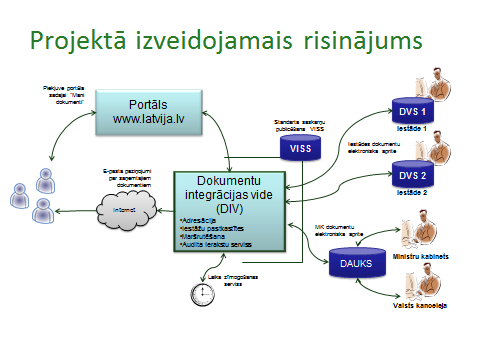 Projekta rezultātā tiks nodrošināta:automātiska un droša elektronisko dokumentu aprite,vienkārša un precīza standartizēta e-dokumenta izveide,arhīva prasībām atbilstoši elektroniskā dokumenta metadati,vienots publiskās pārvaldes dokumentu apmaiņas mezgls,2 e-pakalpojumi iestādēm un iedzīvotājiem.Projekta ietvaros tiks izveidots e-pakalpojums „E-dokumenta izveide portālā www.latvija.lv un tā transportēšana publiskās pārvaldes dokumentu pārvaldības sistēmu integrācijas vidē” (e-parakstītājs) – programmatūras modulis, kurš nodrošinās tehniskajiem un administratīvajiem standartiem atbilstoša e-dokumenta izveidi un portāla www.latvija.lv e-pakalpojumu ietvaros nosūtītu publiskās pārvaldes iestādēm, izmantojot DIV.Projekta ietvaros veidojamā e-pakalpojuma „Valsts iestāžu e-konsultācijas portālā www.latvija.lv” funkcionalitāte nodrošinās iespēju iedzīvotājiem portālā www.latvija.lv ne tikai iesniegt universālu iesniegumu valsts pārvaldes iestādei, bet arī saņemt atbildi savā portāla darba vietā – tādejādi nodrošināt pilnvērtīgāku elektronisko dokumentu apriti starp valsts pārvaldes iestādēm un iedzīvotājiem un dokumentu integrācijas vidē nodrošināt plašāku elektronisko dokumentu plūsmu. Iesniegumu likuma 2.panta trešā daļa (stājas spēkā ar 01.09.2012) nosaka, ka šāda iesniegumu iesniegšana portālā www.latvija.lv nodrošina iesniegumam tādu pašu juridisku statusu kā papīra dokumentam vai dokumentam, kurš parakstīts ar drošu elektronisko parakstu. Vienlaikus e-pakalpojumā tiks nodrošināta publiskās pārvaldes iestāžu biežāk sniegto atbilžu publicēšana portālā www.latvija.lv un to aktualitātes uzturēšana sasaistē ar normatīvajiem aktiem. Šīs projekta aktivitātes īstenošanā iesaistīties arī divi projekta sadarbības partneri – Uzņēmumu reģistrs un Valsts sociālās apdrošināšanas aģentūra.Plāna mērķisProjekta uzraudzības rezultātu izmantošanas pēc-projekta īstenošanas nodrošināšanas plāna mērķis ir atspoguļot projekta un pēc-projekta īstenošanas laikā veicamās aktivitātes, lai nodrošinātu projekta rezultātu atpazīstamību un pilnvērtīgu lietošanu vismaz 5 (piecus) gadus pēc projekta īstenošanas beigām.Plāna darbības laiksProjekta uzraudzības rezultātu izmantošanas pēc-projekta īstenošanas nodrošināšanas plānā iekļautie pasākumi tiks īstenoti projekta īstenošanas laikā un pēc-projekta periodā.Projekta īstenošanas laiks ir līdz 2013.gada 27.maijam.Pēc-projekta periods ir noteikts 5 (piecus) gadus pēc projekta īstenošanas beigām, t.i. no 2013.gada 28.maija līdz 2018.gada 27.maijam.Plānā ietvertie pasākumiPlānā iekļautie pasākumi ietver aktivitātes, kas veicinās:Izveidotās informācijas sistēmas DIV uzturēšanu;Izveidotās informācijas sistēmas izmantošanu valsts un pašvaldību iestādēs – valsts un pašvaldību iestāžu dokumentu vadības sistēmu pieslēgšanu DIV;E-parakstītāja programmatūras moduļa integrēšanu citos programmatūras risinājumos;Izveidotā e-pakalpojuma „Valsts iestāžu e-konsultācijas portālā www.latvija.lv” atpazīstamību un lietošanu mērķa grupā.Plānā iekļautie pasākumi dalāmi 2 (divās) daļās:Programmatūras izmantošanas veicināšanas pasākumi, lai nodrošinātu izveidoto risinājumu infrastruktūras pilnvērtīgu izmantošanu iestādēs;Ārējie lietošanas veicināšanas pasākumi, lai nodrošinātu izveidotā e-pakalpojumu „Valsts iestāžu e-konsultācijas portālā www.latvija.lv” atpazīstamību un lietošanu.Programmatūras izmantošanas veicināšanas pasākumiLai veicinātu izstrādātās programmatūras pilnvērtīgu izmantošanu, tiks veiktas šādas aktivitātes:Ārējie lietošanas veicināšanas pasākumiLai veicinātu izveidoto informācijas sistēmu un e-pakalpojumu atpazīstamību, tiks veiktas šādas aktivitātes:Riski, kas saistīti ar rezultātu izmantošanu pēc-projekta periodāIr identificēti vairāki riski, kas var ietekmēt izstrādātās informācijas sistēmas un e-pakalpojumu izmantošanas apjomu pēc-projekta īstenošanas periodā.Nepietiekams valsts finansējums izstrādāto informācijas sistēmu un e-pakalpojumu uzturēšanai un attīstībai.Paredzamās uzturēšanas izmaksas ir 445 000 – 820 000 LVL gadā, sākot ar 2013.gadu, saskaņā ar projekta izmaksu efektivitātes novērtējumu sistēmas risinājumam. Riska mazināšanas / novēršanas aktivitātes:VRAA laicīgi plāno un pieprasa finansējumu valsts budžetā izstrādātās informācijas sistēmas un e-pakalpojumu uzturēšanai un attīstībai.Nepietiekams finansējums valsts un pašvaldību iestāžu dokumentu vadības sistēmu pielāgojumiem, kas nepieciešami, lai varētu izmantot DIV piedāvātās iespējas un nodrošinātu ieguvumus no elektroniskās dokumentu aprites.Vienas dokumentu vadības sistēmas pielāgojumi, lai nodrošinātu sadarbspēju ar DIV, izmaksā sākot no 10 000 LVL līdz 60 000 LVL, atkarībā no sistēmas sarežģītības. Ja iestāde izmanto kādu no dokumentu vadības sistēmu standartproduktiem, kuru pielāgojumu izstrāde ir finansēta no projekta līdzekļiem, iestāžu izmaksas, lai integrētos ar DIV, var veidot tikai dokumentu vadības sistēmas konfigurācija, apmācība u.c. šādi izdevumi, bet par pielāgojumu izstrādi iestādēm, kuras izmanto šos standartproduktus, nedrīkst tikt prasīta maksa.Riska mazināšanas / novēršanas aktivitātes:VRAA informē un sniedz konsultācijas iestādēm par nepieciešamajiem dokumentu vadības sistēmu pielāgojumiem.Iestādes savlaicīgi plāno un pieprasa finansējumu savu dokumentu vadības sistēmu pilnveidošanai un integrācijai ar DIV.Nepietiekams finansējums DIV un e-pakalpojumu popularizēšanai. VRAA budžetā nav paredzēts finansējums DIV un e-pakalpojumu popularizēšanai un sabiedriskajām attiecībām.Riska mazināšanas / novēršanas aktivitātes:VRAA savlaicīgi plāno un pieprasa finansējumu DIV un e-pakalpojuma popularizēšanai.Iedzīvotājiem, kuri izmantos e-pakalpojumu „Valsts iestāžu e-konsultācijas portālā www.latvija.lv”, nav pietiekamas informācijas par pakalpojumu, tā priekšrocībām. Riska mazināšanas / novēršanas aktivitātes:VRAA aktīvi informē par šī e-pakalpojuma lietošanas iespējām un priekšrocībām;VRAA piedalās semināros, konferencēs u.c. tamlīdzīgos pasākumos, lai informētu par e-pakalpojumiem un to nodrošinātajām iespējām.300 gala lietotāju konsultantu apmācības par e-pakalpojuma „Valsts iestāžu e-konsultācijas portālā www.latvija.lv” nodrošinātajām iespējām.Normatīvie akti, kas nosaka DIV un e-pakalpojumu darbību un lietošanu2005.gada 28.jūnija Ministru kabineta noteikumu Nr.473 „Elektronisko dokumentu izstrādāšanas, noformēšanas, glabāšanas un aprites kārtība valsts un pašvaldību iestādēs un kārtība, kādā notiek elektronisko dokumentu aprite starp valsts un pašvaldību iestādēm vai starp šīm iestādēm un fiziskajām un juridiskajām personām” 14.5.apakšpunkts nosaka, ka Elektronisko dokumentu apriti var nodrošināt, izmantojot Publiskās pārvaldes dokumentu pārvaldības sistēmu integrācijas vidi. 2012.gada 24.jūlija Ministru kabineta instrukcija Nr.9 "Kārtība, kādā notiek elektronisko dokumentu aprite Publiskās pārvaldes dokumentu pārvaldības sistēmu integrācijas vidē" DIV lietošanas noteikumu projekts – VRAA izdota iekšējā normatīvā akta projekts.Iesniegumu likuma 2.panta trešā daļa, kas paredz, ka Iesniegumu likumu piemēro arī elektroniskā veidā saņemta iesnieguma izskatīšanai, ja iesniegumu iesniedz un personas identitāti pārbauda, izmantojot tiešsaistes formas, kuras pieejamas Vienotajā valsts un pašvaldību pakalpojumu portālā (www.latvija.lv).Sociālekonomiskie ieguvumiSākot ar 2012.gadu, prognozējams, ka elektroniski apritināto dokumentu īpatsvars valsts pārvaldē pakāpeniski palielināsies. Tā kā sagatavojot un nosūtot vienu elektronisko dokumentu papīra dokumenta vietā, tiek ietaupīti 2.3ls uz katru dokumentu, palielinot elektronisko dokumentu apriti par 5% no visiem dokumentiem, iespējams ietaupīt 1 495 000 Ls. Attiecīgi palielinot elektroniski apritinātu dokumentu īpatsvaru, iespējams ietaupīt līdz 17 940 000 Ls, ja elektroniski tiek apritināti līdz 60% no visiem dokumentiem.Aprēķinot ieguvumu un izmaksu attiecību (B/C) saskaņā ar darbības programmas „Infrastruktūra un pakalpojumi” papildinājuma 3.2.2.1.1.apakšaktivitātes „Informācijas sistēmu un elektronisko pakalpojumu attīstība” projektu iesniegumu atlases otro kārtu” projekta izmaksu efektivitātes analīzes metodiku, ir 17.22.Sociālekonomisko ieguvumu sasniegšanu veicinās gan programmatūras izmantošanas veicināšanas pasākumu, gan ārējās lietošanas veicināšanas pasākumu īstenošana.„E-pakalpojumi un to infrastruktūras attīstība”Vienošanās Nr. 3DP/3.2.2.1.1/08/IPIA/IUMEPLS/017Finansējuma saņēmējs: Valsts reģionālās attīstības aģentūraKontekstsProjekta ietvaros tiks izstrādāti e-pakalpojumi sadarbībā ar 8 institūcijām: Iekšlietu ministrijas Informācijas centru, Pilsonības un migrācijas lietu pārvaldi, Valsts sociālās apdrošināšanas aģentūru, Rīgas Tehnisko universitāti, Latvijas Universitāti, Latvijas Lauksaimniecības universitāti, Uzņēmumu reģistru un Vides aizsardzības un reģionālās attīstības lietu ministriju.Projekts paredz uzlabot e-pakalpojumu sniegšanas infrastruktūru - www.latvija.lv un Valsts informāciju sistēmu savietotāju (VISS).Projekta mērķi un sagaidāmie rezultātiProjekta mērķis ir veicināt valsts e-pakalpojumu pieejamību, izstrādājot un ieviešot jaunus e-pakalpojumus, kā arī turpinot e-pakalpojumu infrastruktūras jeb Valsts informācijas sistēmu savietotāja un Latvijas valsts portāla kā vienotā elektroniskā kontaktpunkta attīstību.Projekta ietvaros tiks veiktas šādas galvenās darbības:vienotās e-Pakalpojumu infrastruktūras prezentācijas vides funkcionalitātes pilnveidošana, funkcionalitātes izveide, lai atbalstītu elektroniskās vienas pieturas aģentūras izveidi, atbilstoši Eiropas Parlamenta un Padomes 2006.gada 12.decembra direktīvas 2006/123/EK par pakalpojumiem iekšējā tirgū 8. pantā noteiktajam;VISS funkcionalitātes pilnveidošana;jaunu e-pakalpojumu izstrāde un ieviešana, nodrošinot augstāku pieejamību sociālās un izglītības jomas pakalpojumiem un papildinātās VISS funkcionalitātes izmantošanu.Sadarbība ar citu iestāžu projektiem:E-pakalpojumus, izmantojot VISS un portālu www.latvija.lv sniedz šādas iestādes:Valsts zemes dienests, Valsts policija, Iekšlietu ministrijas Informācijas centrs, Pilsonības un migrācijas lietu pārvalde, Izglītības un zinātnes ministrija, Valsts sociālās apdrošināšanas aģentūra, Uzturlīdzekļu garantiju fonda administrācija, Veselības ekonomikas centrs, Veselības norēķinu centrs, Lauksaimniecības datu centrs, Valsts tehniskās uzraudzības aģentūra, Rīgas pilsētas pašvaldība, Ventspils pilsētas pašvaldība, Ceļu satiksmes drošības direkcija, Latvijas Universitāte, Latvijas Lauksaimniecības universitāte un Rīgas Tehniskā universitāte, Jēkabpils dome, Daugavpils dome, Notāru padome.Plāna mērķisProjekta uzraudzības rezultātu izmantošanas pēc-projekta īstenošanas nodrošināšanas plāna mērķis ir atspoguļot projekta un pēc-projekta īstenošanas laikā veicamās aktivitātes, lai nodrošinātu projekta rezultātu atpazīstamību un pilnvērtīgu lietošanu vismaz 5 (piecus) gadus pēc projekta īstenošanas beigām.Plāna darbības laiksProjekta uzraudzības rezultātu izmantošanas pēc-projekta īstenošanas nodrošināšanas plānā iekļautie pasākumi tiks īstenoti projekta īstenošanas laikā un pēc projekta periodā.Projekta īstenošanas laiks ir noteikts līdz 2013.gada 12.maijam.Pēc-projekta periods ir noteiks 5 (piecus) gadus pēc projekta īstenošanas beigām, t.i. no 2013.gada 12.maija līdz 2018.gada 11.maijam.Plānā ietvertie pasākumiPlānā iekļautie pasākumi ietver aktivitātes, kas veicinās:VISS infrastruktūras pilnvērtīgu izmantošanu un e-pakalpojumu pieejamību;Pilnveidotās e-pakalpojumu prezentācijas vides www.latvija.lv atpazīstamības veicināšanu;Izveidoto un uzlaboto e-pakalpojumu atpazīstamību un lietošanu mērķa grupām – iedzīvotājiem, uzņēmējiem un valsts pārvaldes iestādēm.Plānā iekļautie pasākumi dalāmi 2 (divās) daļās:Iekšējie izmantošanas veicināšanas pasākumi, lai nodrošinātu pilnveidotās VISS funkcionalitātes un izveidoto e-pakalpojumu pilnvērtīgu izmantošanu un pieejamību.Ārējie lietošanas veicināšanas pasākumi, lai nodrošinātu pilnveidoto un izveidoto e-pakalpojumu atpazīstamību un lietošanu.Iekšējie izmantošanas veicināšanas pasākumiLai veicinātu pilnveidotā VISS un izstrādāto e-pakalpojumu pilnvērtīgu izmantošanu, tiks veiktas šādas aktivitātes:Ārējie lietošanas veicināšanas pasākumiLai veicinātu izveidoto un uzlaboto e-pakalpojumu atpazīstamību, tiks veiktas šādas aktivitātes:Lai veicinātu e-pakalpojumu lietošanu mērķa grupām – uzņēmēju un valsts pārvaldes iestāžu vidū, tiks veiktas šādas aktivitātes:Lai veicinātu e-pakalpojumu lietošanu mērķa grupas – iedzīvotāji vidū, tiks veiktas šādas aktivitātes:Riski, kas saistīti ar rezultātu izmantošanu pēc-projekta periodāIr identificēti vairāki riski, kas var ietekmēt VISS risinājumu izmantošanas un e-pakalpojumu lietošanas apjomu pēc-projekta īstenošanas periodā.Nepietiekams valsts finansējums VISS risinājumu uzturēšanai un attīstībai.Paredzamās uzturēšanas jeb VISS risinājumu darbības izmaksas 160 500,00 LVL/gadā.Riska mazināšanas / novēršanas aktivitātes:VRAA laicīgi plāno un pieprasa finansējumu valsts budžetā VISS uzturēšanai un attīstībai.Izmaiņu veikšana normatīvajos aktos, lai legalizētu jaunizveidotos e-pakalpojumus.Riska mazināšanas / novēršanas aktivitātes:VRAA sniegs informāciju atbildīgajām iestādēm par nepieciešamo grozījumu veikšanu. Iedzīvotājiem, kuri varētu izmantot e-pakalpojumus, nav vai ir nepietiekamas datora un interneta lietošanas prasmes vai nav pieejams internets, kas nepieciešams e-pakalpojumu izmantošanai.Riska mazināšanas / novēršanas aktivitātes:Iestādes, kuras sniegs projektā plānotos e-pakalpojumus, informēs par e-pakalpojumu lietošanas iespējām un priekšrocībām;Iestādes, kuras sniegs projektā plānotos e-pakalpojumus, informēs par iespējām saņemt bez maksas apmācību datora un interneta lietošanā klientam tuvākajā publiskajā bibliotēkā.Normatīvie akti, kas nosaka VISS un e-pakalpojumu darbību un lietošanuPamatojoties uz veikto VISS pilnveidi un izstrādātajiem e-pakalpojumiem nepieciešama sekojošu likumu un MK grozījumu projektu izstrāde:Nepieciešami grozījumi Valsts informācijas sistēmu likumā.Nepieciešami grozījumi normatīvajos aktos (likumos, MK noteikumos), kas paredzēs iestāžu sniegto pakalpojumu izmantošanu elektroniski. Sociālekonomiskie ieguvumiĪstenojot projektu tiks uzlabota publiskās pārvaldes efektivitāte, veicināta publisko pakalpojumu elektronizācija, attīstība, pieejamība un kvalitāte, samazināts administratīvais slogs uz iedzīvotājiem un komersantiem, palielinātas iespējas iedzīvotājiem iesaistīties sabiedriskajos procesos un attīstītas informācijas sistēmas, kas domātas visām vai vairākām publiskās pārvaldes institūcijām, nodrošinot šo informācijas sistēmu saskaņotību un integrāciju.Izveidota vienota koplietošanas platforma e-pakalpojumu izveidei un IS integrācijai nodrošinot e-pakalpojumu izveidošanu un datu apmaiņu ar citām iestādēm, ar zemākām izmaksām ikvienai iestādei, kas vidi izmanto. publiskās pārvaldes informācijas sistēmu attīstība un integrācija ļaus nodrošināt operatīvas un kvalitatīvas informācijas pieejamību, iegūšanu un apmaiņu starp institūcijām, atbilstošas materiāli tehniskās bāzes nodrošināšana novērsīs dažādās iestādēs eksistējošu informācijas sistēmu nesavietojamību. e-pakalpojumu izveide veicina iestāžu klātienes apmeklējumu atslogojumu radot iespēju esošo darbaspēku novirzīt citu uzdevumu veikšanai. projektā paredzētās aktivitātes un rezultāti būs pieejami un ietekmēs visus Latvijas reģionus. Veicinot ikvienam pieejamus elektroniskos pakalpojumus, samazināsies plaisa starp valsts un pašvaldību pakalpojumu pieejamību, piemēram, Rīgā un reģionos. tiks uzlabota VIS ekspluatācijas un lietošanas drošība. Sociālekonomisko ieguvumu sasniegšanu veicinās gan iekšējās izmantošanas veicināšanas pasākumu, gan ārējās lietošanas veicināšanas pasākumu īstenošana.„Vienotā ģeotelpiskās informācijas portāla izveidošana un nozaru ĢIS sasaiste ar portālu”Vienošanās Nr. 3DP/3.2.2.1.1/09/IPIA/IUMEPLS/002Finansējuma saņēmējs: Valsts reģionālās attīstības aģentūraKontekstsProjekts paredz valsts vienotā ģeotelpiskās informācijas portāla (turpmāk – Ģeoportāls) izveidošanu ar mērķi nodrošināt publiski pieejamus ģeotelpiskos datus elektroniskā formā un elektroniski pieejamus ģeotelpiskās informācijas pamatpakalpojumus. Ģeoportāls sniegs iespēju ģeotelpisko informāciju pasūtīt, veikt samaksu un saņemt pasūtīto informāciju (datus) tīmekļa vietnē www.geolatvija.lv. Projekta pamats ir „Koncepcija „Par vienota ģeotelpiskās informācijas portāla izstrādi””, kas apstiprināta ar Ministru kabineta 2007.gada 27.novembra rīkojumu Nr.737, un Latvijas ģeotelpiskās informācijas attīstības koncepcija, apstiprināta ar Ministru kabineta 2007.gada 20.novembra rīkojumu Nr. 718, kā arī INSPIRE direktīva (Eiropas Parlamenta un Padomes 14.03.2007 direktīva 2007/2/EK) un INSPIRE īstenošanas noteikumi.Galvenie projekta ietvaros veicamie uzdevumi un ieguvumi ir:Uzlabot ģeotelpiskās informācijas pieejamību un izmantošanu valsts pārvaldes uzdevumu risināšanai. Ģeotelpisko datu izmantošanas jautājumu risināšana valsts iestādēs pēc vienota scenārija, uzlabojot dažādu datu turētāju un pakalpojumu sniedzēju spēju sadarboties un piedāvājot atvieglotu jaunu pakalpojumu izveidi.Metadatu pieejamības sekmēšana datu meklēšanas pakalpojumu attīstībā, kā rezultātā nodrošinot datu vairākkārtīgas izmantošanas (arī atkalizmantošanas) iespēju.Izveidot kopīgu ģeotelpiskās informācijas resursu piekļuves punktu, lai ieviestu vienas pieturas aģentūras principu pakalpojumiem, kuros ir nepieciešams izmantot ģeotelpisko informāciju.Veicināt jaunu pakalpojumu attīstību ģeotelpiskās informācijas jomā, kas balstīta uz informācijas atkalizmantošanas principa.Latvija būs gatava ieviest INSPIRE direktīvas prasības pilnā apjomā.Projekta īstenošanas laikā līdz 2014.gada 15.janvārim plānots:izstrādāt un ieviest juridisko ietvaru ģeotelpisko datu apmaiņai, definēt Ģeoportāla pārziņa uzdevumus un funkcijas;izstrādāt un ieviest datu lietošanas komerciālos nosacījumus un maksāšanas mehānismu ģeotelpiskās informācijas maksas pakalpojumiem; ieviest Latvijas metadatu profilu un ģeotelpisko datu apmaiņas standartu atbilstoši INSPIRE direktīvas un tās īstenošanas noteikumu prasībām un vienotiem standartiem;nodrošināt iespēju nozaru ģeotelpisko datu turētājiem publicēt to metadatus atbilstoši INSPIRE direktīvai un tās īstenošanas noteikumu prasībām;izstrādāt ģeotelpisko datu savietotāju (turpmāk - ĢDS), kas nodrošinās Ģeoportāla darbībai nepieciešamo datu savākšanu no valsts un komersantu ģeotelpiskajām informācijas sistēmām (turpmāk – ĢIS), nodrošinot to apstrādi, kā arī tīmekļa pakalpju darbināšanu.izveidot Ģeoportāla darbināšanai nepieciešamo tehnisko infrastruktūru;nodrošināt ģeotelpisko datu turētāju (projekta ietvaros – sadarbības partneru – ĢIS) integrāciju ar Ģeoportālu; nodrošināt Ģeoportāla sasaisti ar Eiropas Kopienas ģeoportālu.Projekta īstenošanas laikā sasniedzamie uzraudzības rezultāti ietver 4 (četrus) pakalpojumus:Ģeoportālā nodrošina vismaz šādus ģeotelpiskās informācijas pakalpojumus: 
meklēšanas pakalpojumi, kas, par pamatu ņemot attiecīgo metadatu saturu, nodrošina pieejamo ģeotelpisko datu kopu meklēšanu un metadatu satura parādīšanu; skatīšanās pakalpojumi, kas ļauj vismaz attēlot, pārvietot, pietuvināt un attālināt skatu, panoramēt vai pārklāt skatāmās ģeotelpiskās datu kopas, kā arī attēlot pieņemtos ģeotelpisko datu kopu apzīmējumus un jebkuru ar tiem saistīto metadatu saturu; lejupielādes pakalpojumi, kas ļauj lejupielādēt pilnu ģeotelpisko datu kopu vai to daļu kopijas un, ja iespējams, piekļūt tām nepastarpināti; transformēšanas pakalpojumi, kas ļauj transformēt ģeotelpiskās datu kopas, lai panāktu to nepieciešamo sadarbspēju.Ģeotelpiskās informācijas pakalpojumu lietotāju galvenās mērķa grupas ir iedzīvotāji, uzņēmumi, iestādes un institūcijas gan Latvijā, gan visā pasaulē.Plāna mērķisProjekta uzraudzības rezultātu izmantošanas pēc-projekta īstenošanas nodrošināšanas plāna mērķis ir atspoguļot projekta un pēc-projekta īstenošanas laikā veicamās aktivitātes, lai nodrošinātu projekta rezultātu atpazīstamību un pilnvērtīgu lietošanu vismaz 5 (piecus) gadus pēc projekta īstenošanas beigām.Plāna darbības laiksProjekta uzraudzības rezultātu izmantošanas pēc-projekta īstenošanas nodrošināšanas plānā iekļautie pasākumi tiks īstenoti projekta īstenošanas laikā un pēc-projekta periodā.Projekta īstenošanas laiks ir noteikts līdz 2014.gada 15.janvārim.Pēc-projekta periods ir noteiks 5 (piecus) gadus pēc projekta īstenošanas beigām, t.i. no 2014.gada 15.janvāra līdz 2019.gada 15.janvārim.Plānā ietvertie pasākumiPlānā iekļautie pasākumi ietver aktivitātes, kas veicinās:Ģeooportāla pilnvērtīgu izmantošanu;Izveidoto ģeotelpisko informāicijas pakalpojumu atpazīstamību un lietošanu visā Latvijā;Plānā iekļautie pasākumi dalāmi 2 (divās) daļās:Iekšējie izmantošanas veicināšanas pasākumi, lai nodrošinātu Ģeoportāla risinājumu un infrastruktūras pilnvērtīgu izmantošanu un pieejamību, izmantojot izveidotās un pilnveidotās koplietošanas komponentes;Ārējie lietošanas veicināšanas pasākumi, lai nodrošinātu izveidoto ģeotelpiskās informācijas pakalpojuma atpazīstamību un lietošanu.Iekšējie izmantošanas veicināšanas pasākumiLai veicinātu Ģeoportāla pilnvērtīgu izmantošanu, tiks veiktas šādas aktivitātes:Ārējie lietošanas veicināšanas pasākumiLai veicinātu izveidotā e-pakalpojuma atpazīstamību, tiks veiktas šādas aktivitātes:Lai veicinātu pakalpojumu lietošanu mērķa grupās VRAA veiks šādas aktivitātes:Riski, kas saistīti ar rezultātu izmantošanu pēc-projekta periodāIr identificēti vairāki riski, kas var ietekmēt Ģeoportāla un e-pakalpojumu lietošanas apjomu pēc-projekta īstenošanas periodā.Nepietiekams valsts finansējums ĢEOPORTĀLA (t.sk. ĢDS) uzturēšanai un attīstībai.Paredzamās ĢEOPORTĀLA uzturēšanas izmaksas gada periodam ir 140 000 LVL .Riska mazināšanas / novēršanas aktivitātes:VRAA laicīgi plāno un pieprasa finansējumu valsts budžetā ĢEOPORTĀLA uzturēšanai un attīstībaiNepietiekams finansējums iestāžu IS pielāgojumiem, kas ir ĢEOPORTĀLA datu avots. Pielāgojumi nepieciešami, lai varētu izmantot ĢEOPORTĀLU kā datu nodošanas avotu Eiropas ģeoportālam, izveidojot INSPIRE direktīvai atbilstošas pakalpes.Riska mazināšanas / novēršanas aktivitātes:VRAA savlaicīgi informē sadarbības iestādes (datu devējus) par nepieciešamajiem sistēmu pielāgojumiem;Institūcijas savlaicīgi plāno un pieprasa finansējumu savu sistēmu pilnveidošanai un integrācijai ar ĢEOPORTĀLANepietiekams finansējums ĢEOPORTĀLA un e-pakalpojuma popularizēšanai. VRAA budžetā nav paredzēts finansējums ĢEOPORTĀLA un tā piedāvāto pakalpojumu popularizēšanai.Riska mazināšanas / novēršanas aktivitātes:VRAA savlaicīgi plāno un pieprasa finansējumu ĢEOPORTĀLA un tā sniegto pakalpojuma popularizēšanai.Iedzīvotājiem, kuri varētu izmantot e-pakalpojumu, nav vai ir nepietiekamas datora un interneta lietošanas prasmes vai nav pieejams internets, kas nepieciešams e-pakalpojumu izmantošanai.Saskaņā ar Centrālās statistikas pārvaldes datiem 2011.gada sākumā Latvijā bija pavisam 73,4% iedzīvotāju, kas lieto internetu, t.i. 26,6% iedzīvotāju nelieto internetu. Vecuma grupās sākot ar 45 gadus veciem iedzīvotājiem, kuri ir aktīvākie Latvijas Nacionālā arhīva klienti izziņu pieprasīšanā un citu pakalpojumu izmantošanā, ir mazāk interneta lietotāju (attiecīgi 45-54 gadu vecumā internetu lieto 69,6%, 55-64 gadu vecumā – 52,1%, bet 65-74 gadu vecumā -20,6%). 42,1% iedzīvotāju vecumā no 45-54 gadiem savas datorprasmes vērtē kā vājas vai nekādas, bet vecumā no 55-74 iedzīvotāju ar nepietiekamām vai bez datora un interneta lietošanās prasmēm ir vēl vairāk (attiecīgi – 75,1%). Datora un interneta lietošanas prasmju neesamība ir būtisks e-pakalpojumu izmantošanas risks. Papildus, 2011.gadā 19,2% iedzīvotāju atzina, ka viņiem nav nevienas vietas, kur būtu pieejams internets.Riska mazināšanas / novēršanas aktivitātes:Ģeotelpisko datu turētju darbinieki, kuri veic klientu apkalpošanu klātienē, informē par e-pakalpojumu lietošanas iespējām un priekšrocībām, kā arī iespēju robežās sniedz konsultācijas par e-pakalpojuma izmantošanas tehniskajiem aspektiem;Plānošanas reģionu un iestāžu darbinieki iespēju robežas klātienē informē par e-pakalpojumu lietošanas iespējām un priekšrocībām;E-pakalpojuma izstrādātāji garantijas uzturēšanas periodā un iespēju robežās pēc tā, informē par e-pakalpojumu lietošanas iespējām un priekšrocībām, kā arī iespēju robežās sniedz konsultācijas par e-pakalpojuma izmantošanas tehniskajiem aspektiem.Normatīvie akti, kas nosaka Ģeoportāla un e-pakalpojumu darbību un lietošanuPamatojoties uz INSPIRE direktīvu un tās piemērošanas noteikumiem, Latvijas normatīvajos aktos ir ietvertas normas un deleģējums izstrādāt vairākus Ministru kabineta noteikumus, kuri nosaka Ģeoportāla un ģeotelpiskās informācijas pakalpojumu darbību un lietošanu:1.Eiropas Parlamenta un Eiropas Padomes direktīva 2007/2/EK (2007.gada 14.marts), ar ko izveido Telpiskās informācijas infrastruktūru Eiropas Kopienā (INSPIRE);2. Eiropas Komisijas (EK) regula Nr. 1205/2008 (2008. gada 3. decembris) par Eiropas Parlamenta un Padomes Direktīvas 2007/2/EK īstenošanu attiecībā uz metadatiem;3. Eiropas Komisijas regula (EK) Nr. 976/2009 (2009. gada 19. oktobris), ar kuru īsteno Eiropas Parlamenta un Padomes Direktīvu 2007/2/EK attiecībā uz tīkla pakalpojumiem;4. Ministru kabineta 2007.gada 20.novembra rīkojums Nr.718 „Par Latvijas ģeotelpiskās informācijas attīstības koncepciju”;5. Ministru kabineta 2007.gada 27.novembra rīkojums Nr.737 "Par koncepciju "Par vienota ģeotelpiskās informācijas portāla izstrādi""6. Ģeotelpiskās informācijas likums; 7. Ministru kabineta 2011.gada 22.marta noteikumi Nr.211 "Noteikumi par ģeotelpisko datu kopu metadatu obligāto saturu”;8. Ministru kabineta 2011.gada 30.augusta noteikumi Nr.668 „Valsts vienotā ģeotelpiskās informācijas portāla noteikumi”;9. Ministru kabineta 2011.gada 30.augusta noteikumi Nr. 673 "Ģeotelpisko datu kopas izmantošanas noteikumu obligātais saturs un izmantošanas atļaujas saņemšanas kārtība".Sociālekonomiskie ieguvumiPamatojums no Ģeotelpiskās informācijas likuma anotācijas (2009.gada 14.aprīlis):„Kopējie papildus izdevumi un iespējamie ieguvumi Latvijā, ieviešot telpiskās informācijas infrastruktūru, nav apzināti atsevišķā pētījumā. Tiek izmantoti COM(2004) 516 gala dokumenta “Priekšlikums Eiropas Parlamenta un Padomes direktīvai ar kuru izveido telpiskās informācijas infrastruktūru Kopienā (INSPIRE)” dati, kuros ietverts telpiskās informācijas infrastruktūras izveides ietekmes novērtējums Kopienā kopumā, kas sagatavots ievērojot Eiropas Komisijas integrēto ietekmes novērtēšanas procedūru.Nepieciešamie izdevumi, lai īstenotu priekšlikumā par labāko atzīto ES ietvardirektīvas modeli, lielā apjomā ietvers valsts pārvaldes modernizēšanas un efektivitātes celšanas izdevumus un ir novērtēti vidēji 3.6-5.4 miljoni € (2.5-3.8 miljoni Ls) gadā katrai ES25 dalībvalstī. Tas sastādītu tikai 1% no kopējiem izdevumiem ģeotelpiskās informācijas jomā.Telpiskās informācijas infrastruktūras ieguvumi Kopienā ietver vides ieguvumus, plašākus sociālos ieguvumus un privātā sektora ieguvumus. COM(2004) 516 gala dokumentā kvantificēti ir tikai vides ieguvumi, kas vidēji katrā ES25 dalībvalstī novērtēti 27-42 miljoni € (19-29.5 miljoni Ls) gadā. Ievērojot, ka šie elementi attēlo tikai daļu no kopējiem ieguvumiem, gala slēdziens ir tāds, ka ieguvumi ievērojami pārsniedz nepieciešamos izdevumus.COM(2004) 516 gala dokumentā ietvertais novērtējums balstās uz pieņēmumu, ka ģeotelpiskās informācijas eksperta, kas nodarbojas ar ģeotelpiskās informācijas ieguvi un apstrādi, vienas pilnas slodzes darba vietas izmaksas ir no 50 000 € līdz 100 000 € gadā (35 000 Ls līdz 70 000 Ls gadā), kas ir samērojamas ar šī brīža Latvijas IT firmu viena cilvēkmēneša izmaksām (3000 Ls līdz 5000 Ls).”Sociālekonomisko ieguvumu sasniegšanu veicinās gan iekšējās izmantošanas veicināšanas pasākumu, gan ārējās lietošanas veicināšanas pasākumu īstenošana.Projekts neparedz nodarbināto skaita samazināšanu valsts pārvaldes iestādēs.Projekts neparedz valsts budžeta līdzekļu ietaupījumu, bet paredz Eiropas kopienas politikas īstenošanu, kā arī veicinās valsts informācijas atkalizmantošanu.„PAŠVALDĪBU FUNKCIJU ATBALSTA SISTĒMAS 1.KĀRTAS IZSTRĀDE”Vienošanās Nr. 3DP/3.2.2.1.1/08/IPIA/IUMEPLS/005Finansējuma saņēmējs: Valsts reģionālās attīstības aģentūraKonteksts2009. gadā notika administratīvi teritoriālā reforma, kas mainīja vietējo pašvaldību administratīvi teritoriālo iedalījumu, kā rezultātā mainījās pašvaldību pārvalde, un ir nepieciešamas izmaiņas pašvaldību informācijas sistēmās. Projekts paredz pašvaldību informācijas sistēmu paplašināšanu ar mērķi nodrošināt pašvaldību darbiniekus ar datiem no valsts informācijas sistēmām un elektroniskos pakalpojumus, kā arī paredz attīstīt Pašvaldību funkciju atbalsta sistēmu (PFAS) kā valsts un pašvaldību informācijas sistēmu savietotāju (veidojot to kā Valsts informācijas sistēmu savietotāja (VISS) apakšsistēmu izmantojot esošo infrastruktūru), nodrošinot:Atbalstu pašvaldībām pakalpojumu un e-pakalpojumu sniegšanā un informācijas apritē starp valsts pārvaldes iestādēm, pašvaldībām un iedzīvotājiem;Normatīvajos  noteiktās informācijas elektronisku apriti, pakāpeniski samazinot papīru dokumentu apriti, starp valsts informācijas sistēmām, valsts institūcijām un pašvaldībām.Galvenie projekta ietvaros veicamie uzdevumi ir:Paplašināt VISS funkcionalitāti, papildinot to ar pašvaldībām nepieciešamo funkcionalitāti (PFAS);Pašvaldību informācijas sistēmu attīstība, atbilstoši normatīvo  prasībām nodrošinot pašvaldību darba atbalsta programmatūru ieviešanu pašvaldībās (reaģējošā);Jaunu e-pakalpojumu veidošana uz VISS bāzes;PFAS integrācija ar Valsts informācijas sistēmām - VIS;Pašvaldību informācijas sistēmu funkcionalitātes attīstība kā atbalsts pašvaldību darbinieku darba informatizācijai un pakalpojumu centru darbības nodrošināšanai, sekmējot pakalpojuma pieejamību.Projekta galvenie ieguvumi:Pašvaldībām nebija jāmaksā par nepieciešamajām programmatūras izmaiņām un katra Latvijas pašvaldība 2010. gadā aprēķināja un izsūtīja paziņojumus par NĪN atbilstoši Likuma grozījumiem, kas veicināja pašvaldību budžeta ieņēmumus paredzētajā apmērā. Tika izveidota iespējas pašvaldībām saņemt un apstrādāt datu par lauksaimniecības zemēm no Lauku atbalsta dienesta.Projekta rezultātā tiks pilnveidota datu apmaiņa starp pašvaldībām un valsts reģistriem sociālajā jomā, kas efektivizēs sociālo dienestu darbu.Projekta īstenošanas laikā sasniedzamie uzraudzības rezultāti ietver 2 e-pakalpojumus:1. Nekustamā īpašuma nodokļa apmaksa tiešsaistē2. Mani dati sociālajā dienestā (un sociālā pabalsta pieprasīšana).Plāna mērķisProjekta uzraudzības rezultātu izmantošanas pēcprojekta īstenošanas nodrošināšanas plāna mērķis ir atspoguļot pēcprojekta īstenošanas laikā veicamās aktivitātes, lai nodrošinātu projekta rezultātu atpazīstamību un pilnvērtīgu lietošanu vismaz 5 (piecus) gadus pēc projekta īstenošanas beigām.Plāna darbības laiksProjekta uzraudzības rezultātu izmantošanas pēcprojekta īstenošanas nodrošināšanas plānā iekļautie pasākumi tiks īstenoti projekta īstenošanas laikā un pēcprojekta periodā.Projekta īstenošanu plānots pabeigt 2012.gada 29.decembrī.Pēcprojekta periods ir noteiks 5 (piecus) gadus pēc projekta īstenošanas beigām, t.i. no 2012.gada 30.decembra līdz 2017.gada 29.decembrimPašvaldību funkciju atbalsta sistēmas izmantošanas veicināšanas pasākumiLai veicinātu Pašvaldību funkciju atbalsta sistēmas pilnvērtīgu izmantošanu, tiks veiktas šādas aktivitātes:Ārējie lietošanas veicināšanas pasākumiLai veicinātu izveidoto e-pakalpojumu atpazīstamību, tiks veiktas šādas aktivitātes:Riski, kas saistīti ar rezultātu izmantošanu pēc-projekta periodāIr identificēti vairāki riski, kas var ietekmēt PFAS risinājumu izmantošanas un e-pakalpojumu lietošanas apjomu pēc-projekta īstenošanas periodā.Nepietiekams valsts finansējums PFAS uzturēšanai un attīstībai.Paredzamās PFAS 1.kārtas moduļu uzturēšanas izmaksas piecu gadu periodam ir 117 500 LVL.Riska mazināšanas / novēršanas aktivitātes:VRAA laicīgi plāno un pieprasa finansējumu valsts budžetā PFAS 1.kārtas moduļu uzturēšanai un attīstībaiVRAA komunicē ar projekta sadarbības partneriem, lai nodrošinātu, ka tiktu pieprasīts finansējums PFAS pieslēgto ārējo saskarņu un partneru informācijas sistēmu uzturēšanai;Nepietiekams finansējums e-pakalpojumu popularizēšanai. VRAA budžetā nav paredzēts finansējums PFAS e-pakalpojumu popularizēšanai.Riska mazināšanas / novēršanas aktivitātes:VRAA savlaicīgi plāno un pieprasa finansējumu e-pakalpojumu popularizēšanai.Normatīvie akti, kas nosaka VVAIS un e-pakalpojumu darbību un lietošanuLikums "Par nekustamā īpašuma nodokli"Sociālekonomiskie ieguvumiNotiek pašvaldību informācijas sistēmu pilnveidošana, Pašvaldību vienotās informācijas sistēmas kā valsts un pašvaldību informācijas sistēmu savietotāja attīstība, veidojot to kā VISS apakšsistēmu izmantojot esošo infrastruktūru un nodrošinot:Atbalstu pašvaldībām pakalpojumu un e-pakalpojumu sniegšanā un informācijas apritē starp valsts pārvaldes iestādēm, pašvaldībām un iedzīvotājiem;Normatīvajos  noteiktās informācijas elektronisku apriti, pakāpeniski samazinot papīru dokumentu apriti, starp valsts informācijas sistēmām, valsts institūcijām un pašvaldībām;Centralizētu kadastra teksta un grafisko datu nodošanu pašvaldībām, kā rezultātā samazinātu papīra apriti un uzlabotu datu kvalitāti;Divu e-pakalpojumus – nekustamā īpašuma nodokļa apmaksa tiešsaistē un sociālā dienesta datu saņemšanu un sociālā pabalsta pieprasīšana, - izstrādi.Datu apmaiņu ar Valsts informācijas sistēmām.Projekta ietvaros izveidotie e-pakalpojumi būs pieejami visiem Latvijas iedzīvotājiem, kuri ir sasnieguši 18 gadu vecumu, visās Latvijas vietējās pašvaldībās. E-pakalpojumu - nekustamā īpašuma nodokļa (NĪNA) apmaksa tiešsaistē - varēs izmantot iedzīvotāji, kuri ir sasnieguši 18 gadu vecumu. Pakalpojumu varēs izmantot un tas būs pieejams 86,2% iedzīvotāju no kopējā iedzīvotāju skaita valstī.E-pakalpojums – Mani dati sociālajā dienestā un sociālā pabalsta pieprasīšana -būs pieejams visiem Latvijas iedzīvotājiem, kuri ir sasnieguši 18 gadu vecumu, visās Latvijas pašvaldībās. Pakalpojumu varēs izmantot un tas būs pieejams 86,2% iedzīvotājiem no kopējā iedzīvotāju skaita valstī.Kopš 2010.gada, kad ieviestas izmaiņas NĪ nodokļu likumā, kopumā par mājokļu nodokli iekasēti 31 463 898 LVL, tajā skaitā e-pakalpojuma „nekustamā īpašuma nodoklis” ietvaros 3 507 342 LVL. Projekta rezultātā tiks pilnveidota datu apmaiņa starp pašvaldībām un valsts reģistriem sociālajā jomā, kas efektivizēs sociālo dienestu darbu.„PAŠVALDĪBU FUNKCIJU ATBALSTA SISTĒMAS 2.KĀRTA”Vienošanās Nr. 3DP/3.2.2.1.1/09/IPIA/IUMEPLS/009Finansējuma saņēmējs: Valsts reģionālās attīstības aģentūraKontekstsElektroniskās pārvaldes ieviešanā liela loma ir pašvaldībām – tieši pašvaldības, realizējot deleģētās tiešās pārvaldes funkcijas, ir galvenais iedzīvotāju saskarsmes punkts ar valsti un pārvaldi kopumā, līdz ar to e-pārvaldes veiksmīga ieviešana ir lielā mērā atkarīga no pašvaldību sniegtajiem pakalpojumiem t.sk. pašvaldību e-pakalpojumiem, kas būs pieejami iedzīvotājiem un uzņēmējiem tiešsaistē. Veicināt e-pārvaldes attīstību pašvaldībās, nodrošināt normatīvajos  noteiktās informācijas elektronisku apriti, pakāpeniski samazinot papīru dokumentu apriti, starp Valsts informācijas sistēmām, valsts institūcijām un pašvaldībām, paātrinot informācijas apriti maksimāli aizstājot papīra dokumentu apriti ar elektronisko, kur tas pieļaujams.Ministru kabinets 24.08.2010 izskatīja Koncepcijas projektu par vienas pieturas aģentūras principa ieviešanu valsts un pašvaldību pakalpojumu pieejamībā (turpmāk – Koncepcija), kas saturēja rīcības plānu, kā pakāpeniski līdz 2013.gadam pilnveidot valsts un pašvaldību pakalpojumu piegādi un nodrošināt to pieejamību visā valsts teritorijā. Daļu no Koncepcijā plānotajiem pasākumiem ir paredzēts veikt šajā projektāGalvenie projekta ietvaros veicamie uzdevumi:Izveidot vienotu pašvaldību pakalpojumu klasifikatoru, kurš tiks izmantots, lai nodrošinātu pakalpojumu pieejamību visā valsts teritorijā vienotu izpratni par pakalpojumu sniegšanas kvalitāti un saturu visā valsts teritorijā;Izveidot un pilnveidot datu apmaiņu starp valsts un pašvaldību informācijas sistēmām;Paplašināt Valsts informācijas sistēmu savietotāja (VISS) funkcionalitāti, papildinot to ar pašvaldībām nepieciešamo funkcionalitāti (PFAS);Attīstīt pašvaldību informācijas sistēmas, atbilstoši normatīvo  prasībām nodrošinot pašvaldību darba atbalsta programmatūru ieviešanu pašvaldībās;Izstrādāt jaunus e-pakalpojumus uz VISS bāzes.Projekta galvenie ieguvumi:1 Samazināts administratīvais slogs, jo pašvaldības, pieņemot lēmumus, neprasīs izziņas papīra veidā no iedzīvotājiem, tiks nodrošināta informācijas pieejamība no valsts reģistriem tiešsaistē.2. Uzlabota publiskās pārvaldes pakalpojumu pieejamība Latvijas teritorijā, jo tiks nodrošināta piekļuve pēc vienotiem principiem veidotiem pašvaldību pakalpojumu aprakstiem.3. Uzlabots pašvaldību sociālo dienestu un bāriņtiesu darbs, jo tiks nodrošināta informācijas apmaiņa par bērniem elektroniskā formā.4. Tiek nodrošināta iespēja aizstāt papīru dokumentu apriti elektronisko dokumentu apriti. 	Teorētiskais aprēķins pierāda, ka vienotās darba vietas izveide un pāreja uz elektronisku starpinstitūciju dokumentu apriti var ievērojami samazināt valsts un pašvaldību izdevumus pakalpojumu piegādes nodrošināšanai. Projekta īstenošanas laikā sasniedzamie uzraudzības rezultāti ietver X e-pakalpojumus:Maksājumu datu attēlošana – atskaite „Tavi maksājumi”Universālais maksājumsInformācija par ienākušajām pakalpojumu apmaksām finanšu starpniecības iestādēVienota vide informācijas pieprasījumiem par pakalpojumiem, kas saistīti ar uzņēmējdarbības veikšanuStrukturēto iesniegumu iesniegšana pašvaldībāIzziņa par nekustamā īpašuma nodokļa nomaksuIzziņa Zemesgrāmatas tiesu tiesnešiem par nekustamā īpašuma nodokļa nomaksuIzziņa pašvaldībai par Bāriņtiesas lēmumiem attiecībā uz jaundzimušo vecākiemE-pakalpojums – Izziņa pašvaldību sociālajai pārvaldei no Zemesgrāmatas par personas valdījumā esošo nekustamo īpašumuPlāna mērķisProjekta uzraudzības rezultātu izmantošanas pēcprojekta īstenošanas nodrošināšanas plāna mērķis ir atspoguļot pēcprojekta īstenošanas laikā veicamās aktivitātes, lai nodrošinātu projekta rezultātu atpazīstamību un pilnvērtīgu lietošanu vismaz 5 (piecus) gadus pēc projekta īstenošanas beigām.Plāna darbības laiksProjekta uzraudzības rezultātu izmantošanas pēcprojekta īstenošanas nodrošināšanas plānā iekļautie pasākumi tiks īstenoti projekta īstenošanas laikā un pēcprojekta periodā.Projekta īstenošanu plānots pabeigt 2013.gada 28.janvārī.Pēcprojekta periods ir noteiks 5 (piecus) gadus pēc projekta īstenošanas beigām, t.i. no 2012.gada 30.decembra līdz 2018.gada 27.janvārim.Pašvaldību funkciju atbalsta sistēmas izmantošanas veicināšanas pasākumiLai veicinātu Pašvaldību funkciju atbalsta sistēmas pilnvērtīgu izmantošanu, tiks veiktas šādas aktivitātes:Ārējie lietošanas veicināšanas pasākumiLai veicinātu izveidoto e-pakalpojumu atpazīstamību, tiks veiktas šādas aktivitātes:Riski, kas saistīti ar rezultātu izmantošanu pēc-projekta periodāIr identificēti vairāki riski, kas var ietekmēt PFAS risinājumu izmantošanas un e-pakalpojumu lietošanas apjomu pēc-projekta īstenošanas periodā.Nepietiekams valsts finansējums PFAS uzturēšanai un attīstībai.Paredzamās PFAS 1.kārtas moduļu uzturēšanas izmaksas piecu gadu periodam ir 117 500 LVL.Riska mazināšanas / novēršanas aktivitātes:VRAA laicīgi plāno un pieprasa finansējumu valsts budžetā PFAS 1.kārtas moduļu uzturēšanai un attīstībaiVRAA komunicē ar projekta sadarbības partneriem, lai nodrošinātu, ka tiktu pieprasīts finansējums PFAS pieslēgto ārējo saskarņu un partneru informācijas sistēmu uzturēšanai;Nepietiekams finansējums e-pakalpojumu popularizēšanai. VRAA budžetā nav paredzēts finansējums PFAS e-pakalpojumu popularizēšanai.Riska mazināšanas / novēršanas aktivitātes:VRAA savlaicīgi plāno un pieprasa finansējumu e-pakalpojumu popularizēšanai.Normatīvie akti1. Ministru kabineta 2011.gada 13.septembra rīkojums Nr.446 „Par Koncepciju par vienas pieturas aģentūras principa ieviešanu valsts unpašvaldību pakalpojumu pieejamībā;2. 2011.g.12.augustā apstiprinātā „Koncepcija par vienas pieturas aģentūras principa ieviešanu valsts un pašvaldību pakalpojumu pieejamībā”;3. Ministru kabineta 2011.gada 2. augusta protokollēmums 33.§ „Par valsts informācijas sistēmām un to attīstības iespējām”;4. Brīvas pakalpojumu sniegšanas likums.Sociālekonomiskie ieguvumi1. Paplašināta un uzlabota Pašvaldību funkciju atbalsta sistēma (turpmāk – PFAS) ar mērķi nodrošināt pašvaldību rīcībā esošo sistēmu integrāciju ar citām valsts informācijas sistēmām, kas nodrošinātu ātrāku un pārskatāmāku uzlabojumu ieviešanu un datu migrācijas nodrošināšanu;2. Izstrādāti e-pakalpojumi iedzīvotājiem, kas paplašinās PFAS un VISS izmantošanu;3. Izveidota vienota E-pakalpojumu saņemšanas vide - vienas pieturas aģentūras virtuālā darbavieta iedzīvotājiem, tai skaitā publisko pakalpojumu klasifikators, kas nodrošinās unificētu elektronisko vidi gan e-pakalpojumu informācijas saņemšanai, gan Iesniegumu pašvaldībām sūtīšanai un atbilžu saņemšanai;4. Izstrādāta un kopā ar sadarbības partneriem ieviesta pagastu pārvalžu un novadu centru informācijas aprites programmatūra;5. Pilnveidots Valsts informācijas sistēmu savietotājs.6. Nodrošināta iespēja aizstāt papīru dokumentu apriti elektronisko dokumentu apriti.„Pašvaldību teritorijas plānošanas, infrastruktūras un nekustamo īpašumu pārvaldības un uzraudzības informācijas sistēmas - 1.kārta”Vienošanās Nr. 3DP/3.2.2.1.1/09/IPIA/IUMEPLS/005 Finansējuma saņēmējs: Valsts reģionālās attīstības aģentūraProjekta būtībaProjektā ir paredzēts izveidot Teritorijas attīstības plānošanas informācijas sistēmas pamatfunkcionalitātes moduli un veikt izmēģinājuma ieviešanu piecās Latvijas pašvaldībās.Projekta īstenošanas rezultātā tiks izveidota teritorijas attīstības plānošanas informācijas sistēma (turpmāk - TAPIS), kura: atbalstīs teritorijas attīstības plānošanu visos plānošanas līmeņos, tai skaitā arī zemes politikas pārvaldību,nodrošinās teritorijas attīstības plānošanas dokumentu teksta un ģeotelpisko datu uzturēšanu, nodrošinās datu apmaiņu ar citām valsts informācijas sistēmām un inženierkomunikāciju turētāju informācijas sistēmām, nodrošinās teritorijas attīstības plānošanas dokumentu publicēšanu, nodrošinās plānošanas procesu atbalstu izmantojot iepriekš izveidotas un sistēmā pieejamas veidnes (papīra dokumentu aprite tiek aizstāta ar elektronisku procesu), sabiedrisko apspriešanu, jaunu elektronisko pakalpojumu iedzīvotājiem, atbalstīs vietējo pašvaldību, plānošanas reģionu un valsts pārvaldes funkcijas, kuru izpildei nepieciešama ģeotelpiskās informācijas radīšana un uzkrāšana.Projekta mērķisProjekta mērķis ir izstrādāt modernu teritorijas attīstības plānošanas, infrastruktūras un nekustamo īpašumu pārvaldības informācijas sistēmu, kas nodrošinās efektīvu teritorijas plānošanas un nekustamā īpašuma pārvaldīšanas iespēju ilgtspējīgai un līdzsvarotai valsts attīstībai. TAPIS izveides mērķis ir, izveidot ietvaru/infrastruktūru sistēmai, kurā tiks ietverts teritorijas plānojumu izstrādes modulis un būs iespējams uzglabāt vietējās pašvaldības teritorijas plānojuma grafiskos un teksta datus - informāciju par zemesgabalu esošo un plānoto (atļauto) izmantošanu, t.sk. apbūvi, aprobežojumiem un apgrūtinājumiem teritorijas izmantošanā. Papildus TAPIS būs pieejami arī nacionālā un reģionālā plānošanas līmeņa teritorijas attīstības plānošanas dokumenti – LIAS 2030, NAP, plānošanas reģionu attīstības stratēģijas un attīstības programmas, kā arī vietējo pašvaldību attīstības programmas.Projekta ietvaros tiks izveidots arī elektroniskais pakalpojums - „Uzziņa par nekustamā īpašuma atļauto  izmantošanu saskaņā ar vietējās pašvaldības teritorijas plānojumu”, kā arī izstrādāts Reģionālās attīstības indikatoru uzraudzības un novērtēšanas modulis (turpmāk - RAIM).Projekta ietvaros tiks veiktas šādas aktivitātes:izstrādātas prasības elektronisko topogrāfisko karšu specifikācijas uzlabošanai teritorijas plānošanas vajadzībām;  izstrādāta TAPIS programmatūra un veikta testēšana;   izveidota TAPIS tehniskā infrastruktūra;   izstrādāti TAPIS drošības noteikumi; veikta administratoru apmācība;  TAPIS izmēģinājuma ieviešana piecās pašvaldībās un vienā plānošanas reģionā;    veikta TAPIS integrācija ar citām valsts informācijas sistēmām;    izstrādāts e-pakalpojums – „Uzziņa par nekustamā īpašuma atļauto  izmantošanu saskaņā ar vietējās pašvaldības teritorijas plānojumu”;   izstrādāta TAPIS darbības normatīvā bāze (MK noteikumi saskaņā ar Teritorijas attīstības plānošanas likumu). Projekta īstenošanas rezultātā būs šādi ieguvumi:Teritorijas attīstības plānošanas procesa kvalitātes un efektivitātes paaugstināšana valsts līmenī, t.sk. caur apmācību un strukturētu metodisko vadību; Ģeotelpisko datu kvalitātes attīstība un pielietojamības veicināšana, t.sk. caur pieredzes apmaiņu starp pusēm; Sabiedrības informētības un līdzdalības līmeņa paaugstināšana teritorijas plānošanā un attīstībā;E-pakalpojumu attīstība iedzīvotājiem; Pārvaldāma un strukturēta teritorija attīstības plānošanas procesa uzraudzība un metodiskā vadība valsts līmenī;Attīstības rādītāju un informācijas par teritorijām pieejamība;Tiesiskuma un pārvaldes procesu caurspīdības veicināšana;Ar EIROPAS PARLAMENTA UN PADOMES DIREKTĪVU 2007/2/EK” (), ar ko izveido Telpiskās informācijas infrastruktūru Eiropas Kopienā (INSPIRE) noteiktās informācijas (III pielikums) sagatavošana un publiskās pieejamības nodrošināšana.Plāna mērķisProjekta uzraudzības rezultātu izmantošanas pēc-projekta īstenošanas nodrošināšanas plāna mērķis ir atspoguļot projekta un pēc-projekta īstenošanas laikā veicamās aktivitātes, lai nodrošinātu projekta rezultātu atpazīstamību un pilnvērtīgu lietošanu vismaz 5 (piecus) gadus pēc projekta īstenošanas beigām.Plāna darbības laiksProjekta uzraudzības rezultātu izmantošanas pēc-projekta īstenošanas nodrošināšanas plānā iekļautie pasākumi tiks īstenoti projekta īstenošanas laikā un pēcprojekta periodā.Projekta īstenošanas laiks ir noteikts līdz 2013.gada 19.novembrim. Pēc-projekta periods ir noteiks 5 (piecus) gadus pēc projekta īstenošanas beigām, t.i. no 2013.gada 19.novembra līdz 2018.gada 19.novmebrim.Plānā ietvertie pasākumiPlānā iekļautie pasākumi ietver aktivitātes, kas veicinās:TAPIS pilnvērtīgu izmantošanu;Izveidotā e-pakalpojumu atpazīstamību un lietošanu visā Latvijā;Plānā iekļautie pasākumi dalāmi 2 (divās) daļās:Iekšējie izmantošanas veicināšanas pasākumi, lai nodrošinātu TAPIS risinājumu un infrastruktūras pilnvērtīgu izmantošanu un pieejamību;Ārējie lietošanas veicināšanas pasākumi, lai nodrošinātu izveidotā e-pakalpojuma atpazīstamību un lietošanu.Iekšējie izmantošanas veicināšanas pasākumiLai veicinātu TAPIS pilnvērtīgu izmantošanu, tiks veiktas šādas aktivitātes:Ārējie lietošanas veicināšanas pasākumiLai veicinātu izveidotā e-pakalpojuma atpazīstamību, tiks veiktas šādas aktivitātes:Lai veicinātu e-pakalpojumu lietošanu mērķa grupas – iedzīvotāju un komersantu vidū, tiks veiktas šādas aktivitātes:Lai veicinātu e-pakalpojumu lietošanu mērķa grupas, plānošanas reģioni un pašvaldības tiks veiktas šādas aktivitātes:Riski, kas saistīti ar rezultātu izmantošanu pēc-projekta periodāIr identificēti vairāki riski, kas var ietekmēt TAPIS risinājumu izmantošanas un e-pakalpojumu lietošanas apjomu pēc-projekta īstenošanas periodā.Nepietiekams valsts finansējums TAPIS uzturēšanai un attīstībai.Paredzamās TAPIS uzturēšanas izmaksas ir atspoguļotas izmaksu efektivitātes analīzē.  Paredzamās TAPIS uzturēšanas izmaksas piecu gadu periodam ir 300 000 LVL.Riska mazināšanas / novēršanas aktivitātes:VRAA laicīgi plāno un pieprasa finansējumu valsts budžetā TAPIS uzturēšanai un attīstībaiNepietiekams finansējums iestāžu IS pielāgojumiem, kas ir TAPIS datu avots. Pielāgojumi nepieciešami, lai varētu izmantot TAPIS un e-pakalpojumu „Uzziņa par nekustamā īpašuma atļauto  izmantošanu saskaņā ar vietējās pašvaldības teritorijas plānojumu”VZD (ATIS, adrešu reģistrs, kadastrs), LĢIA, VAS „Latvijas Valsts ceļi”, VAS „Latvijas dzelzceļš” un BIS ir datu avots TAPIS un otrādi. Attīstot vienu sistēmu ir nepieciešami pielāgojumi arī pārējām, lai varētu notikt sekmīga savstarpējā IS integrācija.Riska mazināšanas / novēršanas aktivitātes:VRAA savlaicīgi informē sadarbības iestādes (datu devējus) par nepieciešamajiem sistēmu pielāgojumiem;Institūcijas savlaicīgi plāno un pieprasa finansējumu savu sistēmu pilnveidošanai un integrācijai ar TAPISNepietiekams finansējums TAPIS un e-pakalpojuma popularizēšanai. VRAA budžetā nav paredzēts finansējums par TAPIS un e-pakalpojuma popularizēšanai.Riska mazināšanas / novēršanas aktivitātes:VRAA savlaicīgi plāno un pieprasa finansējumu TAPIS un e-pakalpojuma popularizēšanai.Iedzīvotājiem, kuri varētu izmantot e-pakalpojumu, nav vai ir nepietiekamas datora un interneta lietošanas prasmes vai nav pieejams internets, kas nepieciešams e-pakalpojumu izmantošanai.Saskaņā ar Centrālās statistikas pārvaldes datiem 2011.gada sākumā Latvijā bija pavisam 73,4% iedzīvotāju, kas lieto internetu, t.i. 26,6% iedzīvotāju nelieto internetu. Vecuma grupās sākot ar 45 gadus veciem iedzīvotājiem, kuri ir aktīvākie Latvijas Nacionālā arhīva klienti izziņu pieprasīšanā un citu pakalpojumu izmantošanā, ir mazāk interneta lietotāju (attiecīgi 45-54 gadu vecumā internetu lieto 69,6%, 55-64 gadu vecumā – 52,1%, bet 65-74 gadu vecumā -20,6%). 42,1% iedzīvotāju vecumā no 45-54 gadiem savas datorprasmes vērtē kā vājas vai nekādas, bet vecumā no 55-74 iedzīvotāju ar nepietiekamām vai bez datora un interneta lietošanās prasmēm ir vēl vairāk (attiecīgi – 75,1%). Datora un interneta lietošanas prasmju neesamība ir būtisks e-pakalpojumu izmantošanas risks. Papildus, 2011.gadā 19,2% iedzīvotāju atzina, ka viņiem nav nevienas vietas, kur būtu pieejams internets.Riska mazināšanas / novēršanas aktivitātes:Pašvaldību darbinieki, kuri veic klientu apkalpošanu klātienē, informē par e-pakalpojumu lietošanas iespējām un priekšrocībām, kā arī iespēju robežās sniedz konsultācijas par e-pakalpojuma izmantošanas tehniskajiem aspektiem;Plānošanas reģionu un iestāžu darbinieki iespēju robežas klātienē informē par e-pakalpojumu lietošanas iespējām un priekšrocībām;E-pakalpojuma izstrādātāji garantijas uzturēšanas periodā un iespēju robežās pēc tās informē par e-pakalpojumu lietošanas iespējām un priekšrocībām, kā arī iespēju robežās sniedz konsultācijas par e-pakalpojuma izmantošanas tehniskajiem aspektiem.Normatīvie akti, kas nosaka TAPIS darbību un lietošanuTAPIS darbību nosaka 13.10.2011. likums "Teritorijas attīstības plānošanas likums" Likuma pārejas noteikumu 2.punkts nosaka, ka Ministru kabinets: 
1) līdz 2012.gada 31.maijam izdod šā likuma 7.panta pirmās daļas 1., 3., 4., 5., 6. un 7.punktā minētos Ministru kabineta noteikumus; 
2) līdz 2012.gada 31.decembrim izdod šā likuma 7.panta pirmās daļas 8. un 10.punktā minētos Ministru kabineta noteikumusTeritorijas attīstības plānošanas likuma 7.pants nosaka :7.pants. Ministru kabineta kompetence 
(1) Ministru kabinets: 
1) nodrošina Nacionālā attīstības plāna izstrādi un nosaka tā ieviešanas un uzraudzības kārtību; 
2) apstiprina nacionālā līmeņa tematiskos plānojumus;
3) nosaka reģionālā līmeņa teritorijas attīstības plānošanas dokumentu saturu, izstrādes, ieviešanas un uzraudzības kārtību; 
4) nosaka vietējā līmeņa teritorijas attīstības plānošanas dokumentu saturu, izstrādes un sabiedriskās apspriešanas kārtību, līgumā par lokālplānojuma vai detālplānojuma izstrādi un finansēšanu iekļaujamos nosacījumus; 
5) nosaka prasības teritorijas attīstības plānošanas dokumentu izstrādātājiem; 
6) nosaka vispārīgās prasības vietējā līmeņa teritorijas attīstības plānošanai, teritorijas izmantošanai un apbūvei; 
7) nosaka teritorijas izmantošanas veidu klasifikāciju; 
8) nosaka teritorijas attīstības plānošanas informācijas sistēmas izveides, darbības, tai nepieciešamās informācijas iegūšanas, apstrādes un izplatīšanas kārtību un teritorijas attīstības plānošanas informācijas sistēmas datu saturu, kā arī kārtību, kādā veicama datu apmaiņa ar citām valsts informācijas sistēmām; 
9) nosaka par teritorijas attīstības plānošanu atbildīgo ministriju; 
10) nosaka jūras plānojuma izstrādes, ieviešanas un uzraudzības kārtību un apstiprina jūras plānojumu; 
11) nosaka, izveido un apstiprina nacionālo interešu objektus un to izmantošanas nosacījumus, ja citos likumos nav paredzēts citādi. 

Likuma pārejas noteikumu 14.punkts Līdz 2014.gada 31.decembrim spēkā esošos teritorijas attīstības plānošanas dokumentus vietējās pašvaldības ievieto teritorijas attīstības plānošanas informācijas sistēmā ociālekonomiskie ieguvumiSociālekonomisko ieguvumu aprēķina metodika ir atspoguļota 2011.gada oktobra dokumentā - Projekta alternatīvu un izmaksu efektivitātes novērtējums, kas tika iesniegts VARAM Projekts dos nozīmīgu sociālekonomisko ieguvumu sabiedrībai kopumā, ko pierāda ieguvumu un izmaksu attiecība (B/C) projektam, kas ir 1,92.Sociālekonomisko ieguvumu sasniegšanu veicinās gan iekšējās izmantošanas veicināšanas pasākumu, gan ārējās lietošanas veicināšanas pasākumu īstenošana.„Pašvaldību teritorijas plānošanas, infrastruktūras un nekustamo īpašumu pārvaldības un uzraudzības informācijas sistēmas ieviešana novados - 2.kārta”Vienošanās Nr. 3DP/3.2.2.1.1/09/IPIA/IUMEPLS/018Finansējuma saņēmējs: Valsts reģionālās attīstības aģentūraProjekta būtībaProjektā ir paredzēts izveidot Teritorijas attīstības plānošanas informācijas sistēmas pamatfunkcionalitātes moduli un veikt izmēģinājuma ieviešanu piecās Latvijas pašvaldībās.Projekta īstenošanas rezultātā tiks izveidota teritorijas attīstības plānošanas informācijas sistēma (turpmāk - TAPIS), kura: atbalstīs teritorijas attīstības plānošanu visos plānošanas līmeņos, tai skaitā arī zemes politikas pārvaldību,nodrošinās teritorijas attīstības plānošanas dokumentu teksta un ģeotelpisko datu uzturēšanu, nodrošinās datu apmaiņu ar citām valsts informācijas sistēmām un inženierkomunikāciju turētāju informācijas sistēmām, nodrošinās teritorijas attīstības plānošanas dokumentu publicēšanu, nodrošinās plānošanas procesu atbalstu izmantojot iepriekš izveidotas un sistēmā pieejamas veidnes (papīra dokumentu aprite tiek aizstāta ar elektronisku procesu), sabiedrisko apspriešanu, jaunu elektronisko pakalpojumu iedzīvotājiem, atbalstīs vietējo pašvaldību, plānošanas reģionu un valsts pārvaldes funkcijas, kuru izpildei nepieciešama ģeotelpiskās informācijas radīšana un uzkrāšana.Projekta mērķisProjekta mērķis ir izstrādāt modernu teritorijas attīstības plānošanas, infrastruktūras un nekustamo īpašumu pārvaldības informācijas sistēmu, kas nodrošinās efektīvu teritorijas plānošanas un nekustamā īpašuma pārvaldīšanas iespēju ilgtspējīgai un līdzsvarotai valsts attīstībai. TAPIS izveides mērķis ir, izveidot ietvaru/infrastruktūru sistēmai, kurā tiks ietverts teritorijas plānojumu izstrādes modulis un būs iespējams uzglabāt vietējās pašvaldības teritorijas plānojuma grafiskos un teksta datus - informāciju par zemesgabalu esošo un plānoto (atļauto) izmantošanu, t.sk. apbūvi, aprobežojumiem un apgrūtinājumiem teritorijas izmantošanā. Papildus TAPIS būs pieejami arī nacionālā un reģionālā plānošanas līmeņa teritorijas attīstības plānošanas dokumenti – LIAS 2030, NAP, plānošanas reģionu attīstības stratēģijas un attīstības programmas, kā arī vietējo pašvaldību attīstības programmas.Projekta ietvaros tiks izveidoti 3 elektroniskie pakalpojumi, TAPIS ieviests 20 pašvaldībās kā arī izstrādāts Reģionālās attīstības indikatoru uzraudzības un novērtēšanas modulis (turpmāk - RAIM).Projekta ietvaros tiks veikts sekojošais:Teritorijas plānošanas informācijas sistēmas (TAPIS) attīstība, ievešana un integrācija;RAIM moduļa izstrāde un ieviešana;Informācijas resursu digitalizācija (esošo teritorijas plānojumu sistematizēšana un migrācija uz TAPIS);TAPIS ieviešana pašvaldībās;TAPIS attīstība un integrācija.Publiskās pārvaldes elektronisko pakalpojuma izstrāde un ieviešana:Spēkā esošo teritorijas plānojumu un detālplānojumu meklētājs;Izziņa par zemes īpašuma atļauto izmantošanu, ietverot izmantošanas aprobežojumus un tos aprakstošo informāciju;Informācijas saņemšana par teritorijas plānojuma, detālplānojuma un to grozījumu izstrādi un sabiedriskās apspriešanas procesu norisi.Servertehnikas un citu saistīto iekārtu iegāde TAPIS darbības nodrošināšanai;Administratoru apmācības projekta ietvaros izveidotas informācijas sistēmas darbības nodrošināšanai;TAPIS gala lietotāju apmācībaProjekta īstenošanas rezultātā būs šādi ieguvumi:Teritorijas attīstības plānošanas procesa kvalitātes un efektivitātes paaugstināšana valsts līmenī, t.sk. caur apmācību un strukturētu metodisko vadību; Ģeotelpisko datu kvalitātes attīstība un pielietojamības veicināšana, t.sk. caur pieredzes apmaiņu starp pusēm; Sabiedrības informētības un līdzdalības līmeņa paaugstināšana teritorijas plānošanā un attīstībā;E-pakalpojumu attīstība iedzīvotājiem; Pārvaldāma un strukturēta teritorija attīstības plānošanas procesa uzraudzība un metodiskā vadība valsts līmenī;Attīstības rādītāju un informācijas par teritorijām pieejamība;Tiesiskuma un pārvaldes procesu caurspīdības veicināšana;Ar EIROPAS PARLAMENTA UN PADOMES DIREKTĪVU 2007/2/EK” (), ar ko izveido Telpiskās informācijas infrastruktūru Eiropas Kopienā (INSPIRE) noteiktās informācijas (III pielikums) sagatavošana un publiskās pieejamības nodrošināšana;Statistikas dati par teritorijām (iedzīvotājiem, ekonomiku, sociālo sfēru, infrastruktūru, dabu un tās resursiem) būs sistematizēti attīstības plānošanas, uzraudzības un novērtēšanas uzdevumiem nepieciešamā veidā. RAIM būs pieejami arī no dažādu avotu informācijas pēc vienotas metodikas aprēķināti atvasinātie rādītāji;Pašvaldībām būs pieejama ne tikai statistika par savu teritoriju, bet arī pēc izvēles (salīdzināšanai, pārrobežu plānošanai) par jebkuru citu teritoriju – kaimiņu pašvaldību, plānošanas reģionu.Plāna mērķisProjekta uzraudzības rezultātu izmantošanas pēc-projekta īstenošanas nodrošināšanas plāna mērķis ir atspoguļot projekta un pēc-projekta īstenošanas laikā veicamās aktivitātes, lai nodrošinātu projekta rezultātu atpazīstamību un pilnvērtīgu lietošanu vismaz 5 (piecus) gadus pēc projekta īstenošanas beigām.Plāna darbības laiksProjekta uzraudzības rezultātu izmantošanas pēc-projekta īstenošanas nodrošināšanas plānā iekļautie pasākumi tiks īstenoti projekta īstenošanas laikā un pēcprojekta periodā.Projekta īstenošanas laiks ir noteikts līdz 2013.gada 4.maijam. (Tiks ierosināti grozījumi par projekta termiņa pagarināšanu, jo ir iekavējusies TAPIS 1.kārtas projekta īstenošana.) Pēc-projekta periods ir noteiks 5 (piecus) gadus pēc projekta īstenošanas beigām, t.i. no 2013.gada 4.maija līdz 2018.gada 3.maijam. (pēc pašreizējā spēkā esošā apstiprinātā projekta termiņa).Plānā ietvertie pasākumiPlānā iekļautie pasākumi ietver aktivitātes, kas veicinās:TAPIS pilnvērtīgu izmantošanu;Izveidoto e-pakalpojumu atpazīstamību un lietošanu visā Latvijā;Plānā iekļautie pasākumi dalāmi 2 (divās) daļās:Iekšējie izmantošanas veicināšanas pasākumi, lai nodrošinātu TAPIS, t.sk. RAIM risinājumu un infrastruktūras pilnvērtīgu izmantošanu un pieejamību;Ārējie lietošanas veicināšanas pasākumi, lai nodrošinātu izveidoto e-pakalpojumu atpazīstamību un lietošanu.Iekšējie izmantošanas veicināšanas pasākumiLai veicinātu TAPIS/RAIM pilnvērtīgu izmantošanu, tiks veiktas šādas aktivitātes:Ārējie lietošanas veicināšanas pasākumiLai veicinātu izveidoto e-pakalpojuma un RAIM atpazīstamību, tiks veiktas šādas aktivitātes:Lai veicinātu e-pakalpojumu lietošanu mērķa grupas – iedzīvotāju un komersantu vidū, tiks veiktas šādas aktivitātes:Lai veicinātu e-pakalpojumu lietošanu mērķa grupas, plānošanas reģioni un pašvaldības tiks veiktas šādas aktivitātes:Lai veicinātu TAPIS un tā moduļa RAIM lietošanu mērķa grupas, plānošanas reģioni un pašvaldības tiks veiktas šādas aktivitātes:Riski, kas saistīti ar rezultātu izmantošanu pēc-projekta periodāIr identificēti vairāki riski, kas var ietekmēt TAPIS, t.sk. RAIM risinājumu izmantošanas un e-pakalpojumu lietošanas apjomu pēc-projekta īstenošanas periodā.Nepietiekams valsts finansējums TAPIS uzturēšanai un attīstībai.Paredzamās TAPIS uzturēšanas izmaksas ir atspoguļotas izmaksu efektivitātes analīzē.  Paredzamās TAPIS uzturēšanas izmaksas piecu gadu periodam ir 300 000 LVL.Riska mazināšanas / novēršanas aktivitātes:VRAA laicīgi plāno un pieprasa finansējumu valsts budžetā TAPIS uzturēšanai un attīstībaiNepietiekams finansējums iestāžu IS pielāgojumiem, kas ir TAPIS, t.sk. RAIM datu avots. Pielāgojumi nepieciešami, lai varētu izmantot TAPIS/RAIM un trīs e-pakalpojumus.VZD (ATIS, adrešu reģistrs, kadastrs), LĢIA, VAS „Latvijas Valsts ceļi”, VAS „Latvijas dzelzceļš”, BIS u.c. ir datu avots TAPIS/RAIM un otrādi. Attīstot vienu sistēmu ir nepieciešami pielāgojumi arī pārējām, lai varētu notikt sekmīga savstarpējā IS integrācija.Riska mazināšanas / novēršanas aktivitātes:VRAA savlaicīgi informē sadarbības iestādes (datu devējus) par nepieciešamajiem sistēmu pielāgojumiem;Institūcijas savlaicīgi plāno un pieprasa finansējumu savu sistēmu pilnveidošanai un integrācijai ar TAPIS/RAIMNepietiekams finansējums TAPIS/RAIM un e-pakalpojumu popularizēšanai. VRAA budžetā nav paredzēts finansējums TAPIS/RAIM un e-pakalpojumu popularizēšanai.Riska mazināšanas / novēršanas aktivitātes:VRAA savlaicīgi plāno un pieprasa finansējumu TAPIS/RAIM un e-pakalpojumu popularizēšanai.Iedzīvotājiem, kuri varētu izmantot e-pakalpojumu, nav vai ir nepietiekamas datora un interneta lietošanas prasmes vai nav pieejams internets, kas nepieciešams e-pakalpojumu izmantošanai.Saskaņā ar Centrālās statistikas pārvaldes datiem 2011.gada sākumā Latvijā bija pavisam 73,4% iedzīvotāju, kas lieto internetu, t.i. 26,6% iedzīvotāju nelieto internetu. Vecuma grupās sākot ar 45 gadus veciem iedzīvotājiem, kuri ir aktīvākie Latvijas Nacionālā arhīva klienti izziņu pieprasīšanā un citu pakalpojumu izmantošanā, ir mazāk interneta lietotāju (attiecīgi 45-54 gadu vecumā internetu lieto 69,6%, 55-64 gadu vecumā – 52,1%, bet 65-74 gadu vecumā -20,6%). 42,1% iedzīvotāju vecumā no 45-54 gadiem savas datorprasmes vērtē kā vājas vai nekādas, bet vecumā no 55-74 iedzīvotāju ar nepietiekamām vai bez datora un interneta lietošanās prasmēm ir vēl vairāk (attiecīgi – 75,1%). Datora un interneta lietošanas prasmju neesamība ir būtisks e-pakalpojumu izmantošanas risks. Papildus, 2011.gadā 19,2% iedzīvotāju atzina, ka viņiem nav nevienas vietas, kur būtu pieejams internets.Riska mazināšanas / novēršanas aktivitātes:Pašvaldību darbinieki, kuri veic klientu apkalpošanu klātienē, informē par e-pakalpojumu lietošanas iespējām un priekšrocībām, kā arī iespēju robežās sniedz konsultācijas par e-pakalpojuma izmantošanas tehniskajiem aspektiem;Plānošanas reģionu un iestāžu darbinieki iespēju robežas klātienē informē par e-pakalpojumu lietošanas iespējām un priekšrocībām;E-pakalpojuma izstrādātāji garantijas uzturēšanas periodā un iespēju robežās pēc tās informē par e-pakalpojumu lietošanas iespējām un priekšrocībām, kā arī iespēju robežās sniedz konsultācijas par e-pakalpojuma izmantošanas tehniskajiem aspektiem.Normatīvie akti, kas nosaka TAPIS darbību un lietošanuTAPIS darbību nosaka 13.10.2011. likums "Teritorijas attīstības plānošanas likums" Likuma pārejas noteikumu 2.punkts nosaka, ka Ministru kabinets: 
1) līdz 2012.gada 31.maijam izdod šā likuma 7.panta pirmās daļas 1., 3., 4., 5., 6. un 7.punktā minētos Ministru kabineta noteikumus; 
2) līdz 2012.gada 31.decembrim izdod šā likuma 7.panta pirmās daļas 8. un 10.punktā minētos Ministru kabineta noteikumusTeritorijas attīstības plānošanas likuma 7.pants nosaka :7.pants. Ministru kabineta kompetence 

(1) Ministru kabinets: 
1) nodrošina Nacionālā attīstības plāna izstrādi un nosaka tā ieviešanas un uzraudzības kārtību; 
2) apstiprina nacionālā līmeņa tematiskos plānojumus;
3) nosaka reģionālā līmeņa teritorijas attīstības plānošanas dokumentu saturu, izstrādes, ieviešanas un uzraudzības kārtību; 
4) nosaka vietējā līmeņa teritorijas attīstības plānošanas dokumentu saturu, izstrādes un sabiedriskās apspriešanas kārtību, līgumā par lokālplānojuma vai detālplānojuma izstrādi un finansēšanu iekļaujamos nosacījumus; 
5) nosaka prasības teritorijas attīstības plānošanas dokumentu izstrādātājiem; 
6) nosaka vispārīgās prasības vietējā līmeņa teritorijas attīstības plānošanai, teritorijas izmantošanai un apbūvei; 
7) nosaka teritorijas izmantošanas veidu klasifikāciju; 
8) nosaka teritorijas attīstības plānošanas informācijas sistēmas izveides, darbības, tai nepieciešamās informācijas iegūšanas, apstrādes un izplatīšanas kārtību un teritorijas attīstības plānošanas informācijas sistēmas datu saturu, kā arī kārtību, kādā veicama datu apmaiņa ar citām valsts informācijas sistēmām; 
9) nosaka par teritorijas attīstības plānošanu atbildīgo ministriju; 
10) nosaka jūras plānojuma izstrādes, ieviešanas un uzraudzības kārtību un apstiprina jūras plānojumu; 
11) nosaka, izveido un apstiprina nacionālo interešu objektus un to izmantošanas nosacījumus, ja citos likumos nav paredzēts citādi. 

Likuma pārejas noteikumu 14.punkts Līdz 2014.gada 31.decembrim spēkā esošos teritorijas attīstības plānošanas dokumentus vietējās pašvaldības ievieto teritorijas attīstības plānošanas informācijas sistēmā Sociālekonomiskie ieguvumiSociālekonomisko ieguvumu aprēķina metodika ir atspoguļota 2011.gada oktobra dokumentā - Projekta alternatīvu un izmaksu efektivitātes novērtējums, kas tika iesniegts VARAM Projekts dos nozīmīgu sociālekonomisko ieguvumu sabiedrībai kopumā, ko pierāda ieguvumu un izmaksu attiecība (B/C) projektam, kas ir 1,92.Sociālekonomisko ieguvumu sasniegšanu veicinās gan iekšējās izmantošanas veicināšanas pasākumu, gan ārējās lietošanas veicināšanas pasākumu īstenošana.Valsts vides dienesta informācijas sistēmas izveidošana (VVD IS)Vienošanās Nr. 3DP/3.2.2.1.1/08/IPIA/IUMEPLS/009Finansējuma saņēmējs: Valsts reģionālās attīstības aģentūraPlāna mērķisProjekta uzraudzības rezultātu izmantošanas pēc-projekta īstenošanas nodrošināšanas plāna mērķis ir atspoguļot pēc-projekta īstenošanas laikā veicamās aktivitātes, lai nodrošinātu projekta rezultātu atpazīstamību un pilnvērtīgu lietošanu vismaz 5 (piecus) gadus pēc projekta īstenošanas beigām.Plāna darbības laiksProjekta uzraudzības rezultātu izmantošanas pēc-projekta īstenošanas nodrošināšanas plānā iekļautie pasākumi tiks īstenoti pēcprojekta periodā.Pēc-projekta periods ir noteiks 5 (piecus) gadus pēc projekta īstenošanas beigām, t.i. no 2013.gada 1.janvāra līdz 2018.gada 1.janvārim.Plānā ietvertie pasākumiPlānā iekļautie pasākumi dalāmi 2 (divās) daļās:Iekšējie izmantošanas veicināšanas pasākumi, lai nodrošinātu pilnveidoto un izveidoto VVD IS risinājumu un digitalizācijas infrastruktūras pilnvērtīgu izmantošanu un digitalizēto objektu pieejamību;Ārējie lietošanas veicināšanas pasākumi, lai nodrošinātu pilnveidoto un izveidoto e-pakalpojumu atpazīstamību un lietošanu.Iekšējie izmantošanas veicināšanas pasākumiLai veicinātu pilnveidotā VVD IS pilnvērtīgu izmantošanu, tiks veiktas šādas aktivitātes:Ārējie lietošanas veicināšanas pasākumiLai veicinātu izveidoto un uzlaboto e-pakalpojumu atpazīstamību, tiks veiktas šādas aktivitātes:Riski, kas saistīti ar rezultātu izmantošanu pēc-projekta periodāIr identificēti vairāki riski, kas var ietekmēt risinājumu izmantošanas un e-pakalpojumu lietošanas apjomu pēc-projekta īstenošanas periodā.Nepietiekams valsts finansējums risinājumu uzturēšanai un attīstībai.IS paredzamās uzturēšanas izmaksas ir plānotas  gadā.Riska mazināšanas / novēršanas aktivitātes:VVD laicīgi plāno un pieprasa finansējumu valsts budžetā VVD IS uzturēšanai Būtiski grozīta normatīvo aktu bāze, kas maina licenču un atļauju izsniegšanas, kontrolēšanas kārtību. Šajos gadījumos, lai IS atbilstu normatīvo aktu prasībām, būtu jāveic grozījumi vai papildinājumi IS funkcionalitātēRiska mazināšanas / novēršanas aktivitātes:VVD savlaicīgi saņem informāciju par plānotajiem grozījumiem normatīvajos aktos un pieprasa finansējumu valsts budžetā IS funkcionalitātes izmaiņām un papildinājumiemVVD saskata risku IS lietošanā, ja tiek.. Šādi darbi ir laikietilpīgi, un tos plāno vismaz 1 mēnesi pirms attiecīgā norma tiek pieņemta. Attiecīgi VVD lūgs piešķirt papildus finansējumu, lai varētu jaunās normas ieviest.Valsts vides dienesta informācijas sistēmas izveidošana (VVD IS)Vienošanās Nr. 3DP/3.2.2.1.1/08/IPIA/IUMEPLS/009Finansējuma saņēmējs: Valsts vides dienestsPlāna mērķisProjekta uzraudzības rezultātu izmantošanas pēc-projekta īstenošanas nodrošināšanas plāna mērķis ir atspoguļot pēc-projekta īstenošanas laikā veicamās aktivitātes, lai nodrošinātu projekta rezultātu atpazīstamību un pilnvērtīgu lietošanu vismaz 5 (piecus) gadus pēc projekta īstenošanas beigām.Plāna darbības laiksProjekta uzraudzības rezultātu izmantošanas pēc-projekta īstenošanas nodrošināšanas plānā iekļautie pasākumi tiks īstenoti pēcprojekta periodā.Pēc-projekta periods ir noteiks 5 (piecus) gadus pēc projekta īstenošanas beigām, t.i. no 2013.gada 1.janvāra līdz 2018.gada 1.janvārim.Plānā ietvertie pasākumiPlānā iekļautie pasākumi dalāmi 2 (divās) daļās:Iekšējie izmantošanas veicināšanas pasākumi, lai nodrošinātu pilnveidoto un izveidoto VVD IS risinājumu un digitalizācijas infrastruktūras pilnvērtīgu izmantošanu un digitalizēto objektu pieejamību;Ārējie lietošanas veicināšanas pasākumi, lai nodrošinātu pilnveidoto un izveidoto e-pakalpojumu atpazīstamību un lietošanu.Iekšējie izmantošanas veicināšanas pasākumiLai veicinātu pilnveidotā VVD IS pilnvērtīgu izmantošanu, tiks veiktas šādas aktivitātes:Ārējie lietošanas veicināšanas pasākumiLai veicinātu izveidoto un uzlaboto e-pakalpojumu atpazīstamību, tiks veiktas šādas aktivitātes:Riski, kas saistīti ar rezultātu izmantošanu pēc-projekta periodāIr identificēti vairāki riski, kas var ietekmēt risinājumu izmantošanas un e-pakalpojumu lietošanas apjomu pēc-projekta īstenošanas periodā.Nepietiekams valsts finansējums risinājumu uzturēšanai un attīstībai.IS paredzamās uzturēšanas izmaksas ir plānotas  gadā.Riska mazināšanas / novēršanas aktivitātes:VVD laicīgi plāno un pieprasa finansējumu valsts budžetā VVD IS uzturēšanai Būtiski grozīta normatīvo aktu bāze, kas maina licenču un atļauju izsniegšanas, kontrolēšanas kārtību. Šajos gadījumos, lai IS atbilstu normatīvo aktu prasībām, būtu jāveic grozījumi vai papildinājumi IS funkcionalitātēRiska mazināšanas / novēršanas aktivitātes:VVD savlaicīgi saņem informāciju par plānotajiem grozījumiem normatīvajos aktos un pieprasa finansējumu valsts budžetā IS funkcionalitātes izmaiņām un papildinājumiemVVD saskata risku IS lietošanā, ja tiek.. Šādi darbi ir laikietilpīgi, un tos plāno vismaz 1 mēnesi pirms attiecīgā norma tiek pieņemta. Attiecīgi VVD lūgs piešķirt papildus finansējumu, lai varētu jaunās normas ieviest.„Īpaši aizsargājamo dabas teritoriju aizsardzības un apsaimniekošanas pasākumu elektronizācija” Vienošanās Nr. 3DP/3.2.2.1.1/09/IPIA/IUMEPLS/013Finansējuma saņēmējs: Dabas aizsardzības pārvalde1. Projekta apraksts  1.1. Vispārīga informācija par Dabas datu pārvaldības sistēmu OZOLSMērķis: Izveidot vienotu elektronisku dabas datu pārvaldības sistēmu (Dabas datu pārvaldības sistēmu OZOLS – turpmāk - Sistēmu) īpaši aizsargājamo dabas teritoriju (turpmāk – ĪADT) un mikroliegumu (turpmāk – ML), tai skaitā Eiropas nozīmes aizsargājamo dabas teritoriju Natura 2000, dabas vērtību, biotopu apsaimniekošanas pasākumu, saimnieciskās darbības aprobežojumu, kompensāciju par saimnieciskās darbības ierobežojumiem reģistrācijai, kā arī monitoringa datu uzkrāšanai, rezultātu analīzei un ar visiem augšminētajiem datiem saistīto ģeotelpisko datu slāņu vizualizācijai. Sistēma iekļauj sevī līdzšinējos ĪADT un īpaši aizsargājamo sugu un biotopu ML valsts reģistrus.1.2. Dabas datu pārvaldības sistēmas OZOLS pamatfunkcijaSistēma nodrošina operatīvu datu pieejamību par īpaši aizsargājamajām sugām un biotopiem, ĪADT, ML un nepieciešamajiem pārvaldības pasākumiem. Sistēma nodrošina iespēju sekot apsaimniekošanas pasākumu ieviešanas gaitai, iespēju veikt pasākumu ieviešanas efektivitātes analīzi, kā arī plānot jaunus dabas aizsardzības pasākumus. Sistēma nodrošina nepārtrauktu minēto datu un servisu pieejamību.1.3. Dabas datu pārvaldības sistēmas OZOLS lietotājiSistēma OZOLS tiek izmantota Dabas aizsardzības pārvaldes (turpmāk – DAP) darbinieku ikdienas darba pienākumu veikšanai. Informācija par ĪADT, ML, sugām un biotopiem nepieciešama nosacījumu, atzinumu, saskaņojumu, atļauju un citu dokumentu sagatavošanai, apsaimniekošanas pasākumu plānošanai.Sistēma nodrošina dažādu piekļuves līmeņu pieeju nepieciešamajai informācijai par aizsargājamajām dabas vērtībām DAP darbiniekiem, sugu un biotopu aizsardzības jomā sertificētajiem ekspertiem, citām institūcijām un ieinteresētajām personām. 2. Projekta uzraudzības rezultātu izmantošanas pēc-projekta īstenošanas nodrošināšanas  2.1. Projekta rezultātu izmantošanas veicināšanas un ilgtspējības nodrošināšanaProjekta rezultātā tapusī Sistēma Ozols satur Valsts meža dienesta (turpmāk – VMD) Meža Valsts valsts reģistra aktuālos datus, Valsts Zemes dienesta (turpmāk – VZD)   Nekustamā īpašuma kadastra informāciju, Lauku atbalsta dienesta (turpmāk – LAD) lauku bloku un bioloģiski vērtīgo zālāju datus. Tāpat sistēmā tiek uzkrāta aktuālā informācija par ĪADT, ML, aizsargājamajiem biotopiem un sugām, dabas tūrisma infrastruktūru ĪADT, kā arī notiekošajiem, realizētajiem un plānotajiem apsaimniekošanas pasākumiem. Visi iepriekš minētie dati regulāri tiek atjaunoti un papildināti, līdz ar to Sistēmas lietotājam vienmēr pieejama jaunākā un kvalitatīvākā informācija. Aktuālie dati, kas uzkrāti un apkopoti Sistēmā, ļauj tās lietotājam kvalitatīvi plānot kārtējos darbus un sagatavot atskaites par paveiktajiem darbiem, kā arī sagatavot dažādas atbildes uz iedzīvotāju, pašvaldību un valsts institūciju iesniegumiem. Sistēma nodrošina ērtu atskaišu un kopsavilkumu sagatavošanu, kas turpmāk atvieglos darbu dažādu Eiropas ziņojumu sagatavošanā par ĪADT, īpaši aizsargājamajām sugām un aizsargājamajiem biotopiem. Tāpat Sistēmā lietotājiem iespējams veidot un uzkrāt informāciju par visām veiktajām dažāda veida kontrolēm un pārbaudēm, nepieciešamības gadījumā šos dokumentus sagatavojot izdrukas veidā pēc iepriekš veidotām veidlapām. Sistēma OZOLS saglabā arī visas veiktās izmaiņas vēsturiskajā datu slānī, šādā veidā nodrošinot ilglaicīgu datu rindu par izmaiņām sugu un biotopu izplatībā, kā arī aizsargājamo dabas teritoriju un mikroliegumu robežu maiņas gadījumos. Sistēmas nepilnību novēršanai ir izveidots kļūdu reģistrs, kurā nepārtraukti iespējams reģistrēt konstatētos trūkumus un nepieciešamos uzlabojumus. Sistēmas administratoriem pēc kļūdas reģistrēšanas nekavējoties pienāk ziņojums, līdz ar to iespējams operatīvi reaģēt un nepilnības novērst, nepieciešamības gadījumā ar lietotāju pārrunājot problēmu. Šādā veidā Sistēma ir nepārtrauktā uzraudzībā un attīstībā. Sistēma ir reģistrēta Valsts informācijas sistēmu reģistrā.Projekta realizācija ir pagarināta līdz 2012.gada 15. novembrim, pēc šī termiņa sākas pēcprojekta 5 gadu periods, kurš turpinās līdz 2017.gada15. novembrim.Plānotie pasākumi izmantošanas veicināšanai un ilgtspējības nodrošināšanai.Sociālekonomisko ieguvumu sasniegšanas nodrošināšana un e-pakalpojumu atpazīstamības veicināšana.Ir izveidots e-pakalpojums „Latvijas īpaši aizsargājamo dabas teritoriju, mikroliegumu, sugu un biotopu informācija”. Sistēmas daļā, kas pieejama tikai ar paroli reģistrētajiem lietotājiem – DAP darbiniekiem un sertificētajiem ekspertiem – pieejama skatīšanās, meklēšanas, rediģēšanas un lejupielādes režīmos visa Sistēmā iekļautā informācija. Visiem interesentiem pieejama Sistēmas publiskā daļa, kurā iekļauts  nedaudz ierobežots informācijas apjoms (nav pieejama informācija par jutīgajām sugām un Nekustamā īpašuma valsts kadastra dati par zemes vienību robežām) un kurā informācija pieejama skatīšanās, meklēšanas un lejupielādes režīmos.Valsts iestādēm: VMD, LAD, VZD un valsts mežu apsaimniekotājam AS „Latvijas Valsts meži” tiek nodrošināta iespēja pieslēgties sistēmai SDE pieslēguma veidā, tādējādi iegūstot savā rīcībā visaktuālāko dabas datu informāciju ar iespēju tos ērti savietot ar savas iestādes datiem.Sistēmas OZOLS datu lietotāju ērtībai ir izveidota arī Publiskā daļa, kas bez specializētām programmām ļauj skatīt un analizēt visus uzkrātos dabas datus. Līdz ar Publiskās daļas attīstību samazinās DAP administratīvais slogs, jo pašvaldību darbiniekiem, iedzīvotājiem un citiem interesentiem pašiem ir iespēja iegūt informāciju  par dabas vērtībām savās administratīvajās teritorijās un zemes vienībās. Publiskajā daļā tiek arī nodrošināta iespēja dabas vērtību datus, kuriem nav noteikts ierobežotas pieejas statuss, izeksportēt no sistēmas *.shp datņu veidā, līdz ar to šie dati ir izmantojami teritoriju plānojumu vajadzībām, dažādu tematisko karšu sagatavošanā, kā arī datu analīzē. Sistēmā ir iespējams noteikt zemes vienības atrašanos ĪADT un to funkcionālajās zonās, zemes īpašniekiem un zemesgrāmatu nodaļām padarot iespējamu noteikt to, vai valstij ir pirmpirkuma tiesības uz šo zemes vienību. Tādējādi iespējams samazināt administratīvo slogu un novērst ik gadu 50 līdz 100 iesniegumu par atteikšanos no pirmpirkuma tiesībām iesniegšanu DAP un atbilžu sagatavošanu gadījumos, kad valstij pirmpirkuma tiesību uz zemi nav un jautājums pēc būtības nav jāizskata. Sistēma ir izveidota atbilstoši IT un ĢIS standartiem un, papildus publiskās daļas pieejamībai, tā nodrošina iespēju  iekļauties valsts vienotajā ģeotelpisko datu  infrastruktūrā un sistēmas pakalpojumus izvietot Latvijas ģeoportālā (pēc tā ieviešanas), tādā veidā ievērojami veicinot e-pakalpojumu atpazīstamību un sociālekonomisko ieguvumu sasniegšanu visplašākajam personu lokam. Jau pašlaik sistēmas dati tiek nodoti Valsts reģionālās attīstības aģentūras uzturētajam ģeotelpisko datu savietotājam (ĢDS), lai nodrošinātu INSPIRE atbilstošu datu publicēšanu, izmantojot ĢDS infrastruktūru. Lai veicinātu Sistēmas Publiskās daļas lietojamību, informācija par Sistēmas iespējām ir publicēta DAP interneta vietnē www.daba.gov.lv, portālā www.latvija.lv, kā arī citās ar dabas aizsardzību saistītu organizāciju un fondu interneta vietnēs, nodrošinot iepriekš minētajās interneta vietnēs pieeju Sistēmas ārējai interneta adresei un Lietotāja rokasgrāmatai. Plānotie pasākumi sociālekonomisko ieguvumu sasniegšanas nodrošināšanai un e-pakalpojumu atpazīstamības veicināšanaiProjekta ieviešanas riski un to mazināšanas plānsRiski, kas saistīti ar Projekta rezultātu izmantošanu pēc projekta īstenošanasRisku novērtēšanas un kontroles kārtība.Projekta ieviesējs – DAP, regulāri izskatīs projekta ieviešanas riskus ar nolūku kontrolēt risku novēršanas aktivitāšu gaitu, analizēt risku novēršanas pasākumu efektivitāti. DAP reizi gadā (decembrī) sagatavos progresa ziņojumu par aizvadīto gadu, kuru līdz nākamā gada 15.janvārim publicēs DAP interneta vietnē un kurā:apkopos risku mazināšanai veiktos pasākumus un novērtēs to efektivitāti risku mazināšanā, pēc nepieciešamības noteiks jaunus vai mainīs esošos riska mazināšanas pasākumus, lai tie sasniegtu mērķi, papildinās Projekta ieviešanas risku sarakstu ar jauniem identificētajiem ieviešanas un realizācijas riskiem,noteiks riska mazināšanas pasākumus no jauna identificētajiem riskiem.Saskaņā ar DAP plānotajām strukturālajām izmaiņām 2012.gada septembrī/oktobrī un plānoto Datu sistēmas nodaļas izveidošanu šo plānu paredzēts pārskatīt 2012.gada oktobrī un līdz 31.10.2012. izveidot Projekta uzraudzības rezultātu izmantošanas pēc-projekta īstenošanas nodrošināšanas plāna aktualizēto 3.00 versiju.Normatīvie akti, kas nosaka Sistēmas darbību.Likuma "Par īpaši aizsargājamām dabas teritorijām":22.panta pirmā daļa nosaka, ka Vides aizsardzības un reģionālās attīstības ministrija un tās padotībā esošās valsts pārvaldes iestādes un attiecīgās pašvaldības nodrošina, lai to rīcībā esošā informācija par aizsargājamām teritorijām būtu brīvi pieejama;31.pants nosaka, ka: Aizsargājamo teritoriju valsts reģistrs ir datu krājums, kurā ir ziņas par visām aizsargājamām teritorijām Latvijā. Aizsargājamo teritoriju valsts reģistra formu, kārtošanu un izmantošanu nosaka atbildīgais ministrs. Valsts reģistra kārtošanu finansē no valsts budžeta līdzekļiem.Aizsargājamo teritoriju valsts reģistrā papildus citai informācijai tiek norādīti izveidoto aizsargājamo teritoriju izveidošanas un aizsardzības mērķi un uzdevumi.Sugu un biotopu aizsardzības likuma 5.panta 1.punkts nosaka, ka Vides aizsardzības un reģionālās attīstības ministrija un tās padotībā esošās iestādes saskaņā ar šo likumu nodrošina īpaši aizsargājamo sugu un biotopu aizsardzības uzraudzību.Valsts informācijas sistēmu likuma 1.panta 1. – 3.punkts nosaka, ka:valsts informācijas sistēma — strukturizēts informācijas tehnoloģiju un datu bāzu kopums, kuru lietojot tiek nodrošināta valsts funkciju izpildei nepieciešamās informācijas ierosināšana, radīšana, apkopošana, uzkrāšana, apstrādāšana, izmantošana un iznīcināšana; valsts informācijas sistēmas pārzinis — valsts institūcija, kas normatīvajos aktos noteiktajā kārtībā organizē un vada valsts informācijas sistēmas darbību;valsts informācijas sistēmas turētājs — valsts informācijas sistēmas pārzinis vai tā pilnvarota institūcija, kas uztur šīs sistēmas informācijas un tehnisko resursu funkcionalitāti un nodrošina informācijas apriti.Ministru Kabineta 2001.gada 30.janvāra noteikumu Nr. 45 "Mikroliegumu izveidošanas, aizsardzības un apsaimniekošanas noteikumi" 43.punkts nosaka, ka mikroliegumu platības mežu zemēs tiek atzīmētas meža zemju plānos,  reģistrētas Meža valsts reģistrā un Latvijas Vides, ģeoloģijas un meteoroloģijas aģentūras datu bāzē. Valsts meža dienests nodrošina grozījumu izdarīšanu Meža valsts reģistrā un informē Latvijas Vides, ģeoloģijas un meteoroloģijas aģentūru, ja meža inventarizācijā vai citu apstākļu dēļ tiek mainīta mikroliegumā iekļauto meža kvartālu un nogabalu numerācija.Ministru kabineta 01.07.2009. rīkojuma Nr.448 "Par valsts aģentūras "Latvijas Vides, ģeoloģijas un meteoroloģijas aģentūra" un Bīstamo atkritumu pārvaldības valsts aģentūras likvidāciju un valsts sabiedrības ar ierobežotu atbildību "Latvijas Vides, ģeoloģijas un meteoroloģijas centrs" dibināšanu" 1.1.punkts nosaka, ka  Latvijas Vides, ģeoloģijas un meteoroloģijas aģentūra tiek likvidēta, jaunā Latvijas Vides, ģeoloģijas un meteoroloģijas centra funkcijās neietilpst mikroliegumu informācijas uzturēšana, bet līdz 2010.gada 1.martam Ministru kabinetā jāiesniedz grozījumu „Mikroliegumu izveidošanas, aizsardzības un uzturēšanas noteikumos” projekts.Ministru kabineta 2009.gada 2.jūnija noteikumi Nr.507 "Dabas aizsardzības pārvaldes nolikums" nosaka, ka DAP:„3.17.1 sagatavo, uztur un sniedz ģeotelpisko informāciju par aizsargājamām teritorijām un mikroliegumiem, tai skaitā īpaši aizsargājamām sugām un īpaši aizsargājamiem biotopiem; 
3.17.2 uztur aizsargājamo teritoriju un mikroliegumu, kā arī īpaši aizsargājamo sugu, to dzīvotņu un īpaši aizsargājamo biotopu valsts reģistru.”Līdz 15.12.2012. jāierosina grozījumi Ministru kabineta 2009.gada 2.jūnija noteikumos Nr.507 "Dabas aizsardzības pārvaldes nolikums", nosakot, ka DAP ir Sistēmas pārzinis un turētājs.Satiksmes ministrija„V/A „Civilās aviācijas aģentūra” informācijas tehnoloģiju sistēmas konsolidācija un integrācija” Vienošanās Nr. 3DP/3.2.2.1.1/08/IPIA/IUMEPLS/011Finansējuma saņēmējs: V/A „Civilās aviācijas aģentūraProjekta mērķis ir, veidot vienotu informācijas sistēmu Valsts aģentūrā „Civilās aviācijas aģentūra” procesu atbalstam, un izstrādājot iestādes interneta mājas lapas vortālu, nodrošināt nozīmīgāko aģentūras pakalpojumu elektronizāciju un aģentūras iekšējo procesu uzlabošanu. Tādējādi padarot pakalpojumus pieejamākus, ērtākus, ātrākus un kvalitatīvākus, tā nodrošinot pakalpojumu elektronisku pieejamību iedzīvotājiem, aviācijas speciālistiem, aviācijas uzņēmumiem, citu valsts pārvaldes iestādēm.„Starptautiskās kravu loģistikas un ostu informācijas sistēmas” Vienošanās Nr. 3DP/3.2.2.1.1/11/IPIA/CFLA/003Finansējuma saņēmējs: Satiksmes ministrijaPlāna mērķis.Plāna mērķis ir definēt nepieciešamos pasākumus un identificēt iespējamos riskus, lai nodrošinātu Starptautiskās kravu loģistikas un ostu informācijas sistēmas projekta īstenošanas rezultātu praktisku ieviešanu un izmantošanu.Projekta mērķis.Projekta mērķis ir veicināt transporta pakalpojumu operativitāti, precizitāti, kvalitāti un izmaksu samazināšanu un kalpot par pamatu moderna loģistikas pakalpojumu tirgus attīstībai Latvijā, nodrošinot kravu transportēšanas procesā iesaistītās informācijas un dokumentācijas apriti elektroniskā veidā. Projekta mērķa grupa ir visi starptautisko kravu pārvadājumu procesā iesaistītie dalībnieki, kas savstarpēji apmainās ar informāciju un dokumentiem.Sasniedzamie rezultāti.Ievērojot projekta iesniegumu, projekta rezultātā tiks izveidoti sekojoši 3 elektroniskie pakalpojumi:- E-pakalpojums „Standartizētas informācijas un dokumentu iesniegšana un nodošana starptautisko kravu pārvadājumu procesā iesaistītajiem dalībniekiem, izmantojot lietotāju saskarni”.E-pakalpojums nodrošinās šādas iespējas:Kravu piegāžu vadība uz/no Latvijas ostām ar jūras, dzelzceļa un auto transportu, Formalitāšu nokārtošana kravu apstrādei Latvijas ostās un to turpmākajai transportēšanai nepieciešamo dokumentu sagatavošana un/vai iesniegšana;Sadarbība un informācija apmaiņa ar Latvijas kontroles dienestiem nepieciešamo dokumentu (deklarāciju) sagatavošanai un/vai iesniegšanai.- E-pakalpojums „Standartizētas informācijas un dokumentu iesniegšana un nodošana starptautisko kravu pārvadājumu procesā iesaistītajiem dalībniekiem, izmantojot sistēmu līmeņa saskarni”.E-pakalpojums nodrošinās šādas iespējas: Informācijas saņemšana un nosūtīšana iesaistīto dalībnieku informācijas sistēmām;Informācijas apstrādes un darba plūsmas izmantošana automātiskai informācijas nosūtīšanai;Automātiska kravu pārvadājumu procesā izmantoto ziņojumu nosūtīšana iesaistītajiem dalībniekiem.- E-pakalpojums „Informācija par kravas statusiem, statistikas atskaites un cita informācija”. Tiks izveidota informācijas sistēma, kas nodrošinās aktuālu informāciju par kravu pārvadājumiem, kā, piemēram:Aktuālais kravas statuss;Kravas statusu arhīvs;Pārskats par veiktajām darbībām;Pakalpojumu aprakstu un tarifu publicēšana.Identificētie riski.1. Iesaistīto institūciju sadarbībspējas nodrošināšana. SKLOIS izveides kā iespējamais risks darbības nodrošināšanas risks būtu minams iesaistīto institūciju plašais loks un to vienota sadarbībspējas nodrošināšana, lai sasniegtu SKLOIS mērķi. Kā risinājums minētā riska samazinājumam ir jau projekta īstenošanas gaitā nodrošināt pilnvērtīgu projekta Uzraudzības struktūru izveidi un to koordinētu sadarbību. Projekta ietvaros tiek paredzēts izveidot Projekta uzraudzības padomi, kuras sastāvā būs pārstāvji no Satiksmes ministrijas un iesaistītājām valsts pārvaldes institūcijām, kā arī tās darbā tiks pieaicināti galvenie kravu pārvadājumu nozares „spēlētāju” pārstāvji. Projekta uzraudzības padome būs projekta augstākā pārraudzības un lēmējinstitūcija, kuras uzdevums būs novērtēt projekta īstenošanas progresu, izskatīt sadarbības jautājumus ar citām valsts institūcijām, kā arī pieņemt lēmumus par kopējo projekta ieviešanu. Viens no galvenajiem jautājumiem projekta uzraudzības padomei būs saistīts ar institūciju savstarpēju koordinējošas sadarbības nodrošināšanu, lai sasniegtu projektā nospraustos mērķus. Praktiskai projekta ieviešanai un ikdienas jautājumu risināšanai tiks izveidota Projekta vadības grupa. Projekta vadības grupa plānos un uzraudzīs projekta izpildes gaitu, nodrošinās risku, problēmu, izmaiņu pārvaldību projekta līmenī, nodrošinās sadarbību ar Izpildītājiem un to vadību. 	Ievērojot Ministru kabineta 2010.gada 10.augusta protokollēmumu (nr.41, 71. paragrāfs) tiks izstrādāts normatīvais akts, nosakot projekta ietvaros izveidotās informācijas sistēmas pakalpojumu darbību un lietošanu.2. Identificētais risks saistībā ar SKLOIS uzturēšanu un tam nepieciešamo finanšu līdzekļu nodrošināšanu. Ņemot vērā, ka SKLOIS tiek veidota kā valsts informācijas sistēma, saskaņā ar Valsts informācijas sistēmu likuma 7. panta 2. daļu, valsts informācijas sistēmas tiek uzturētas gadskārtējā valsts budžeta līdzekļu ietvaros. SKLOIS uzturēšanas un pārvaldības modeļa analīze un izstrāde ir paredzēta kā veicamais uzdevums projekta ietvaros. Uzturēšanas nodrošināšanai tiks definēta tās darbību izpildei nepieciešamās informācijas apmaiņa starp iesaistītajām pusēm, informācijas pieprasīšanas un saņemšanas kanāli, termiņi un atbildīgie.Ar Ministru kabineta 2011.gada 20.aprīļa rīkojumu Nr. 168 „Par Starptautiskās kravu loģistikas un ostu informācijas sistēmas darbības koncepciju” apstiprinātā projekta koncepcija paredz, ka ikgadējie SKLOIS uzturēšanas izdevumi sastāda 75,4 tūkstošus latu. Ministru kabineta rīkojums nosaka, ka minētie izdevumi ir jānodrošina piešķirto valsts budžeta līdzekļu ietvaros, bet ja nepieciešams papildu valsts budžeta līdzekļi, tad jautājums jāskata budžeta sagatavošanas gaitā.Saskaņā ar projekta iesniegumu, projektā netiek paredzēti neto ieņēmumi.3. Datu un informācijas drošības riski. Lai nodrošinātu projektā rezultātā izveidotās IS un e-pakalpojumu atbilstību normatīvajos aktos noteiktajām drošības prasībām, ir paredzēts preventīvu darbību komplekss, kurš ietver:drošības prasību definēšanu sistēmas izstrādes tehniskajās specifikācijās;sistēmas drošības politikas, drošības noteikumu, drošības risku novērtējuma, drošības risku novēršanas plāna un sistēmas atjaunošanas plāna izstrādi sistēmas pirmajam posmam, kā arī šo dokumentu atjaunošanu pēc sistēmas drošības audita slēdziena saņemšanas;sistēmas drošības novērtēšanu, kurš ietver gan sistēmas drošības dokumentācijas auditu, gan sistēmas loģiskās drošības auditu (koda pārskatu un sankcionētus ielaušanās mēģinājumus). Projekta ietvaros informācijas sistēmu un elektronisko pakalpojumu atbilstība datu drošības prasībām tiks vērtēta un veidota ievērojot Vides aizsardzības un reģionālās attīstības ministrijas sagatavotās „Informācijas sistēmu drošības pārbaudes vadlīnijas”.	Aktivitāšu plāns, lai novērstu identificētos riskus.Tieslietu ministrija„Valsts zemes dienesta ģeotelpisko datu ģeotelpiskās informācijas sistēmas izveide” Vienošanās Nr. 3DP/3.2.2.1.1/08/IPIA/IUMEPLS/006Finansējuma saņēmējs: Valsts zemes dienestsValsts zemes dienesta ģeotelpisko datu ģeotelpiskās informācijas sistēmas izveides projekta mērķis ir izveidot modulāru VZD kadastra, adrešu, aizsargjoslas izraisošo objektu un apgrūtināto teritoriju, vērtību zonējumu, būvju kadastrālās uzmērīšanas, topogrāfisko plānu mērogā 1:500 ģeotelpisko datu sistēmu, kuras arhitektūra un saskarne nodrošina visu VZD pārziņā esošo ģeotelpisko datu ievadi, uzkrāšanu, apstrādi vienotā veidā, sasaisti ar teksta datiem un šo datu ērtu izmantošanu VZD klientiem un datu apmaiņas partneriem e-pakalpojumu un informācijas servisu veidā atbilstoši INSPIRE direktīvas prasībām.Valsts zemes dienesta Ģeotelpisko datu ģeotelpiskās informācijas sistēmas (turpmāk – ĢIS) projekts paredz pilnveidot esošos un izveidot jaunus e-pakalpojumus, kas klientiem dos iespēju pasūtīt Valsts zemes dienesta pakalpojumus attālināti, izmantojot internetu. Projekta īstenošanas rezultātā plānotie ieguvumiĢIS projekta īstenošana sekmēs ātrāku un efektīvāku nekustamā īpašuma objekta noteikšanu, nekustamā īpašuma veidošanu. ĢIS projekts paredz izstrādāt virkni informācijas servisu VZD ģeotelpisko datu nodošanai citām valsts pārvaldes un vietējo pašvaldību institūcijām, kurām savu funkciju izpildei ir nepieciešama VZD pārziņā esošā informācija, kā arī nodrošināt ar VZD ģeotelpiskajiem datiem saistītu elektronisko pakalpojumu attīstību un sniegšanu, kas ievērojami mazinās administratīvo slogu iedzīvotājiem un uzņēmējiem, kā arī uzlabos valsts pārvaldes iestāžu administratīvo kapacitāti. Tiks papildināts un būtiski uzlabots VZD klientiem (iedzīvotājiem, komersantiem, publiskās pārvaldes iestādēm) sniedzamo pakalpojumu klāsts datu izplatīšanas sistēmā, e-pakalpojumu veidā un informācijas servisu veidā.ĢIS informācija ir būtiska plānojot nekustamā īpašuma iegādi vai atsavināšanu, kā arī veicot saimniecisko darbību, kas saistīta ar nekustamajiem īpašumiem un to objektiem – infrastruktūras izveidi, būvniecību, teritoriju attīstīšanu u.c.Ņemot vērā, ka ĢIS uzturētie dati ir vitāli svarīgi vairāku citu procesu, tajā skaitā teritorijas plānošanas, nekustamā īpašuma nodokļa administrēšanas, būvniecības procesa veiksmīgai īstenošanai, ĢIS izveidošanai ir un vienmēr būs neatsverama nozīme. ĢIS nodrošinās iespēju uzņēmējiem, kas darbojas teritorijas plānošanas, zemes ierīcības un zemes kadastrālās uzmērīšanas jomā saņemt darbam nepieciešamos datus tiešsaistē ar vienas dienas precizitāti.ĢIS tiks izstrādāta funkcionalitāte uz klientu vajadzībām orientētu biznesa procesu atbalstam, piemēram, mērniecībai nepieciešamo datu saņemšanai internetā, mērniecības datņu iesniegšanai internetā kadastra kartes aktualizācijai, adrešu aktualizācijai internetā, detalizētas topogrāfiskās uzmērīšanas veikšanai nepieciešamo datu saņemšanai internetā. Tiks nodrošināta kadastrālās vērtēšanas sistēmas attīstība nolūkā noteikt objektīvākas un taisnīgākas nekustamo īpašumu kadastrālās vērtības.Projekta rezultātā klientiem būs pieejamas arī jaunas telpisko datu kopas – centralizēti apkopota augstas detalizācijas topogrāfiskā informācija un apgrūtināto teritoriju informācijas sistēma (šādu divu IS izveide ir deleģēta VZD saskaņā ar Ģeotelpiskās informācijas likumu un Apgrūtināto teritoriju informācijas sistēmas likumu). Tiks nodrošināta visu VZD uzturēto telpisko datu kopu vienota un lietotājam ērta pieejamība, savstarpēji saistīta izmantošana un analīzes iespējas.Tiks papildināts un būtiski uzlabots VZD klientiem (iedzīvotājiem, komersantiem, publiskās pārvaldes iestādēm) sniedzamo pakalpojumu klāsts datu izplatīšanas sistēmā, e-pakalpojumu veidā un informācijas servisu veidā. Projekta ieviešanas rezultātā samazinās pakalpojumu sniegšanas laiks VZD klientiem, kā arī tiek uzlabota VZD uzturēto datu kvalitāte.Aktuāla informācija klientiem pieejama tiešsaistē un datu aktualizācija VZD prasa ievērojami mazāk laika, jo daudzi procesi ir automatizēti.Projekta īstenošanas rezultātā valsts budžeta izdevumu ietaupījumi paredzami citām valsts pārvaldes institūcijām, kuras izmanto VZD datus un/vai sniedz savus datus VZD, piemēram, pašvaldības.ĢIS projekta realizēšana nodrošinās to mērķu sasniegšanu un uzdevumu izpildi, kuri saskaņā ar VZD funkcijām iekļauti Ministru kabineta apstiprinātajā Elektroniskās pārvaldes attīstības plānā 2011.-2013.gadam un Uzņēmējdarbības vides uzlabošanas pasākumu plānā 2011.gadam.ĢIS izveide ir viens no priekšnosacījumiem citu plānoto informācijas sistēmu veiksmīgai darbībai. ĢIS dati kā vieni no pamatdatiem būs pieejami Vienotajā ģeotelpiskās informācijas portālā, nodrošinot informāciju atbilstoši INSPIRE direktīvas prasībām.ĢIS būs kā būtisks datu avots, lai nodrošinātu Teritorijas attīstības plānošanas informācijas sistēmas (TAPIS) darbību, sniedzot kadastra un aizsargjoslas izraisošo objektu un apgrūtināto teritoriju datus. Tāpat ĢIS dati tiks izmantoti arī citās informācijas sistēmās – Būvniecības informācijas sistēmā (BIS), vietējo pašvaldību informācijas sistēmās, kā rezultātā ievērojami uzlabosies pakalpojuma kvalitāte vietējām pašvaldībām.ĢIS projekta ietvaros ir paredzēts standartizēt ģeotelpisko datu kopas ar nolūku nākotnē nodrošināt datu apmaiņu arī ar citām valsts ģeotelpisko datu informācijas sistēmām (piemēram, Valsts mežu reģistru, Meliorācijas reģistru).ĢIS projekta uzdevums ir vienkāršot VZD procesus nekustamā īpašuma reģistrēšanas jomā, likvidēt birokrātiskus šķēršļus, modernizēt un efektivizēt VZD kā valsts pārvaldes iestādes darbību.Sekas, kas radīsies, ja projekts netiks īstenotsĢIS projekta nerealizēšanas gadījumā VZD nevarēs nodrošināt:INSPIRE direktīvas prasību nodrošināšanu un datu sniegšanu Vienotajam ģeotelpiskās informācijas portālam atbilstoši INSPIRE direktīvas prasībām (VZD ir kā sadarbības partneris VRAA realizētajā projektā „Vienotā ģeotelpiskās informācijas portāla izveidošana un nozaru ĢIS sasaiste ar portālu”);datu sniegšanu TAPIS un BIS, kuru izstrādes projektos VZD ir kā sadarbības partneris un kuros ir paredzēta datu saņemšana no jaunās ĢIS;Apgrūtināto teritoriju informācijas sistēmas izstrādi, ko nosaka 2006. gada 12. decembra MK noteikumi nr. 1002 „Aizsargjoslu datu bāzes izveides, uzturēšanas un informācijas aprites kārtība” un Apgrūtināto teritoriju informācijas sistēmas likums (šim nolūkam nav paredzēts piešķirt atsevišķu valsts budžeta finansējumu, jo šīs sistēmas izstrāde un ieviešana ir paredzēta ĢIS projekta ietvaros);Augstas detalizācijas topogrāfiskās informācijas centrālās datubāzes izveidi un uzturēšanu, ko nosaka  Ģeotelpiskās informācijas likums (šim nolūkam nav paredzēts piešķirt atsevišķu valsts budžeta finansējumu, jo šīs sistēmas izstrāde un ieviešana ir paredzēta ĢIS projekta ietvaros);kadastrālās vērtēšanas sistēmas attīstību nolūkā nodrošināt objektīvāku un taisnīgāku kadastrālo vērtību noteikšanu;Elektroniskās pārvaldes attīstības plāna 2011.-2013.gadam mērķu sasniegšanu un tajā izvirzīto uzdevumu izpildi;Uzņēmējdarbības vides uzlabošanas pasākumu plāna 2011.gadam mērķu sasniegšanu un tajā izvirzīto uzdevumu izpildi.ĢIS projekta nerealizēšanas gadījumā saglabāsies un nākotnē vēl vairāk saasināsies šādas problēmas:Nepietiekama dažādo VZD informācijas sistēmu attīstība, sadarbspēja, integrācija un nepietiekami attīstīta elektronisko pakalpojumu sniegšanas tehniskā bāze: VZD pārziņā esošie ģeotelpiskie dati tiek ievadīti, uzkrāti un apstrādāti savstarpēji neintegrētās un atsevišķi nodalītās vairākās sistēmās vai grafisko datņu veidā, izmantojot atšķirīgas programmatūras un tehnoloģiskās platformas, turklāt katrā no šīm sistēmām pastāv viena vai vairākas šādas problēmas:ģeotelpiskie un teksta dati ir vāji integrēti, kas rada nepieciešamību viena objekta dublējošai datu ievadei un rezultātā nenodrošina šo datu savstarpēju sinhronumu un integritāti;ģeotelpiskie dati tiek uzkrāti decentralizētās sistēmās, kas apgrūtina to apkopošanu un vienotu izmantošanu VZD funkciju veikšanai un datu izsniegšanai klientiem;ģeotelpisko datu ievadei, uzkrāšanai un apstrādei izmantotā standartprogrammatūra un tehnoloģiskās platformas ir novecojušas.Nepietiekami elektronizēti publiskās pārvaldes pakalpojumi - VZD pārziņā esošo ģeotelpisko datu izplatīšana notiek, izmantojot dažādas tehnoloģijas, kā arī daļa no VZD pārziņā esošiem ģeotelpiskiem datiem nav pieejama klientiem elektroniski.Pārāk augsts administratīvais slogs iedzīvotājiem un komersantiem – apstāklis, ka ne visus VZD pārziņā esošos datus iespējams iegūt elektroniski, rada papildus administratīvo slogu iedzīvotājiem un komersantiem – nepieciešamas dažādas papīra formas izziņas, lai gan šos datus iespējams iegūt elektroniski.VZD pārziņā esošo ģeotelpisko datu apmaiņa ar datu apmaiņas partneriem nav pietiekami standartizēta ne nododamo datu apjoma un satura, ne tehnoloģisko risinājumu ziņā, kas prasa papildus VZD cilvēku un tehniskos resursus datu apmaiņas procesu nodrošināšanai, kā arī apgrūtina datu apmaiņas partnerus, jo izmaiņas VZD informācijas sistēmās rada izmaiņu nepieciešamību datu apmaiņas partneru informācijas sistēmās.Plāna darbības laiks un plāna pasākumiĢIS projekta īstenošanas laiks ir noteikts līdz 2013.gada 17.maijam.Pēc-projekta periods ir noteikts 5 (piecus) gadus pēc projekta īstenošanas beigām, t.i.no 2013.gada 18.maija līdz 2018.gada 17.maijam.Lai nodrošinātu ĢIS projekta pilnvērtīgu izmantošanu, tiks veikti šādi pasākumi:Ar ĢIS saistīto normatīvo aktu grozījumi (MK noteikumu Nr.576 56.2 punktā noteiktais):Procedūru pilnveidošana, lai atvieglotu pakalpojumu saņemšanu, nosakot ātrāku pakalpojumu saņemšanu un samazinātu administratīvo slogu (izmaiņas saistībā ar starpiestāžu sadarbības procedūru pārkārtošanu (iesaistot sadarbības partnerus), jauno e-pakalpojumu ieviešanu, klientu procedūrām):Apmācības un publicitātes pasākumi par jaunajiem pakalpojumiem:Citi pasākumi:Riski, kas saistīti ar projekta rezultātu izmantošanu pēc projekta ieviešanasRisks: ĢIS programmatūras izstrādes un ieviešanas pabeigšana plānotajā projekta ieviešanas termiņāDarbības riska novēršanai:	ĢIS programmatūra tiek izstrādātā un ieviesta saskaņā ar projekta pārvaldības plānu, kura izpildei ikdienā seko Pasūtītāja un Izpildītāja projekta vadītāji, kuri regulāri (vismaz reizi mēnesī) atskaitās par projekta gaitu valdei, kurā ietilpst Pasūtītāja un Izpildītāja vadības pārstāvji.Risks: ĢIS projekta ietvaros izstrādāto e-pakalpojumu izvietošana Valsts reģionālās attīstības aģentūras (VRAA) pārziņā esošajā portālā www.latvija.lv var nenotikt savlaicīgi un var rasties problēmas saistībā ar Valsts informācijas sistēmu savietotāju (VISS), par kura uzturēšanu ir atbildīga VRAA, infrastruktūras izmantošanu (VISS identifikācijas, autentifikācijas un maksājumu servisu izmantošana).Darbības riska novēršanai:ar VRAA ir noslēgts attiecīgais sadarbības līgums (VRAA ir VZD ģeotelpisko datu ĢIS projekta sadarbības partneris);ĢIS Tehniskās specifikācijas prasībās, kuras ir jārealizē Izstrādātājam, ir nodefinēts, ka e-pakalpojumi un informācijas servisi ir jāizstrādā atbilstoši VISS specifikācijām un vadlīnijām, kā arī tas, ka jāizmanto VISS identifikācijas, autentifikācijas un maksājumu servisi.Risks: Datu nodošana Vienotajam ģeotelpiskās informācijas portālam, kas uz doto brīdi nav izstrādāts (tiek izstrādāts atsevišķa projekta ietvaros (projektu realizē VRAA)).Darbības riska novēršanai:ar VRAA ir noslēgts attiecīgais sadarbības līgums (VRAA projekta „Vienotā ģeotelpiskās informācijas portāla izveidošana un nozaru ĢIS sasaiste ar portālu” ietvaros, kurā VZD ir uzaicināts kā sadarbības partneris);ĢIS ārējā saskarne un lietotāju servisi tiks veidoti pēc šobrīd spēkā esošajiem standartiem un specifikācijām attiecībā uz ģeotelpisko datu apmaiņu, tai skaitā ES INSPIRE direktīvas prasībām un vadlīnijām, pēc kurām vadās arī Vienotā ģeotelpiskās informācijas portāla veidotāji, līdz ar to tiks nodrošināta ĢIS un Vienotā ģeotelpiskās informācijas portāla sadarbspēja nākotnē.Risks: Nepietiekams finansējums ĢIS uzturēšanai un e-pakalpojumu popularizēšanaiDarbības riska novēršanai:nepieciešamā finansējuma pieprasīšana 2013.un turpmākiem gadiem (tai skaitā, budžeta pieprasījumu sagatavošana, finansējuma piesaistes iespēju no ES fondiem publicitātes pasākumiem un darbinieku kvalifikācijas celšanai izskatīšana)Risks: Nav ieviestas sadarbības informācijas sistēmas vai to funkcionalitāte un lietojamība nav pietiekami ērtaDarbības riska novēršanai:VZD savlaicīgi informē teritoriju attīstības plānošanas informācijas sistēmas (TAPIS), Būvju informācijas sistēmas (BIS), Valsts vienotā ģeoportāla, portāla latvija.lv (tai skaitā, publisko pakalpojumu katalogs un maksājumu modulis) izstrādātājus par nepieciešamajiem sistēmu pielāgojumiem Risks: Nav sakārtota normatīvā bāzeDarbības riska novēršanai:VZD savlaicīgi izstrādā normatīvo aktu projektus, kas saistīti ar ĢIS darbību;VZD informē sadarbības partnerus par nepieciešamajām izmaiņām normatīvajos aktos saistībā ar sadarbības informācijas sistēmu darbību (piemēram, izmaiņas Būvniecības likumā saistībā ar BIS darbību, izmaiņas normatīvajos aktos, kas izriet no Būvju kadastrālās uzmērīšanas koncepcijas, u.c.Risks: Datu sniedzēji nesniedz datus vai iesniedz nekvalitatīvus datusDarbības riska novēršanai:VZD savlaicīgi informē sadarbības partnerus par apgrūtināto teritoriju informācijas sistēmu, augstas detalizācijas topogrāfiskās informācijas specifikāciju, lietošanas veidu un adrešu datu automātisku ievadi (PFAS)Risks: Lietotāju autentifikācijas līdzekļu nepietiekama izmantošanaDarbības riska novēršanai:VZD klientu apkalpošanas konsultanti aktīvi informē visus klientus par e-pakalpojumu lietošanas iespējām un priekšrocībām, kā arī nepieciešamību iegādāties, piemēram, eID karti, lai saņemtu VZD pakalpojumus elektroniskiValsts pārvaldes iestāžu savstarpēji saskaņota nostāja un rīcība autentificēšanās līdzekļu popularizēšanāRisks: Iedzīvotājiem, kuri varētu izmantot e-pakalpojumus, nav vai ir nepietiekamas datora un interneta lietošanas prasmes vai nav pieejams internets, kas nepieciešams e-pakalpojumu izmantošanaiDarbības riska novēršanai:VZD klientu apkalpošanas konsultanti aktīvi informē visus klientus par e-pakalpojumu lietošanas iespējām un priekšrocībāmSociālekonomiskie ieguvumiRodas pēc projekta ieviešanas, sākot ar 2013. g., un sastāda Ls 1 627 900 gadā. Aprēķinā par pamatu ņemts fakts, ka no 68 696 klientiem, kurus VZD apkalpojis no 01.01.2011. līdz 29.09.2011., fiziskas personas bija 27 389 (tātad aptuveni 36 159 fiziskas personas gadā) un 41 307 bija juridiskas personas (tātad aptuveni 55 076 juridiskas personas gadā). Pieņemts, ka klients pakalpojuma pasūtīšanai un saņemšanai velta 6 stundas (dodoties pasūtīt pakalpojumu un pēc tam atkārtoti, lai saņemtu rezultātu). Tālākais aprēķins attiecībā uz fiziskajām personām balstīts uz strādājošo vidējo darba samaksu 2011.g. jūnijā (481 Ls – CSP dati), bet juridiskajām personām – uz vidējo vienas stundas darbaspēka izmaksu 2011.g. 2. ceturksnī (4,015 Ls – CSP dati). No iegūtā rezultāta atņemts lielums, kas iegūts pamatojoties uz pieņēmumu, ka pēc projekta realizēšanas klientam būs pakalpojuma saņemšanai jāpatērē 1 stunda.Kopējie sociālekonomiskie ieguvumi būs lielāki, jo aprēķinos nav vērtēti ieguvumi citu iestāžu un pašvaldību darbībā, kas radīsies ātrākas un ērtākas VZD datu izmantošanas rezultātā. Tāpat pieņemts, ka VZD klientu skaits saglabāsies stabils, kaut gan valsts ekonomikas  atveseļošanās rezultātā šis skaits palielināsies.Saskaņā ar iepriekš sagatavoto projekta alternatīvu un izmaksu efektivitātes novērtējumu, izmantojot projekta finansējuma deficīta aprēķina metodi, projekta ieguvumu un izmaksu attiecība (B/C) ir 3.33, kas liecina par ļoti augstu sociālekonomisko ieguvumu sabiedrībai kopumā. Jebkurš projekts skaitās rentabls, ja šis rādītājs ir lielāks par 1.„Valsts informācijas sistēmas Uzturlīdzekļu garantiju fonda iesniedzēju un parādnieku reģistrs pilnveidošana” Vienošanās Nr. 3DP/3.2.2.1.1/09/IPIA/IUMEPLS/001Finansējuma saņēmējs: Uzturlīdzekļu garantiju fondsKontekstsProjekta „Valsts informācijas sistēmas Uzturlīdzekļu garantiju fonda iesniedzēju un parādnieku reģistrs pilnveidošana” ietvaros tiks nodrošināta Uzturlīdzekļu garantiju fonda administrācijas iekšējās informācijas aprites un uzglabāšanas risinājumu uzlabošanu, izstrādājot jaunu informācijas sistēmu. Šīs informācijas sistēmas izstrādes ietvaros tiks atvieglota pieteikumu, saņemt uzturlīdzekļus, iesniegšanas kārtība, kā arī palielināta informācijas pieejamība personām, kuras nav nokārtojušas savas saistības attiecībā uz uzturlīdzekļu nomaksu. Izstrādātās informācijas sistēmas pilnvērtīgas darbības nodrošināšanai tiks veikta nepieciešamo tehnisko iekārtu iegāde, kas nodrošinās pilnvērtīgu informācijas uzglabāšanu elektroniskā formātā. Projekta ietvaros tiks īstenota trīs e-pakalpojumu izveide, kas nodrošinās iepriekšminēto informācijas aprites un pieejamības uzlabošanu, kā arī cels vispārējo Latvijas iedzīvotāju sociālo aizsardzību, palielinot sociālo pakalpojumu pieejamību interneta vidē. E-pakalpojumu izvietošana tiks nodrošināta portālā www.latvija.lv nodrošinot to pieejamību ikvienam Latvijas iedzīvotājam. Projekta pilnvērtīgas nodrošināšanas īstenošanai, izstrādātā informācijas sistēma tiks integrēta kopējā valsts informācijas sistēmu vidē, nodrošinot informācijas kvalitātes un pieejamības palielināšanos publiskajās elektroniskās informācijas aprites vietās, kā arī atvieglos citu valsts pārvaldes organizāciju darbību.  Plāna mērķisProjekta uzraudzības rezultātu izmantošanas pēc-projekta īstenošanas nodrošināšanas plāna mērķis ir atspoguļot projekta un pēc-projekta īstenošanas laikā veicamās aktivitātes, lai nodrošinātu projekta rezultātu atpazīstamību un pilnvērtīgu lietošanu vismaz 5 (piecus) gadus pēc projekta īstenošanas beigām.Plāna darbības laiksProjekta uzraudzības rezultātu izmantošanas pēc-projekta īstenošanas nodrošināšanas plānā iekļautie pasākumi tiks īstenoti pēc-projekta periodā.Lai veicinātu ārējo lietotāju iesaistīšanos e-pakalpojumu lietošanā un nodrošinātu iznākumu rādītāju izpildi, tiks veiktas šādas aktivitātes:Normatīvie akti, kas nosaka UGF informācijas sistēmas un e-pakalpojumu darbību un lietošanuUzturlīdzekļu garantiju fonda likumsMinistru kabineta 2007.gada 20.novembra noteikumi Nr. 781 „Kārtība, kādā reģistrē personas, kurām izmaksāti uzturlīdzekļi no Uzturlīdzekļu garantiju fonda, un parādniekus, kā arī izsniedz ziņas par minētajām personām”Ministru kabineta 2009.gada 5.maija noteikumi Nr. 408 „Noteikumi par iesnieguma paraugu uzturlīdzekļu izmaksai un iesniegumam pievienojamajiem dokumentiem”Ministru kabineta 2004.gada 20.jūlija noteikumi Nr. 612 „Kārtība, kādā uzturlīdzekļu garantiju fonda administrācija izskata iesniegumu par uzturlīdzekļu izmaksu un tam pievienotos dokumentus, kā arī izmaksā uzturlīdzekļus”„Vienota civilstāvokļa aktu reģistrācijas informācijas sistēma” Vienošanās Nr. 3DP/3.2.2.1.1/09/IPIA/IUMEPLS/010Finansējuma saņēmējs: Tieslietu ministrija Risks, kas saistīts ar projekta izmantošanu pēc projekta īstenošanas„Tieslietu ministrijas un tās padotībā esošo iestāžu arhīvu sagatavošana elektronisko pakalpojumu sniegšanai – 1.kārta” Vienošanās Nr. 3DP/3.2.2.1.1/09/IPIA/IUMEPLS/022Finansējuma saņēmējs: Tiesu administrācijaNodrošināt projekta ietvaros izveidotās/uzlabotās informācijas sistēmas pilnvērtīgu izmantošanu, e-pakalpojumu u.c. projekta rezultātu pilna apjoma lietošanu, t.sk., gan novēršot šķēršļus, kas to varētu kavēt, gan īstenojot dažādus rezultātu izmantošanas veicināšanas pasākumus, piemēram, nodrošinot informācijas sistēmas esošo datu pieejamību ar citām iestādēm, kurām saskaņā ar tiesību aktiem tā ir nepieciešama savu funkciju īstenošanai.Projektā plānotie elektroniskie pakalpojumi būs pieejami gan iedzīvotājiem, gan citām institūcijām atbilstoši elektroniskā pakalpojuma veidam. 	Projekta ietvaros plānoti sekojoši elektroniskie pakalpojumi:Elektroniski pieejami arhīva dokumenti.Šis e-pakalpojums būs pieejams jebkuram lietotājam, kas būs veicis autorizēšanos drošā veidā (elektroniskais paraksts vai banku autentifikācija) mājas lapā www.zemesgramata.lv un nodrošinās iespēju šādam lietotājam ieskatīties sev piederošo īpašumu nodalījumos un tiešsaistē aplūkot un lejupielādēt tos valsts vienotās datorizētās zemesgrāmatas (turpmāk tekstā – VVDZ) e-arhīvā esošos digitalizētos dokumentus, kas attiecas uz doto īpašumu. E-pakalpojums var tikt nodrošināts kā daļa no e-pakalpojuma „Mani dati valsts vienotajā datorizētajā zemesgrāmatā”. Elektroniska dokumentu iesniegšana un apstrāde.Datu izplatīšanas sistēmas lietotāju tīmekļa saskarnē tiks radīts atsevišķs piekļuves punkts tiem autorizētiem lietotājiem, kuriem būs tiesības elektroniski iesniegt nostiprinājuma lūgumus. Informācijas sagatavošanai lietotājs varēs tieši izmantot zemesgrāmatas nodalījuma datus, kas uzlabos nostiprinājuma lūguma kvalitāti caur sasaisti ar reģistra informāciju un dos iespēju nostiprinājumu lūgumā dot atsauces ne tikai uz nodalījumu, bet uz tā konkrētiem ierakstiem, uz kuriem lūgums attiecas. Nostiprinājuma lūgumam varēs pievienot elektroniskus dokumentus, tos augšupielādējot. Sagatavotais nostiprinājumu lūgums tiks pārbaudīts attiecībā uz datu pareizību un tālāk pievienots elektroniski iesniegto nodalījumu sarakstam reģistrēšanas sistēmā.Šis e-pakalpojums tiek paredzēts kā divu veidu risinājums:2.1.”Sistēma-sistēma” integrācija datu apmaiņai starp ārēju informācijas sistēmu un VVDZ datu izplatīšanas sistēmu nostiprinājuma lūguma sastādīšanai pēc pieprasījuma. Šis e-pakalpojums tiks „pārcelts” no esošās VVDZ sistēmas un netiks veiktas izmaiņas datu apmaiņas principos „sistēma-sistēma” integrācijā.2.2.VVDZ datu izplatīšanas sistēmā reģistrētiem lietotājiem pieejama forma nostiprinājuma lūguma aizpildīšanai tiešsaistē.Elektroniska analītisko datu par nekustamā īpašuma tirgu apkopošana un publicēšana.Šis e-pakalpojums nodrošinās analītisku datu apkopošanu par zemesgrāmatās veiktajiem darījumiem (darījumu uzskaite un statistika) un to publicēšanu www.zemesgramata.lv mājas lapā vai tiks nosūtīta tieši reģistrētajam datu izplatīšanas sistēmas lietotājam pa viņa izvēlēto datu saņemšanas kanālu. Integrācija ar vienoto valsts un pašvaldību pakalpojumu portāla elektronisko pakalpojumu sniegšanas vidi (www.latvija.lv) vai e-pārvaldes koplietošanas komponenti (VISS) nav paredzēta un nav nepieciešama.Zemesgrāmatu informācijas izplatīšanas serviss.Šis e-pakalpojums paredz modernizēt esošo informācijas sniegšanas procesu, pārceļot sistēmas saskarnes uz vienoto tehnoloģisko platformu. Šī e-pakalpojuma ietvaros tiek nodrošināta informācijas izplatīšana konkrētiem informācijas saņēmējiem (piemēram, Valsts zemes dienests, pašvaldības) speciāli viņiem pielāgotā datu kopā. E-pakalpojumu paredzēts lietot „sistēma – sistēma” integrācijas risinājumiem un integrācija ar vienoto valsts un pašvaldību pakalpojumu portāla elektronisko pakalpojumu sniegšanas vidi (www.latvija.lv) vai e-pārvaldes koplietošanas komponenti (VISS) nav paredzēta un nav nepieciešama.Elektronisks paziņojums īpašniekam par tām fiziskajām vai juridiskajām personām, kuras noteiktā laikposmā no VVDZ IS ir saņēmušas informāciju par viņam piederošajiem nekustamajiem īpašumiem. Autorizējoties sistēmā, jebkura persona varēs pieprasīt un saņemt informāciju par personām un iestādēm, kas ir ieguvušas informāciju par personai piederošo īpašumu, izmantojot abu - gan VVDZ reģistrācijas, gan datu izplatīšanas sistēmu iespējas. Šis e-pakalpojums var tikt nodrošināts kā daļa no e-pakalpojuma „Mani dati valsts vienotajā datorizētajā zemesgrāmatā”.Nodrošināt projekta izmaksu efektivitātes analīzē norādīto sociālekonomisko ieguvumu sasniegšanu.Saskaņā ar Administrācijas sniegtu informāciju izmaksu efektivitātes analīzē tika minēti divi sociālekomomiskās ietekmes ieguvumi:Gadā tiek iesniegti 17 600 nostiprinājuma lūgumi, pieņemot, ka no tiem 80% turpmāk tiks iesniegti elektroniski, un, veicot aprēķinus pret vidējo darba algu valstī, ietaupītais klienta laiks ir izmērāms naudiskā izteiksmē kā ietaupījums 1 241 856 Ls gadā. T.i.140 800 gadījumi x 8,82Ls ietaupītais laiks 2 1/2 stundas pret vidējo algu ir 1 241 856 Ls gadā. Jāņem vērā, ka elektronisko dokumentu iesniegšana varētu pakāpeniski pieaugt.Lai nodrošinātu sociālekomomiskās ietekmes ieguvumu sasniegšanu, Administrācija būs nodrošinājusi iespēju tehniski iesniegt nostiprinājuma lūgumus elektroniski, kā arī informējusi sabiedrību par iespējām to veikt elektroniski.  Pēc centrālās statistikas pārvaldes datiem 2010.gadā vidējā alga privātā sektorā  bija 2.81 Ls/h. Tātad viena darījuma ar nekustamo īpašumu reģistrācija uzņēmējam izmaksāja 33.72 Ls. 2010.gadā valsts vienotajā datorizētajā zemesgrāmatā juridiskas personās ir iesniegušas 70 744 nostiprinājuma lūgumus, naudas izteiksmē, t.i., 2 385 488 Ls/gadā. Tātad sociālekonomiskais ieguvums uzņēmējiem no projekta – 1 192 744 Ls/gadā.Lai nodrošinātu sociālekomomiskās ietekmes ieguvumu sasniegšanu, Administrācija būs nodrošinājusi iespēju tehniski iesniegt nostiprinājuma lūgumus elektroniski, kā arī informējusi uzņēmējus par iespējām to veikt elektroniski.  Nodrošināt projekta ietvaros izveidoto/uzlaboto e-pakalpojumu atpazīstamību sabiedrībā un veicinātu to lietošanu, lai izvairītos no situācijas, ka e-pakalpojuma mērķa grupa (iedzīvotāji/saimnieciskās darbības veicēji/valsts pārvaldes iestādes) nav informēta par e-pakalpojuma esamību un projekta ietvaros iesaistītais uzraudzības rezultāts netiktu lietots pietiekamā apmērā. Sagatavojot projekta pieteikumu, Administrācija bija paredzējusi projekta ietvaros veikt informēšanas seminārus reģionos un bukletu iegādi, kas projekta īstenošanas gaitā ar grozījumiem MK Nr.576 tika attiecināti kā neattiecināmas izmaksas un izslēgti no projekta budžeta. Administrācija  iespēju robežās informēs sabiedrību un uzņēmējus par jaunajiem e-pakalpojumiem ar masu mediju un portālu palīdzību, kā arī plāno izgatavot un izplatīt bukletus, lai informētu sabiedrību un uzņēmējus par jaunajiem e-pakalpojumiem.  Identificētie riski, kas saistīti ar projektu rezultātu izmantošanu.Projekta īstenošanas laikā tika izstrādāts projekta ieviešanas riska izvērtējums, kurā daži no identificētajiem riskiem saglabājas arī pēc projekta ieviešanas.„Uzņēmumu reģistra informācijas sistēmas izveide” Vienošanās Nr. 3DP/3.2.2.1.1/10/IPIA/ CFLA/002Finansējuma saņēmējs: Uzņēmumu reģistrs IEVADSUzņēmumu reģistrs saskaņā ar Ministru kabineta 2012.gada 10.augusta noteikumiem Nr.766 „Noteikumi par darbības programmas „Infrastruktūra un pakalpojumi” papildinājuma 3.2.2.1.1.apakšativitātes „Informācijas sistēmu un elektronisko pakalpojumu attīstība” projektu iesniegumu atlases otro kārtu” īsteno projektu „Uzņēmumu reģistra informācijas sistēmas izveide”, Nr.3DP/3.2.2.1.1/10/IPIA/CFLA/002 (turpmāk – Projekts).Atbilstoši starp Uzņēmumu reģistru un Centrālo finanšu un līgumu aģentūru noslēgtajai vienošanās „par Eiropas Savienības fonda projekta īstenošanu un Eiropas Reģionālās attīstības fonda finansējuma piešķiršanu” Nr.3DP/3.2.2.1.1/10/IPIA/CFLA/002/001, Projekta īstenošanas termiņš ir 2013.gada 31.decembris. Projekta mērķis ir Uzņēmumu reģistra informācijas sistēmas (URIS) izstrāde un ieviešana, lai nodrošinātu Uzņēmumu reģistra pamatfunkciju īstenošanu – tiesību subjektu un juridisko faktu reģistrācija un informācijas izsniegšanu no reģistriem (gan privātpersonām, gan valsts pārvaldei, gan atkalizmantotājiem), kā arī attīstītu e-pakalpojumus. Projekta rezultātā uzlabosies valsts pārvaldes sniegtie pakalpojumi, palielināsies publiskā sektora informācijas sistēmu sadarbspēja, un mazināsies administratīvais slogs iedzīvotājiem un uzņēmējiem.Galvenie projekta ietvaros veicamie uzdevumi ir :Izstrādāt un ieviest valsts īpašumā esošu informācijas sistēmu, kas nodrošina pamatreģistru (juridisko personu uzskaite) vešanu;Attīstīt elektronisku datu izplatīšanu no URIS;Attīstīt Uzņēmumu reģistra e-pakalpojumus, nodrošinot, ka sabiedrība var saņemt Uzņēmumu reģistra sniegtos pakalpojumus, neapmeklējot iestādi klātienē;Pielāgot URIS elektroniskai datu saņemšanai no dažādiem datu ievades kanāliem (gan no e-pakalpojumiem, gan no dokumentu digitalizācijas risinājuma ietvaros pārvērstajiem papīra formas iesniegumiem);Pilnveidot Uzņēmumu reģistra tehnisko infrastruktūru.Projekta īstenošanas laikā plānotas:Izstrādāt un ieviest URIS, lai nodrošinātu Uzņēmumu reģistram uzticēto funkciju un uzdevumu sekmīgu izpildi. T.sk. pielāgot URIS elektroniskai datu izplatīšanai valsts institūcijām, un datu nodošanai atkalizmantošanā.Izstrādāt un ieviest e-pakalpojumus – reģistrācija un informācijas sniegšana, lai palielinātu Uzņēmumu reģistra pakalpojumu pieejamību un mazinātu administratīvo slogu.Nodrošināt nepieciešamās infrastruktūras iegādi, lai nodrošinātu URIS un e-pakalpojumu sekmīgu darbību.Nodrošināt nepieciešamā programmnodrošinājuma un infrastruktūras iegādi, lai nodrošinātu Uzņēmumu reģistram iesniedzamo dokumentu digitalizāciju un atpazīšanu.Projekta īstenošanas laikā sasniedzamie uzraudzības rezultāti:URIS;E-pakalpojumu uzlabošana (uzlabots elektronizācijas līmenis, izvietoti portālā www.latvija.lv):Elektroniska reģistrācijas pieteikuma (t.sk. dokumentu) aizpildīšana un iesniegšana;Elektroniska informācijas pieprasīšana un saņemšana.Projekta rezultātā būs šādi ieguvumi:nodrošināta valsts kontrole pār valsts pamatreģistru (juridisko personu uzskaite) vešanu;Uzņēmumu reģistra sniegto pakalpojumu kvalitātes un pieejamības uzlabošanās (iespēju saņemt pakalpojumus neapmeklējot iestādi klātienē no jebkuras vietas Latvijā). Iedzīvotāji patērēs mazāk laiku un ietaupīs resursus, lai saņemtu iestādes pakalpojumus;Uzņēmumu reģistra reģistros esošā informācija kļūs pieejama citām valsts un pašvaldību institūcijām to sekmīgai funkciju īstenošanai, kā rezultātā kopumā uzlabosies valsts pārvaldes sniegtie pakalpojumi un mazināsies administratīvais slogs – kļūstot pieejamai Uzņēmumu reģistra reģistros esošajai informācijai, valsts iestādēm būs iespējams iegūt informāciju tieši no Uzņēmumu reģistra, nelūdzot to (izziņas, kopijas) klientam; uzņēmējdarbības vides drošības un vispārējās ekonomiskās stabilitātes uzlabošanās, jo sabiedrība, izmantojot komersantu sniegtos informācijas pakalpojumus (Uzņēmumu reģistra reģistros uzkrātās informācijas atkalizmantošanas praktiskā iedzīvināšana), saņem plaša spektra informāciju.tiks ieviesta Direktīva par valsts sektora informācijas atkalizmantošanu, tādējādi maksimāli samazinot iespēju saņemt sankcijas no Eiropas Komisijas par Direktīvas neieviešanu un vienlaikus uzlabojot Uzņēmumu reģistra reģistros uzkrātās informācijas pieejamību.Ņemot vērā, ka projekta izmaksu efektivitātes novērtējums ir pozitīvs (ieguvumu un izmaksu attiecība ir lielāka par vienu), projekta sociālekonomiskie ieguvumi nav izteikti naudas izteiksmē.Projekta ieguvumu sasniegšanu veicinās šajā plānā noteiktie projekta rezultātu izmantošanas un atpazīstamības pasākumi. PLĀNA MĒRĶISProjekta uzraudzības rezultātu izmantošanas pēc-projekta īstenošanas nodrošināšanas plāna mērķis ir noteikt projekta un pēc-projekta īstenošanas laikā veicamās aktivitātes, lai nodrošinātu projekta rezultātu atpazīstamību un pilnvērtīgu izmantošanu vismaz 5 (piecus) gadus pēc projekta īstenošanas beigām.PLĀNA DARBĪBAS LAIKSProjekta uzraudzības rezultātu izmantošanas pēc-projekta īstenošanas nodrošināšanas plānā iekļautās aktivitātes un pasākumi tiks īstenoti projekta īstenošanas laikā un pēc-projekta periodā.Projekta ietvaros paredzēto uzraudzības rezultātu pēc-projekta īstenošanas nodrošināšanas plānsURIS un e-pakalpojumu pilnvērtīgas izmantošanas veicināšanaE-pakalpojumu atpazīstamības veicināšanaRiski, kas saistīti ar Projekta rezultātu izmantošanu pēc-projekta periodāVeselības ministrija„Elektronisko recepšu informācijas sistēmas izveides pirmais posms”Vienošanās Nr. 3DP/3.2.2.1.1/09/IPIA/IUMEPLS/003„Elektroniska apmeklējumu rezervēšanas izveide (e-booking), veselības aprūpes darba plūsmu elektronizēšana (e-referrals) - 1.posms, sabiedrības veselības portāla izveide, informācijas drošības un personas datu aizsardzības nodrošināšana”Vienošanās Nr. 3DP/3.2.2.1.1/09/IPIA/IUMEPLS/015„Elektroniskās veselības kartes un integrācijas platformas informācijas sistēmas izveide, 1.posms” Vienošanās Nr. 3DP/3.2.2.1.1/09/IPIA/IUMEPLS/019Finansējuma saņēmējs: Nacionālais veselības dienestsE-Veselības I kārtas projektu uzraudzības rezultātu izmantošanas pēc-projekta īstenošanas nodrošināšanas plānsE-Veselības I kārtas projektu uzraudzības rezultātu izmantošanas pēc-projekta īstenošanas risku mazināšanas un novēršanas plāns„ Nozares vienotās uzraudzības informācijas sistēmas izstrāde.1.posms” Vienošanās Nr. 3DP/3.2.2.1.1/09/IPIA/IUMEPLS/006Finansējuma saņēmējs: Veselības inspekcijaKontekstsProjekta mērķis ir izmantojot informācijas tehnoloģijas, izveidot veselības nozares vienotās uzraudzības informācijas sistēmu, kas nodrošinās veselības nozares uzraudzības balstīšanu uz kvalitatīvu informāciju un risku analīzi, nodrošinās saskarni ar veselības nozares informācijas sistēmām, piedāvās uzņēmējiem un iedzīvotājiem elektroniskos pakalpojumus, tādējādi efektivizējot Inspekcijas un citu nozares institūciju darbu un mazinot administratīvo slogu uzņēmējiem un sabiedrībai.VUIS ir būtisks elements nozares attīstībai un ilgtspējai. VUIS palīdz nodrošināt veselības nozares pārvaldības funkciju – uzraudzību. Tās izveide un pilnveidošana nodrošina iespēju elektroniski sazināties ar VI. Izveidojot VUIS un ieviešot VUIS projekta 1.kārtu ieguvēji būs gan valsts institūcijas, gan uzņēmēji, gan iedzīvotāji.Pilnveidotā VUIS sniegs iespēju daudzus pakalpojumus pasūtīt un saņemt kā e-pakalpojumus. Tiks nodrošināta VI pakalpojumu elektroniska pieejamība visā Latvijas teritorijā, līdz ar to klientiem vairs nebūs nepieciešams apmeklēt VI, lai saņemtu šos nepieciešamo pakalpojumu. Šāda iespēja nodrošinās, ka uzņēmēji un iedzīvotāji laiku, ko iepriekš būtu pavadījuši ceļā, lai nokļūtu VI, tagad varēs veltīt darbam vai citām aktivitātēm, kas savukārt sabiedrībai kopumā dos nozīmīgu sociālekonomisko ieguvumu, kā arī varēs ietaupīt ceļa, pasta un citus izdevumus, kas nepieciešami, lai saņemtu VI sniegtos pakalpojumus. VUIS ieviešanas rezultātā VI pakalpojumu pieejamība tiks nodrošināta arī cilvēkiem ar pārvietošanās grūtībām.Galvenie projekta ietvaros veicamie uzdevumi ir: izveidot uzraudzības objektu (komersantu un viņu struktūrvienību, turpmāk tekstā - uzņēmumi) elektroniskas reģistrācijas un datu analīzes mehānismu, ar moduli, kas ģenerē  pakalpojumu un tirgus dalībnieku uzraudzības rezultātu atspoguļojumu;izveidot elektroniskos pakalpojumus uzņēmējiem un iedzīvotājiem;izveidot publisko saskarni;izveidot informācijas servisus informācijas apmaiņai ar citām veselības nozares informācijas sistēmām un procesu elektroniska monitoringa infrastruktūruKopumā projekta rezultātā būs šādi ieguvumi:Tiek paplašināta VI sniegto pakalpojumu pieejamība, kas veicinās arī e-pakalpojumu lietotāju īpatsvara pieaugumu gan juridisku, gan fizisku personu vidū;Tiek elektronizēti veselības nozares uzraudzības procesi; Mazinās administratīvais slogs uzņēmējiem;Tiek risināts informācijas sistēmu nepietiekamas sadarbspējas un integritātes problēmas;Veicinās informācijas apmaiņu starp nozares un citām uzraudzības un kontroles institūcijām; Uzlabosies VI darba efektivitāte, ātrums un apjoms. Projekta īstenošanas laikā līdz 2012.gada 22.septembrim plānots:Pilnveidot esošos izstrādātos VUIS moduļus un izstrādāt jaunus, lai nodrošinātu sistēmas kvalitatīvu darbību un objektīvas informācijas esamību tajā;Nodrošināt nepieciešamo risinājumu izstrādi, lai padarītu pieejamus e-pakalpojumus un tādējādi mazinātu administratīvo slogu (piemēram, novērst nepieciešamību ierasties klātienē, lai pasūtītu vai saņemtu nepieciešamo izziņu;Nodrošināt nepieciešamās infrastruktūras un iegādi, kas attiecināma uz elektronisko dokumentu nodošanu, saņemšanu un saglabāšanu, lai varētu uzsākt elektronisko dokumentu pieņemšanu ne tikai uz datu nesējiem, bet arī tiešsaistē, kā arī nodrošinātu drošu to uzglabāšanu un pārvaldību;Projekta īstenošanas laikā sasniedzamie rezultāti ietver 8 (astoņus) e-pakalpojumus:Plāna mērķisProjekta uzraudzības rezultātu izmantošanas pēc-projekta īstenošanas nodrošināšanas plāna mērķis ir atspoguļot projekta un pēc-projekta īstenošanas laikā veicamās aktivitātes, lai nodrošinātu projekta rezultātu atpazīstamību un pilnvērtīgu lietošanu vismaz 5 (piecus) gadus pēc projekta īstenošanas beigām.Plāna darbības laiksProjekta uzraudzības rezultātu izmantošanas pēc-projekta īstenošanas nodrošināšanas plānā iekļautie pasākumi tiks īstenoti projekta īstenošanas laikā un pēcprojekta periodā.Projekta īstenošanas laiks ir noteikts līdz 2012.gada 22.septembrim.Pēc-projekta periods ir noteiks 5 (piecus) gadus pēc projekta īstenošanas beigām, t.i. no 2012.gada 23.septembra līdz 2017.gada 22.septembrim.Plānā ietvertie pasākumiPlāna pasākumi ir vērsti uz:Atbilstošas tehniskās infrastruktūras uzturēšanu;Informācijas sistēmas uzturēšanu;Informācijas tehnoloģiju un datu drošību;E-pakalpojumu pieejamību;Publicitātes pasākumiem, lai nodrošinātu sabiedrību ar informāciju e-pakalpojumiem un to mērķiem;VUIS attīstību. Izskatīts un atbalstīts MK 12.06.2012 Darbības programmas "Infrastruktūra un pakalpojumi" papildinājuma 3.2.2.1.1.apakšaktivitātes „Informācijas sistēmu un elektronisko pakalpojumu attīstība” projekta „E-veselības integrētās informācijas sistēmas attīstība” e-veselības informācijas sistēmas darbības koncepcijas apraksts.Riski, kas saistīti ar rezultātu izmantošanu pēc-projekta periodāIr identificēti vairāki riski, kas var ietekmēt VUIS risinājumu izmantošanas un e-pakalpojumu lietošanas apjomu pēc-projekta īstenošanas periodā.Nepietiekams valsts finansējums VUIS risinājumu uzturēšanai un attīstībai.Pirmajos divos gados pēc VUIS izstrādes notiek garantijas uzturēšana. Nākamajos gados paredzamās VUIS uzturēšanas  izmaksas ir aprēķinātas 10% apmērā no projekta izmaksām, kas ir 28 971.00 Ls gadā.Riska mazināšanas / novēršanas aktivitātes:VI savlaicīgi plāno un pieprasa finansējumu valsts budžetā VUIS uzturēšanai un attīstībai.Iedzīvotāji un uzņēmēji nav informēti par iespēju elektroniski saņemt VI sniegtos pakalpojumus.Riska mazināšanas / novēršanas aktivitātes:VI darbinieki, kuri veic inspicēšanu, informē par e-pakalpojumu lietošanas iespējām un priekšrocībām;VI mājas lapā ir pieejama informācija par e-pakalpojumu saņemšanas iespējām.Normatīvie akti, kas nosaka VUIS un e-pakalpojumu darbību un lietošanuVeselības inspekcijas nolikums (MK 05.02.2008 noteikumi Nr.76)Sociālekonomiskie ieguvumiSociālekonomisko ieguvumu aprēķins ir veikts Izmaksu efektivitātes analīzes veidlapā. Projekts dos nozīmīgu sociālekonomisko ieguvumu sabiedrībai kopumā, ko pierāda arī ieguvumu un izmaksu attiecība (B/C) projektam, kas ir 26.04.  Sociālekonomisko ieguvumu sasniegšanu veicinās plānā ietverto pasākumu kopuma realizēšana.Zemkopības ministrija„Zemkopības ministrijas un tās padotībā esošo iestāžu uz klientu orientētas pakalpojumu sistēmas izveide”Vienošanās Nr. 3DP/3.2.2.1.1/08/IPIA/IUMEPLS/014„Zemkopības ministrijas un tās padotībā esošo iestāžu vienotas informācijas telpas izveide”Vienošanās Nr. 3DP/3.2.2.1.1/09/IPIA/IUMPELS/014Finansējuma saņēmējs: Zemkopības ministrijaKontekstsPamatojoties uz Valsts kancelejas virzīto politikas plānošanas dokumentu – koncepciju „Vienas pieturas aģentūras principa ieviešana atbilstoši Eiropas Parlamenta un Padomes 2006.gada 12.decembra Direktīvā 2006/123/EK par pakalpojumiem iekšējā tirgū noteiktajām prasībām” , RAPLM veiktā atbalsta funkciju audita valsts pārvaldē rezultātiem, 2009. gada 20. februāra ar MK rīkojumu Nr. 126 apstiprināto koncepciju „Uz klientu vērstas pakalpojumu sniegšanas sistēmas izveide Zemkopības ministrijā un tās padotības iestādēs”, Zemkopības ministrija resora līmenī īsteno organizatoriskās, procesu pilnveidošanas aktivitātes, informācijas sistēmu koplietošanas risinājumu izstrādi un  elektronisko pakalpojumu izveidi.Tā kā projekta vispārējais mērķis ir visaptverošas uz klientu vērstas pakalpojumu sniegšanas un klientu apkalpošanas sistēmas ieviešana, tad šī mērķa sasniegšana ietver kā strukturālas un procesu izmaiņas zemkopības nozarē, tā arī jaunu koplietošanas informācijas tehnoloģiju risinājumu ieviešanu.Resora līmeņa organizatorisko izmaiņu nodrošināšanai un koplietošanas sistēmas ieviešanas mērķu sasniegšanai, tika pieņemts lēmums vienotā programmā īstenot divu ERAF finansēto projektu ieviešanas pārvaldību, kā arī maksimizēt potenciālos ieguvumus no integrētas pieejas izmantošanas (turpmāk tekstā -  Programma):Zemkopības ministrijas un tās padotībā esošo iestāžu uz klientu orientētas pakalpojumu sistēmas izveide. Projekta ID 3DP/3.2.2.1.1/08/IPIA/IUMEPLS/014Zemkopības ministrijas un tās padotībā esošo iestāžu vienotas informācijas telpas izveide. Projekta ID 3DP/3.2.2.1.1/09/IPIA/IUMEPLS/014Programmas realizācija tiek īstenota četrās dimensijās, uz kurām attiecinātas visas programmas ietvaros paredzētās aktivitātes, kā arī veikta finansiālo un sociālo ieguvumu analīze:Publisko pakalpojumu sniegšana (neklātienes klientu apkalpošanas organizācija) un Pakalpojumu pārvaldība;Informācijas komunikāciju tehnoloģiju (IKT) ieviešana un pārvaldības organizatoriskā modeļa izveide;Resora IKT infrastruktūras konsolidēšana un attīstība;Atbalsta procesu pārvaldība, kas ietver lietvedības, grāmatvedība un personāla vadības procesu organizāciju.Kopumā projekta rezultātā būs šādi ieguvumi:tiks veicināta Zemkopības resora atbilstība valsts politikas plānošanas dokumentiem un stratēģiskajām iniciatīvām attiecībā uz vienas pieturas aģentūru izveidi, IKT resursu centralizāciju un atbalsta funkciju optimizāciju;tiks veicināta klientiem sniegto pakalpojumu kvalitātes līmeņa uzlabošanās tādās dimensijās, kā pieejamība, izsekojamība, saņemšanas ātrums un ērtības ;tiks veicināta dažādu pakalpojumu sniegšanas kanālu attīstība un klientu segmentācija.Resora griezumā, būtiskākās izmaiņas un ieguvumi būs:Tiks realizēta pakalpojumu sniegšanas un pakalpojumu pārvaldības resursu centralizācija, izveidojot centralizētu nozares klientu apkalpošanas vienību un pakalpojumu pārvaldības vienību.  Tiks veikta pakalpojumu sniegšanas neklātienes kanālu centralizācija, un centralizēti vadīta pakalpojumu pārvaldības procesa izveide, darbības un attīstības nodrošināšana.Zemkopības resora tiks izveidots vienots klientu reģistrs, klientu datu pieejamība tiks nodrošināta vienotā klientu apkalpošanas sistēmā – vidē (CRM).Vienkārša un ērta e-pakalpojumu saņemšana veicinās iespējas būtiski mazināt administratīvo slogu sabiedrībai, attīstīt Lauksaimnieku KAC tīklu, saskaņā ar Valsts vienas pieturas aģentūras koncepciju un citiem e-pārvaldes attīstību nosakošajiem politikas plānošanas dokumentiem.Īstenošana nodrošinās www.latvija.lv publiskā pakalpojuma kataloga papildināšanu, ievietojot aprakstus par visiem resora publiskajiem pakalpojumiem (līdz 380), kā arī nepieciešamo informācijas aktualizāciju.Projekta īstenošanas laikā līdz 2012.gada 03. decembrim plānots:6 koplietošanas informācijas sistēmu izstrāde un ieviešana Zemkopības ministrijā un tās 6 padotības iestādēs:Nozares vienotā dokumentu vadības un darba plūsmas sistēma; Integrācijas vide koplietošanas IS sadarbspējas nodrošināšanai ar iestāžu pamatdarbības sistēmām;Mājdzīvnieku reģistra izstrāde;Nozares portāls;Klientu pārvaldības sistēma;E-pakalpojumu vides attīstība uz LAD Elektroniskās pieteikšanās sistēmas bāzes.Kopumā plānota 29 elektronisko pakalpojumu izveide un ieviešana lauksaimniekiem, veicinot sociālekonomisko ieguvumu veidošanos, samazinoties administratīvajam slogam uz pakalpojumu saņēmējiem, kā arī veidojoties ietaupījumiem pieprasījumu manuālu apstrādi, aizstājot ar elektronizētām datu plūsmām iestādes pusē. Elektronisko pakalpojumu pieejamība tiks nodrošināta valsts pakalpojumu portālā www.latvija.lv un Zemkopības resora portālā Elektroniskajā pieteikšanās sistēmā.No projekta finansējuma, plānota nepieciešamās koplietošanas sistēmu infrastruktūras iegāde.Plāna mērķisProjekta uzraudzības rezultātu izmantošanas pēc-projekta īstenošanas nodrošināšanas plāna mērķis ir atspoguļot projekta un pēc-projekta īstenošanas laikā veicamās aktivitātes, lai nodrošinātu projekta rezultātu atpazīstamību un pilnvērtīgu lietošanu vismaz 5 (piecus) gadus pēc projekta īstenošanas beigām.Plāna darbības laiksProjekta uzraudzības rezultātu izmantošanas pēc-projekta īstenošanas nodrošināšanas plānā iekļautie pasākumi tiks veikti projekta īstenošanas laikā un pēc-projekta periodā.Projekta īstenošanas laiks ir noteikts līdz 2012.gada 03.decembrim.Pēc-projekta periods ir noteiks 5 (piecus) gadus pēc projekta īstenošanas beigām, t.i. no 2012.gada 04.decembra līdz 2017.gada 03.decembrim.Plānā ietvertie pasākumiPlānā iekļautie pasākumi ietver aktivitātes, kas veicinās:Zemkopības ministrijas un tās padotībā esošo iestāžu uz klientu orientētas pakalpojumu sistēmas un vienotas informatīvās telpas pilnvērtīgu izmantošanu;Nodrošinās normatīvo regulējumu un drošu vidi resorā vienota klientu reģistra izveidei un ar klientu apkalpošanas darbībām saistītu klientu personas datu apstrādi; Izveidoto un uzlaboto e-pakalpojumu atpazīstamību un lietošanu mērķa grupās – lauksaimnieki, ar lauksaimniecības pakalpojumiem saistītie komersanti un valsts pārvaldes iestādes.Plānā iekļautie pasākumi dalāmi 2 (divās) daļās:Iekšējie izmantošanas veicināšanas pasākumi, lai nodrošinātu izveidoto risinājumu pilnvērtīgu izmantošanu un normatīvās vides atbilstību.Ārējie lietošanas veicināšanas pasākumi, lai nodrošinātu pilnveidoto  un izveidoto e-pakalpojumu atpazīstamību un lietošanu.Normatīvā regulējuma attīstības un starpresoru sadarbības pasākumiLai nodrošinātu izveidoto koplietošanas informācijas sistēmu darbību, resora vienota klientu reģistra izmatošanu, kā arī personas datu apstrādi, tiks veikta šādas aktivitātes:Iekšējie izmantošanas veicināšanas pasākumiLai veicinātu Zemkopības ministrijas un tās padotībā esošo iestāžu uz klientu orientētas pakalpojumu sistēmas un vienotas informatīvās telpas pilnvērtīgu izmantošanu, tiks veiktas šādas aktivitātes:Ārējie lietošanas veicināšanas pasākumiLai veicinātu izveidoto un uzlaboto e-pakalpojumu atpazīstamību, tiks veiktas šādas aktivitātes:Lai veicinātu e-pakalpojumu lietošanu mērķa grupas ietvaros (lauksaimnieki, ar lauksaimniecības pakalpojumu izmantošanu saistītie komersanti un valsts pārvaldes iestādes), tiks veiktas šādas aktivitātes:* Saskaņā ar Projekta Tehniski ekonomiskā pamatojuma aprēķinu.Riski, kas saistīti ar rezultātu izmantošanu pēc-projekta periodāIr identificēti vairāki riski, kas var ietekmēt risinājumu izmantošanas un e-pakalpojumu lietošanas apjomu pēc-projekta īstenošanas periodā.Nepietiekams valsts finansējums izveidotā koplietošanas risinājuma uzturēšanai un attīstībai.Paredzamās koplietošanas risinājumu uzturēšanas darbības izmaksas ir atspoguļotas  dokumentā “Zemkopības ministrijas un tās padotībā esošo iestāžu uz klientu orientētas pakalpojumu sistēmas un vienotas informatīvās telpas izveide (projektu numuri: 3DP/3.2.2.1.1./08/IPIA/IUMEPLS/014 un 3DP/3.2.2.1.1./09/IPIA/IUMEPLS/014) Līgums: Nr. 161209/C-113 Tehniski ekonomiskā pamatojuma izvērtējuma dokuments. Versija 3.0.” Saskaņā ar dokumentā izmantoto finanšu analīzes metodiku, plānotās uzturēšanas izmaksas pēc pilna risinājuma ieviešanas ir 647 735 LVL/gadā, t.sk. 438 535 LVL/gadā programmatūras uzturēšanas izmaksas un 209 200 LVL/gadā infrastruktūras uzturēšanas izmaksas.Riska mazināšanas / novēršanas aktivitātes:Zemkopības ministrija un tās padotības iestādes laicīgi plāno un pieprasa finansējumu valsts budžetā risinājuma uzturēšanai un attīstībai.Resorā veiktās klientu apkalpošanas un pakalpojumu pārvaldības sistēmas izmaiņas tiek realizētas nesinhronizēti ar valsts pārvaldes iniciatīvām Vienas pieturas aģentūras principu ieviešanā un valsts pārvaldes klientu apkalpošanas sistēmas attīstībā.Riska mazināšanas / novēršanas aktivitātes:Resora atbildīgie speciālist ir iesaistīti un regulāri piedalās VARAM veidotajās darba grupās Klientu apkalpošanas sistēmas un Publisko pakalpojumu sistēmas attīstības projektos, lai veicinātu resora atbilstību valsts politikas plānošanas dokumentiem un stratēģiskajām iniciatīvām attiecībā uz vienas pieturas aģentūru izveidi, IKT resursu centralizāciju un atbalsta funkciju optimizāciju;Valsts centralizētās iniciatīvas tiek iekļautas resora līmeņa izmaiņu vadības procesos, kas attiecas uz publisko pakalpojumu sistēmas pilnveidošanu un klientu apkalpošanas attīstību.Normatīvā regulējuma attīstība klientu apkalpošanas jomā notiek fragmentāri, regulējot klientu apkalpošanas un pakalpojumu sniegšanas jautājumus šauri, vienas iestādes kompetences jomā, neietverot horizontālu resora līmeņa skatījumu.Riska mazināšanas / novēršanas aktivitātes:Tiek nodrošināta līdzsvarotas normatīvā regulējuma bāzes attīstība, jauna normatīvā regulējuma izveide klientu apkalpošanas jomā un harmonizācija ar esošajiem normatīvajiem aktiem.Tiek realizēta starpiestāžu sadarbība, slēdzot starpresoru vienošanās par sadarbību pakalpojumu sniegšanā, e-pārvaldes koplietošanas komponenšu izmantošanā.Tiek veidota normatīvā bāze, kas nosaka projekta ietvaros izveidoto elektronisko pakalpojumu darbību un lietošanu, tai skaitā, tiek virzītas izmaiņas iestāžu – pakalpojumu turētāju normatīvajā regulējumā, kas nepieciešamas elektronisko pakalpojumu darbināšanai.E-pakalpojumu izmantojamība ir zemāka par prognozēto, lauksaimnieki turpina izvēlēties tradicionālos pakalpojumu saņemšanas kanālus.Riska mazināšanas / novēršanas aktivitātes:Zemkopības ministrijas padotības iestāžu darbinieki, kuri veic klientu apkalpošanu klātienē, informē par e-pakalpojumu lietošanas iespējām un priekšrocībām;Klientu apkalpošanas centros tiek īstenota klientu apmācība praktiskai e-pakalpojuma izmantošanai;Tiks nodrošināti klientu informēšanas pasākumi Zemkopības resora portālā, klientu apkalpošanas centros, elektronisko pakalpojumu pieejamība tiks komunicēta publisko pakalpojumu vietnē www.latvija.lv.Normatīvie akti, kas nosaka Zemkopības ministrijas un tās padotībā esošo iestāžu uz klientu orientētas pakalpojumu sistēmas un vienotas informatīvās telpas izveide un e-pakalpojumu darbību un lietošanuProjekta īstenošanas ietvarā tiek veiktas aktivitātes līdzsvarotas normatīvā regulējuma bāzes attīstībai, jauna normatīvā regulējuma izveidei klientu apkalpošanas jomā, kā arī harmonizācija ar esošajiem normatīvajiem aktiem.Elektronisko pakalpojumu nodrošināšanai, tiek slēgtas starpresoru vienošanās ar VRAA, VZD un gatavota vienošanās noslēgšana ar PMLP par sadarbību elektronisko pakalpojumu sniegšanā – termiņš 2012. gada 2. ceturksnis.Sociālekonomiskie ieguvumiSaskaņā ar projektu izmaksu efektivitātes analīzi, projektu mērķa sociālekonomiskais ieguvums ir sociālekonomiskā sloga samazinājums un iedzīvotāju laika ietaupījums. Atbilstoši veiktajai Izmaksu efektivitātes analīzei, pieaugot elektronisko pakalpojumu skaitam un neklātienes kanālu izmantošanas popularitātei un pakāpeniski centralizējot klientu apkalpošanas funkciju, resora līmenī ir iespējams samazināt iestādēs pakalpojumu sniegšanā iesaistīto cilvēkresursu izmaksas par 15%.Sociālekonomiskie ieguvumi ik gadu no 29 elektronisko pakalpojumu sniegšanas tiek prognozēti vismaz 547 522 LVL gadā.Sociālekonomisko ieguvumu sasniegšanu veicinās gan iekšējās izmantošanas veicināšanas pasākumu, gan ārējās lietošanas veicināšanas pasākumu īstenošana.Iesniedzējs:Vides aizsardzības un reģionālās attīstības ministrs			E.Sprūdžs						Vīza:Vides aizsardzības un reģionālās attīstības ministrijas valsts sekretārs					A.Antonovs30.10.2012. 11:0653867Ritvars Timermanis67770324Ritvars.Timermanis@varam.gov.lv  Nr.p.k.PasākumsPasākuma aprakstsPasākuma izpildes termiņšAtbildīgā institūcija1.Precizēts iestādes pasākumu plānsIestādes pasākuma plāna precizēšanas ietvaros tiks noteikti pasākumi Eiropas Savienības Reģionālā attīstības fonda (turpmāk – ERAF) līdzfinansētā Eiropas Savienības fonda projekta „Valsts ģeotelpisko pamatdatu informācijas infrastruktūras izveide” (identifikācijas Nr. 3DP/3.2.2.1.1/09/IPIA/IUMEPLS/008)” (turpmāk – projekts) ietvaros izveidotās Ģeotelpisko pamatdatu informācijas sistēmas (turpmāk – ĢPIS) ieviešanai ekspluatācijā un par to atbildīgie darbinieki. Minētie pasākumi tiks apkopoti atsevišķā plānā par ĢPIS ieviešanu ekspluatācijā.01.10.2012.LĢIA2.ĢPIS ieviešana ekspluatācijaSaskaņā ar izstrādāto plānu par ĢPIS ieviešanu ekspluatācijā līdz 2012.gada beigām tiks veikta izstrādātās ĢPIS pakāpeniska ieviešana ekspluatācijā, tai skaitā pāreja no esošās sistēmas, kas pašlaik nodrošina LĢIA ģeotelpisko datu ražošanas procesu.31.12.2012.LĢIA3.E-pakalpojumu ieviešana ekspluatācijāLai nodrošinātu ERAF projekta ietvaros izveidoto/uzlaboto e-pakalpojumu pilnvērtīgu izmantošanu pašlaik sniedzamie e-pakalpojumi līdz 2012.gada beigām tiks aizvietoti ar ĢPIS ietvaros izstrādātiem e-pakalpojumiem, rezultātā tiks uzlaboti esošie un piedāvāti jauni e-pakalpojumi. Visi LĢIA pašreizēji e-pakalpojumu lietotāji pēc pārejas uz jauno sistēmu saņems pakalpojumus jaunā vidē (lai padarītu e-pakalpojumus pievilcīgākus, ĢPIS izveides gaitā e-pakalpojumi tika izstrādāti tā, lai nodrošinātu maksimāli iespējamu administratīvā sloga samazināšanu pakalpojumu saņēmējiem/lietotājiem, kā arī padarītu to sniegšanu efektīvu).31.12.2012.LĢIA4.ĢPIS lietotāju apmācībasĪstenojot plānu par ĢPIS ieviešanas ekspluatācijā tiks veiktas LĢIA ĢPIS 70 lietotāju apmācības. Apmācību rezultātā tiks nodrošināta ĢPIS lietošana pilnā apjomā.ERAF projekta ietvaros tika apmācīti 55 lietotāji un šie darbinieki veiks pārējo LĢIA darbinieku apmācības (struktūrvienību ietvaros). ĢPIS ieviešanas ekspluatācijas gaitā tiks precizēti arī darbinieku pienākumi.31.12.2012.LĢIA5.LĢIA e-pakalpojumu nodrošināšana valsts vienotajā ģeotelpiskās informācijas portālāParedzēts nodrošināt projekta ietvaros izveidotās ĢPIS publicējamo datu pieejamību arī citām iestādēm, kurām saskaņā ar tiesību aktiem šādi dati ir nepieciešami savu funkciju īstenošanai. Kā viens no datu pieejamības nodrošināšanas veidiem Latvijas mērogā ir paredzēta datu publicēšana, izmantojot valsts vienoto ģeotelpiskās informācijas portālu. Par minētā portāla izstrādi ir atbildīga Valsts reģionālās attīstības aģentūra (turpmāk – VRAA), kas to īsteno ERAF projekta ietvaros. Starp LĢIA un VRAA ir sadarbības līgums.Atbilstoši VRAA valsts vienotā ģeotelpiskās informācijas portāla izveides termiņiemLĢIA, VRAA6.Grozījumu izstrāde Ministru kabineta 2011.gada 30.augusta noteikumos Nr.672 „Noteikumi par valsts aģentūras „Latvijas Ģeotelpiskās informācijas aģentūra” sniegto maksas pakalpojumu cenrādi un tāpiemērošanas kārtību” (turpmāk - Cenrādis)Grozījumu izstrāde Cenrādī tiks veikta atbilstoši normatīvo aktu, tai skaitā nodrošinātu Ministru kabineta 2008.gada 21.jūlija noteikumu Nr.576 „Noteikumi par darbības programmas „Infrastruktūra un pakalpojumi” papildinājuma 3.2.2.1.1.apakšaktivitātes „Infromācijas sistēmu un elektronisko pakalpojumu  attīstība” projektu iesniegumu atlases pirmo kārtu”, prasībām.31.12.2012.LĢIA, AiM7.Grozījumu izstrāde Ģeotelpiskās informācijas likumā un Ministru kabineta noteikumu izstrāde par Ģeotelpisko pamatdatu informācijas sistēmu un tās izmantošanuGrozījumu izstrāde nepieciešama, lai nodrošinātu Ministru kabineta 2008.gada 21.jūlija noteikumu Nr.576 „Noteikumi par darbības programmas „Infrastruktūra un pakalpojumi” papildinājuma 3.2.2.1.1.apakšaktivitātes „Infromācijas sistēmu un elektronisko pakalpojumu  attīstība” projektu iesniegumu atlases pirmo kārtu” 56.2 punktā noteiktās prasības.31.12.2012.LĢIA, AiM8.Sabiedrības informēšanas pasākumiTiks veikta LĢIA klientu informēšana par LĢIA e-pakalpojumiem un to izmantošanu.PastāvīgiLĢIA9.Sabiedrības informēšanas pasākumiTiks veikta informācijas izvietošana LĢIA mājas lapā par LĢIA e-pakalpojumiem un jaunumiem.01.10.2012.LĢIA10.Sabiedrības informēšanas pasākumiTiks veikta sabiedrības informēšana par LĢIA e-pakalpojumiem un aktualitātēm LĢIA un citu iestāžu organizētos semināros, sanāksmēs u.tml.PastāvīgiLĢIA11.ĢPIS infrastruktūras uzturēšanaTiks veikts ĢPIS infrastruktūras uzraudzība un uzturēšana. Pasākuma ietvaros tiks plānotas ar ĢPIS pilnveidošanu un attīstību saistītas izmaiņas ĢPIS infrastruktūra un pašā ĢPIS, veiktas nepieciešamas iegādes, nodrošināta izmaiņu ieviešana ekspluatācijā.PastāvīgiLĢIANr.p.k.Identificētais risksPasākumi identificētā riska novēršanai1.Projekta ietvaros izstrādātās ĢPIS ieviešanas pasākumu kavēšanāsPēc ĢPIS izstrādes un nodošanas ekspluatācijā paredzēts izstrādāt un apstiprināt ĢPIS ieviešanas ekspluatācijā plānu. Tiks turpināta projekta darba grupas darbība, lai nodrošinātu plāna izpildi un izpildes uzraudzību. Plānā tiks paredzēta pakāpeniska ĢPIS ieviešana ekspluatācijā, nodrošinot optimālu noslodzi darbiniekiem, kas piedalīsies ieviešanas procesā.2.Laikus netiks ieviesti visi projektā paredzētie e-pakalpojumiPlānā par ĢPIS ieviešanu ekspluatācijā šis risks tiks ņemts vērā un plānā tiks paredzētas aktivitātes vērstas un šī riska samazināšanu. Piemēram, e-pakalpojumu pieejamība tiks nodrošināta vairākos posmos, sākumā testa režīmā (uzreiz pēc projekta pabeigšanas), tad ekspluatācijā tiks ieviesti bezmaksas pakalpojumu un pēdējie tiks ieviesti tie pakalpojumi, kas paredz samaksu par pakalpojuma sniegšanas gaitā saņemtiem datiem.3.Nepieciešamība veikt pielāgojumus atbilstoši jauniem normatīvajiem aktiem vai arī citas izmaiņas/pielāgojumusTiks savlaicīgi paredzēts finansējums attiecīgo izmaiņu pieprasījumu iestrādei ĢPIS.4.Nepieciešamība palielināt ĢPIS infrastruktūras kapacitātiTiks savlaicīgi paredzēts finansējums ĢPIS infrastruktūras (pirmkārt IT infrastruktūras) uzturēšanai un tās kapacitātes palielināšanai.Nr.AktivitāteAtbildīgaisTermiņšPasākuma veids – Vienreizējs/RegulārsFinansējums – Esošā finansējuma ietvaros/Nepieciešams papildus finansējums1.Ārlietu dienesta darbinieku apmācībaĀrlietu ministrija2012. gada IV ceturksnisVienreizējs (projekta īstenošanas laikā)Esošā finansējuma ietvaros2.Ārlietu ministrijas informācijas sistēmu administratoru apmācībaĀrlietu ministrija2012. gada III un IV ceturksnisVienreizējs (projekta īstenošanas laikā)Esošā finansējuma ietvaros3.SharePoint Governance Plan izstrādeĀrlietu ministrija2011. gada IV ceturksnisVienreizējs (projekta īstenošanas laikā)Valsts budžeta līdzekļi (papildus finansējums nav nepieciešams)4.SharePoint vadības Stratēģiskās un taktiskās darba grupas izveidošana un regulāru sanāksmju organizēšana (ne retāk kā reizi ceturksnī)Ārlietu ministrija2013. gada I ceturksnis līdz 2017. gada IV ceturksnimRegulārs (pēc-projekta periodā)Papildus finansējums nav nepieciešamsNr.AktivitāteAtbildīgaisTermiņšPasākuma veids – Vienreizējs/RegulārsFinansējums – Esošā finansējuma ietvaros/Nepieciešams papildus finansējums1.Informācija par pieejamajiem e-pakalpojumiem tiks publicēta Ārlietu ministrijas tiešsaistes vietnē www.am.gov.lv un Latvijas valsts portālā www.latvija.lvĀrlietu ministrija2012. gada IV ceturksnisVienreizējs Papildus finansējums nav nepieciešams2.Ārlietu ministrija gatavos un izplatīs paziņojumus mediju aģentūrām, tādejādi veicinot publikācijas nacionālajos un reģionālajos medijos par pieejamajiem e-pakalpojumiem, to iespējām un priekšrocībām. Ārlietu ministrija2012. gada IV ceturksnisRegulārs (pēc-projekta periodā) Papildus finansējums nav nepieciešams3.Ārlietu ministrija veicinās VADDVS risinājumu un e-pakalpojumu atpazīstamību, uzstājoties nozares vai ar nozari saistītos pasākumos, piemēram, konferencēs, semināros, izstādēs vai cita veida vietējas nozīmes forumos (finansiālo iespēju robežās)Ārlietu ministrija2012. gada IV ceturksnisRegulārs (pēc-projekta periodā) Papildus finansējums nav nepieciešams4.Ārlietu dienesta darbinieki, kuri veic klientu apkalpošanu, aktīvi informēs un izskaidros iedzīvotājiem pieejamo e-pakalpojumu iespējas un priekšrocībasĀrlietu ministrija2012. gada IV ceturksnisRegulārs (pēc-projekta periodā - pakalpojuma pieprasīšanas laikā)Papildus finansējums nav nepieciešams201320142015VADDVS sistēmas darbināšanai nepieciešamo trešo personu licenču uzturēšana12 16612 16612 166VADDVS pēc garantijas uzturēšana10 98065 880VADDVS programmatūras funkcionalitātes papildinājumu realizācija34 63260 00060 000Kopā: 46 79883 146138 046N.p.kPasākumsĪstenošanas termiņš1.VID iekšējo noteikumu un citu normatīvo dokumentu izstrāde/aktualizēšana1.1.VID iekšējo noteikumu un rokasgrāmatu izstrāde/aktualizēšanaPēc nepieciešamības2.VID amatpersonu apmācība2.1.Bezmaksas semināri nodokļu administrācijas ierēdņiem par elektronisko administratīvo dokumentu noformēšanu, iesniegšanu, kontroli un EMCS e-pakalpojuma izmantošanuPēc nepieciešamības3.Komersantu informēšana un apmācība3.1.Bezmaksas semināri komersantiem par elektronisko administratīvo dokumentu noformēšanu, iesniegšanu un EMCS e-pakalpojuma izmantošanuPēc nepieciešamības3.2.Mācības komersantiem RTU SESMI par elektronisko administratīvo dokumentu noformēšanu, iesniegšanu un EMCS e-pakalpojuma izmantošanuPēc nepieciešamības3.3.Informācija VID mājas lapā par elektronisko administratīvo dokumentu noformēšanu, iesniegšanu un EMCS e-pakalpojuma izmantošanuRegulāri, pēc nepieciešamības3.4.Informatīvie materiāli par elektronisko administratīvo dokumentu noformēšanu, iesniegšanu un EMCS e-pakalpojuma izmantošanuPēc nepieciešamības3.5.Informatīvas vēstules Latvijas uzņēmēju asociācijām par elektronisko administratīvo dokumentu noformēšanu, iesniegšanu un EMCS e-pakalpojuma izmantošanuPēc nepieciešamības3.6.Preses relīze masu informācijas līdzekļos2012.gada IV ceturksnis3.7.Regulāra komunikācija ar komersantiem par elektronisko administratīvo dokumentu noformēšanu, iesniegšanu un EMCS e-pakalpojuma izmantošanuRegulāri, pēc nepieciešamības4.Sistēmas uzturēšana un tālāka attīstība 4.1.Sistēmas uzturēšanaEiropas Komisija noteikusi sistēmas uzturēšanas minimālo termiņu – 20 gadi4.2.EMCS 3.posms2013.gadsNr.p.kPasākumsAtbildīgaisĪstenošanas termiņšFinansējumsPiezīmes1.MK noteikumu un Valsts ieņēmumu dienesta (turpmāk – VID) iekšējo noteikumu un citu dokumentu izstrāde/aktualizēšana, paredzot komersantiem un muitas ierēdņiem pienākumu datus apstrādāt elektroniskā veidā:MK noteikumu un Valsts ieņēmumu dienesta (turpmāk – VID) iekšējo noteikumu un citu dokumentu izstrāde/aktualizēšana, paredzot komersantiem un muitas ierēdņiem pienākumu datus apstrādāt elektroniskā veidā:MK noteikumu un Valsts ieņēmumu dienesta (turpmāk – VID) iekšējo noteikumu un citu dokumentu izstrāde/aktualizēšana, paredzot komersantiem un muitas ierēdņiem pienākumu datus apstrādāt elektroniskā veidā:MK noteikumu un Valsts ieņēmumu dienesta (turpmāk – VID) iekšējo noteikumu un citu dokumentu izstrāde/aktualizēšana, paredzot komersantiem un muitas ierēdņiem pienākumu datus apstrādāt elektroniskā veidā:MK noteikumu un Valsts ieņēmumu dienesta (turpmāk – VID) iekšējo noteikumu un citu dokumentu izstrāde/aktualizēšana, paredzot komersantiem un muitas ierēdņiem pienākumu datus apstrādāt elektroniskā veidā:1.1.Muitas procedūras – tranzīts – noformēšana, apstrāde un kontroleVID Muitas pārvalde2012.gada IV ceturksnisAktualizēti VID iekšējie noteikumi1.2.Muitojamo starptautisko pasta sūtījumu pavadzīmes un kvīts par fizisko personu mutiski deklarētajām precēm noformēšana (funkcionalitātes ieviešana paredzēta 2 etapos)VID Muitas pārvalde2012.gada IV ceturksnis; 2013.gada I, II ceturksnisAktualizēti VID iekšējie noteikumi1.3.Muitas procedūras – ievešana – noformēšana, apstrāde un kontroleVID Muitas pārvalde2013.gada IV ceturksnis; 2014.gada I ceturksnisAktualizēti VID iekšējie noteikumiIzstrādāti Ministru kabineta (turpmāk – MK) noteikumi “Kārtība, kādā, muitojot preces, elektroniski iesniedz muitas deklarācijas un citu normatīvajos aktos muitas jomā paredzēto informāciju”1.4.Pagaidu uzglabāšanas dokumentu noformēšana, apstrāde un kontroleVID Muitas pārvalde2013.gada IV ceturksnis; 2014.gada I ceturksnisAktualizēti VID iekšējie noteikumiIzstrādāti MK noteikumi par pagaidu uzglabāšanas dokumentu un brīvās zonas režīma noformēšanu1.5.Brīvās zonas režīma noformēšana, apstrāde un kontroleVID Muitas pārvalde2013.gada IV ceturksnis; 2014.gada I ceturksnisAktualizēti VID iekšējie noteikumiIzstrādāti MK noteikumi par pagaidu uzglabāšanas dokumentu un brīvās zonas režīma noformēšanu1.6.Reeksporta paziņojuma noformēšana un kontrole VID Muitas pārvalde2014.gada I ceturksnisAktualizēti VID iekšējie noteikumiIzstrādāti MK noteikumi par reeksporta paziņojuma noformēšanu. 2.VID muitas amatpersonu apmācība:VID muitas amatpersonu apmācība:VID muitas amatpersonu apmācība:VID muitas amatpersonu apmācība:VID muitas amatpersonu apmācība:2.1.Muitas procedūras – tranzīts – noformēšana, apstrāde un kontrole EMDASVID Muitas pārvalde2012.gada IV ceturksnis7 600 LVL (VID budžets)Plānota 210 muitas amatpersonu 1 dienas apmācība sadarbībā ar Rīgas Tehniskās universitātes (turpmāk – RTU) Starptautisko ekonomisko sakaru un muitas institūtu (turpmāk – SESMI)2.1.Muitas procedūras – tranzīts – noformēšana, apstrāde un kontrole EMDASVID Muitas pārvalde2013.gads8 330 LVL (VID budžets)Plānota 230 muitas amatpersonu 1 dienas apmācība sadarbībā ar RTU SESMI2.2.Muitojamo starptautisko pasta sūtījumu pavadzīmes un kvīts par fizisko personu mutiski deklarētajām precēm noformēšana EMDASVID Muitas pārvalde2012.gada IV ceturksnis; 2013.gada I, II ceturksnisPlānota muitas amatpersonu e-apmācība, izmantojot videofailus un prezentācijas2.3.Muitas procedūras – ievešana – noformēšana, apstrāde un kontrole EMDASPagaidu uzglabāšanas dokumentu noformēšana, apstrāde un kontrole EMDASBrīvās zonas režīma noformēšana, apstrāde un kontrole EMDASVID Muitas pārvalde2013.gada IV ceturksnis29 000 LVL (VID budžets)Plānota ~400 muitas amatpersonu 2 dienu apmācība sadarbībā ar RTU SESMI2.4.Muitas procedūras – ievešana – noformēšana, apstrāde un kontrole EMDASPagaidu uzglabāšanas dokumentu noformēšana, apstrāde un kontrole EMDASBrīvās zonas režīma noformēšana, apstrāde un kontrole EMDASVID Muitas pārvalde2014.gads21 700 LVL (VID budžets)Plānota ~300 muitas amatpersonu 2 dienu apmācība sadarbībā ar RTU SESMI2.5.Muitas procedūras – ievešana – noformēšana, apstrāde un kontrole EMDASPagaidu uzglabāšanas dokumentu noformēšana, apstrāde un kontrole EMDASBrīvās zonas režīma noformēšana, apstrāde un kontrole EMDASVID Muitas pārvalde2014.gads21 700 LVL (VID budžets)Plānota ~300 muitas amatpersonu 2 dienu apmācība sadarbībā ar RTU SESMI2.6.Reeksporta paziņojuma noformēšana un kontrole EMDASVID Muitas pārvalde2014.gada I ceturksnisPlānota muitas amatpersonu e-apmācība, izmantojot videofailus un prezentācijas3.Komersantu informēšana un apmācība:Komersantu informēšana un apmācība:Komersantu informēšana un apmācība:Komersantu informēšana un apmācība:Komersantu informēšana un apmācība:3.1.Bezmaksas semināri komersantiem par elektronisku muitas dokumentu noformēšanu un iesniegšanu2013.gada IV ceturksnis; 2014.gada I ceturksnisPlānoti 2 bezmaksas semināri, var tikt organizēti papildu semināri atkarībā no pieprasījuma3.2.Mācības komersantiem Rīgas Tehniskās universitātes Starptautisko ekonomisko sakaru un muitas institūtā (RTU SESMI) par elektronisku muitas dokumentu noformēšanu un iesniegšanu2013.gada IV ceturksnis; 2014.gada I ceturksnisMaksas apmācības komersantiem plāno un organizē RTU SESMI, piesaistot VID speciālistus3.3.Informācija VID mājaslapā par elektronisku muitas dokumentu noformēšanu un iesniegšanu un e-pakalpojumu izmantošanuVID Muitas pārvalde2013.gada IV ceturksnis; 2014.gada I ceturksnis;tālāk pēc vajadzības3.4.Informatīvie materiāli par elektronisku muitas dokumentu noformēšanu un iesniegšanu un e-pakalpojumu izmantošanuVID Muitas pārvalde2013.gada IV ceturksnis; 2014.gada I ceturksnisPrezentāciju sagatavošana un izsūtīšana komersantiem3.5.Informatīvas vēstules Latvijas uzņēmēju asociācijām par elektronisku muitas dokumentu noformēšanuVID Muitas pārvalde2013.gada IV ceturksnis3.6.Preses relīze plašsaziņas līdzekļosVID Muitas pārvalde2013.gada IV ceturksnis3.7.Regulāra komunikācija ar komersantiem par elektronisku muitas dokumentu noformēšanu un iesniegšanuVID Muitas pārvaldePēc vajadzības4.Sistēmas uzturēšana un tālāka attīstība:Sistēmas uzturēšana un tālāka attīstība:Sistēmas uzturēšana un tālāka attīstība:Sistēmas uzturēšana un tālāka attīstība:Sistēmas uzturēšana un tālāka attīstība: 4.1.Projekta “Elektroniskās muitas datu apstrādes sistēmas izstrāde, pilnveidošana un uzturēšana” 2.kārta, turpinot uzsākto elektroniskās muitas un tirdzniecības vides veidošanu Latvijā, un paredzot esošā ERAF projekta ietvaros izstrādāto sistēmas funkcionalitāšu papildināšanu atbilstoši Eiropas Komisijas prasībām:Automatizētās importa sistēmas, t.sk. Importa kontroles sistēmas, funkcionalitātes papildināšana;Automatizētās eksporta sistēmas, t.sk. Eksporta kontroles sistēmas, funkcionalitātes papildināšana;“viena loga” sistēmas ieviešana;Komersantu reģistrācijas un identifikācijas sistēmas (EORI) funkcionalitātes papildināšana;Tranzīta kontroles sistēmas funkcionalitātes paplašināšana;citi papildinājumi/izmaiņas, kas jāīsteno, lai nodrošinātu Eiropas Savienības normatīvo aktu prasību izpildi;serveru un citu programmatūras darbināšanai nepieciešamo resursu iegādeVID Muitas pārvalde2015.–2020.gads2 500 000 LVLPlānots piesaistīt ES struktūrfondu finansējumu4.2.Definētas prasības un organizēts iepirkums par EMDAS izstrādi, pilnveidošanu un uzturēšanuVID Muitas pārvalde2014.gada novembrisPlānotā iepirkuma summa3 000 000 LVL (VID budžets)RisksPasākumi riska novēršanaiSešu mēnešu laikā pēc projekta īstenošanas pabeigšanas nebūs apstiprināts normatīvais akts, kas nosaka projekta ietvaros izveidotā elektroniskā pakalpojuma darbību un lietošanu.Finansējuma saņēmējs vai ministrija nevar izpildīt Ministru kabineta 2008.gada 21.jūlija noteikumu Nr.576 „Noteikumi par darbības programmas „Infrastruktūra un pakalpojumi” papildinājuma 3.2.2.1.1.apakšaktivitātes „Informācijas sistēmu un elektronisko pakalpojumu attīstība” projektu iesniegumu atlases pirmo kārtu”” 56.2punktā noteikto par to, ka nozares ministrijai kā finansējuma saņēmējam vai kā tiešās pārvaldes iestādei, kuras padotībā atrodas finansējuma saņēmējs, ir jānodrošina, ka sešu mēnešu laikā pēc projekta īstenošanas pabeigšanas nebūs apstiprināts normatīvais akts, kas nosaka projekta ietvaros izveidotās vai attīstītās informācijas sistēmas vai izveidotā elektroniskā pakalpojuma darbību un lietošanu, jo ir jāveic grozījumi likumā un Ministru kabineta noteikumos. Iekšlietu ministrija un Informācijas centrs ņems vērā to termiņu, kas noteikts jau iepriekš pieminētajā Ministru kabineta 03.04.2012. sēdes protokolā Nr.18 7.§, kurā noteikts, ka Iekšlietu ministrijai, ņemot vērā noteikumu projekta anotācijā minētās nepilnības esošajā tiesiskajā regulējumā, līdz 2012.gada 1.novembrim jāizstrādā un noteiktā kārtībā jāiesniedz Ministru kabinetā grozījumus Biometrijas datu apstrādes sistēmas likumā un veiks attiecīgu grozījumu sagatavošanuPietiekamā apjomā netiks piešķirts ikgadējais Sistēmas uzturēšanai paredzētais finansējumsNav risinājuma, nepietiekama finansējuma gadījumā Sistēmas uzturēšana var būt apgrūtināta/ neiespējama Neplānoti liels apstrādājamo ID konfliktu skaits pēc Sistēmas ieviešanas ekspluatācijāPēc iespējas ātrāk tiks risināts jautājums par papildus štata komplektāciju Biometrijas datu apstrādes nodaļāNetiks atrasts finansējums Valsts policijas nodrošinājumam ar nepieciešamo eksperta darbstaciju un licenču nodrošinājumu ID konfliktu apstrādeiID konfliktu apstrāde tiks risināta manuāli, neizmantojot izstrādātās automatizētās sadarbības iespējas starp Sistēmas pārzini un ekspertuPārāk ilgs laiks no lietotāju apmācības brīža līdz Sistēmas ieviešanai ekspluatācijāNepieciešamības gadījumā apmācības organizēs Sistēmas pārzinis, izmantojot savus resursusNr.p.k.PasākumsTermiņšAtbildīgaisPasākuma veids – vienreizējs/ regulārsFinansējuma avots1.      Lai veicinātu Projekta ietvaros izveidotā VNR programmatūras un tehnisko resursu pienācīgu uzturēšanu:1.1.Sagatavot Ministru kabineta rīkojuma projektu „Par valsts kustamās mantas nodošanu Iekšlietu ministrijas Informācijas centram lietošanā”, paredzot tās nodošanu beztermiņa lietošanā sistēmas pārzinim - IeM Informācijas centram (IC).2012.gada 4.ceturksnisVP Galvenā Administratīvā pārvalde (GAP),IeMVienreizējsBudžeta ietvaros 1.2.Veikt Projekta ietvaros piegādāto tehnisko resursu, programmatūras un tās uzturēšanai nepieciešamās dokumentācijas nodošanu beztermiņa lietošanā sistēmas pārzinim - IeM Informācijas centram.1 mēneša laikā pēc MK rīkojuma par kustamās mantas nodošanu IeM IC beztermiņa lietošanā pieņemšanasVP, IeM Informācijas centrs (IC)Vienreizējs Budžeta ietvaros1.3.Iestādes budžetā (bāzes izdevumos) nodrošināt stabilu finansējumu VNR uzturēšanai un attīstībai 10 % apmērā no VNR un e-pakalpojumu izstrādes un ieviešanas izmaksām.31.12.17IeM IC,IeMIkgadējsBudžeta ietvaros 2.     Lai veicinātu Projekta ietvaros izveidoto VNR e-pakalpojumu pieejamību un izmantošanu:2.1.Nodrošināt VNR e-pakalpojumu darbspējas monitoringu.Vienu reizi ceturksnī vai veicot izmaiņas programmatūrāIeM IC,VPRegulārs Budžeta ietvaros2.2.Veikt VNR e-pakalpojumu popularizēšanu VP gatavotās preses relīzēs, TV sižetos u.c., izdarot atsauces uz to pieejamību u.tml.Pastāvīgi VP Sabiedrisko attiecību nodaļaRegulārs Budžeta ietvaros2.3.Veikt pieejamo e-pakalpojumu popularizēšanu VP Interneta mājas lapā, izveidojot tajā saiti uz tīmekļa vietnē www.latvija.lv pieejamiem VNR e-pakalpojumiem.01.11.2012VP GAP Sadarbības un attīstības birojsVienreizējs Budžeta ietvaros2.4.Veikt pieejamo e-pakalpojumu popularizēšanu IeM IC Interneta mājas lapā, izveidojot tajā saiti uz tīmekļa vietnē www.latvija.lv pieejamiem VNR e-pakalpojumiem.01.11.2012VP GAP Sadarbības un attīstības birojsVienreizējs Budžeta ietvaros2.5.Veikt pieejamo e-pakalpojumu popularizēšanu Iekšlietu ministrijas mājas lapā, izveidojot tajā saiti uz tīmekļa vietnē www.latvija.lv pieejamiem VNR e-pakalpojumiem.01.11.2012VP GAP Sadarbības un attīstības birojsVienreizējs Budžeta ietvaros2.6.Veikt e-pakalpojumu gala lietotāju priekšlikumu un ierosinājumu apkopošanu un, ja nepieciešams, e-pakalpojuma funkcionalitātes, lietojamības un kvalitātes uzlabošanu.Pastāvīgi IeM IC,VPRegulārs (pēc projekta īstenošanas vienu reizi pusgadā)Budžeta ietvaros2.7.Nodrošināt VNR e-pakalpojumu lietotāju instrukciju, vadlīniju, norādījumu atjaunošanu.Pastāvīgi, veicot izmaiņas programmatūrāIeM ICRegulārs Budžeta ietvaros3.     Lai veicinātu Projekta ietvaros izstrādātās programmatūras pieejamību un izmantošanu:3.1.Veikt VNR programmatūras darbspējas monitoringu. VNR darbspējas problēmu gadījumā, nekavējoties informēt IeM IC Pakalpojuma dienestu, piesakot problēmu pa elektronisko pastu pd@iem.ic.gov.lv vai telefonu 67219111.Pastāvīgi VP un citas VNR lietotāj-institūcijasRegulārsBudžeta ietvaros3.2.Veikt VNR lietotāju priekšlikumu un ierosinājumu apkopošanu un, ja nepieciešams, veikt VNR funkcionalitātes, lietojamības un kvalitātes uzlabošanu.Pastāvīgi IeM IC,VPRegulārs (pēc projekta īstenošanas vienu reizi ceturksnī)Budžeta ietvaros3.3.Nodrošināt VNR lietotnes gala lietotāja instrukciju aktualizāciju.Pastāvīgi, veicot izmaiņas programmatūrā, t.sk. saistītajās sistēmāsIeM ICRegulārs Budžeta ietvaros3.4.Veikt VNR, t.sk. tā darbības nodrošinošo saistīto sistēmu un starpsistēmu saskarņu, darbspējas uzraudzību un kontroli. Regulāri (saskaņā ar ITIL procedūrās noteikto)IeM ICPastāvīgi Budžeta ietvaros3.5.Veicināt VNR datu atkalizmantošanu informācijas apstrādei IeM IIIS apakšsistēmās un lēmumprojektu sagatavošanā.RegulāriVP,IeM ICPastāvīgi Budžeta ietvaros3.6.Lai novērstu informācijas dublēšanos un nepilnīgu datu reģistrāciju VNR, veikt VNR satura pilnības un kvalitātes kontroli.Regulāri, veicot dežūru pieņemšanas-nodošanas procedūruVPPastāvīgiBudžeta ietvaros3.7.Veikt pasākumus, lai nodrošinātu Valsts robežsardzes notikumu reģistrācijas sistēmas integrāciju ar VNR.2012.gada 2.pusgads - 2013.gada 1.pusgadsIeM IC.VP,VRSVienreizējs Budžeta ietvaros3.7.Veikt pasākumus, lai nodrošinātu Rīgas pašvaldības policijas notikumu reģistrācijas sistēmas integrāciju ar VNR.2012.gada 2.pusgads - 2013.gada 1.pusgadsIeM IC.VPVienreizējs Budžeta ietvaros3.8.Nodrošināt VNR statistisko datu un pārskatu izmantošanu sabiedriskās kārtības un drošības situācijas analīzei, institūciju un tās personāla darbības rezultatīvo rādītāju un efektivitātes, slodzes izvērtēšanai.2013.gada 1.pusgadsVP,IeM IC, VNR lietotāj-institūcijasVienreizējsBudžeta ietvarosNr. p.k.PasākumsAtbildīgais par pasākuma izpildiIzpildes termiņšIzpildes formaI. Projekta ietvaros izveidoto/uzlaboto e-pakalpojumu atpazīstamība sabiedrībā un veicināšana to lietošanaiI. Projekta ietvaros izveidoto/uzlaboto e-pakalpojumu atpazīstamība sabiedrībā un veicināšana to lietošanaiI. Projekta ietvaros izveidoto/uzlaboto e-pakalpojumu atpazīstamība sabiedrībā un veicināšana to lietošanaiI. Projekta ietvaros izveidoto/uzlaboto e-pakalpojumu atpazīstamība sabiedrībā un veicināšana to lietošanaiI. Projekta ietvaros izveidoto/uzlaboto e-pakalpojumu atpazīstamība sabiedrībā un veicināšana to lietošanaiSabiedrības informēšanas pasākumi, e-pakalpojumu iespējas un priekšrocības pakalpojumu saņemšanā. Informācijas izvietošana interneta vietnē www.lietpratejs.lv un www.vugd.gov.lv Preses un sabiedrisko attiecību nodaļaTeritoriālo struktūrvienību atbildīgās amatpersonas01.11.2016.Informatīvo stendu uzstādīšana izglītības iestādēsE-pakalpojumu atpazīstamība sabiedrībā, to lietošana (iedzīvotāji/saimnieciskās darbības veicēji/valsts pārvaldes iestādes) – reklāmas izvietošana VUGD interneta mājas lapā www.vugd.gov.lv Informācijas tehnoloģija un telekomunikāciju nodaļaIkgadējiNorādes VUGD interneta mājas lapā www.vugd.gov.lv II. E-apmācības sistēmā mācību kursu izveidošana un uzturēšana II. E-apmācības sistēmā mācību kursu izveidošana un uzturēšana II. E-apmācības sistēmā mācību kursu izveidošana un uzturēšana II. E-apmācības sistēmā mācību kursu izveidošana un uzturēšana II. E-apmācības sistēmā mācību kursu izveidošana un uzturēšanaE-apmācības sistēmā profesionālās pilnveides izglītības programmai „Pamatlīmeņa zināšanu programma par objekta ugunsdrošību atbildīgajiem darbiniekiem” izveide Ugunsdrošības un civilās aizsardzības koledžas katedru vadītāji01.09.2012.Izveidota attiecīga profesionālās pilnveides izglītības programma e –apmācības sistēmā.Izdales materiālu izveidošana e-videiUgunsdrošības un civilās aizsardzības koledžas katedru vadītāji02.05.2012.Ievietoti izdales materiāli e-apmācības sistēmāPatstāvīgo darbu uzdevumu izveidošanaUgunsdrošības un civilās aizsardzības koledžas katedru vadītāji01.09.2012.Ievietoti patstāvīgo darbu uzdevumi e-apmācības sistēmā Teorētisko ieskaišu un eksāmenu programmu izveidošanaUgunsdrošības un civilās aizsardzības koledžas katedru vadītāji01.10.2012.Izveidotas teorētiskās ieskaites un eksāmeni e-apmācības sistēmā Izveidotā mācību kursa uzturēšana un aktualizēšanaUgunsdrošības un civilās aizsardzības koledžas katedru vadītājiPastāvīgiAktuāls e-apmācības kurssE-apmācības sistēmā profesionālās pilnveides izglītības programmai „Pamatlīmeņa zināšanu programma civilās aizsardzības speciālistiem” izveide un uzturēšanaUgunsdrošības un civilās aizsardzības koledžas katedru vadītāji01.09.2012.Izveidota attiecīga profesionālās pilnveides izglītības programma e –apmācības sistēmā.Izdales materiālu izveidošana e-videiUgunsdrošības un civilās aizsardzības koledžas katedru vadītāji02.05.2012.Ievietoti izdales materiāli e-apmācības sistēmāPatstāvīgo darbu uzdevumu izveidošanaUgunsdrošības un civilās aizsardzības koledžas katedru vadītāji01.09.2012.Ievietoti patstāvīgo darbu uzdevumi e-apmācības sistēmā Teorētisko ieskaišu un eksāmenu programmu izveidošanaUgunsdrošības un civilās aizsardzības koledžas katedru vadītāji01.10.2012.Izveidotas teorētiskās ieskaites un eksāmeni e-apmācības sistēmā Izveidotā mācību kursa uzturēšana un aktualizēšanaUgunsdrošības un civilās aizsardzības koledžas katedru vadītājiPastāvīgiAktuāls e-apmācības kurssE-kursa „Esi lietpratējs” uzturēšana un aktualizēšanaPreses un sabiedrisko attiecību nodaļaPastāvīgiE-apmācības kurssIII. Pēc projekta periodā uzturēšanai paredzētās ikgadējās izmaksas III. Pēc projekta periodā uzturēšanai paredzētās ikgadējās izmaksas III. Pēc projekta periodā uzturēšanai paredzētās ikgadējās izmaksas III. Pēc projekta periodā uzturēšanai paredzētās ikgadējās izmaksas III. Pēc projekta periodā uzturēšanai paredzētās ikgadējās izmaksas Programmatūras un aparatūras uzturēšanas pasākumiSumma gadā, LsVUGD apmācības informācijas sistēmas  rezerves kopiju veidošanas risinājuma VEEAM uzturēšanaInformācijas tehnoloģija un telekomunikāciju nodaļaIkgadēji810.00VUGD apmācības informācijas sistēmas virtualizācijas vides VMware uzturēšanaInformācijas tehnoloģija un telekomunikāciju nodaļaIkgadēji3600.00VUGD apmācības informācijas sistēmas serveru un datu masīvu apkopeInformācijas tehnoloģija un telekomunikāciju nodaļaIkgadēji3510.00Publiskās mājas lapas un VUGD apmācības informācijas sistēmas  uzturēšanaInformācijas tehnoloģija un telekomunikāciju nodaļaIkgadēji650.00Digitālās fotokameras apkopeInformācijas tehnoloģija un telekomunikāciju nodaļaIkgadēji100.00Canon multifunkcionālās iekārtas (skenera) apkopeInformācijas tehnoloģija un telekomunikāciju nodaļaIkgadēji50.00VUGD apmācības informācijas sistēmas serveru pēcgarantijas apkopeInformācijas tehnoloģija un telekomunikāciju nodaļa2015. un 2016.gadā895.00VUGD apmācības informācijas sistēmas komutatoru EnteraSys apkopeInformācijas tehnoloģija un telekomunikāciju nodaļaIkgadēji50.00VUGD apmācības informācijas sistēmas serveru telpas klimata, pieejas kontroles un nepārtrauktās elektrības padeves apkopeInformācijas tehnoloģija un telekomunikāciju nodaļaIkgadēji250.00VUGD apmācības informācijas sistēmas lekciju ieraksta sistēmas Echo360 uzturēšanaInformācijas tehnoloģija un telekomunikāciju nodaļaIkgadēji150.00VUGD apmācības informācijas sistēmas video konferences uzturēšanaInformācijas tehnoloģija un telekomunikāciju nodaļaIkgadēji50.00Kopā gadā:10 115.00RisksRiska aprakstsRiska pārvaldībaPolitiskie riski Netiek nodrošināta nepieciešamo normatīvo aktu izstrāde vai apstiprināšana. Izmaiņas valsts politikas nostādnēs.Iniciēt nepieciešamās likumdošanas izstrādi. Administratīvie riski Reģionālās struktūrvienības nespēj nodrošināt kvalitatīvu klientu apkalpošanu.Reģionālo struktūrvienību darbinieku apmācības apkalpošanas procedūru uzlabošanai, ietvertas precīzas un nepārprotamas prasības attiecībā uz pakalpojumu kvalitāti un termiņiem.Tehniskie un tehnoloģiju riskiPersonāls nav apmācīts. Nolietojušies tehniskie resursi. Informācijas sistēmas uzturēšanai nepietiekami līdzekļi.Programmatūras nepilnības.Piegādes līgumos paredzēta tehniskā personāla apmācība.Regulāri atjaunoti tehniskie resursi un pieprasīti nepieciešami līdzekļi tehniskās infrastruktūras uzturēšanai.Līgumu slēgšana ar stabiliem un kvalitatīviem piegādātājiem, programmatūras kļūdu ziņojumi un programmatūras papildināšana.Komunikācijas riski Sabiedrības nepietiekama informētība par eID.Pastiprināta sabiedrības informēšana dažādos komunikāciju kanālos, klientu informēšana par eID un pakalpojuma priekšrocībām, informācijas izvietošana iestādes mājas lapā un struktūrvienībās.Nr.p.k.Pasākuma aprakstsRealizācijas termiņš1.Informācijas sistēmu uzturēšanaIZM ikgadējā valsts budžeta ietvaros nodrošināt informācijas sistēmu uzturēšanu. Novērst šķēršļus, kas kavē projektu rezultātu izmantošanu.Nepārtraukti 5 gadus pēc projekta realizācijas2.Tiesību aktu sakārtošanaVeikt tiesību aktu un procedūru pārkārtošanu, nodrošinot atbilstību pieejamai informācijas sistēmu funkcionalitātei. Izvērtēt nepieciešamās izmaiņas, lai atvieglotu datu apstrādes un dokumentu aprites procesu, kā arī nodrošināt elektronisko pakalpojumu saņemšanu.6 mēneši pēc projekta realizācijas3.Projektu rezultātu izmantošanas veicināšanaIZM ikgadējā valsts budžeta ietvaros nodrošināt lietotāju atbalstu, organizēt seminārus par sistēmā pieejamo funkcionalitāti un tās izmantošanu.Regulāri 5 gadus pēc projekta realizācijas4.Sabiedrības informēšanas pasākumiInformēt sabiedrību par projektu rezultātā pieejamiem e-pakalpojumiem un priekšrocībām pakalpojumu saņemšanā.Regulāri 5 gadus pēc projekta realizācijas5.Veikt projektu ietvaros izveidoto e-pakalpojumu atpazīstamības un rezultātu izmantošanas apjoma izvērtēšanu.Regulāri 5 gadus pēc projekta realizācijasE-pakalpojums/uzraudzības rezultātsE-pakalpojums/uzraudzības rezultātsPasākumi, aktivitātesPasākumi, aktivitātesTermiņšGrāmatu elektroniska meklēšana, pasūtīšana un lasīšanaLatvijas periodikas tekstu lietojumi elektroniskajā vidēGrāmatu elektroniska meklēšana, pasūtīšana un lasīšanaLatvijas periodikas tekstu lietojumi elektroniskajā vidēRezultātu pilna apjoma lietošana, pieejamībaTehniskās infrastruktūras uzturēšana, sistēmas uzlabošanas darbi;Rezultātu pilna apjoma lietošana, pieejamībaTehniskās infrastruktūras uzturēšana, sistēmas uzlabošanas darbi;Projekta dzīves laikāGrāmatu elektroniska meklēšana, pasūtīšana un lasīšanaLatvijas periodikas tekstu lietojumi elektroniskajā vidēGrāmatu elektroniska meklēšana, pasūtīšana un lasīšanaLatvijas periodikas tekstu lietojumi elektroniskajā vidēApmācības LNB darbiniekiem darbam par izveidotajiem e-pakalpojumiem; Apmācības LNB darbiniekiem darbam par izveidotajiem e-pakalpojumiem; 2012. g., pēc vajadzības līdz projekta dzīves cikla beigāmGrāmatu elektroniska meklēšana, pasūtīšana un lasīšanaLatvijas periodikas tekstu lietojumi elektroniskajā vidēGrāmatu elektroniska meklēšana, pasūtīšana un lasīšanaLatvijas periodikas tekstu lietojumi elektroniskajā vidēApmācības Latvijas publisko, skolu, u.c. bibliotēku darbiniekiem par izveidotajiem e-pakalpojumiem; Apmācības Latvijas publisko, skolu, u.c. bibliotēku darbiniekiem par izveidotajiem e-pakalpojumiem; 2012. -2013.g., pēc vajadzības līdz projekta dzīves cikla beigāmGrāmatu elektroniska meklēšana, pasūtīšana un lasīšanaLatvijas periodikas tekstu lietojumi elektroniskajā vidēGrāmatu elektroniska meklēšana, pasūtīšana un lasīšanaLatvijas periodikas tekstu lietojumi elektroniskajā vidēJauno e-pakalpojumu prezentācijas Latvijas publiskajās, skolu u.c., bibliotēkās;Jauno e-pakalpojumu prezentācijas Latvijas publiskajās, skolu u.c., bibliotēkās;2012. -2013.g., pēc vajadzības līdz projekta dzīves cikla beigāmGrāmatu elektroniska meklēšana, pasūtīšana un lasīšanaLatvijas periodikas tekstu lietojumi elektroniskajā vidēGrāmatu elektroniska meklēšana, pasūtīšana un lasīšanaLatvijas periodikas tekstu lietojumi elektroniskajā vidēJauno e-pakalpojumu prezentācijas akadēmisko aprindu institūcijās – pētniecības, zinātniskie institūti, augstskolas;Jauno e-pakalpojumu prezentācijas akadēmisko aprindu institūcijās – pētniecības, zinātniskie institūti, augstskolas;2012. -2013.g., pēc vajadzības līdz projekta dzīves cikla beigāmGrāmatu elektroniska meklēšana, pasūtīšana un lasīšanaLatvijas periodikas tekstu lietojumi elektroniskajā vidēGrāmatu elektroniska meklēšana, pasūtīšana un lasīšanaLatvijas periodikas tekstu lietojumi elektroniskajā vidēLietojamību un piekļuvi veicinās vienas pieturas informācijas meklēšanas pakalpojums, kas tiek izstrādāts ERAF projekta „Digitālās bibliotēkas pakalpojumu attīstība” (3DP/3.2.2.1.1/09/IPIA/IUMEPLS/016)  ietvaros. Šis pakalpojums nodrošinās vienotu meklēšanu LNB un citos partneru resursos un piekļuvi visiem šī projekta ietvaros izveidotajiem/uzlabotajiem e-pakalpojumiem.Lietojamību un piekļuvi veicinās vienas pieturas informācijas meklēšanas pakalpojums, kas tiek izstrādāts ERAF projekta „Digitālās bibliotēkas pakalpojumu attīstība” (3DP/3.2.2.1.1/09/IPIA/IUMEPLS/016)  ietvaros. Šis pakalpojums nodrošinās vienotu meklēšanu LNB un citos partneru resursos un piekļuvi visiem šī projekta ietvaros izveidotajiem/uzlabotajiem e-pakalpojumiem.Projekta dzīves laikāGrāmatu elektroniska meklēšana, pasūtīšana un lasīšanaLatvijas periodikas tekstu lietojumi elektroniskajā vidēGrāmatu elektroniska meklēšana, pasūtīšana un lasīšanaLatvijas periodikas tekstu lietojumi elektroniskajā vidēSociālekonomisko ieguvumu sasniegšanaKultūras produktu ekonomiskā atdeve un ieguvumi ir tieši atkarīgi no šo produktu lietošanas apjoma un lietošanas kvalitātes, tādēļ sociālekonomisko ieguvumu sasniegšanas pasākumu plānu skatīt pie pārējām sadaļām. Sociālekonomisko ieguvumu sasniegšanaKultūras produktu ekonomiskā atdeve un ieguvumi ir tieši atkarīgi no šo produktu lietošanas apjoma un lietošanas kvalitātes, tādēļ sociālekonomisko ieguvumu sasniegšanas pasākumu plānu skatīt pie pārējām sadaļām. Projekta dzīves laikāGrāmatu elektroniska meklēšana, pasūtīšana un lasīšanaLatvijas periodikas tekstu lietojumi elektroniskajā vidēGrāmatu elektroniska meklēšana, pasūtīšana un lasīšanaLatvijas periodikas tekstu lietojumi elektroniskajā vidēE-pakalpojuma atpazīstamība sabiedrībāPiekļuve e-pakalpojumiem ir veidota tā, ka no viena e-pakalpojuma ir iespēja piekļūt citam, līdz ar to tie popularizē viens otru. Cilvēkam atliek uzzināt par vienu no tiem, un viņš uzzinās arī par pārējiem. Tas attiecas uz Grāmatu elektroniskās meklēšanas, pasūtīšanas un lasīšanas (Grāmatu portāls,  gramatas.lndb.lv), Latvijas periodikas tekstu lietojumu elektroniskajā vidē (Periodikas portāls, www.periodika.lv), vēsturisko karšu pārskatīšanas (Karšu portāls, kartes.lndb.lv, 3DP/3.2.2.1.1/09/IPIA/IUMEPLS/016 ) e-pakalpojumiem.E-pakalpojuma atpazīstamība sabiedrībāPiekļuve e-pakalpojumiem ir veidota tā, ka no viena e-pakalpojuma ir iespēja piekļūt citam, līdz ar to tie popularizē viens otru. Cilvēkam atliek uzzināt par vienu no tiem, un viņš uzzinās arī par pārējiem. Tas attiecas uz Grāmatu elektroniskās meklēšanas, pasūtīšanas un lasīšanas (Grāmatu portāls,  gramatas.lndb.lv), Latvijas periodikas tekstu lietojumu elektroniskajā vidē (Periodikas portāls, www.periodika.lv), vēsturisko karšu pārskatīšanas (Karšu portāls, kartes.lndb.lv, 3DP/3.2.2.1.1/09/IPIA/IUMEPLS/016 ) e-pakalpojumiem.Projekta dzīves laikāGrāmatu elektroniska meklēšana, pasūtīšana un lasīšanaLatvijas periodikas tekstu lietojumi elektroniskajā vidēGrāmatu elektroniska meklēšana, pasūtīšana un lasīšanaLatvijas periodikas tekstu lietojumi elektroniskajā vidēRiski, to novēršanas pasākumiTehniskās infrastruktūras uzturēšana un atjaunošana 15 gadu periodā. Nepieciešams patstāvīgs valsts budžeta finansējums. Pašlaik tiek izstrādāts politikas plānošanas dokuments - koncepcija „Latvijas kultūras mantojuma digitalizācijas, digitālā satura saglabāšanas un piekļuves nodrošināšana 2012-2018”, kuras mērķi ir noteikt  kultūras mantojuma digitalizācijas stratēģiju, līdzšinējo projektu rezultātu attīstību, digitalizācijas procesa un rezultātu pārvaldības modeli valstī, digitalizācijas nepieciešamos finanšu līdzekļus, dažādu digitalizācijas platformu sadarbspēju un to resursu izmantošanu, digitalizācijas standartu un metodikas attīstību u.c. Dokumenta izstrādes plānotais termiņš ir š.g. rudens.Riski, to novēršanas pasākumiTehniskās infrastruktūras uzturēšana un atjaunošana 15 gadu periodā. Nepieciešams patstāvīgs valsts budžeta finansējums. Pašlaik tiek izstrādāts politikas plānošanas dokuments - koncepcija „Latvijas kultūras mantojuma digitalizācijas, digitālā satura saglabāšanas un piekļuves nodrošināšana 2012-2018”, kuras mērķi ir noteikt  kultūras mantojuma digitalizācijas stratēģiju, līdzšinējo projektu rezultātu attīstību, digitalizācijas procesa un rezultātu pārvaldības modeli valstī, digitalizācijas nepieciešamos finanšu līdzekļus, dažādu digitalizācijas platformu sadarbspēju un to resursu izmantošanu, digitalizācijas standartu un metodikas attīstību u.c. Dokumenta izstrādes plānotais termiņš ir š.g. rudens.Grāmatu elektroniska meklēšana, pasūtīšana un lasīšanaLatvijas periodikas tekstu lietojumi elektroniskajā vidēGrāmatu elektroniska meklēšana, pasūtīšana un lasīšanaLatvijas periodikas tekstu lietojumi elektroniskajā vidēApliecinām, ka projekta dzīves ciklā netiks gūti neto ieņēmumi atbilstoši MK noteikumu 576 15.1. punktā noteiktajam. Apliecinām, ka projekta dzīves ciklā netiks gūti neto ieņēmumi atbilstoši MK noteikumu 576 15.1. punktā noteiktajam. Grāmatu elektroniska meklēšana, pasūtīšana un lasīšanaLatvijas periodikas tekstu lietojumi elektroniskajā vidēGrāmatu elektroniska meklēšana, pasūtīšana un lasīšanaLatvijas periodikas tekstu lietojumi elektroniskajā vidēLatvijas Nacionālā bibliotēka šobrīd neplāno izstrādāto sistēmu nodot citu institūciju īpašumā.Latvijas Nacionālā bibliotēka šobrīd neplāno izstrādāto sistēmu nodot citu institūciju īpašumā.Elektroniskā kopkataloga izmantojamībaElektroniskā kopkataloga izmantojamībaRezultātu pilna apjoma lietošana, pieejamībaTehniskās infrastruktūras uzturēšana, sistēmas uzlabošanas darbi;Rezultātu pilna apjoma lietošana, pieejamībaTehniskās infrastruktūras uzturēšana, sistēmas uzlabošanas darbi;Projekta dzīves laikāElektroniskā kopkataloga izmantojamībaElektroniskā kopkataloga izmantojamībaE-pakalpojums tiks izvietots un popularizēts LNB mājas lapā;E-pakalpojums tiks izvietots un popularizēts LNB mājas lapā;Projekta dzīves laikāElektroniskā kopkataloga izmantojamībaElektroniskā kopkataloga izmantojamībaLietojamību un piekļuvi veicinās vienas pieturas informācijas meklēšanas pakalpojums, kas tiek izstrādāts ERAF projekta „Digitālās bibliotēkas pakalpojumu attīstība” (3DP/3.2.2.1.1/09/IPIA/IUMEPLS/016)  ietvaros. Šis pakalpojums nodrošinās vienotu meklēšanu LNB un citos partneru resursos un piekļuvi visiem šī projekta ietvaros izveidotajiem/uzlabotajiem e-pakalpojumiem.Lietojamību un piekļuvi veicinās vienas pieturas informācijas meklēšanas pakalpojums, kas tiek izstrādāts ERAF projekta „Digitālās bibliotēkas pakalpojumu attīstība” (3DP/3.2.2.1.1/09/IPIA/IUMEPLS/016)  ietvaros. Šis pakalpojums nodrošinās vienotu meklēšanu LNB un citos partneru resursos un piekļuvi visiem šī projekta ietvaros izveidotajiem/uzlabotajiem e-pakalpojumiem.Projekta dzīves laikāElektroniskā kopkataloga izmantojamībaElektroniskā kopkataloga izmantojamībaSociālekonomisko ieguvumu sasniegšanaKultūras produktu ekonomiskā atdeve un ieguvumi ir tieši atkarīgi no šo produktu lietošanas apjoma un lietošanas kvalitātes, tādēļ sociālekonomisko ieguvumu sasniegšanas pasākumu plānu skatīt pie pārējām sadaļām. Sociālekonomisko ieguvumu sasniegšanaKultūras produktu ekonomiskā atdeve un ieguvumi ir tieši atkarīgi no šo produktu lietošanas apjoma un lietošanas kvalitātes, tādēļ sociālekonomisko ieguvumu sasniegšanas pasākumu plānu skatīt pie pārējām sadaļām. Projekta dzīves laikāElektroniskā kopkataloga izmantojamībaElektroniskā kopkataloga izmantojamībaE-pakalpojuma atpazīstamība sabiedrībāElektroniskais kopkatalogs ir viens no Latvijas Nacionālās bibliotēkas galvenajiem e-pakalpojumiem, kurš jau darbojas vairākus gadus. Projekta ietvaros ir uzlabota e-pakalpojuma lietojamība, papildinot to ar jaunām informācijas vienībām, kas palielina e-pakalpojuma lietotāju apmierinātību un līdz ar to atpazīstamību.E-pakalpojuma atpazīstamība sabiedrībāElektroniskais kopkatalogs ir viens no Latvijas Nacionālās bibliotēkas galvenajiem e-pakalpojumiem, kurš jau darbojas vairākus gadus. Projekta ietvaros ir uzlabota e-pakalpojuma lietojamība, papildinot to ar jaunām informācijas vienībām, kas palielina e-pakalpojuma lietotāju apmierinātību un līdz ar to atpazīstamību.Projekta dzīves laikāRiski, to novēršanas pasākumiTehniskās infrastruktūras uzturēšana un atjaunošana 15 gadu periodā. Nepieciešams patstāvīgs valsts budžeta finansējums. Pašlaik tiek izstrādāts politikas plānošanas dokuments - koncepcija „Latvijas kultūras mantojuma digitalizācijas, digitālā satura saglabāšanas un piekļuves nodrošināšana 2012-2018”, kuras mērķi ir noteikt  kultūras mantojuma digitalizācijas stratēģiju, līdzšinējo projektu rezultātu attīstību, digitalizācijas procesa un rezultātu pārvaldības modeli valstī, digitalizācijas nepieciešamos finanšu līdzekļus, dažādu digitalizācijas platformu sadarbspēju un to resursu izmantošanu, digitalizācijas standartu un metodikas attīstību u.c. Dokumenta izstrādes plānotais termiņš ir š.g. rudens.Riski, to novēršanas pasākumiTehniskās infrastruktūras uzturēšana un atjaunošana 15 gadu periodā. Nepieciešams patstāvīgs valsts budžeta finansējums. Pašlaik tiek izstrādāts politikas plānošanas dokuments - koncepcija „Latvijas kultūras mantojuma digitalizācijas, digitālā satura saglabāšanas un piekļuves nodrošināšana 2012-2018”, kuras mērķi ir noteikt  kultūras mantojuma digitalizācijas stratēģiju, līdzšinējo projektu rezultātu attīstību, digitalizācijas procesa un rezultātu pārvaldības modeli valstī, digitalizācijas nepieciešamos finanšu līdzekļus, dažādu digitalizācijas platformu sadarbspēju un to resursu izmantošanu, digitalizācijas standartu un metodikas attīstību u.c. Dokumenta izstrādes plānotais termiņš ir š.g. rudens.Nr.AktivitāteAtbildīgaisTermiņšPasākuma veids – Vienreizējs/RegulārsFinansējums – Esošā finansējuma ietvaros/Nepieciešams papildus finansējums1.Latvijas Nacionālā arhīva darbinieku apmācības, t.sk. 1 (viena) VVAIS IPPR administratoru grupa, 19 (deviņpadsmit) VVAIS IPPR lietotāju grupas un 1 (viena) VVAIS IPPR lietošanas konsultantu grupa)Mērķa grupa – esošie 350 VVAIS iekšējie lietotājiv/a Kultūras informācijas sistēmas07.05.2013.Vienreizējs (projekta īstenošanas laikā)Esošā finansējuma ietvaros12 017 LVL (Projekta finansējums)2.Latvijas Nacionālā arhīva darbiniekus turpina apmācīt, konsultēt un atbalstīt VVAIS IPPR lietošanas konsultantiMērķa grupa – esošie 350 VVAIS iekšējie lietotājiLatvijas Nacionālais arhīvs08.05.2013. – 07.05.2018.Regulārs (pēc-projekta periodā):Konsultācijas pēc pieprasījuma (~2000 konsultācijas gadā)Organizētas apmācības vienu reizi gadā (apmācīti 70 darbinieki gadā)Apmācības jauniem darbiniekiem, stājoties darbā (apmācīti 4-5 jaunie darbinieki gadā)Esošā finansējuma ietvaros9 000 LVL gadā (LNA finansējums)Nr.AktivitāteAtbildīgaisTermiņšPasākuma veids – Vienreizējs/RegulārsFinansējums – Esošā finansējuma ietvaros/Nepieciešams papildus finansējums1.Latvijas Nacionālā arhīva darbinieku apmācības, t.sk. 1 (viena) VVAIS ISUR administratoru grupa, 2 (divas) VVAIS ISUR lietotāju grupas un 1 (viena) VVAIS ISUR lietošanas konsultantu grupaMērķa grupa – esošie 20 VVAIS iekšējie lietotājiv/a Kultūras informācijas sistēmas07.05.2013.Vienreizējs (projekta īstenošanas laikā)Esošā finansējuma ietvaros33 855 LVL (Projekta finansējums)2.Latvijas Nacionālā arhīva darbiniekus turpina apmācīt, konsultēt un atbalstīt  VVAIS ISUR lietošanas konsultantiMērķa grupa – esošie 20 VVAIS iekšējie lietotājiLatvijas Nacionālais arhīvs08.05.2013. – 07.05.2018.Regulārs (pēc-projekta periodā):Konsultācijas pēc pieprasījuma (~500 konsultācijas gadā)Organizētas apmācības vienu reizi gadā (apmācīti 5 darbinieki gadā)Apmācības jauniem darbiniekiem, stājoties darbā (apmācīts 1 jaunais darbinieks gadā)Esošā finansējuma ietvaros4 500 LVL gadā (LNA finansējums)Nr.AktivitāteAtbildīgaisTermiņšPasākuma veids – Vienreizējs/RegulārsFinansējums – Esošā finansējuma ietvaros/Nepieciešams papildus finansējums1.Latvijas Nacionālā arhīva darbinieku apmācības, t.sk. 1 (viena) digitalizācijas tehnikas administratoru grupaMērķa grupa – esošie 10 digitalizācijas laboratorijas darbiniekiemv/a Kultūras informācijas sistēmas07.05.2013.Vienreizējs (projekta īstenošanas laikā)Esošā finansējuma ietvaros2 135 LVL (Projekta finansējums)2.Vadlīniju dokumentu digitalizācijai valsts arhīvos izstrādev/a Kultūras informācijas sistēmas13.12.2010.Vienreizējs (projekta īstenošanas laikā)Esošā finansējuma ietvaros13 915 LVL (Projekta finansējums)3.Latvijas Nacionālajā arhīvā ir izveidota digitalizācijas laboratorijaLatvijas Nacionālais arhīvs29.12.2010.Vienreizējs (projekta īstenošanas laikā)Esošā finansējuma ietvaros301 870 LVL (Projekta finansējums)4.Latvijas Nacionālais arhīvs saskaņā ar „Vadlīnijām dokumentu digitalizācijai valsts arhīvos” izstrādā ilgtermiņa digitalizācijas plānuLatvijas Nacionālais arhīvs07.05.2014.Vienreizējs (pēc-projekta periodā)Esošā finansējuma ietvaros3 700 LVL (LNA finansējums)Latvijas Nacionālais arhīvs īsteno ilgtermiņa digitalizācijas plānuPlānotais digitalizācijas apjoms – 1 miljons lapas/kadri gadāLatvijas Nacionālais arhīvs07.05.2018.Regulārs (saskaņā ar ilgtermiņa digitalizācijas plānu – plānotais digitalizācijas apjoms gadā – 1 miljons lapas/kadri)Nepieciešams papildus finansējums 37 000 LVL5.Integrācija ar Eiropas digitālās multivides tiešsaistes portālu EUROPEANA, ko Latvijas Nacionālais arhīvs īsteno caur projektu APEX (Archives Portal Europe network of eXcellence), kuru mērķis ir Eiropas Kopienas digitālā satura pieejamības veicināšana. APEX projekta ietvaros līdz 2015.gada 28.februārim Latvijas Nacionālais arhīvs sniegs un atjauninās datus par arhīva fondiem un to saturu, kā arī piegādās digitalizētos objektus:Pergamentu kolekcija	(300 dokumenti);Kartes (1000 dokumenti);19.gs. tautas skaitīšanas materiāli (3000 dokumenti);Baznīcu grāmatas (15000 dokumenti).Latvijas Nacionālais arhīvs28.02.2015.Vienreizējs (APEX projekta īstenošanas laikā)Esošā finansējuma ietvaros 19 000 LVL (LNA piešķirtais APEX finansējums)6.Tiks nodrošināta integrācija ar Kultūras informācijas meklētāju, kas nodrošinās VVAIS publiski pieejamās informācijas pieejamību sabiedrībaiV/a Kultūras informācijas sistēmas07.05.2013.Vienreizējs (projekta īstenošanas laikā)Esošā finansējuma ietvarosProjekta finansējumsNr.AktivitāteAtbildīgaisTermiņšPasākuma veids – Vienreizējs/RegulārsFinansējums – Esošā finansējuma ietvaros/Nepieciešams papildus finansējums1.Informācija par pieejamajiem e-pakalpojumiem tiks publicēta valsts aģentūras „Kultūras informācijas sistēmas” tiešsaistes vietnē www.kis.gov.lv, Latvijas Nacionālā arhīva tiešsaistes vietnē www.arhivi.gov.lv un Latvijas valsts portālā www.latvija.lvv/a Kultūras informācijas sistēmas, Latvijas Nacionālais arhīvs07.05.2013.Vienreizējs (projekta īstenošanas laikā)Esošā finansējuma ietvaros 20 LVL (Projekta finansējums)2.Valsts aģentūra „Kultūras informācijas sistēmas”  un Latvijas Nacionālais arhīvs nodrošinās mediju attiecības, sagatavojot un izplatot paziņojumus medijiem, kā arī veicinot publikācijas nacionālajos un reģionālajos medijos par pieejamajiem e-pakalpojumiem, to iespējām un priekšrocībām. Tāpat tiks veikta sabiedrības informēšana, publiskajā komunikācijā izmantojot atbilstošus sociālos medijus un platformasv/a Kultūras informācijas sistēmas, Latvijas Nacionālais arhīvs07.05.2018.Regulārs (pēc-projekta periodā – vienu reizi ceturksnī – 4 publikācijas gadā)Esošā finansējuma ietvaros400 LVL (v/a KIS un LNA finansējums)3.Valsts aģentūra „Kultūras informācijas sistēmas”  un Latvijas Nacionālais arhīvs veicinās VVAIS risinājumu un e-pakalpojumu atpazīstamību, uzstājoties nozares vai ar nozari saistītos pasākumos, piemēram, konferencēs, semināros, izstādēs vai cita veida vietējas nozīmes vai starptautiskos forumos (finansiālo iespēju robežās)v/a Kultūras informācijas sistēmas, Latvijas Nacionālais arhīvs07.05.2018.Regulārs (pēc-projekta periodā - vienu reizi gadā – 2 prezentācijas gadā)Nepieciešams papildus finansējums15 000 LVLNr.AktivitāteAtbildīgaisTermiņšPasākuma veids – Vienreizējs/RegulārsFinansējums – Esošā finansējuma ietvaros/Nepieciešams papildus finansējums1.Latvijas Nacionālā arhīva darbnieki, kas veic iestāžu uzraudzību, aktīvi informēs un izskaidros uzraudzības iestādēm e-pakalpojumu iespējas un priekšrocībasMērķa grupa – 3222 uzraudzības iestāžu darbiniekiIesaistītie LNA darbinieki - 30Latvijas Nacionālais arhīvs07.05.2018.Regulārs (pēc-projekta periodā - saskaņā ar iestāžu uzraudzības plāniem – atbilstoši IS un e-pakalpojumu izmantošanas plānam)Esošā finansējuma ietvaros 223 200 LVL gadā (LNA finansējums)2.Latvijas Nacionālais arhīvs, slēdzot līgumu ar uzraudzības iestādi par pakalpojumu izmantošanu e-vidē, nodrošinās apmācības un tehnisko atbalstu e-pakalpojumu izmantošanas laikāMērķa grupa – 3300 uzraudzības iestāžu darbiniekiIesaistītie LNA darbinieki-konsultanti - 5Latvijas Nacionālais arhīvs07.05.2018.Regulārs (pēc-projekta periodā):Apmacības pēc līguma noslēgšanas – plānotais apmācāmo skaits atbilstoši IS un e-pakalpojumu izmantošanas plānamKonsultācijas pēc pieprasījuma – skaits atbilstoši IS un e-pakalpojumu izmantošanas plānam)Nepieciešams papildus finansējums44 640 LVLNr.AktivitāteAtbildīgaisTermiņšPasākuma veids – Vienreizējs/RegulārsFinansējums – Esošā finansējuma ietvaros/Nepieciešams papildus finansējums1.Latvijas Nacionālā arhīva darbinieki, kas veic klientu un pētnieku apkalpošanu, aktīvi informēs un izskaidros iedzīvotājiem pieejamo e-pakalpojumu iespējas un priekšrocībasMērķa grupa – aptuveni 25000 klientu, kas pieprasa izziņas un aptuveni 5000 pētnieki, kas apmeklē lasītavasIesaistītie LNA darbinieki - 30Latvijas Nacionālais arhīvs07.05.2018.Regulārs (pēc-projekta periodā - pakalpojuma pieprasīšanas laikā - skaits atbilstoši IS un e-pakalpojumu izmantošanas plānam) Esošā finansējuma ietvaros192 845 LVL gadā (LNA finansējums)2.Latvijas Nacionālais arhīvs īstenos sabiedrības informēšanas pasākumus, t.sk. sagatavos un izplatīs informatīvus materiālus (piemēram, bukletus u.c.) par pieejamo e-pakalpojumu iespējām, priekšrocībām un saņemšanas kārtībuApjoms – 5000 eksemplāri gadāIesaistītie LNA darbinieki - 2Latvijas Nacionālais arhīvs07.05.2018.Regulārs (pēc-projekta periodā - vienu reizi gadā – 2 dažādi informatīvie materiāli gadā)Nepieciešams papildus finansējums1000 LVL gadāE-pakalpojums/uzraudzības rezultātsPasākumi, aktivitātesPasākumi, aktivitātesTermiņšVienas pieturas informācijas meklēšanas pakalpojums visos LNB un tās partneru resursosVēsturisko karšu pārskatīšanas pakalpojumsRezultātu pilna apjoma lietošana, pieejamībaTehniskās infrastruktūras un sistēmu uzturēšana un attīstība;Rezultātu pilna apjoma lietošana, pieejamībaTehniskās infrastruktūras un sistēmu uzturēšana un attīstība;Projekta dzīves laikāVienas pieturas informācijas meklēšanas pakalpojums visos LNB un tās partneru resursosVēsturisko karšu pārskatīšanas pakalpojumsApmācības LNB darbiniekiem darbam par izveidotajiem e-pakalpojumiem; Apmācības LNB darbiniekiem darbam par izveidotajiem e-pakalpojumiem; 2012. g., pēc vajadzības līdz projekta dzīves cikla beigāmVienas pieturas informācijas meklēšanas pakalpojums visos LNB un tās partneru resursosVēsturisko karšu pārskatīšanas pakalpojumsApmācības Latvijas publisko, skolu, u.c. bibliotēku darbiniekiem par izveidotajiem e-pakalpojumiem; Apmācības Latvijas publisko, skolu, u.c. bibliotēku darbiniekiem par izveidotajiem e-pakalpojumiem; 2012. -2013.g., pēc vajadzības līdz projekta dzīves cikla beigāmVienas pieturas informācijas meklēšanas pakalpojums visos LNB un tās partneru resursosVēsturisko karšu pārskatīšanas pakalpojumsJauno e-pakalpojumu prezentācijas Latvijas publiskajās, skolu u.c., bibliotēkās;Jauno e-pakalpojumu prezentācijas Latvijas publiskajās, skolu u.c., bibliotēkās;2012. -2013.g., pēc vajadzības līdz projekta dzīves cikla beigāmVienas pieturas informācijas meklēšanas pakalpojums visos LNB un tās partneru resursosVēsturisko karšu pārskatīšanas pakalpojumsJauno e-pakalpojumu prezentācijas akadēmiskās institūcijās – pētniecības, zinātniskie institūti, augstskolas;Integrācija skolu izglītības programmās - ierosinājumu un piemēru dokuments tam, kā LNB digitālais saturs var tikt izmantots stundu bagātināšanai un tematu atklāšanai, projektu u.c. skolēnu patstāvīgo darbu izstrādei; sadarbība ar profesionālajām skolotāju asociācijām, piemēram vēstures skolotāju asociāciju, ģeogrāfijas skolotāju asociāciju;Jauno e-pakalpojumu prezentācijas akadēmiskās institūcijās – pētniecības, zinātniskie institūti, augstskolas;Integrācija skolu izglītības programmās - ierosinājumu un piemēru dokuments tam, kā LNB digitālais saturs var tikt izmantots stundu bagātināšanai un tematu atklāšanai, projektu u.c. skolēnu patstāvīgo darbu izstrādei; sadarbība ar profesionālajām skolotāju asociācijām, piemēram vēstures skolotāju asociāciju, ģeogrāfijas skolotāju asociāciju;2012. -2013.g., pēc vajadzības līdz projekta dzīves cikla beigām2013.g., pēc vajadzības līdz projekta dzīves cikla beigāmVienas pieturas informācijas meklēšanas pakalpojums visos LNB un tās partneru resursosVēsturisko karšu pārskatīšanas pakalpojumsVēsturisko karšu pārskatīšanas e-pakalpojuma lietojamību un piekļuvi veicinās vienas pieturas informācijas meklēšanas pakalpojums. Šis pakalpojums nodrošinās vienotu meklēšanu LNB un citos partneru resursos un piekļuvi vairumam šī projekta un projekta 3DP/3.2.2.1.1/08/IPIA/IUMEPLS/010 ietvaros izveidotajiem/uzlabotajiem e-pakalpojumiem.Vēsturisko karšu pārskatīšanas e-pakalpojuma lietojamību un piekļuvi veicinās vienas pieturas informācijas meklēšanas pakalpojums. Šis pakalpojums nodrošinās vienotu meklēšanu LNB un citos partneru resursos un piekļuvi vairumam šī projekta un projekta 3DP/3.2.2.1.1/08/IPIA/IUMEPLS/010 ietvaros izveidotajiem/uzlabotajiem e-pakalpojumiem.Projekta dzīves laikāVienas pieturas informācijas meklēšanas pakalpojums visos LNB un tās partneru resursosVēsturisko karšu pārskatīšanas pakalpojumsSociālekonomisko ieguvumu sasniegšanaKultūras produktu ekonomiskā atdeve un ieguvumi ir tieši atkarīgi no šo produktu lietošanas apjoma un lietošanas kvalitātes, tādēļ sociālekonomisko ieguvumu sasniegšanas pasākumu plānu, lūdzu, skatīt pie pārējām sadaļām. Sociālekonomisko ieguvumu sasniegšanaKultūras produktu ekonomiskā atdeve un ieguvumi ir tieši atkarīgi no šo produktu lietošanas apjoma un lietošanas kvalitātes, tādēļ sociālekonomisko ieguvumu sasniegšanas pasākumu plānu, lūdzu, skatīt pie pārējām sadaļām. Projekta dzīves laikāVienas pieturas informācijas meklēšanas pakalpojums visos LNB un tās partneru resursosVēsturisko karšu pārskatīšanas pakalpojumsE-pakalpojuma atpazīstamība sabiedrībāPiekļuve e-pakalpojumiem ir veidota tā, ka no viena e-pakalpojuma ir iespēja piekļūt citam, līdz ar to tie popularizē viens otru. Cilvēkam atliek uzzināt par vienu no tiem, un viņš uzzinās arī par pārējiem. Tas attiecas uz Grāmatu elektroniskās meklēšanas, pasūtīšanas un lasīšanas (Grāmatu portāls,  gramatas.lndb.lv, 3DP/3.2.2.1.1/08/IPIA/IUMEPLS/010), Latvijas periodikas tekstu lietojumu elektroniskajā vidē (Periodikas portāls, www.periodika.lv, 3DP/3.2.2.1.1/08/IPIA/IUMEPLS/010), Vēsturisko karšu pārskatīšanas (Karšu portāls, kartes.lndb.lv,), Tezauru sistēmas izmantošanas iespēja informācijas klasificētai meklēšanai un Vecās rakstības tulkošanas rīkam (Laboratorija, laboratorija.lndb.lv) e-pakalpojumiem.E-pakalpojuma atpazīstamība sabiedrībāPiekļuve e-pakalpojumiem ir veidota tā, ka no viena e-pakalpojuma ir iespēja piekļūt citam, līdz ar to tie popularizē viens otru. Cilvēkam atliek uzzināt par vienu no tiem, un viņš uzzinās arī par pārējiem. Tas attiecas uz Grāmatu elektroniskās meklēšanas, pasūtīšanas un lasīšanas (Grāmatu portāls,  gramatas.lndb.lv, 3DP/3.2.2.1.1/08/IPIA/IUMEPLS/010), Latvijas periodikas tekstu lietojumu elektroniskajā vidē (Periodikas portāls, www.periodika.lv, 3DP/3.2.2.1.1/08/IPIA/IUMEPLS/010), Vēsturisko karšu pārskatīšanas (Karšu portāls, kartes.lndb.lv,), Tezauru sistēmas izmantošanas iespēja informācijas klasificētai meklēšanai un Vecās rakstības tulkošanas rīkam (Laboratorija, laboratorija.lndb.lv) e-pakalpojumiem.Projekta dzīves laikāVienas pieturas informācijas meklēšanas pakalpojums visos LNB un tās partneru resursosVēsturisko karšu pārskatīšanas pakalpojumsRiski, to novēršanas pasākumiTehniskās infrastruktūras uzturēšana un atjaunošana 15 gadu periodā. Nepieciešams patstāvīgs valsts budžeta finansējums. Pašlaik tiek izstrādāts politikas plānošanas dokuments - koncepcija „Latvijas kultūras mantojuma digitalizācijas, digitālā satura saglabāšanas un piekļuves nodrošināšana 2012-2018”, kuras mērķi ir noteikt  kultūras mantojuma digitalizācijas stratēģiju, līdzšinējo projektu rezultātu attīstību, digitalizācijas procesa un rezultātu pārvaldības modeli valstī, digitalizācijas nepieciešamos finanšu līdzekļus, dažādu digitalizācijas platformu sadarbspēju un to resursu izmantošanu, digitalizācijas standartu un metodikas attīstību u.c. Dokumenta izstrādes plānotais termiņš ir š.g. rudens.Riski, to novēršanas pasākumiTehniskās infrastruktūras uzturēšana un atjaunošana 15 gadu periodā. Nepieciešams patstāvīgs valsts budžeta finansējums. Pašlaik tiek izstrādāts politikas plānošanas dokuments - koncepcija „Latvijas kultūras mantojuma digitalizācijas, digitālā satura saglabāšanas un piekļuves nodrošināšana 2012-2018”, kuras mērķi ir noteikt  kultūras mantojuma digitalizācijas stratēģiju, līdzšinējo projektu rezultātu attīstību, digitalizācijas procesa un rezultātu pārvaldības modeli valstī, digitalizācijas nepieciešamos finanšu līdzekļus, dažādu digitalizācijas platformu sadarbspēju un to resursu izmantošanu, digitalizācijas standartu un metodikas attīstību u.c. Dokumenta izstrādes plānotais termiņš ir š.g. rudens.Vienas pieturas informācijas meklēšanas pakalpojums visos LNB un tās partneru resursosVēsturisko karšu pārskatīšanas pakalpojumsApliecinām, ka projekta dzīves ciklā netiks gūti neto ieņēmumi atbilstoši MK noteikumu 576 15.1. punktā noteiktajam. Apliecinām, ka projekta dzīves ciklā netiks gūti neto ieņēmumi atbilstoši MK noteikumu 576 15.1. punktā noteiktajam. Vienas pieturas informācijas meklēšanas pakalpojums visos LNB un tās partneru resursosVēsturisko karšu pārskatīšanas pakalpojumsLatvijas Nacionālā bibliotēka šobrīd neplāno izstrādāto sistēmu nodot citu institūciju īpašumā.Latvijas Nacionālā bibliotēka šobrīd neplāno izstrādāto sistēmu nodot citu institūciju īpašumā.Digitālā bibliotēka bērniemRezultātu pilna apjoma lietošana, pieejamībaTehniskās infrastruktūras uzturēšana un sistēmas uzlabošanas darbi;Rezultātu pilna apjoma lietošana, pieejamībaTehniskās infrastruktūras uzturēšana un sistēmas uzlabošanas darbi;Projekta dzīves laikāDigitālā bibliotēka bērniemApmācības LNB darbiniekiem darbam par izveidotajiem e-pakalpojumiem;Apmācības LNB darbiniekiem darbam par izveidotajiem e-pakalpojumiem;2012. g., pēc vajadzības līdz projekta dzīves cikla beigāmDigitālā bibliotēka bērniemJauno e-pakalpojumu prezentācijas Latvijas publiskajās, skolu u.c., bibliotēkās;Jauno e-pakalpojumu prezentācijas Latvijas publiskajās, skolu u.c., bibliotēkās;2012. -2013.g., pēc vajadzības līdz projekta dzīves cikla beigāmDigitālā bibliotēka bērniemSadarbība ar bērnu literatūras organizācijām, pārstāvjiem - bērnu grāmatu rakstniekiem, dzejniekiem, ilustratoriem, izdevējiem, u.c. Sadarbība ar bērnu literatūras organizācijām, pārstāvjiem - bērnu grāmatu rakstniekiem, dzejniekiem, ilustratoriem, izdevējiem, u.c. 2012. g. - līdz projekta dzīves cikla beigāmDigitālā bibliotēka bērniemSociālekonomisko ieguvumu sasniegšanaKultūras produktu ekonomiskā atdeve un ieguvumi ir tieši atkarīgi no šo produktu lietošanas apjoma un lietošanas kvalitātes, tādēļ sociālekonomisko ieguvumu sasniegšanas pasākumu plānu, lūdzu, skatīt pie pārējām sadaļām. Sociālekonomisko ieguvumu sasniegšanaKultūras produktu ekonomiskā atdeve un ieguvumi ir tieši atkarīgi no šo produktu lietošanas apjoma un lietošanas kvalitātes, tādēļ sociālekonomisko ieguvumu sasniegšanas pasākumu plānu, lūdzu, skatīt pie pārējām sadaļām. Projekta dzīves laikāDigitālā bibliotēka bērniemE-pakalpojuma atpazīstamība sabiedrībāPortālā tiks ievietota arī informācija par aktuāliem pasākumiem saistītiem ar bērnu literatūru un lasīšanas veicināšanu, piemēram, Bērnu Žūriju, līdz ar to portāla adrese tiks iekļauta visos šo pasākumu publicitātes materiālos, un portāls tiks izmantots kā aktīva komunikācijas platforma.E-pakalpojuma atpazīstamība sabiedrībāPortālā tiks ievietota arī informācija par aktuāliem pasākumiem saistītiem ar bērnu literatūru un lasīšanas veicināšanu, piemēram, Bērnu Žūriju, līdz ar to portāla adrese tiks iekļauta visos šo pasākumu publicitātes materiālos, un portāls tiks izmantots kā aktīva komunikācijas platforma.Digitālā bibliotēka bērniemRiski, to novēršanas pasākumiTehniskās infrastruktūras uzturēšana un atjaunošana 15 gadu periodā. Nepieciešams patstāvīgs valsts budžeta finansējums. Pašlaik tiek izstrādāts politikas plānošanas dokuments - koncepcija „Latvijas kultūras mantojuma digitalizācijas, digitālā satura saglabāšanas un piekļuves nodrošināšana 2012-2018”, kuras mērķi ir noteikt  kultūras mantojuma digitalizācijas stratēģiju, līdzšinējo projektu rezultātu attīstību, digitalizācijas procesa un rezultātu pārvaldības modeli valstī, digitalizācijas nepieciešamos finanšu līdzekļus, dažādu digitalizācijas platformu sadarbspēju un to resursu izmantošanu, digitalizācijas standartu un metodikas attīstību u.c. Dokumenta izstrādes plānotais termiņš ir š.g. rudens.Riski, to novēršanas pasākumiTehniskās infrastruktūras uzturēšana un atjaunošana 15 gadu periodā. Nepieciešams patstāvīgs valsts budžeta finansējums. Pašlaik tiek izstrādāts politikas plānošanas dokuments - koncepcija „Latvijas kultūras mantojuma digitalizācijas, digitālā satura saglabāšanas un piekļuves nodrošināšana 2012-2018”, kuras mērķi ir noteikt  kultūras mantojuma digitalizācijas stratēģiju, līdzšinējo projektu rezultātu attīstību, digitalizācijas procesa un rezultātu pārvaldības modeli valstī, digitalizācijas nepieciešamos finanšu līdzekļus, dažādu digitalizācijas platformu sadarbspēju un to resursu izmantošanu, digitalizācijas standartu un metodikas attīstību u.c. Dokumenta izstrādes plānotais termiņš ir š.g. rudens.Digitālā bibliotēka bērniemApliecinām, ka projekta dzīves ciklā netiks gūti neto ieņēmumi atbilstoši MK noteikumu 576 15.1. punktā noteiktajam. Apliecinām, ka projekta dzīves ciklā netiks gūti neto ieņēmumi atbilstoši MK noteikumu 576 15.1. punktā noteiktajam. Digitālā bibliotēka bērniemLatvijas Nacionālā bibliotēka šobrīd neplāno izstrādāto sistēmu nodot citu institūciju īpašumā.Latvijas Nacionālā bibliotēka šobrīd neplāno izstrādāto sistēmu nodot citu institūciju īpašumā.Digitālā bibliotēka cilvēkiem ar īpašām vajadzībāmRezultātu pilna apjoma lietošana, pieejamībaRezultātu pilna apjoma lietošana, pieejamībaDigitālā bibliotēka cilvēkiem ar īpašām vajadzībāmTehniskās infrastruktūras uzturēšana, sistēmas uzlabošanas darbi;Tehniskās infrastruktūras uzturēšana, sistēmas uzlabošanas darbi;Projekta dzīves laikāDigitālā bibliotēka cilvēkiem ar īpašām vajadzībāmE-pakalpojums tiks izvietots un popularizēts LNB mājas lapā;E-pakalpojums tiks izvietots un popularizēts LNB mājas lapā;Projekta dzīves laikāDigitālā bibliotēka cilvēkiem ar īpašām vajadzībāmE-pakalpojumu prezentācijas Latvijas Neredzīgo bibliotēkā, publiskajās, skolu u.c., bibliotēkās.E-pakalpojumu prezentācijas Latvijas Neredzīgo bibliotēkā, publiskajās, skolu u.c., bibliotēkās.2013.g. - līdz projekta dzīves cikla beigāmDigitālā bibliotēka cilvēkiem ar īpašām vajadzībāmSociālekonomisko ieguvumu sasniegšanaKultūras produktu ekonomiskā atdeve un ieguvumi ir tieši atkarīgi no šo produktu lietošanas apjoma un lietošanas kvalitātes, tādēļ sociālekonomisko ieguvumu sasniegšanas pasākumu plānu, lūdzu, skatīt pie pārējām sadaļām. Sociālekonomisko ieguvumu sasniegšanaKultūras produktu ekonomiskā atdeve un ieguvumi ir tieši atkarīgi no šo produktu lietošanas apjoma un lietošanas kvalitātes, tādēļ sociālekonomisko ieguvumu sasniegšanas pasākumu plānu, lūdzu, skatīt pie pārējām sadaļām. Projekta dzīves laikāDigitālā bibliotēka cilvēkiem ar īpašām vajadzībāmE-pakalpojuma atpazīstamība sabiedrībāSadarbība ar organizācijām, kas strādā ar cilvēkiem ar īpašām vajadzībām. E-pakalpojuma atpazīstamība sabiedrībāSadarbība ar organizācijām, kas strādā ar cilvēkiem ar īpašām vajadzībām. 2013. g. - līdz projekta dzīves cikla beigāmDigitālā bibliotēka cilvēkiem ar īpašām vajadzībāmRiski, to novēršanas pasākumiTehniskās infrastruktūras uzturēšana un atjaunošana 15 gadu periodā. Nepieciešams patstāvīgs valsts budžeta finansējums. Pašlaik tiek izstrādāts politikas plānošanas dokuments - koncepcija „Latvijas kultūras mantojuma digitalizācijas, digitālā satura saglabāšanas un piekļuves nodrošināšana 2012-2018”, kuras mērķi ir noteikt  kultūras mantojuma digitalizācijas stratēģiju, līdzšinējo projektu rezultātu attīstību, digitalizācijas procesa un rezultātu pārvaldības modeli valstī, digitalizācijas nepieciešamos finanšu līdzekļus, dažādu digitalizācijas platformu sadarbspēju un to resursu izmantošanu, digitalizācijas standartu un metodikas attīstību u.c. Dokumenta izstrādes plānotais termiņš ir š.g. rudens.Riski, to novēršanas pasākumiTehniskās infrastruktūras uzturēšana un atjaunošana 15 gadu periodā. Nepieciešams patstāvīgs valsts budžeta finansējums. Pašlaik tiek izstrādāts politikas plānošanas dokuments - koncepcija „Latvijas kultūras mantojuma digitalizācijas, digitālā satura saglabāšanas un piekļuves nodrošināšana 2012-2018”, kuras mērķi ir noteikt  kultūras mantojuma digitalizācijas stratēģiju, līdzšinējo projektu rezultātu attīstību, digitalizācijas procesa un rezultātu pārvaldības modeli valstī, digitalizācijas nepieciešamos finanšu līdzekļus, dažādu digitalizācijas platformu sadarbspēju un to resursu izmantošanu, digitalizācijas standartu un metodikas attīstību u.c. Dokumenta izstrādes plānotais termiņš ir š.g. rudens.Digitalizēšana pēc pieprasījumaRezultātu pilna apjoma lietošana, pieejamībaDigitalizēšana pēc pieprasījumaSistēmas uzturēšanas un uzlabošanas darbi;Projekta dzīves laikāProjekta dzīves laikāDigitalizēšana pēc pieprasījumaE-pakalpojums tiks izvietots un popularizēts LNB mājas lapā;Projekta dzīves laikāProjekta dzīves laikāDigitalizēšana pēc pieprasījumaE-pakalpojuma prezentācijas publiskajās, zinātniskajās, akadēmiskajās, u.c., bibliotēkās.2013.g. - līdz projekta dzīves cikla beigām2013.g. - līdz projekta dzīves cikla beigāmDigitalizēšana pēc pieprasījumaSociālekonomisko ieguvumu sasniegšanaKultūras produktu ekonomiskā atdeve un ieguvumi ir tieši atkarīgi no šo produktu lietošanas apjoma un lietošanas kvalitātes, tādēļ sociālekonomisko ieguvumu sasniegšanas pasākumu plānu, lūdzu, skatīt pie pārējām sadaļām. Projekta dzīves laikāProjekta dzīves laikāDigitalizēšana pēc pieprasījumaE-pakalpojuma atpazīstamība sabiedrībāLNB e-pakalpojums un izstrādātā sistēma tiks iekļauta jau esošā starptautiskā digitalizācijas uz pieprasījumu tīklā, līdz ar to jau šī tīkla pakalpojuma esošie lietotāji kļūs arī par LNB e-pakalpojuma potenciālajiem lietotājiem, jo pasūtījumi digitalizācijai uz pieprasījumu var tikt nosūtīti jebkuram šī tīkla dalībniekam.2013.g. - līdz projekta dzīves cikla beigām2013.g. - līdz projekta dzīves cikla beigāmDigitalizēšana pēc pieprasījumaRiski, to novēršanas pasākumiTehniskās infrastruktūras uzturēšana un atjaunošana 15 gadu periodā. Nepieciešams patstāvīgs valsts budžeta finansējums. Pašlaik tiek izstrādāts politikas plānošanas dokuments - koncepcija „Latvijas kultūras mantojuma digitalizācijas, digitālā satura saglabāšanas un piekļuves nodrošināšana 2012-2018”, kuras mērķi ir noteikt  kultūras mantojuma digitalizācijas stratēģiju, līdzšinējo projektu rezultātu attīstību, digitalizācijas procesa un rezultātu pārvaldības modeli valstī, digitalizācijas nepieciešamos finanšu līdzekļus, dažādu digitalizācijas platformu sadarbspēju un to resursu izmantošanu, digitalizācijas standartu un metodikas attīstību u.c. Dokumenta izstrādes plānotais termiņš ir š.g. rudens.Digitalizēšana pēc pieprasījumaApliecinām, ka projekta dzīves ciklā netiks gūti neto ieņēmumi atbilstoši MK noteikumu 576 15.1. punktā noteiktajam. Digitalizēšana pēc pieprasījumaLatvijas Nacionālā bibliotēka šobrīd neplāno izstrādāto sistēmu nodot citu institūciju īpašumā.Tezauru sistēmas izmantošanas iespēja informācijas klasificētai meklēšanaiVecās rakstības tulkošanas pakalpojumsRezultātu pilna apjoma lietošana, pieejamībaTehniskās infrastruktūras, sistēmu un rīku uzturēšana un attīstība;Projekta dzīves laikāProjekta dzīves laikāTezauru sistēmas izmantošanas iespēja informācijas klasificētai meklēšanaiVecās rakstības tulkošanas pakalpojumsApmācības LNB darbiniekiem darbam par izveidotajiem e-pakalpojumiem; 2012. g., pēc vajadzības līdz projekta dzīves cikla beigām2012. g., pēc vajadzības līdz projekta dzīves cikla beigāmTezauru sistēmas izmantošanas iespēja informācijas klasificētai meklēšanaiVecās rakstības tulkošanas pakalpojumsSeminārs;  2012. .g. rudens, pēc vajadzības atkārtoti 2012. .g. rudens, pēc vajadzības atkārtoti Tezauru sistēmas izmantošanas iespēja informācijas klasificētai meklēšanaiVecās rakstības tulkošanas pakalpojumsJauno e-pakalpojumu prezentācijas Latvijas publiskajās, augstskolu, zinātniskajās, u.c., bibliotēkās;2012. -2013.g., pēc vajadzības līdz projekta dzīves cikla beigām2012. -2013.g., pēc vajadzības līdz projekta dzīves cikla beigāmTezauru sistēmas izmantošanas iespēja informācijas klasificētai meklēšanaiVecās rakstības tulkošanas pakalpojumsJauno e-pakalpojumu prezentācijas akadēmisko aprindu institūcijās – pētniecības, zinātniskie institūti, augstskolas;2012. -2013.g., pēc vajadzības līdz projekta dzīves cikla beigām2012. -2013.g., pēc vajadzības līdz projekta dzīves cikla beigāmTezauru sistēmas izmantošanas iespēja informācijas klasificētai meklēšanaiVecās rakstības tulkošanas pakalpojumsLietojamību un piekļuvi veicinās vienas pieturas informācijas meklēšanas pakalpojums. Šis pakalpojums nodrošinās vienotu meklēšanu LNB un citos partneru resursos un piekļuvi visiem šī projekta ietvaros izveidotajiem/uzlabotajiem e-pakalpojumiem;2012.g. – līdz projekta dzīves cikla beigām2012.g. – līdz projekta dzīves cikla beigāmTezauru sistēmas izmantošanas iespēja informācijas klasificētai meklēšanaiVecās rakstības tulkošanas pakalpojumsIzstrādātie rīki tiks vienlaicīgi arī integrēti Grāmatu elektroniskās meklēšanas, pasūtīšanas un lasīšanas (Grāmatu portāls,  gramatas.lndb.lv, 3DP/3.2.2.1.1/08/IPIA/IUMEPLS/010) un Latvijas periodikas tekstu lietojumu elektroniskajā vidē (Periodikas portāls, www.periodika.lv, 3DP/3.2.2.1.1/08/IPIA/IUMEPLS/010) e-pakalpojumos.2012.g. – līdz projekta dzīves cikla beigām2012.g. – līdz projekta dzīves cikla beigāmTezauru sistēmas izmantošanas iespēja informācijas klasificētai meklēšanaiVecās rakstības tulkošanas pakalpojumsSociālekonomisko ieguvumu sasniegšanaKultūras produktu ekonomiskā atdeve un ieguvumi ir tieši atkarīgi no šo produktu lietošanas apjoma un lietošanas kvalitātes, tādēļ sociālekonomisko ieguvumu sasniegšanas pasākumu plānu, lūdzu, skatīt pie pārējām sadaļām. Projekta dzīves laikāProjekta dzīves laikāTezauru sistēmas izmantošanas iespēja informācijas klasificētai meklēšanaiVecās rakstības tulkošanas pakalpojumsE-pakalpojuma atpazīstamība sabiedrībāPiekļuve e-pakalpojumiem ir veidota tā, ka no viena e-pakalpojuma ir iespēja piekļūt citam, līdz ar to tie popularizē viens otru. Cilvēkam atliek uzzināt par vienu no tiem, un viņš uzzinās arī par pārējiem. Tas attiecas uz Grāmatu elektroniskās meklēšanas, pasūtīšanas un lasīšanas (Grāmatu portāls,  gramatas.lndb.lv,3DP/3.2.2.1.1/08/IPIA/IUMEPLS/010), Latvijas periodikas tekstu lietojumu elektroniskajā vidē (Periodikas portāls, www.periodika.lv, 3DP/3.2.2.1.1/08/IPIA/IUMEPLS/010), Vēsturisko karšu pārskatīšanas (Karšu portāls, kartes.lndb.lv,), Tezauru sistēmas izmantošanas iespēja informācijas klasificētai meklēšanai un Vecās rakstības tulkošanas rīkam (Laboratorija, laboratorija.lndb.lv) e-pakalpojumiem.Projekta dzīves laikāProjekta dzīves laikāTezauru sistēmas izmantošanas iespēja informācijas klasificētai meklēšanaiVecās rakstības tulkošanas pakalpojumsRiski, to novēršanas pasākumiTehniskās infrastruktūras uzturēšana un atjaunošana 15 gadu periodā. Nepieciešams patstāvīgs valsts budžeta finansējums. Pašlaik tiek izstrādāts politikas plānošanas dokuments - koncepcija „Latvijas kultūras mantojuma digitalizācijas, digitālā satura saglabāšanas un piekļuves nodrošināšana 2012-2018”, kuras mērķi ir noteikt  kultūras mantojuma digitalizācijas stratēģiju, līdzšinējo projektu rezultātu attīstību, digitalizācijas procesa un rezultātu pārvaldības modeli valstī, digitalizācijas nepieciešamos finanšu līdzekļus, dažādu digitalizācijas platformu sadarbspēju un to resursu izmantošanu, digitalizācijas standartu un metodikas attīstību u.c. Dokumenta izstrādes plānotais termiņš ir š.g. rudens.Tezauru sistēmas izmantošanas iespēja informācijas klasificētai meklēšanaiVecās rakstības tulkošanas pakalpojumsApliecinām, ka projekta dzīves ciklā netiks gūti neto ieņēmumi atbilstoši MK noteikumu 576 15.1. punktā noteiktajam. Tezauru sistēmas izmantošanas iespēja informācijas klasificētai meklēšanaiVecās rakstības tulkošanas pakalpojumsLatvijas Nacionālā bibliotēka šobrīd neplāno izstrādāto sistēmu nodot citu institūciju īpašumā.Mobilās bibliotēkas pilotprojektsRezultātu pilna apjoma lietošana, pieejamībaSistēmu uzturēšana un attīstība;Projekta dzīves laikāProjekta dzīves laikāMobilās bibliotēkas pilotprojektsE-pakalpojuma prezentācijas Latvijas publiskajās, augstskolu, zinātniskajās, u.c., bibliotēkās;2013.g., pēc vajadzības līdz projekta dzīves cikla beigām2013.g., pēc vajadzības līdz projekta dzīves cikla beigāmMobilās bibliotēkas pilotprojektsE-pakalpojuma prezentācijas skolās un augstskolās;2013.g., pēc vajadzības līdz projekta dzīves cikla beigām2013.g., pēc vajadzības līdz projekta dzīves cikla beigāmMobilās bibliotēkas pilotprojektsLietojamību un piekļuvi veicinās vienas pieturas informācijas meklēšanas pakalpojums. Šis pakalpojums nodrošinās vienotu meklēšanu LNB un citos partneru resursos un piekļuvi visiem šī projekta ietvaros izveidotajiem/uzlabotajiem e-pakalpojumiem.2013.g. – līdz projekta dzīves cikla beigām2013.g. – līdz projekta dzīves cikla beigāmMobilās bibliotēkas pilotprojektsSociālekonomisko ieguvumu sasniegšanaKultūras produktu ekonomiskā atdeve un ieguvumi ir tieši atkarīgi no šo produktu lietošanas apjoma un lietošanas kvalitātes, tādēļ sociālekonomisko ieguvumu sasniegšanas pasākumu plānu, lūdzu, skatīt pie pārējām sadaļām. Projekta dzīves laikāProjekta dzīves laikāMobilās bibliotēkas pilotprojektsE-pakalpojuma atpazīstamība sabiedrībāE-pakalpojums nodrošinās piekļuvi vairumam šī projekta un projekta 3DP/3.2.2.1.1/08/IPIA/IUMEPLS/010 e-pakalpojumiem, līdz ar to tie popularizē viens otru. Cilvēkam atliek uzzināt par vienu no tiem, un viņš uzzinās arī par pārējiem. Projekta dzīves laikāProjekta dzīves laikāMobilās bibliotēkas pilotprojektsRiski, to novēršanas pasākumiTehniskās infrastruktūras uzturēšana un atjaunošana 15 gadu periodā. Nepieciešams patstāvīgs valsts budžeta finansējums. Pašlaik tiek izstrādāts politikas plānošanas dokuments - koncepcija „Latvijas kultūras mantojuma digitalizācijas, digitālā satura saglabāšanas un piekļuves nodrošināšana 2012-2018”, kuras mērķi ir noteikt  kultūras mantojuma digitalizācijas stratēģiju, līdzšinējo projektu rezultātu attīstību, digitalizācijas procesa un rezultātu pārvaldības modeli valstī, digitalizācijas nepieciešamos finanšu līdzekļus, dažādu digitalizācijas platformu sadarbspēju un to resursu izmantošanu, digitalizācijas standartu un metodikas attīstību u.c. Dokumenta izstrādes plānotais termiņš ir š.g. rudens.Lasītāju attālinātās piekļuves pakalpojumsRezultātu pilna apjoma lietošana, pieejamībaTehniskās infrastruktūras, sistēmas uzturēšana un atjaunošanaProjekta dzīves laikāProjekta dzīves laikāLasītāju attālinātās piekļuves pakalpojumsSociālekonomisko ieguvumu sasniegšanaKultūras produktu ekonomiskā atdeve un ieguvumi ir tieši atkarīgi no šo produktu lietošanas apjoma un lietošanas kvalitātes, tādēļ sociālekonomisko ieguvumu sasniegšanas pasākumu plānu, lūdzu, skatīt pie pārējām sadaļām. Projekta dzīves laikāProjekta dzīves laikāLasītāju attālinātās piekļuves pakalpojumsE-pakalpojuma atpazīstamība sabiedrībāE-pakalpojuma plašai izmantošanai nepieciešamas autortiesību jautājumus regulējošo normatīvo un tiesisko dokumentu izmaiņas.Lasītāju attālinātās piekļuves pakalpojumsRiski, to novēršanas pasākumiTehniskās infrastruktūras uzturēšana un atjaunošana 15 gadu periodā. Nepieciešams patstāvīgs valsts budžeta finansējums. Pašlaik tiek izstrādāts politikas plānošanas dokuments - koncepcija „Latvijas kultūras mantojuma digitalizācijas, digitālā satura saglabāšanas un piekļuves nodrošināšana 2012-2018”, kuras mērķi ir noteikt  kultūras mantojuma digitalizācijas stratēģiju, līdzšinējo projektu rezultātu attīstību, digitalizācijas procesa un rezultātu pārvaldības modeli valstī, digitalizācijas nepieciešamos finanšu līdzekļus, dažādu digitalizācijas platformu sadarbspēju un to resursu izmantošanu, digitalizācijas standartu un metodikas attīstību u.c. Dokumenta izstrādes plānotais termiņš ir š.g. rudens.Nr.AktivitāteAtbildīgaisTermiņšPasākuma veids – Vienreizējs/RegulārsFinansējums – Esošā finansējuma ietvaros/Nepieciešams papildus finansējums1.LDKK sistēmas lietotāju apmācības, t.sk. 5 (pieci) sistēmas administratori, 118 (simt astoņpadsmit) pakalpojumu administratori; paredzēts, ka šie pakalpojumu administratori varēs sniegt palīdzību pārējām institūcijām novada ietvaros.Mērķa grupa – 123 iekšējie lietotājiv/a Kultūras informācijas sistēmas21.12.2012.Vienreizējs (projekta īstenošanas laikā)Esošā finansējuma ietvaros (Projekta finansējums)Nr.AktivitāteAtbildīgaisTermiņšPasākuma veids – Vienreizējs/RegulārsFinansējums – Esošā finansējuma ietvaros/Nepieciešams papildus finansējums1.KKF IS administratoru apmācības, t.sk. 2 (divi) sistēmas administratori;v/a Kultūras informācijas sistēmas21.12.2012.Vienreizējs (projekta īstenošanas laikā)Esošā finansējuma ietvaros (Projekta finansējums)Nr.AktivitāteAtbildīgaisTermiņšPasākuma veids – Vienreizējs/RegulārsFinansējums – Esošā finansējuma ietvaros/Nepieciešams papildus finansējums1.Filmas.lv administratoru apmācības, t.sk. 2 (divi) sistēmas administratori;v/a Kultūras informācijas sistēmas21.12.2012.Vienreizējs (projekta īstenošanas laikā)Esošā finansējuma ietvaros (Projekta finansējums)Nr.AktivitāteAtbildīgaisTermiņšPasākuma veids – Vienreizējs/RegulārsFinansējums – Esošā finansējuma ietvaros/Nepieciešams papildus finansējums1.Informācija par pieejamajiem e-pakalpojumiem tiks publicēta valsts aģentūras „Kultūras informācijas sistēmas” tiešsaistes vietnē www.kis.gov.lv, LR Kultūras ministrijas tiešsaistes vietnē www.km.gov.lv  un Latvijas valsts portālā www.latvija.lvv/a Kultūras informācijas sistēmas21.12.2012.Vienreizējs (projekta īstenošanas laikā)V/a KIS esošā finansējuma ietvaros2.Valsts aģentūra „Kultūras informācijas sistēmas”  nodrošinās mediju attiecības, sagatavojot un izplatot paziņojumus medijiem, kā arī veicinot publikācijas nacionālajos un reģionālajos medijos par pieejamajiem e-pakalpojumiem, to iespējām un priekšrocībām. Tāpat tiks veikta sabiedrības informēšana, publiskajā komunikācijā izmantojot atbilstošus sociālos medijus un platformasv/a Kultūras informācijas sistēmas 21.12.2017.Regulārs (pēc-projekta periodā – vienu reizi ceturksnī – 4 publikācijas gadā)V/a KIS esošā finansējuma ietvaros3.Valsts aģentūra „Kultūras informācijas sistēmas” veicinās projektā izveidoto risinājumu un e-pakalpojumu atpazīstamību, uzstājoties nozares vai ar nozari saistītos pasākumos, piemēram, konferencēs, semināros, izstādēs vai cita veida vietējas nozīmes vai starptautiskos forumos (finansiālo iespēju robežās)v/a Kultūras informācijas sistēmas 21.12.2017.Regulārs (pēc-projekta periodā - vienu reizi gadā – 2 prezentācijas gadā)Nepieciešams papildus finansējums7500 LVLNr.AktivitāteAtbildīgaisTermiņšPasākuma veids – Vienreizējs/RegulārsFinansējums – Esošā finansējuma ietvaros/Nepieciešams papildus finansējums1.V/a Kultūras informācijas sistēmas, LR Kultūras ministrija Nacionālais Kino centrs, kas veic sistēmu uzturēšanu un administrēšanu, aktīvi informēs un izskaidros iedzīvotājiem pieejamo e-pakalpojumu iespējas un priekšrocības.Mērķa grupa – vairāk kā 200’000 portālu apmeklētājuV/a Kultūras informācijas sistēmas, LR Kultūras ministrija, Nacionālais kino centrs, Kultūrkapitāla fonds21.12.2017.Regulārs (pēc-projekta periodā - pakalpojuma pieprasīšanas laikā - skaits atbilstoši IS un e-pakalpojumu izmantošanas plānam) Esošā finansējuma ietvaros2.V/a Kultūras informācijas sistēmas īstenos sabiedrības informēšanas pasākumus, t.sk. sagatavos un izplatīs informatīvus materiālus (piemēram, bukletus u.c.) par pieejamo e-pakalpojumu iespējām, priekšrocībām un saņemšanas kārtībuApjoms – 5000 eksemplāri gadāIesaistītie KIS darbinieki - 2V/a Kultūras informācijas sistēmas21.12.2017.Regulārs (pēc-projekta periodā - vienu reizi gadā – 2 dažādi informatīvie materiāli gadā)Nepieciešams papildus finansējums1000 LVL gadāNr.AktivitāteAtbildīgaisTermiņšPasākuma veids – Vienreizējs/RegulārsFinansējums – Esošā finansējuma ietvaros/Nepieciešams papildus finansējums1.Projekta ietvaros veikta 1000 sistēmas lietotāju - valsts un pašvaldību iestāžu darbinieku apmācība.VRAA29.12.2011.Vienreizējs (projekta īstenošanas laikā)Projekta budžeta ietvaros59 095 LVL (Projekta finansējums)2.Sistēmas lietotāju - valsts un pašvaldību iestāžu darbinieku apmācība:Uzsākot darbību jaunam preču katalogam;Pēc lietotāju pieprasījuma komplektējot apmācību grupasVRAA13.01.2012 – 12.01.2017Regulārs (pēc-projekta periodā):VRAA pamatbudžeta ietvaros3.Darbojas vienotais e-iepirkumu sistēmas lietotāju atbalsta dienests, ko nodrošina e-iepirkumu departamenta konsultanti;VRAA13.01.2012 – 12.01.2017Regulārs (pēc-projekta periodā)VRAA pamatbudžeta ietvaros4.Vietnē https://www.eis.gov.lv/ publicēta lietotāju rokasgrāmata un biežāk uzdotie jautājumi.VRAA13.01.2012 – 12.01.2017Regulārs (pēc-projekta periodā), informācija vietnē tiek pastāvīgi aktualizētaVRAA pamatbudžeta ietvaros5.Īstenojot informācijas un publicitātes pasākumus par Elektronisko iepirkumu sistēmu (EIS), informācija tiek sagatavota par izsludinātajiem iepirkumiem, pieņemtajiem lēmumiem, un citām aktualitātēm. Informācija tiek nodrošināta VRAA mājaslapā iepirkumu, jaunumu un EIS sadaļā, kā arī EIS mājaslapā www.eis.gov.lv . Plašāka informācija tiek sūtīta uz ziņu aģentūrām, nacionālajiem un reģionālajiem medijiem, valsts iestādēm (ministrijām un to padotības iestādēm),  Latvijas Pašvaldību savienībai, pilsētu un novadu pašvaldībām, kā arī NVO (piem., Latvijas tirdzniecības un rūpniecības kamera), kā arī tiek nodrošināta informācijas ievietošana mikroblogošanas vietnē Twitter.Informācija par EIS tiek sniegta sanāksmēs, konferencēs un prezentācijās atbilstoši mērķauditorijai.VRAA13.01.2012 – 12.01.2017Regulārs (pēc-projekta periodā)VRAA pamatbudžeta ietvarosEIS garantijas un pēcgarantijas uzturēšana:1. Izstrādātājam ir jānodrošina 24 mēnešu garantijas periods, skaitot no sistēmas nodošanas dienas ekspluatācijā.2. Sistēmas garantijas un uzturēšanas laikā Izstrādātājam bez maksas jāveic tādu piegādātās programmatūras uzstādījumu, konfigurācijas parametru vai programmatūras modifikāciju veikšanu ar mērķi novērst kļūdas, kā arī datu bojājumu novēršanuVRAA 01.11.2011 – 31.10.2013Regulārs (pēc-projekta periodā)VRAA pamatbudžeta ietvarosNr.AktivitāteAtbildīgaisTermiņšPasākuma veids – Vienreizējs/RegulārsFinansējums – Esošā finansējuma ietvaros/Nepieciešams papildus finansējumsVRAA un projekta sadarbības partneru sistēmu administratoru (kopā 30 personas) apmācība DIV administrēšanā un dokumentu vadības sistēmas administrēšanā sadarbībai ar DIV, lai nodrošinātu DIV un dokumentu vadības sistēmu sadarbspējas nodrošināšanai nepieciešamās zināšanas un veiktu tehniskā atbalsta sniegšanu sistēmu lietotājiem. Mērķa grupa – 30 VRAA un sadarbības partneru administratoriVRAA27.05.2013Vienreizējs (projekta īstenošanas laikā)Esošā finansējuma ietvaros19617,60 LVL (Projekta finansējums)Visām VRAA izstrādātājām un pilnveidotajām informācijas sistēmām un to moduļiem tiek nodrošināta 24 mēnešu izstrādātāja garantija, pēcgarantijas periodā tiek slēgti uzturēšanas līgumi.VRAA24 mēneši no konkrētā līguma izpildes pabeigšanas brīžaRegulārs (pēc-projekta periodā)Papildus finansējumsVRAA vienotais atbalsta dienests sniedz konsultācijas iestādēm par DIV darbību un risina pieteiktās problēmas.Mērķa grupa – iestādes, kuras pievienojušās DIV.VRAALīdz 27.05.2018Regulārs (gan projekta īstenošanas laikā, gan pēc-projekta periodā)Konsultācijas pēc pieprasījumaEsošā finansējuma ietvarosPapildus finansējums15 685LVL gadā viena sistēmu administratora-konsultanta štata vietas izveidei -  atlīdzībai un darba vietas uzturēšanaiVRAA speciālisti sniedz konsultācijas par dokumentu vadības sistēmas integrācijas iespējām ar DIV un e-parakstītāju.Mērķa grupa – valsts un pašvaldību iestāžu sistēmu administratori un dokumentu vadības sistēmu izstrādātāji, kas vēl nav pievienojušies DIVVRAA28.05.2013. – 27.05.2018.Regulārs (pēc-projekta periodā):Konsultācijas pēc pieprasījumaEsošā finansējuma ietvarosPapildus finansējums15 685LVL gadā viena sistēmu administratora-konsultanta štata vietas izveidei -  atlīdzībai un darba vietas uzturēšanaiNr.AktivitāteAtbildīgaisTermiņšTermiņšPasākuma veids – Vienreizējs/RegulārsPasākuma veids – Vienreizējs/RegulārsFinansējums – Esošā finansējuma ietvaros/Nepieciešams papildus finansējums1.Informācija par izveidoto informācijas sistēmu DIV tiks publicēta VRAA tiešsaistes vietnēs www.vraa.gov.lv, un https://ivis.eps.gov.lv/ivisportal/VRAA27.05.2013.27.05.2013.Vienreizējs (projekta īstenošanas laikā)Vienreizējs (projekta īstenošanas laikā)Esošā finansējuma ietvaros2.Informācija par izveidotajiem e-pakalpojumiem tiks publicēta VRAA tiešsaistes vietnē www.vraa.gov.lv, un Latvijas valsts portālā www.latvija.lvVRAA27.05.201327.05.2013Vienreizējs (projekta īstenošanas laikā)Vienreizējs (projekta īstenošanas laikā)Esošā finansējuma ietvaros3.300 gala lietotāju konsultantu (piemēram, bibliotekāru) apmācības par e-pakalpojuma „Valsts iestāžu e-konsultācijas portālā www.latvija.lv”Mērķa grupa – 300 gala lietotāju konsultanti, kuri pēc apmācībām var popularizēt pakalpojumu un tā sniegtās iespējas.VRAA27.05.201327.05.2013Vienreizējs (projekta īstenošanas laikā)Vienreizējs (projekta īstenošanas laikā)Esošā finansējuma ietvaros180 000 LVL (Projekta finansējums)4.VRAA sagatavos un izplatīs paziņojumus plašsaziņas līdzekļiem, kā arī veicinās publikācijas nacionālajos un reģionālajos medijos par izstrādātajām informācijas sistēmām un e-pakalpojumiem, to iespējām un priekšrocībām. VRAA27.05.2018.27.05.2018.Regulārs (pēc-projekta periodā)Regulārs (pēc-projekta periodā)Esošā finansējuma ietvaros5.VRAA veicinās izstrādāto informācijas sistēmu un e-pakalpojumu atpazīstamību, uzstājoties vietējas nozīmes vai starptautiskās konferencēs, semināros, izstādēs (finansiālo iespēju robežās)VRAA27.05.2018.27.05.2018.Regulārs (pēc-projekta periodā)Regulārs (pēc-projekta periodā)Nepieciešams papildus finansējumsKomandējumu izmaksas, pasākumu sagatavošanās izmaksas 15 000 LVL gadā6.VRAA īstenos sabiedrības informēšanas pasākumus, t.sk. sagatavos un izplatīs informatīvus un prezentācijas priekšmetu materiālus (piemēram, bukletus, uzlīmes u.c.) par pieejamo e-pakalpojumu iespējām, priekšrocībām un saņemšanas kārtībuApjoms – 5000 bukleti gadā, 500 uzlīmes gadā.VRAA27.05.2018.Regulārs (pēc-projekta periodā)Regulārs (pēc-projekta periodā)Nepieciešams papildus finansējums5000 LVL gadāNepieciešams papildus finansējums5000 LVL gadāNepieciešams papildus finansējums5000 LVL gadāNr.AktivitāteAtbildīgaisTermiņšPasākuma veids – Vienreizējs/RegulārsFinansējums – Esošā finansējuma ietvaros/Nepieciešams papildus finansējums1.Apmācības saistībā ar portāla satura pārvaldību un administrēšanu (10 administratoru apmācības).Mērķa grupa: esošie VRAA un izveidoto e-pakalpojumu sniedzēju darbinieki.VRAA12.05.2013.Vienreizējs (projekta īstenošanas laikā)LVL 36 600,00 (Projekta finansējums)2.Apmācības par e-pakalpojumu ieviešanu un darbināšanu portālā (100 administratoru apmācības, 1 apmācību programma).Mērķa grupa: esošie VRAA un izveidoto e-pakalpojumu sniedzēju darbinieki.VRAA12.05.2013.Vienreizējs (projekta īstenošanas laikā)LVL 9 160,00 (Projekta finansējums)Nr.AktivitāteAtbildīgaisTermiņšPasākuma veids – Vienreizējs/RegulārsFinansējums – Esošā finansējuma ietvaros/Nepieciešams papildus finansējums1.Informācija par pieejamajiem e-pakalpojumiem tiks publicēta VRAA mājas lapā www.vraa.gov.lv, VISS portālā www.latvija.lv, kā arī e-pakalpojumu sniedzēju mājas lapās: IeM IC www.ic.iem.gov.lv; VID www.vid.gov.lv; VSAA www.vsaa.gov.lv; PMLP www.pmlp.gov.lv; MK www.mk.gov.lv; RTU www.rtu.lv; LU www.lu.lv; LLU www.llu.lv. VRAA11.05.2018.RegulārsEsošā finansējuma ietvaros 2.Informatīvo materiālu (bukletu) izstrāde un informatīvo pasākumu organizēšana par pieejamajiem e-pakalpojumiem.VRAA11.05.2018.Regulārs (pēc-projekta periodā – vienu reizi ceturksnī)Nepieciešams papildus finansējums5 000 LVL3.Piedalīšanās starptautiskajās izstādēs un konferencēs.VRAA11.05.2018.Regulārs (pēc-projekta periodā - vienu reizi gadā)Nepieciešams papildus finansējums15 000 LVLNr.AktivitāteAtbildīgaisTermiņšPasākuma veids – Vienreizējs/RegulārsFinansējums – Esošā finansējuma ietvaros/Nepieciešams papildus finansējums1.Iestāžu, kuras sniegs projektā plānotos e-pakalpojumus, darbinieku apmācība.Mērķa grupa – augstskolu darbinieku apmācība, apmācīti darbinieki - 2VRAA11.05.2013.Vienreizējs (projekta īstenošanas laikā)Esošā finansējuma ietvaros5 502 LVL (Projekta finansējums)2.VRAA, slēdzot līgumu ar iestādi par pakalpojumu izmantošanu e-vidē, nodrošinās tehnisko atbalstu e-pakalpojumu izmantošanas laikāMērķa grupa – 9 iestāžu darbiniekiIesaistītie VRAA 2 darbinieki VRAA, IeM IC, VID, VSAA, PMLP, MK, RTU, LU, LLU11.05.2018.Regulārs (pēc-projekta periodā):Konsultācijas pēc pieprasījumaNepieciešams papildus finansējums17 330,00 LVL gadāNr.AktivitāteAtbildīgaisTermiņšPasākuma veids – Vienreizējs/RegulārsFinansējums – Esošā finansējuma ietvaros/Nepieciešams papildus finansējums1.Iestādes, kuras sniegs projektā plānotos e-pakalpojumus, informēs iedzīvotājus par e-pakalpojumu lietošanas iespējām un priekšrocībāmVRAA, IeM IC, VID, VSAA, PMLP, MK, RTU, LU, LLU11.05.2018.Regulārs (pēc-projekta periodā - pakalpojuma pieprasīšanas laikā)Esošā finansējuma ietvaros2.Latvijas Nacionālais arhīvs īstenos sabiedrības informēšanas pasākumus, t.sk. sagatavos un izplatīs informatīvus materiālus (piemēram, bukletus u.c.) par pieejamo e-pakalpojumu iespējām, priekšrocībām un saņemšanas kārtībuVRAA, IeM IC, VID, VSAA, PMLP, MK, RTU, LU, LLU11.05.2018.Regulārs (pēc-projekta periodā - vienu reizi gadā)Nepieciešams papildus finansējums1 000 LVL gadāNr.AktivitāteAtbildīgaisTermiņšPasākuma veids – Vienreizējs/RegulārsFinansējums – Esošā finansējuma ietvaros/Nepieciešams papildus finansējums1.Administratoru apmācība ĢEOPORTĀLA darbības nodrošināšanai Mērķa grupa – sadarbības partneru un VRAA IS administratoriVRAA un Ģeoportāla izstrādes iepirkuma uzvarētājsAtbilstoši noslēgtajam izstrādes līgumamVienreizējs (projekta īstenošanas laikā)Esošā finansējuma ietvaros2.Administratoru apmācība ĢDS darbības nodrošināšanai Mērķa grupa – sadarbības partneru un VRAA IS administratoriVRAA un SIA „FMS”2012.4.cet – 2013.2.cet.Pasākuma veids – Vienreizējs/RegulārsEsošā finansējuma ietvaros3.ĢEOPORTĀLA garantijas un pēcgarantijas uzturēšana:1. Izstrādātājam ir jānodrošina 24 mēnešu garantijas periods, skaitot no sistēmas nodošanas dienas ekspluatācijā.Sistēmas garantijas un uzturēšanas laikā Izstrādātājam bez maksas jāveic tādu piegādātās programmatūras uzstādījumu, konfigurācijas parametru vai programmatūras modifikāciju veikšanu ar mērķi novērst kļūdas, kā arī datu bojājumu novēršanu.2. Sistēmas uzturēšanas laikā Izpildītājam ir jāsniedz tehniskais atbalsts.Tehniskam atbalstam ir jāietver vismaz:1) piegādātās programmatūras jaunāko versiju (t.sk. atjauninājumu (update) un ielāpu (patch)) piegāde, instalēšana un/vai uzstādīšana (pēc Pasūtītāja pieprasījuma klātienē);2) piegādātās programmatūras kļūdu labojumu piegāde, instalēšana un/vai uzstādīšana (pēc Pasūtītāja pieprasījuma klātienē);3) Pasūtītāja datu labojumu veikšana, ja datu bojājumi radušies piegādātās programmatūras kļūdu vai nepilnību dēļ;piegādātās programmatūras darbības traucējumu un/vai problēmu diagnosticēšana un analīze;Pasūtītāja kontaktpersonas konsultēšana par 6. prioritātes kļūdu un atbalsts sistēmas darbināšanā (telefoniski, izmantojot e-pastu vai, pēc Pasūtītāja pieprasījuma – klātienē, bet ne vairāk, kā 8 stundas mēnesī);6) sistēmas pilnveidošana un uzlabošana, pamatojoties uz iepriekš panāktu Izstrādātāja un Pasūtītāja savstarpējo vienošanos.Izpildītājam jānodrošina tehniskā atbalsta pieejamība Pasūtītāja norīkotajām kontaktpersonām.VRAA un Ģeoportāla izstrādes iepirkuma uzvarētājsAtbilstoši noslēgtajam izstrādes līgumamRegulārs (pēcprojekta laikā)Nepieciešams papildus finansējums pēcgarantijas uzturēšanaiAtbilstoši noslēgtajam izstrādes līgumam4.ĢDS garantijas un pēcgarantijas uzturēšana:1. Izstrādātājam ir jānodrošina 24 mēnešu garantijas periods, skaitot no sistēmas nodošanas dienas ekspluatācijā.Sistēmas garantijas un uzturēšanas laikā Izstrādātājam bez maksas jāveic tādu piegādātās programmatūras uzstādījumu, konfigurācijas parametru vai programmatūras modifikāciju veikšanu ar mērķi novērst kļūdas, kā arī datu bojājumu novēršanu.2. Sistēmas uzturēšanas laikā Izpildītājam ir jāsniedz tehniskais atbalsts.Tehniskam atbalstam ir jāietver vismaz:1) piegādātās programmatūras jaunāko versiju (t.sk. atjauninājumu (update) un ielāpu (patch)) piegāde, instalēšana un/vai uzstādīšana (pēc Pasūtītāja pieprasījuma klātienē);2) piegādātās programmatūras kļūdu labojumu piegāde, instalēšana un/vai uzstādīšana (pēc Pasūtītāja pieprasījuma klātienē);3) Pasūtītāja datu labojumu veikšana, ja datu bojājumi radušies piegādātās programmatūras kļūdu vai nepilnību dēļ;piegādātās programmatūras darbības traucējumu un/vai problēmu diagnosticēšana un analīze;Pasūtītāja kontaktpersonas konsultēšana par 6. prioritātes kļūdu un atbalsts sistēmas darbināšanā (telefoniski, izmantojot e-pastu vai, pēc Pasūtītāja pieprasījuma – klātienē, bet ne vairāk, kā 8 stundas mēnesī);6) sistēmas pilnveidošana un uzlabošana, pamatojoties uz iepriekš panāktu Izstrādātāja un Pasūtītāja savstarpējo vienošanos.Izpildītājam jānodrošina tehniskā atbalsta pieejamība Pasūtītāja norīkotajām kontaktpersonām.VRAA un SIA „FMS”2012.4.cet – 2019.1.cet.Pasākuma veids – Vienreizējs/RegulārsEsošā finansējuma ietvaros garantijas ietvaros.Nepieciešams papildus finansējums pēcgarantijas uzturēšanaiAtbilstoši noslēgtajam izstrādes līgumam, 5000 Ls bez PVN ceturksnī5.Darba grupu veidošana ar tām institūcijām / iestādēm, kuras ir ĢEOPORTĀLA datu avoti, ar mērķi uzturēt aktuālu IS savstarpējo integrāciju un vajadzības gadījumā veikt atbilstošus pielāgojumus. VRAAVisā darbības periodā līdz 2019.gada 15.janvārim un pēc tāRegulārs (projekta un pēc-projekta periodā):Konsultācijas pēc pieprasījuma;savstarpējās apmācības pēc vajadzības;Apmācības jauniem darbiniekiem stājoties darbā.Nepieciešams papildus finansējums.Aptuveni 10 000 LVL gadā6.ĢEOPORTĀLA & ĢDS infrastruktūras uzturēšana (datu centra + VARAA administratora izmaksas)VRAAno 15.01.2014. līdz 15.01.2019Regulārs (pēc-projekta periodā)Nepieciešams papildus finansējumsNr.AktivitāteAtbildīgaisTermiņšPasākuma veids – Vienreizējs/RegulārsFinansējums – Esošā finansējuma ietvaros/Nepieciešams papildus finansējums1.Informācija par pieejamiem e-pakalpojumiem tiks publicēta VARAM, VRAA, Plānošanas reģionu un pašvaldību mājas lapās, ģeotelpisko datu turētāju, kā arī Latvijas valsts portālā www.latvija.lvVRAAJau šobrīd datu turētāju mājas lapās tiek publicētas aktualitātes, attīstoties projektam būs pieejams plašāks infoRegulārs (projekta īstenošanas laikā)Esošā finansējuma ietvaros 2.VRAA sagatavo un izplata paziņojumus medijiem preses relīžu veidā, kā arī veicinot publikācijas nacionālajos un reģionālajos medijos par Ģeoportālā pieejamiem pakalpojumiem VRAAno 01.11.2013. līdz 15.01.2019.Regulārs (pēc-projekta periodā – vienu reizi gadā)Esošā finansējuma ietvaros3.VRAA sagatavo un izplata pašvaldībās un plānošanas reģionos bukletus par Ģeoportāla iespējām, priekšrocībām un datu saņemšanas kārtību.VRAASākot no 01.11.2013. Vienreizējs (pēc-projekta periodā)Nepieciešams papildus finansējums2000 LVL  (par 5000 bukletu izgatavošanu. Cena atbilstoši šī brīža tirgus cenai par konkrēta bukletu apjoma. Izgatavošanu) Nr.AktivitāteAtbildīgaisTermiņšPasākuma veids – Vienreizējs/RegulārsFinansējums – Esošā finansējuma ietvaros/Nepieciešams papildus finansējums1.VRAA, darbinieki informāciju par e-pakalpojuma izmantošanas noteikumiem un kārtību izvietos arī portālā www.latvija.lv VRAANo 01.11.2013.Regulārs (pēc-projekta periodā - pakalpojuma pieprasīšanas laikā)Esošā finansējuma ietvaros2.ĢEOPORTĀLA ieviešanas laikā izstrādāji un VRAA darbinieki iepazīstina datu turētāju (sadarbības partneru) atbilstošos darbiniekus ar  pakalpojuma izmantošanas iespējām.VRAANo 01.11.2013.Vienreizējs (projekta īstenošanas laikā)Esošā finansējuma ietvarosNr.AktivitāteAtbildīgaisTermiņšPasākuma veids – Vienreizējs/RegulārsFinansējums – Esošā finansējuma ietvaros/Nepieciešams papildus finansējums1.Tiks nodrošināta valsts un pašvaldību iestāžu darbinieku apmācība;VRAA30.12.2012 – 29.12.2017(Pēcprojekta periodā)RegulārsEsošā finansējuma ietvaros 2.Garantijas un pēcgarantijas uzturēšana:1. Izstrādātājiem ir jānodrošina 24 mēnešu garantijas periods, skaitot no sistēmas nodošanas dienas ekspluatācijā.2. Sistēmas uzturēšanas laikā Izpildītājam ir jāsniedz tehniskais atbalsts.VRAA30.12.2012 – 29.12.2017(Pēcprojekta periodā)RegulārsNepieciešams papildus finansējums pēcgarantijas uzturēšanai aptuveni 21 500 LVL gadā3.PFAS infrastruktūras uzturēšana (datu centra + VARAA administratoru izmaksas)VRAA30.12.2012 – 29.12.2017(Pēcprojekta periodā)RegulārsNepieciešams papildus finansējumsaptuveni 2 000 LVL gadā Nr.AktivitāteAtbildīgaisTermiņšPasākuma veids – Vienreizējs/RegulārsFinansējums – Esošā finansējuma ietvaros/Nepieciešams papildus finansējums1.Informācija par pieejamo e-pakalpojumu tiks publicēts VARAM, VRAA, un pašvaldību mājas lapās, kā arī Latvijas valsts portālā www.latvija.lvVRAA2013.g. 1.cet.Vienreizējs (pēc projekta pabeigšanas)Esošā finansējuma ietvaros 2.VRAA sagatavo un izplata paziņojumus medijiem preses relīžu veidā kā arī veicinot publikācijas nacionālajos un reģionālajos medijos par pieejamo e-pakalpojumu. VRAA30.12.2012 – 29.12.2017(Pēcprojekta periodā)Regulārs (pēcprojekta periodā  – vienu reizi gadā)Esošā finansējuma ietvaros3.VRAA sagatavo un izplata pašvaldībās un plānošanas reģionos bukletus par e-pakalpojuma iespējām, priekšrocībām un saņemšanas kārtību.VRAA2013.g.3cet. Vienreizējs (pēc-projekta periodā)Nepieciešams papildus finansējums ap2000 LVL  (par 5000 bukletu izgatavošanu. Cena atbilstoši šī brīža tirgus cenai par konkrēta bukletu apjoma. izgatavošanu) Izziņas sagatavošana veids un izmaksas Izziņas sagatavošana veids un izmaksas 2009 milj.Ls2010 milj.Ls2011 milj.Ls2012 milj.Ls2013 milj.Ls2014 milj.LsPapīra 3,90 Ls23,4 (100%)21,06 (90%)16.38 (70%)12,87 (55%)8,89 (38%)3,51 (15%)Elektroniska1,68 Ls0,50 (5%)1,01 (10%)1,51 (15%)3,02 (30%)5,04 (50%)Drukas operators2,00 Ls0,60 (5%)2,4 (20%)3,6 (30%)3,84 (32%)4,2 (35%)Izmaksas kopāIzmaksas kopā23,422,1619,7917,9815,7512,75Kumulatīvais ietaupījumsKumulatīvais ietaupījums0,001,243,615,427,6510,65Projekta investīcijasProjekta investīcijas0,001,301,50---Kumulatīvais finansiālais ieguvumsKumulatīvais finansiālais ieguvums-0,062,057,4715,1225,77Nr.AktivitāteAtbildīgaisAtbildīgaisTermiņšTermiņšPasākuma veids – Vienreizējs/RegulārsFinansējums – Esošā finansējuma ietvaros/Nepieciešams papildus finansējums1.Tiks nodrošināta valsts un pašvaldību iestāžu darbinieku apmācība;VRAAVRAALīdz 28.01.2013Līdz 28.01.2013VienreizējsEsošā finansējuma ietvaros 2.Garantijas un pēcgarantijas uzturēšana:1. Izstrādātājiem ir jānodrošina 24 mēnešu garantijas periods, skaitot no sistēmas nodošanas dienas ekspluatācijā.2. Sistēmas uzturēšanas laikā Izpildītājam ir jāsniedz tehniskais atbalsts.VRAAVRAA29.01.2013 – 28.01.2018(Pēcprojekta periodā)29.01.2013 – 28.01.2018(Pēcprojekta periodā)RegulārsNepieciešams papildus finansējums pēcgarantijas uzturēšanai aptuveni 122 350 LVL gadā3.PFAS infrastruktūras uzturēšana (datu centra + VARAA administratoru izmaksas)VRAAVRAA29.01.2013 – 28.01.2018(Pēcprojekta periodā)29.01.2013 – 28.01.2018(Pēcprojekta periodā)RegulārsNepieciešams papildus finansējumsaptuveni 4 000 LVL gadā 4.Darbojas VRAA vienotais lietotāju atbalsta dienestsVRAAVRAA29.01.2013 – 28.01.2018(Pēcprojekta periodā)29.01.2013 – 28.01.2018(Pēcprojekta periodā)RegulārsEsošā finansējuma ietvaros 5.Tiek slēgtas nepieciešamās starpresoru vienošanās par elektronisko pakalpojumu un saskarņu darbināšanu;Tiek slēgtas nepieciešamās starpresoru vienošanās par elektronisko pakalpojumu un saskarņu darbināšanu;VRAAVRAA2013.g. 1.cet.Vienreizējs (projekta īstenošanas laikā)Esošā finansējuma ietvarosNr.AktivitāteAtbildīgaisTermiņšPasākuma veids – Vienreizējs/RegulārsFinansējums – Esošā finansējuma ietvaros/Nepieciešams papildus finansējums1..Informācija par pieejamo e-pakalpojumu tiks publicēts VARAM, VRAA, un pašvaldību mājas lapās, kā arī Latvijas valsts portālā www.latvija.lvVRAA2013.g. 1.cet.Vienreizējs (pēc projekta pabeigšanas)Esošā finansējuma ietvaros 2.VRAA sagatavo un izplata paziņojumus medijiem preses relīžu veidā kā arī veicinot publikācijas nacionālajos un reģionālajos medijos par pieejamo e-pakalpojumu. VRAA29.01.2013 – 28.01.2018(Pēcprojekta periodā)Regulārs (pēcprojekta periodā – vienu reizi gadā)Esošā finansējuma ietvaros3.VRAA sagatavo un izplata pašvaldībās un plānošanas reģionos bukletus par e-pakalpojuma iespējām, priekšrocībām un saņemšanas kārtību.VRAA2013.g.3cet. Vienreizējs (pēc-projekta periodā)Nepieciešams papildus finansējums ap2000 LVL  (par 5000 bukletu izgatavošanu. Cena atbilstoši šī brīža tirgus cenai par konkrēta bukletu apjoma. izgatavošanu) Nr.AktivitāteAtbildīgaisTermiņšPasākuma veids – Vienreizējs/RegulārsFinansējums – Esošā finansējuma ietvaros/Nepieciešams papildus finansējums1.Administratoru apmācība TAPIS darbības nodrošināšanai Mērķa grupa – sadarbības partneru pašvaldības, plānošanas reģions un VRAA IS administratoriVRAA un SIA „Tieto Latvia”2013. I cetVienreizējs (projekta īstenošanas laikā)Esošā finansējuma ietvaros2 000 LVL (Projekta finansējums)2.TAPIS gala lietotāju (pilotpašvaldības – Ventspils pilsētas, Cēsu, Kuldīgas, Madonas, Durbes nov. pašvaldības un Kurzemes plānošanas reģions) apmācība notiks TAPIS ieviešanas laikā, izmēģinājuma ekspluatācijas laikā, kā arī TAPIS garantijas laikā.VRAA un SIA „Tieto Latvia”No 24.07.2013. – 31.12.2015.Pasākuma veids – Vienreizējs/RegulārsEsošā finansējuma ietvaros(Projekta finansējums 21 000 LVL) 3.TAPIS garantijas un pēcgarantijas uzturēšana:1. Izstrādātājam ir jānodrošina 24 mēnešu garantijas periods, skaitot no sistēmas nodošanas dienas ekspluatācijā katrai izstrādes kārtai atsevišķi.Sistēmas garantijas un uzturēšanas laikā Izstrādātājam bez maksas jāveic tādu piegādātās programmatūras uzstādījumu, konfigurācijas parametru vai programmatūras modifikāciju veikšanu ar mērķi novērst kļūdas, kā arī datu bojājumu novēršanu2. Sistēmas uzturēšanas laikā Izpildītājam ir jāsniedz tehniskais atbalsts.Tehniskam atbalstam ir jāietver vismaz:1) piegādātās programmatūras jaunāko versiju (t.sk. atjauninājumu (update) un ielāpu (patch)) piegāde, instalēšana un/vai uzstādīšana (pēc Pasūtītāja pieprasījuma klātienē);2) piegādātās programmatūras kļūdu labojumu piegāde, instalēšana un/vai uzstādīšana (pēc Pasūtītāja pieprasījuma klātienē);3) Pasūtītāja datu labojumu veikšana, ja datu bojājumi radušies piegādātās programmatūras kļūdu vai nepilnību dēļ;piegādātās programmatūras darbības traucējumu un/vai problēmu diagnosticēšana un analīze;Pasūtītāja kontaktpersonas konsultēšana par 6. prioritātes kļūdu un atbalsts sistēmas darbināšanā (telefoniski, izmantojot e-pastu vai, pēc Pasūtītāja pieprasījuma – klātienē, bet ne vairāk, kā 8 stundas mēnesī);6) sistēmas pilnveidošana un uzlabošana, pamatojoties uz iepriekš panāktu Izstrādātāja un Pasūtītāja savstarpējo vienošanos.Izpildītājam jānodrošina tehniskā atbalsta pieejamība vismaz trim Pasūtītāja norīkotajām kontaktpersonām.VRAA un SIA „Tieto Latvia”No 01.10.2013 – 19.11.2018Regulārs (pēcprojekta laikā)Nepieciešams papildus finansējums pēcgarantijas uzturēšanai53 176.20 LVL bez PVN saskaņā ar TAPIS izstrādātāja SIA „Tieto Lavia” piedāvājumu.4.Darba grupu veidošana ar tām institūcijām, kuras ir TAPIS datu avoti, ar mērķi uzturēt aktuālu IS savstarpējo integrāciju un vajadzības gadījumā veikt atbilstošus pielāgojumus. VRAANo 24.07.2013. līdz 19.11.2018Regulārs (projekta un pēc-projekta periodā):Konsultācijas pēc pieprasījuma;savstarpējās apmācības pēc vajadzības;Apmācības jauniem darbiniekiem stājoties darbā.Nepieciešams papildus finansējums.Aptuveni 10 000 LVL gadā5.TAPIS infrastruktūras uzturēšana (datu centra + VARAA administratora izmaksas)VRAAno 24.07.2013. līdz 19.11.2018Regulārs (pēc-projekta periodā)Nepieciešams papildus finansējums2 000 LVL gadāNr.AktivitāteAtbildīgaisTermiņšPasākuma veids – Vienreizējs/RegulārsFinansējums – Esošā finansējuma ietvaros/Nepieciešams papildus finansējums1.Informācija par pieejamo e-pakalpojumu tiks publicēts VARAM, VRAA, Plānošanas reģionu un pašvaldību mājas lapās, kā arī Latvijas valsts portālā www.latvija.lvVRAAno 24.07.2013. līdz 19.11.2018.Vienreizējs (projekta īstenošanas laikā)Esošā finansējuma ietvaros 2.VRAA sagatavo un izplata paziņojumus medijiem preses relīžu veidā kā arī veicinot publikācijas nacionālajos un reģionālajos medijos par pieejamo e-pakalpojumu. VRAAno 01.08.2013. līdz  19.11.2018.Regulārs (pēc-projekta periodā  – vienu reizi gadā)Esošā finansējuma ietvaros3.VRAA sagatavo un izplata pašvaldībās un plānošanas reģionos bukletus par e-pakalpojuma iespējām, priekšrocībām un saņemšanas kārtību.VRAA01.10.2013. Vienreizējs (pēc-projekta periodā)Nepieciešams papildus finansējums2000 LVL  (par 5000 bukletu izgatavošanu. Cena atbilstoši šī brīža tirgus cenai par konkrēta bukletu apjoma. Izgatavošanu) Nr.AktivitāteAtbildīgaisTermiņšPasākuma veids – Vienreizējs/RegulārsFinansējums – Esošā finansējuma ietvaros/Nepieciešams papildus finansējums1.Pašvaldības, plānošanas reģioni sniegs konsultācijas iedzīvotājiem un komersantiem, kuri vēlēsies kaut ko tuvāk uzzināt par to, kā izmantojams e-pakalpojumsPlānošanas reģioni, pašvaldībasno 01.08.2013. līdz  19.11.2018.Regulārs (pēc-projekta periodā - saskaņā ar iestāžu uzraudzības plāniem)Esošā finansējuma ietvarosNr.AktivitāteAtbildīgaisTermiņšPasākuma veids – Vienreizējs/RegulārsFinansējums – Esošā finansējuma ietvaros/Nepieciešams papildus finansējums1.VRAA, darbinieki informāciju par e-pakalpojuma izmantošanas noteikumiem un kārtību izvietos portālā www.latvija.lv VRAANo 01.08.2013.Regulārs (pēc-projekta periodā - pakalpojuma pieprasīšanas laikā)Esošā finansējuma ietvaros2.TAPIS ieviešanas laikā konkrētajās pašvaldībās (plānošanas reģionos) izstrādāji  un VRAA darbinieki iepazīstina konkrēto pašvaldību atbilstošos darbiniekus ar  E-pakalpojuma izmantošanas iespējām.VRAAno 24.07.2013.Vienreizējs (projekta īstenošanas laikā)Esošā finansējuma ietvaros (Projekta finansējums)Nr.AktivitāteAtbildīgaisTermiņšPasākuma veids – Vienreizējs/RegulārsFinansējums – Esošā finansējuma ietvaros/Nepieciešams papildus finansējums1.Administratoru apmācība TAPIS darbības nodrošināšanai Mērķa grupa –  pašvaldības, plānošanas reģioniParedzēts apmācīt 20 administratorusVRAA un SIA „Tieto Latvia”2013.II – III cet.Vienreizējs (projekta īstenošanas laikā)Esošā finansējuma ietvaros (Projekta finansējums)2.Gala lietotāju apmācība TAPIS darbības nodrošināšanai Mērķa grupa – pašvaldības, plānošanas reģioniParedzēts apmācīt 30 gala lietotājusVRAA un SIA „Tieto Latvia”2013. II – III cet.Pasākuma veids – Vienreizējs (projekta īstenošanas laikā)Esošā finansējuma ietvarosProjekta finansējums 3.RAIM administratoru un gala lietotāju apmācībaVRAA un SIA „FMS”2012. III.cet.Vienreizējs (projekta īstenošanas laikā)Esošā finansējuma ietvarosProjekta finansējums4.TAPIS/RAIM garantijas un pēcgarantijas uzturēšana:1. Izstrādātājam ir jānodrošina 24 mēnešu garantijas periods, skaitot no sistēmas nodošanas dienas ekspluatācijā katrai izstrādes kārtai atsevišķi.Sistēmas garantijas un uzturēšanas laikā Izstrādātājam bez maksas jāveic tādu piegādātās programmatūras uzstādījumu, konfigurācijas parametru vai programmatūras modifikāciju veikšanu ar mērķi novērst kļūdas, kā arī datu bojājumu novēršanu2. Sistēmas uzturēšanas laikā Izpildītājam ir jāsniedz tehniskais atbalsts.Tehniskam atbalstam ir jāietver vismaz:1) piegādātās programmatūras jaunāko versiju (t.sk. atjauninājumu (update) un ielāpu (patch)) piegāde, instalēšana un/vai uzstādīšana (pēc Pasūtītāja pieprasījuma klātienē);2) piegādātās programmatūras kļūdu labojumu piegāde, instalēšana un/vai uzstādīšana (pēc Pasūtītāja pieprasījuma klātienē);3) Pasūtītāja datu labojumu veikšana, ja datu bojājumi radušies piegādātās programmatūras kļūdu vai nepilnību dēļ;piegādātās programmatūras darbības traucējumu un/vai problēmu diagnosticēšana un analīze;Pasūtītāja kontaktpersonas konsultēšana par 6. prioritātes kļūdu un atbalsts sistēmas darbināšanā (telefoniski, izmantojot e-pastu vai, pēc Pasūtītāja pieprasījuma – klātienē, bet ne vairāk, kā 8 stundas mēnesī);6) sistēmas pilnveidošana un uzlabošana, pamatojoties uz iepriekš panāktu Izstrādātāja un Pasūtītāja savstarpējo vienošanos.Izpildītājam jānodrošina tehniskā atbalsta pieejamība vismaz trim Pasūtītāja norīkotajām kontaktpersonām.VRAA un SIA „Tieto Latvia”No 01.10.2013 – 19.11.2018Regulārs (pēcprojekta laikā)Nepieciešams papildus finansējums pēcgarantijas uzturēšanai68 377,00 LVL gadā( 53 177 LVL bez PVN saskaņā ar TAPIS izstrādātaja SIA „Tieto Lavia” piedāvājumu + 15 3200 LVL bez PVN saskaņā ar RAIM izstrādātāja SIA „FMS” piedāvājumu5.Darba grupu veidošana ar tām institūcijām, kuras ir TAPIS/RAIM datu avoti, ar mērķi uzturēt aktuālu IS savstarpējo integrāciju un vajadzības gadījumā veikt atbilstošus pielāgojumus VRAANo 24.07.2013. līdz 19.11.2018Regulārs (projekta un pēc-projekta periodā):Konsultācijas pēc pieprasījuma;savstarpējās apmācības pēc vajadzības;Apmācības jauniem darbiniekiem stājoties darbā.Nepieciešams papildus finansējums.Aptuveni 12 000 LVL gadāTAPIS/RAIM infrastruktūras uzturēšanaVRAAno 24.07.2013. līdz 19.11.2018Regulārs (pēc-projekta periodā)Nepieciešams papildus finansējums2 500 LVL gadāNr.AktivitāteAtbildīgaisTermiņšPasākuma veids – Vienreizējs/RegulārsFinansējums – Esošā finansējuma ietvaros/Nepieciešams papildus finansējums1.Informācija par pieejamajiem e-pakalpojumiem un RAIM tiks publicēta VARAM, VRAA, Plānošanas reģionu un pašvaldību mājas lapās, kā arī Latvijas valsts portālā www.latvija.lvVRAAno 24.07.2013. līdz 19.11.2018.Vienreizējs (projekta īstenošanas laikā)Esošā finansējuma ietvaros 2.VRAA sagatavo un izplata paziņojumus medijiem preses relīžu veidā kā arī veicinot publikācijas nacionālajos un reģionālajos medijos par pieejamajiem e-pakalpojumiem un RAIM. VRAAno 01.08.2013. līdz  19.11.2018.Regulārs (pēc-projekta periodā  – vienu reizi gadā)Esošā finansējuma ietvaros3.VRAA sagatavo un izplata pašvaldībās un plānošanas reģionos bukletus par e-pakalpojuma iespējām, priekšrocībām un saņemšanas kārtību.VRAA01.10.2013. Vienreizējs (pēc-projekta periodā)Nepieciešams papildus finansējums2000 LVL  (par 5000 bukletu izgatavošanu. Cena atbilstoši šī brīža tirgus cenai par konkrēta bukletu apjoma. Izgatavošanu) Nr.AktivitāteAtbildīgaisTermiņšPasākuma veids – Vienreizējs/RegulārsFinansējums – Esošā finansējuma ietvaros/Nepieciešams papildus finansējums1.Pašvaldības, plānošanas reģioni sniegs konsultācijas iedzīvotājiem un komersantiem, kuri vēlēsies kaut ko tuvāk uzzināt par to, kā izmantojams e-pakalpojumsPlānošanas reģioni, pašvaldībasno 01.08.2013. līdz  19.11.2018.Regulārs (pēc-projekta periodā - saskaņā ar iestāžu uzraudzības plāniem)Esošā finansējuma ietvarosNr.AktivitāteAtbildīgaisTermiņšPasākuma veids – Vienreizējs/RegulārsFinansējums – Esošā finansējuma ietvaros/Nepieciešams papildus finansējums1.VRAA, darbinieki informāciju par e-pakalpojumiem izmantošanas noteikumiem un kārtību izvietos portālā www.latvija.lv VRAANo 01.08.2013.Regulārs (pēc-projekta periodā - pakalpojuma pieprasīšanas laikā)Esošā finansējuma ietvaros2.TAPIS ieviešanas laikā konkrētajās pašvaldībās (plānošanas reģionos) izstrādāji  un VRAA darbinieki iepazīstina konkrēto pašvaldību atbilstošos darbiniekus ar  E-pakalpojumu izmantošanas iespējām.VRAAno 24.07.2013.Vienreizējs (projekta īstenošanas laikā)Esošā finansējuma ietvaros (Projekta finansējums)Nr.AktivitāteAtbildīgaisTermiņšPasākuma veids – Vienreizējs/RegulārsFinansējums – Esošā finansējuma ietvaros/Nepieciešams papildus finansējums1.VRAA darbinieki organizēs izbraukuma seminārus, kuru ietvaros tiks sniegta informācija par RAIM izmantošanas iespējām, funkcionalitāti un veikta preventīva apmācība par RAIM lietošanu.VRAA01.10.2013. – 01.10.2015.Regulārs (pēc-projekta periodā aptuveni vienu reizi cet.)Esošā finansējuma ietvaros2.TAPIS administratoru un gala lietotāju apmācība. VRAA un SIA „Tieto Latvia”no 01.11.2013. – 01.11.2014.Vienreizējs (projekta īstenošanas laikā sadalīts vairākās kārtās)Esošā finansējuma ietvaros (Projekta finansējums)3.RAIM administratoru un gala lietotāju apmācība 18 h garumāVRAA un SIA „FMS”2012.gada septembrisVienreizējs (projekta īstenošanas laikāEsošā finansējuma ietvaros (Projekta finansējumsNr.AktivitāteAtbildīgaisTermiņšPasākuma veids – Vienreizējs/RegulārsFinansējums – Esošā finansējuma ietvaros/Nepieciešams papildus finansējums1.Uzlikt par pienākumu visām VVD struktūrvienībām lietot izstrādātās informācijas sistēmas Mērķa grupa – 8 reģionālās vides pārvaldes un Centrālās struktūrvienības, aptver 250 Valsts vides dienesta iekšējos lietotājusVVD Centrālās struktūrvienības15.01.2013.Vienreizējs Esošā finansējuma ietvaros2.Uzlikt par pienākumu visām VVD struktūrvienībām izdot licences un atļaujas tikai elektroniskā veidā ar drošu elektronisku parakstu tām personām, kurām ir atbilstošas tehniskās iespējas un nav pretenziju saņemt dokumentus elektroniskā veidā.Mērķa grupa- 8 reģionālās vides pārvaldes un Centrālās struktūrvienības, aptver 250 Valsts vides dienesta iekšējos lietotājusVVD Centrālās struktūrvienības15.01.2013Vienreizējs Esošā finansējuma ietvaros3.Valsts vides dienesta darbiniekus turpina apmācīt, konsultēt un atbalstīt VVD IS datu ievades administratoriMērķa grupa – esošie 250 VVD iekšējie lietotājiVVD Centrālās struktūrvienības01.01.2013. – 01.01.2018.Regulārs (pēc-projekta periodā):Konsultācijas pēc pieprasījumaApmācības jauniem darbiniekiem, stājoties darbāEsošā finansējuma ietvarosNr.AktivitāteAtbildīgaisTermiņšPasākuma veids – Vienreizējs/RegulārsFinansējums – Esošā finansējuma ietvaros/Nepieciešams papildus finansējums1.Informācija par pieejamajiem e-pakalpojumiem tiks publicēta Valsts vides dienesta tiešsaistes vietnē www.gov.lv, un Latvijas valsts portālā www.latvija.lvVVD Centrālās struktūrvienības15.01.2013.RegulārsEsošā finansējuma ietvaros 2.Valsts vides dienests nodrošinās mediju attiecības, sagatavojot un izplatot paziņojumus medijiem, kā arī veicinot publikācijas nacionālajos un reģionālajos medijos par pieejamajiem e-pakalpojumiem, to iespējām un priekšrocībām. Tāpat tiks veikta sabiedrības informēšana, publiskajā komunikācijā izmantojot atbilstošus sociālos medijus un platformasVVD Centrālās struktūrvienības01.01.2018.Regulārs Esošā finansējuma ietvaros3.Valsts vides dienests veicinās VVD IS risinājumu un e-pakalpojumu atpazīstamību, uzstājoties nozares vai ar nozari saistītos pasākumos, piemēram, konferencēs, semināros, izstādēs vai cita veida vietējas nozīmes vai starptautiskos forumos (finansiālo iespēju robežās)VVD Centrālās struktūrvienības01.01.2018.Regulārs Esošā finansējuma ietvaros4.Valsts vides dienesta darbinieki, kas veic klientu apkalpošanu, aktīvi informēs un izskaidros iedzīvotājiem pieejamo e-pakalpojumu iespējas un priekšrocībasMērķa grupa – aptuveni 4000 klientu, kas pieprasa A, B, C atļaujas un Tehniskos noteikumusVVD visas struktūrvienības01.01.2018Regulārs Esošā finansējuma ietvarosNr.AktivitāteAtbildīgaisTermiņšPasākuma veids – Vienreizējs/RegulārsFinansējums – Esošā finansējuma ietvaros/Nepieciešams papildus finansējums1.Uzlikt par pienākumu visām VVD struktūrvienībām lietot izstrādātās informācijas sistēmas Mērķa grupa – 8 reģionālās vides pārvaldes un Centrālās struktūrvienības, aptver 250 Valsts vides dienesta iekšējos lietotājusVVD Centrālās struktūrvienības15.01.2013.Vienreizējs Esošā finansējuma ietvaros2.Uzlikt par pienākumu visām VVD struktūrvienībām izdot licences un atļaujas tikai elektroniskā veidā ar drošu elektronisku parakstu tām personām, kurām ir atbilstošas tehniskās iespējas un nav pretenziju saņemt dokumentus elektroniskā veidā.Mērķa grupa- 8 reģionālās vides pārvaldes un Centrālās struktūrvienības, aptver 250 Valsts vides dienesta iekšējos lietotājusVVD Centrālās struktūrvienības15.01.2013Vienreizējs Esošā finansējuma ietvaros3.Valsts vides dienesta darbiniekus turpina apmācīt, konsultēt un atbalstīt VVD IS datu ievades administratoriMērķa grupa – esošie 250 VVD iekšējie lietotājiVVD Centrālās struktūrvienības01.01.2013. – 01.01.2018.Regulārs (pēc-projekta periodā):Konsultācijas pēc pieprasījumaApmācības jauniem darbiniekiem, stājoties darbāEsošā finansējuma ietvarosNr.AktivitāteAtbildīgaisTermiņšPasākuma veids – Vienreizējs/RegulārsFinansējums – Esošā finansējuma ietvaros/Nepieciešams papildus finansējums1.Informācija par pieejamajiem e-pakalpojumiem tiks publicēta Valsts vides dienesta tiešsaistes vietnē www.gov.lv, un Latvijas valsts portālā www.latvija.lvVVD Centrālās struktūrvienības15.01.2013.RegulārsEsošā finansējuma ietvaros 2.Valsts vides dienests nodrošinās mediju attiecības, sagatavojot un izplatot paziņojumus medijiem, kā arī veicinot publikācijas nacionālajos un reģionālajos medijos par pieejamajiem e-pakalpojumiem, to iespējām un priekšrocībām. Tāpat tiks veikta sabiedrības informēšana, publiskajā komunikācijā izmantojot atbilstošus sociālos medijus un platformasVVD Centrālās struktūrvienības01.01.2018.Regulārs Esošā finansējuma ietvaros3.Valsts vides dienests veicinās VVD IS risinājumu un e-pakalpojumu atpazīstamību, uzstājoties nozares vai ar nozari saistītos pasākumos, piemēram, konferencēs, semināros, izstādēs vai cita veida vietējas nozīmes vai starptautiskos forumos (finansiālo iespēju robežās)VVD Centrālās struktūrvienības01.01.2018.Regulārs Esošā finansējuma ietvaros4.Valsts vides dienesta darbinieki, kas veic klientu apkalpošanu, aktīvi informēs un izskaidros iedzīvotājiem pieejamo e-pakalpojumu iespējas un priekšrocībasMērķa grupa – aptuveni 4000 klientu, kas pieprasa A, B, C atļaujas un Tehniskos noteikumusVVD visas struktūrvienības01.01.2018Regulārs Esošā finansējuma ietvarosNr. p. k.PasākumsAtbildīgaisNorises laiksFinansējums1.Izveidot DAP Dabas datu un plānojumu departamentā (turpmāk – DDPD) Datu sistēmas nodaļu, kuras darbinieki izpilda sekojošas funkcijas:Sistēmas drošības pārvaldnieks,Sistēmas administrators,Datu kvalitātes pārbaudītājs un uzturētājs,Kartogrāfs  -  ģeotelpisko datu  pievienošanai Sistēmai sagatavotājs,Sistēmas uzturēšanas speciālists, kas nodarbotos ar lietotāju konsultēšanu, jaunākās informācijas par Sistēmas iespējām apkopošanu un izplatīšanu.DAP ģenerāl-direktors, DDPD direktorsIzveidot īdz 01.11.2012., darbojas pastāvīgiValsts budžeta ietvaros un piesaistot līdzekļus no budžeta papildu apropriācijas2.Ierosināt izmaiņas normatīvajos aktos:Ministru kabineta 2009.gada 2.jūnija noteikumos Nr.507 "Dabas aizsardzības pārvaldes nolikums", jāierosina grozījumi, nosakot, ka DAP ir Sistēmas pārzinis un turētājs;Ministru kabineta  noteikumu projektā „Mikroliegumu izveidošanas, aizsardzības un apsaimniekošanas noteikumi” (VSS – 485, izsludināts valsts sekretāru sanāksmē 17.05.2012.)  noteikt DAP kā atbildīgo iestādi par mikroliegumu informācijas apkopošanu, uzglabāšanu un izsniegšanu;Ministru kabineta 2010.gada 16.marta noteikumos Nr.267 "Sugu un biotopu aizsardzības jomas ekspertu sertificēšanas un darbības uzraudzības kārtība" noteikt pienākumu sertificētajiem ekspertiem elektroniski iesniegt sagatavotos atzinumus DAP, informācijas ievietošanai SistēmāDAP DDPD sadarbībā ar Dabas aizsardzības stratēģijas un koordinēšanas departamentuIesniegt VARAM līdz:15.12.2012.,31.08.2012.,3) 15.12.2012.Valsts budžeta ietvaros3.Izveidot Sistēmas mobilo risinājumuDAP sadarbībā ar iepirkuma konkursa uzvarētāju15.11.2012.Projekta pagarinājuma ietvaros4.Izstrādāt Sistēmas Servera daļas papildinājumu lietotāju uzskaitei un veikto darbību analīzei DAP sadarbībā ar iepirkuma konkursa uzvarētāju15.11.2012.Projekta pagarinājuma ietvaros5.Informēt sugu un biotopu aizsardzības jomas sertificētos ekspertus par Sistēmas iespējām un ieinteresēt Sistēmas datu aktualizācijāDAP eksperti, DDPD Datu sistēmas nodaļaPastāvīgi, līdz plānotā reģistrēto lietotāju skaita sasniegšanaiValsts budžeta ietvaros6.Apmācīt jaunos DAP darbiniekus, kuru darba pienākumos ietilpst Sistēmas lietošana, Sistēmas lietošanā 1 mēneša laikā no stāšanās amatā brīža. Organizēt to DAP darbinieku, kuru darba pienākumos ietilpst Sistēmas lietošana, apmācības vismaz 1 reizi gadā.DAP DDPD Datu sistēmas nodaļa kopā ar reģionālajām administrācijāmPastāvīgiValsts budžeta ietvarosNr. p. k.PasākumsAtbildīgaisNorises laiksFinansējumsIzveidot datu importēšanas un analītisko datu slāņu izveides moduli, izstrādājot datu importēšanas moduli, kas izmantojot VMD Meža valsts reģistra teksta un grafiskos datus, kā arī VZD kadastra kartes datus, izveidotu Pārvaldes vajadzībām nepieciešamās tematiskās kartes.DAP sadarbībā ar iepirkuma konkursa uzvarētāju15.11.2012.Projekta pagarinājuma ietvarosInformēt Tieslietu ministriju un Zemesgrāmatu nodaļas par iespēju izmantot e-pakalpojumu, lai noteiktu, vai valstij ir pirmpirkuma tiesības uz nekustamo īpašumu. Vienoties ar VZD par iespēju piešķirt Zemesgrāmatu nodaļām  reģistrētā lietotāja statusu ar pieeju VZD Nekustamā īpašuma kadastra robežu informācijai.DAP DDPD Datu sistēmas nodaļa01.03.2013.Valsts budžeta ietvarosInformēt sabiedrību par Sistēmas aktualitātēmDAP DDPD Datu sistēmas nodaļa kopā ar DAP sabiedrisko attiecību speciālistuRegulāri, vismaz 1 reizi mēnesī sagatvot preses relīziValsts budžeta ietvarosIeinteresēt publiskās daļas lietotājus, sagatavojot vienkāršotu publiskās daļas lietotāja rokasgrāmatu, kā arī izveidojot reģistrācijas iespēju publiskajā daļā, piedāvājot elektroniski saņemt aktuālo informāciju un konsultācijasDAP DDPD Datu sistēmas nodaļaPastāvīgi, sākot ar  01.11.2012.Valsts budžeta ietvarosNodot Sistēmas datus Valsts reģionālās attīstības aģentūras uzturētajam ģeotelpisko datu savietotājam.DAP DDPD Datu sistēmas nodaļa01.06.2013.Valsts budžeta ietvarosN.p.k.RisksRiska aprakstsPasākumi riska mazināšanaiPasākumu ieviešanas termiņi un atbildīgā DAP struktūrvienība1.Administratīvās kapacitātes nepietiekamībaDAP nav pietiekoši daudz un pietiekoši kvalificētu darbinieku, kas nodarbotos ar Sistēmas uzturēšanu un administrēšanuIzveidot DDPD Datu sistēmas nodaļu, kuras darbinieki izpilda sekojošas funkcijas:Sistēmas drošības pārvaldnieks,Sistēmas administrators,Datu kvalitātes pārbaudītājs un uzturētājs,Kartogrāfs  -  ģeotelpisko datu  pievienošanai Sistēmai sagatavotājs,Sistēmas uzturēšanas speciālists, kas nodarbotos ar lietotāju konsultēšanu, jaunākās informācijas par Sistēmas iespējām apkopošanu un izplatīšanu.DAP ģenerāldirektors,DDPD direktors, 01.11.2012.2.Nepietiekama Sistēmas drošības pārvaldībaNetiek nodrošināta pietiekama Sistēmas drošībaIecelt Sistēmas drošības pārvaldnieku .Sagatavot Sistēmas drošības politiku, iekšējos sistēmas drošības noteikumus, drošības riska pārvaldības plānu, sistēmas atjaunošanas plānu un apmācību sistēmu drošības jautājumos.Nodrošināt pastāvīgu iepriekš minēto dokumentu ievērošanu.DAP ģenerāldirektors, DDPD Datu sistēmas nodaļa, 01.11.2012.DDPD Datu sistēmas nodaļa, 31.12.2012..DDPD Datu sistēmas nodaļa, pastāvīgi.3.Sistēmas uzturēšanas un administrēšanas finansējuma nepietiekamība2012.gadā ir saņemts finansējums Sistēmas uzturēšanas nodrošināšanai Ls 13552 apmērā no papildus apropriācijas saskaņā ar LR Finanšu ministrijas 04.07.2012. rīkojumu Nr.359. Ir iesniegts budžeta pieprasījums Sistēmas uzturēšanas un administrēšanas izdevumiem 2013.gadam, bet nav pārliecības par pietiekama finansējuma  nodrošināšanu sistēmas uzturēšanai 2013.gadā un nākamajos gados. Iesniegt VARAM pamatotu budžeta pieprasījumu nākamajiem 5 gadiem Sistēmas administrēšanas un uzturēšanas nodrošināšanai. Sekot līdzi Sistēmas uzturēšanas izdevumu iekļaušanai nākamā gada budžetā pietiekamā apjomā.DDPD kopā ar Administratīvo un finanšu departamentu normatīvajos aktos noteiktajos termiņos.4.Sistēmas Publiskās daļas nepietiekama izmantošanaPastāv iespēja, ka Publiskās daļas lietotāji Sistēmu neizmantos zināšanu  trūkuma dēļ, interesenti turpinās izmantot iespēju saņemt nepieciešamo informāciju vēstuļu veidā.Sagatavot un publicēt vienkāršā valodā veidotu lietotāja rokasgrāmatu speciāli Publiskās daļas lietotājiem.DAP interneta vietnē publicēt aktuālo informāciju par Sistēmas uzlabojumiem un aktuālajiem datiem  Sistēmā, kā arī izsūtīt šo informāciju e-pastos Sistēmas reģistrētajiem lietotājiem.DAP DDPD Datu sistēmas nodaļa, 01.11.2012.Regulāri - 1reizi  mēnesī.5.Publiskās daļas nepietiekama atbilstība lietotāju vajadzībāmPubliskajā daļā ievietotie dati nav pietiekami aktuāli vai arī Sistēmas funkcionalitātes atsevišķi komponenti  neapmierina tās lietotāju vajadzības. Ierosināt grozījumus Ministru kabineta 2010.gada 16.marta noteikumos Nr.267 "Sugu un biotopu aizsardzības jomas ekspertu sertificēšanas un darbības uzraudzības kārtība", nosakot pienākumu sertificētajiem ekspertiem elektroniski iesniegt sagatavotos atzinumus DAP, informācijas ievietošanai Sistēmā.Regulāri aicināt Sistēmas lietotājus ziņot par Sistēmas trūkumiem, aicinājumu pievienojot iepriekšējā punktā minētajam ziņojumam par Sistēmas aktualitātēm.Regulāri uzlabot un pilnveidot Sistēmu - 1 mēneša laikā pēc pamatota un izpildāma ierosinājuma saņemšanas to ieviest Sistēmā. DDPD kopā ar Dabas aizsardzības stratēģijas un koordinēšanas departamentu sagatavo priekšlikumu normatīvā akta grozījumiem un iesniedz VARAM līdz 15.12.2012.DDPD – regulāri, 1 reizi mēnesī.DDPD, regulāri.5.Sistēmas reģistrēto lietotāju WEB daļas nepietiekama atbilstība lietotāju vajadzībāmDAP darbinieki un sertificētie eksperti nepietiekami izmanto Sistēmu savā ikdienas darbā, jo ērtāks ir cits informācijas iegūšanas vai apstrādes veids. Sistēma netiek pietiekami pilnveidotaVismaz reizi gadā aptaujāt vai intervēt DAP darbiniekus par Sistēmas izmantošanas ērtībām un nepieciešamajiem uzlabojumiem. Regulāri uzlabot Sistēmu - 1 mēneša laikā pēc pamatota un izpildāma ierosinājuma saņemšanas to ieviest Sistēmā. Ja Sistēmas darbības uzlabošanai nepieciešami būtiski uzlabojumi, sagatavot finanšu pieprasījumu šādu uzlabojumu veikšanai.DDPD Datu sistēmas nodaļa6.Sistēmas reģistrēto lietotāju WEB daļas lietotāju nepietiekama kvalifikācijaJaunie DAP darbinieki neprot lietot Sistēmu,  DAP darbinieki neprot izmantot aktuālākos Sistēmā ievietotos datus un izmantot jaunāko Sistēmas funkcionalitāti.Apmācīt jaunos DAP darbiniekus, kuru darba pienākumos ietilpst Sistēmas lietošana, Sistēmas lietošanā 1 mēneša laikā no stāšanās amatā brīža. Organizēt to DAP darbinieku, kuru darba pienākumos ietilpst Sistēmas lietošana, apmācības vismaz 1 reizi gadā.DDPD Datu sistēmas nodaļaN.p.k.Pasākums:Pasākuma mērķisAktivitātesĪstenošanas termiņi1.Civilās aviācijas aģentūras darbinieku apmācības darbam datubāzu sistēmu. Nodrošināt projekta ietvaros izveidotās datubāzu sistēmas pilnvērtīgu izmantošanu.Civilās aviācijas aģentūras darbinieku regulāra apmācība un informēšana par jaunumiem darbam ar projekta ietvaros izveidoto datubāzu sistēmu.Regulāri, atkarībā no izmaiņām datubāzu sistēmā2.Civilās aviācijas aģentūras interneta vietnes popularizēšanaPopularizēt Civilās aviācijas aģentūras projekta ietvaros izveidoto interneta vietni.Regulāri aktualizēt interneta vietnes saturu, nodrošinot aktuālās informācijas (atbilstoši civilās aviācijas organizāciju - Starptautiskās Civilās aviācijas organizācijas (ICAO), Apvienoto Aviācijas institūciju (JAA)  un Eiropas Aviācijas drošības aģentūras (EASA) prasībām) pieejamību aviācijas uzņēmumiem, speciālistiem un interesentiem.Regulāri3. Civilās aviācijas aģentūras iekšējo procedūru izstrāde darbam ar interneta vietniNodrošināt aktuālās informācijas ievietošanu interneta vietnē, nosakot atbildīgos katras Civilās aviācijas aģentūras struktūrvienības (daļas) ietvaros. Civilās aviācijas aģentūras iekšējo procedūru izstrāde un darbinieku apmācība darbam ar interneta vietni.Informācijas aktualizēšana katra darbinieka, kurš nozīmēts kā atbildīgais darbam ar interneta vietni kompetences ietvaros.Regulāri, saskaņā ar Civilās aviācijas aģentūras ieksējās procedūrās noteikto.4. Projekta publicitātes pasākumu nodrošināšanaNodrošināt projekta publicitāti saskaņā ar projekta iesniegumu.Normatīvajos aktos noteiktajā kārtībā uzstādīta plāksne projekta īstenošanas vietā iestādes apmeklētāju informēšanai par īstenoto projektu.Iestādes interneta vietnē www.caa.lv publicēta aktuālā informācija par projekta īstenošanas gaitu (informācija tiks aktualizēta vismaz reizi 3 mēnešos).Publicētas preses relīzes valsts un reģionālā mēroga laikrakstos.Iedzīvotāju informēšana par e-pakalpojumu pieejamību portālā www.latvija.lv .5. E-pakalpojumu popularizēšana un atpazīstamības veicināšana Popularizēt projekta ietvaros izveidoto e-pakalpojumu izmantošanu, nodrošināt e-pakalpojumu atpazīstamību sabiedrībā un veicināt to lietošanu.Informācijas par e-pakalpojumiem izvietošana Civilās aviācijas interneta vietnē un portālā www.latvija.lv Civilās aviācijas aģentūras darbinieku apmācība.Informācijas par e-pakalpojumu izmantošanas priekšrocībām un ieguvumiem sniegšana klientiem darba procesā.Regulāri6.Civilās aviācijas aģentūras iekšējo procedūru izstrāde, lai atvieglotu publiskās pārvaldes pakalpojumu saņemšanu elektroniski.Nodrošināt, ka Civilās aviācijas aģentūras klienti pēc iespējas biežāk izvēlētos izmantot piedāvātos e-pakalpojumus nevis ierasties Civilās aviācijas aģentūrā personīgi vai izmantot telefonu vai e-pastu vajadzīgās informācijas saņemšanai. Civilās aviācijas aģentūras darbinieku apmācība.Informācijas par e-pakalpojumu izmantošanas priekšrocībām un ieguvumiem sniegšana klientiem darba procesā.Ne vēlāk kā vienu mēnesi pēc projekta beigu termiņa.7.Sociālekonomisko ieguvumu veicināšanaNodrošināt e-pakalpojumu izmantošanu, tādējādi nodrošinot projekta rezultātā paredzēto sociālekonomisko ieguvumu sasniegšanuCivilās aviācijas aģentūras darbinieku apmācība e-pakalpojumu popularizēšanai nodrošinot, ka daļa klientu, kuri ierodas Civilās aviācijas aģentūrā no attālākajiem reģioniem (aptuveni 15% klientu) vai darba specifikas dēļ atrodas ārzemēs.Regulāri8.IT drošības līmeņa uzturēšanaNodrošināt normatīvo aktu prasībām atbilstošu informācijas sistēmas drošības līmeni.IT auditu veikšana. Pēcaudita ziņojumā norādīto darbību veikšana.Vienu reizi gadā2. Iespējamie riski un pasākumi to novēršanaiIdentificētie riski:Risku novēršanas pasākumi:Civilās aviācijas aģentūras darbinieku un klientu ieradumi un nevēlēšanās tos mainīt, uzskatot, ka dokumentu sūtīšana un saņemšana papīrformātā ir „drošāka”.Civilās aviācijas aģentūras darbinieku apmācība un iekšējo procedūru izstrāde e-pakalpojumu izmantošanas veicināšanā.3. Cita informācijaProjekta ietvaros izstrādāto informācijas sistēmu nav plānots nodot citām institūcijām. Nr.p.k.AktivitātesLaika grafiksPapildus informācija1.Normatīvā akta sagatavošana un apstiprināšana, nosakot projekta ietvaros izveidotās informācijas sistēmas pakalpojumu darbību un lietošanu.Sešu mēnešu laikā pēc projekta īstenošanas.Ievērojot Ministru kabineta 2010.gada 10.augusta protokollēmumu (Nr.41, 71.paragrāfs).2.Projekta uzraudzības padomes un Projekta vadības grupas izveide.Visu projekta īstenošanas laiku.Projekta uzraudzības struktūras tiks arī saglabātas pēc projekta īstenošanas tā veicinot izveidoto pakalpojumu ieviešanu.Uzraudzības struktūras uzdevums būs nodrošināt veidojamās informācijas sistēmas sadarbībspēju ar iesaistītajām institūcijām, kā arī nodrošināt informācijas apmaiņu ar sektora nevalstiskajām organizācijām informējot uzņēmējus par veidojamās informācijas sistēmas iespējām un pakalpojumiem.Jautājumu risināšana saistībā ar SKLOIS uzturēšanas modeli un finansēšanas nodrošināšanu pēc ieviešanas.3.Publicitātes pasākumi.Visu projekta īstenošanas laiku.Pēc projekta īstenošanas tiks saglabāta un papildināta iestādes mājas lapā izveidotā speciālā sadaļa, kā arī tiks nodrošināta arī turpmāka preses prelīžu publicēšana.Iestādes mājas lapā internetā www.sam.gov.lv tiks izveidota speciāla sadaļa par ERAF projektu.Projekta īstenošanas gaitā par aktualitātēm projekta īstenošanā, kā arī par projekta ietvaros sasniedzamajiem rezultātiem tiks sagatavotas preses relīzes un informēti masu mediju pārstāvji.4.Administratoru apmācības.Projekta īstenošanas laikā.Saskaņā ar projekta iesniegumu, projekta ietvaros ir paredzēts veikts 10 administratoru apmācības.Nepieciešamības gadījumā tiks lemts par papildus apmācību nepieciešamību.5. Datu un informācijas drošības risku novēršana.Projekta īstenošanas laikā.Paredzēts preventīvu darbību komplekss, kurš ietver:drošības prasību definēšanu sistēmas izstrādes tehniskajās specifikācijās;sistēmas drošības politikas, drošības noteikumu, drošības risku novērtējuma, drošības risku novēršanas plāna un sistēmas atjaunošanas plāna izstrādi sistēmas pirmajam posmam, kā arī šo dokumentu atjaunošanu pēc sistēmas drošības audita slēdziena saņemšanas;sistēmas drošības novērtēšanu, kurš ietver gan sistēmas drošības dokumentācijas auditu, gan sistēmas loģiskās drošības auditu (koda pārskatu un sankcionētus ielaušanās mēģinājumus). Nr.PasākumsTermiņšPasākuma regularitāte (vienreizējs / regulārs)un FinansējumsGrozījumi MK 10.04.2012. noteikumos Nr.263 „Kadastra objekta reģistrācijas un kadastra datu aktualizācijas noteikumi”17.11.2013VienreizējsEsošā finansējuma ietvaros(VZD finansējums)Grozījumi MK 10.01.2012. noteikumos Nr.47 „Noteikumi par Nekustamā īpašuma valsts kadastra informācijas sistēmas uzturēšanai nepieciešamās informācijas sniegšanas kārtību un apjomu”17.11.2013VienreizējsEsošā finansējuma ietvaros(VZD finansējums)Grozījumi MK 10.07.2012. noteikumos Nr.486 "Noteikumi par Valsts zemes dienesta sniegto maksas pakalpojumu cenrādi"17.11.2013VienreizējsEsošā finansējuma ietvaros(VZD finansējums)Grozījumi MK 10.01.2012. noteikumos Nr.48 „Būvju kadastrālās uzmērīšanas noteikumi”17.11.2013VienreizējsEsošā finansējuma ietvaros(VZD finansējums)Grozījumi MK 12.04.2011. noteikumos Nr.288 „Zemes ierīcības projekta izstrādes noteikumi”.17.11.2013VienreizējsEsošā finansējuma ietvaros(VZD finansējums)Grozījumi MK 2009. gada 3.novembra noteikumos Nr.1269 ”Adresācijas sistēmas noteikumi”17.11.2013VienreizējsEsošā finansējuma ietvaros(VZD finansējums)Nr.PasākumsTermiņšPasākuma regularitāte (vienreizējs / regulārs)un FinansējumsVZD un pašvaldību sadarbības procedūru analīze (tai skaitā, VZD procesu pārkārtošana)30.09.2013VienreizējsEsošā finansējuma ietvaros(VZD finansējums)VZD un valsts pārvaldes iestāžu sadarbības procedūru analīze (tai skaitā, VZD procesu pārkārtošana)30.09.2013VienreizējsEsošā finansējuma ietvaros(VZD finansējums)VZD un mērnieku sadarbības procedūru analīze (tai skaitā, VZD procesu pārkārtošana)30.09.2013VienreizējsEsošā finansējuma ietvaros(VZD finansējums)VZD un citu ģeotelpisko datu lietotāju sadarbības procedūru analīze (tai skaitā, VZD procesu pārkārtošana)30.09.2013VienreizējsEsošā finansējuma ietvaros(VZD finansējums)Ar iepriekš analizēto procedūru saistīto līgumu sagatavošana noslēgšanai17.11.2013VienreizējsEsošā finansējuma ietvaros(VZD finansējums)VZD Klientu apkalpošanas konsultantu apmācība par e-pakalpojumu iespējām un priekšrocībām pakalpojumu saņemšanāMērķa grupa – 70 KAC speciālisti17.11.2013VienreizējsEsošā finansējuma ietvaros(VZD finansējums)Publicitātes pasākumi par e-pakalpojumu "Datu atlase un izvade par konkrētiem objektiem vai apgabaliem pēc definētiem parametriem" un "Tematisko karšu sagatavošana un attēlošana pēc definētiem parametriem" (jebkuram Latvijas iedzīvotājam, komersantiem, kuri plāno ekonomisko darbību, kas saistīta ar konkrētu īpašuma attīstību (būvniecība, infrastruktūras nodrošināšanas pakalpojumi, teritorijas plānošanu u.c.), pašvaldību un valsts pārvaldes iestādēm darbību ar nekustamo īpašumu nodrošināšanai - teritorijas plānošanai, projektēšanai un būvniecībai, kā arī valsts un pašvaldību nekustamā īpašuma apsaimniekošanai)1 seminārs pirmajā gadāMērķa grupa – 50 cilvēki17.11.2013VienreizējsNepieciešams papildus finansējums5 000 LVLPublicitātes pasākumi par e-pakalpojumu "VZD pakalpojumu elektronisks pasūtījums" (jebkuram Latvijas iedzīvotājam vai uzņēmējam, kuru īpašumā vai lietošanā ir nekustamais īpašums, kuri vēlas iegādāties vai nomāt nekustamo īpašumu vai vēlas izmantot VZD pakalpojumus informatīviem mērķiem)1 seminārs pirmajā gadāMērķa grupa – 50 cilvēki17.11.2013VienreizējsNepieciešams papildus finansējums5 000 LVLPublicitātes pasākumi par e-pakalpojumu "Datu atlase un izvade zemes kadastrālās uzmērīšanas veicējiem, būvju  kadastrālās uzmērīšanas veicējiem un topogrāfiskās uzmērīšanas veicējiem" (komersantiem, kuri specializējas mērniecības un teritorijas plānošanas pakalpojumu sniegšanā)1 seminārs pirmajā gadāMērķa grupa – 135 cilvēki17.11.2013VienreizējsEsošā finansējuma ietvaros(VZD finansējums)Publicitātes pasākumi par informācijas servisiem VZD datu izplatīšanai publiskās pārvaldes iestādēm (valsts un pašvaldības iestādēm)1 seminārs pirmajā gadāMērķa grupa – 50 cilvēki17.11.2013VienreizējsEsošā finansējuma ietvaros(VZD finansējums)Regulāri publicitātes pasākumi par izstrādātajiem pakalpojumiem, to uzlabojumiem un jaunajām iespējāmSemināri, reklāmas masu informācijas līdzekļos, ikdienas komunikācijas nodrošināšana ar sabiedrību, lai informētu un izskaidrotu e-pakalpojuma iespējas un priekšrocības pakalpojuma saņemšanā, u.c.)Mērķa grupa – 50 cilvēki17.11.2013RegulārsNepieciešams papildus finansējums15 850 LVL gadāĢIS pakalpojumu lietošanas interaktīvas rokasgrāmatas izstrāde17.11.2015Nepieciešams papildus finansējums20 000 LVLĢIS uzturēšanai nepieciešamo IT infrastruktūras uzturēšanas līgumu noslēgšana18.11.2015RegulārsNepieciešams papildus finansējums262 650 LVL gadā ĢIS uzturēšanai333 564 LVL gadā programmatūras licenču uzturēšanaiĢIS datu aktualitātes un kvalitātes nodrošināšana (automātiski nepārmigrēto datu manuāla apstrāde, pirmreizēji iesniegto ATIS datu kārtošana u.c.)18.11.2015RegulārsNepieciešams papildus finansējums115 260 LVL  gadā ĢIS uzturēšanaNr.p.k.Uzraudzības rādītājsRīcības plānsAtbildīgais par plāna īstenošanuIdentificētie riski un to novēršanas plānsFinansējums1.Izveidots e-pakalpojums „Pieteikšanās uzturlīdzekļu saņemšanai”Pēc projekta noslēguma (līdz 01.02.2013) tiks sagatavots informatīvs materiāls par elektroniskā pakalpojuma izmantošanas iespējām, kas tiks izplatīts iestādēm, kas tieši strādā ar uzturlīdzekļu potenciālajiem saņēmējiem – Bāriņtiesas, sociālie dienesti un zvērināti tiesu izpildītāji;Informācija par iespējām izmantot e-pakalpojumu tiks izvietota mājas lapā www.ugf.gov.lv (līdz 01.02.2013)Administratīvās nodaļas vadītājsIedzīvotāji nepietiekami aktīvi izmantot izstrādātos e-pakalpojumus:Izstrādāto informatīvo materiālu atkārtoti izsūtīt iesaistītajām institūcijām;Informēt Latvijas bibliotēku darbiniekus par e-pakalpojumu izmantošanas iespējām.Tiks veikts ar esošajiem iestādes resursiem un esošā finansējuma ietvaros2.Izveidots e-pakalpojums „Lietas izskatīšanas procesa informācijas sniegšana”Projekta noslēgumā tiks sagatavots informatīvs materiāls (līdz 01.02.2013) par elektroniskā pakalpojuma izmantošanas iespējām, kas tiks izplatīts iestādēm, kas tieši strādā ar uzturlīdzekļu potenciālajiem saņēmējiem – Bāriņtiesas, sociālie dienesti un zvērināti tiesu izpildītāji;Informācija par iespējām izmantot e-pakalpojumu tiks izvietota mājas lapā www.ugf.gov.lv (līdz 01.02.2013)Administratīvās nodaļas vadītājsIedzīvotāji nepietiekami aktīvi izmantot izstrādātos e-pakalpojumus:Izstrādāto informatīvo materiālu atkārtoti izsūtīt iesaistītajām institūcijām;Informēt Latvijas bibliotēku darbiniekus par e-pakalpojumu izmantošanas iespējām.Tiks veikts ar esošajiem iestādes resursiem un esošā finansējuma ietvaros3.Izveidots e-pakalpojums „Lietas izskatīšanas procesa informācijas sniegšana”Projekta noslēgumā tiks sagatavots informatīvs materiāls (līdz 01.02.2013) par elektroniskā pakalpojuma izmantošanas iespējām, kas tiks izplatīts iestādēm, kas tieši strādā ar uzturlīdzekļu parādniekiem – Bāriņtiesas, sociālie dienesti un zvērināti tiesu izpildītāji;Informācija par iespējām izmantot e-pakalpojumu tiks izvietota mājas lapā www.ugf.gov.lv (līdz 01.02.2013)Administratīvās nodaļas vadītājsIedzīvotāji nepietiekami aktīvi izmantot izstrādātos e-pakalpojumus:Izstrādāto informatīvo materiālu atkārtoti izsūtīt iesaistītajām institūcijām;Informēt Latvijas bibliotēku darbiniekus par e-pakalpojumu izmantošanas iespējām.Tiks veikts ar esošajiem iestādes resursiem un esošā finansējuma ietvaros4.Sociālekonomiskie rādītāji:4.1. Ieviešot informācijas sistēmu paredzams, ka elektroniskos pakalpojumus izmantos 30% iesniedzēju un 40% parādnieku, kas attiecīgi samazinās administrācijas cilcēkresursu, materiālu un sakaru pakalpojumu patēriņu, samazinot iestādes uzturēšanas izmaksas;4.2. reģistru datu monitorēšana nodrošina maksmiālu kontroli par parādnieku mantisko stāvokli, panākot augstāku varbūtību saņemt parādu atmaksu valsts budžetā.1.    Katra kalendārā gada janvārī (līdz 01.02.) tiks veikta analīze par iepriekšējā kalendārā gada pakalpojumu saņemšanas veidiem un kanāliem, lai konstatētu e-pakalpojumu izmantošanas biežumu;2.    Katra kalendārā gada janvārī (līdz 01.02.) tiks veikta analīze par iepriekšējā gadā iekasēto parādu apjoma izmaiņām;3.    Katra kalendārā gada janvārī (līdz 01.02.) tiks veikta analīze par iepriekšējā gadā izstrādātajām valsts informācijas sistēmām, kuru ietvaros iespējams saņemt informāciju par parādnieku mantisko stāvokli, lai paplašinātu monitorējamo datu apjomu un piedziņas iespējas.Administratīvās nodaļas vadītājsFinanšu nodaļas vadītājsAdministratīvās nodaļas vadītājsNepalielinās piedzīto uzturlīdzekļu parādu apjoms:Atkārtoti apzināt valsts reģistrus un to rīcībā esošo informācijas apjomu par iedzīvotāju mantisko stāvokli, veicot pārrunas ar informācijas turētājiem, lai izmantojot valsts vienoto e-pakalpojumu infrastruktūru mantisko datu saņemšanai un monitorēšanai5.Kopējā jaunizstrādātās informācijas sistēmas un e-pakalpojumu uzturēšana un atjaunošana atbilstoši aktuālajam normatīvo aktu regulējumamun iestādes vajadzībāmAtbilstoši noslēgtajam iepirkuma līgumam, kurā paredzēta IS un e-pakalpojumu garantija un uzturēšana 5 gadus pēc projekta pabeigšanas, kā arī procedūra izmaiņu veikšanai, pastāvīgi tiks monitorētas izmaiņu vajadzības un iesniegtas IS izstrādātājamAdministratīvās un Finanšu nodaļas vadītājiNetiek piešķirts valsts budžets IS un e-pakalpojumu uzturēšanas pakalpojumu apmaksaiSavlaicīgi pieprasīt ikgadējā budžeta pieprasījumā nepieciešamo finansējumu, pamatojoties uz jau noslēgto iepirkuma līgumuTiks veikts ar esošajiem iestādes resursiem un esošā finansējuma ietvarosNr.p.k.PasākumsTermiņšTermiņšPiezīmes1.Pasākumi, lai nodrošinātu projekta ietvaros izveidotās informācijas sistēmas un e-pakalpojumu pilnvērtīgu izmantošanuPasākumi, lai nodrošinātu projekta ietvaros izveidotās informācijas sistēmas un e-pakalpojumu pilnvērtīgu izmantošanuPasākumi, lai nodrošinātu projekta ietvaros izveidotās informācijas sistēmas un e-pakalpojumu pilnvērtīgu izmantošanuPasākumi, lai nodrošinātu projekta ietvaros izveidotās informācijas sistēmas un e-pakalpojumu pilnvērtīgu izmantošanu1.1.Likumprojekts „Civilstāvokļa aktu reģistrācijas likums” un „Grozījumi Iedzīvotāju reģistra likumā”.Saistībā ar izmaiņām, kas paredzētas civilstāvokļa aktu reģistrācijas procesos, tajā skaitā ar Vienotas civilstāvokļa aktu reģistrācijas informācijas sistēmas (turpmāk – sistēma) ieviešanu, Tieslietu ministrija (turpmāk – TM) ir izstrādājusi un iesniegusi LR Saeimā likumprojektu „Civilstāvokļa aktu reģistrācijas likums” (Nr. 54/Lp11, pieņemts 2. lasījumā 2012. gada 21. jūnijā) un „Grozījumi Iedzīvotāju reģistra likumā” (Nr. 21/Lp11, pieņemts 2. lasījumā 2012. gada 12. janvārī). Līdz ar iepriekš minēto likumprojektu pieņemšanu Saeimā , Ministru kabinetā tiks iesniegti šādi noteikumu projekti:1) „Noteikumi par civilstāvokļa aktu reģistriem”;2) „Noteikumi par valsts nodevas par civilstāvokļa aktu reģistrācijas apmēru, maksāšanas kārtību un atvieglojumiem;3) „Kārtība kādā ieceļ amatā dzimtsarakstu nodaļas amatpersonas un pieņem darbā dzimtsarakstu nodaļu darbiniekus, tiem izvirzāmās kvalifikācijas prasības un atbildību, kā arī dzimtsarakstu nodaļas vadītāja amata zīmi”;4) „Laulības noslēgšanas kārtība ieslodzījuma vietā”;5) „Grozījumi ministru kabineta 2011. gada 15. februāra noteikumos Nr. 131 „Iedzivotāju reģistrā iekļauto ziņu aktualizēšanas kārtība””;6) „Grozījumi Ministru kabineta 2009. gada 10. marta noteikumos Nr. 225 „Noteikumi par Iedzīvotāju reģistra pirmuzskaites veidlapas paraugu un tā aizpildīšanas kārtība””;7) „Grozījumi Ministru kabineta 2003. gada 29. aprīļa noteikumos Nr. 243 „Tieslietu ministrijas nolikums””.2012. gada 3. decembris2012. gada 3. decembris2012. gada 31. maija TM projekta vadības komitejas sanāksmē tika nolemts projekta īstenošanas termiņu pagarināt par sešiem mēnešiem, jo tiesību akti, kas reglamentē civilstāvokļa aktu reģistrāciju pēc projekta ieviešanas, vēl nav spēkā. Vienošanās grozījumi ir spēkā no 2012. gada 1. jūnija1.2.Ministru kabineta rīkojuma projekts „Par ilgtemiņa ieguldījumu nodošanu bezatlīdzības lietošanā”.Tā kā, saskaņā ar Civilstāvokļa aktu likuma 4. pantu, uzraudzība par civilstāvokļa aktu reģistrāciju ir TM kompetence, finansējuma saņēmējs projekta „Vienota civilstāvokļa aktu reģistrācijas informācijas sistēma” (turpmāk - projekts) īstenošanai ir TM.Sistēma tika izveidota kā viena no Vienotās migrācijas informācijas sistēmas apakšsistēmām. Tā papildina Iedzīvotāju reģistra apakšsistēmas funkcionalitāti. Ņemot verā to, ka tika nolemts sistēmu veidot kā papildinājumu Pilsonības un migrācijas lietu pārvaldes (turpmāk – PMLP) pārziņā esošai, jau funkcionējošai Iedzīvotāju reģistra funkcionalitātei, starp TM un PMLP 2010. gada 10. septembrī tika noslēgts sadarbības līgums. Līguma 10.1.  punkts nosaka, ka projekta rezultātā izstrādātā informācijas sistēmas programmatūra un e-pakalpojumi, iegadātā serveru tehnika un datu bāzes vadības sistēmas licences, programmatūra tiek nodoti sadarbības partnerim – PMLP. Lai nerastos problēmas finansējuma piesaistei iegadātās tehnikas un licenču uzturēšanai un tiktu ievērotas tiesību aktos peredzētās sistēmas drošības prasības, TM ir sagatavojusi Ministru kabineta rīkojuma projektu „Par ilgtemiņa ieguldījumu nodošanu bezatlīdzības lietošanā”. Ar rīkojumu paredzēts TM nodot PMLP bezatlīdzības lietošanā projekta ietvaros izveidotos, iegādātos un saņemtos ilgtermiņa ieguldījumus:. programmatūru „Dzimšanas apliecības” atkārtota pieprasīšana, „Miršanas apliecības” atkārtota pieprasīšana, „Laulības apliecības”atkārtota pieprasīšana, sistēmu un četrus e-pakalpojumus: atkārtotas dzimšanas apliecības vai izziņas no dzimšanas reģistra pieprasīšana, atkārtotas laulības apliecības vai izziņas no laulības reģistra pieprasīšana, atkārtotas miršanas apliecības vai izziņas no miršanas reģistra pieprasīšana un statistisko datu sniegšana pēc pieprasījuma, serveri IBM Power p750, divas Oracle RDBMS Enterprise Edition licences un divas Oracle Real Application Clusters licences. Pēc Ministru kabineta rīkojuma „Par ilgtermiņa ieguldījumu nodošanu bezatlīdzības lietošanā” izdošanas, projekta uzraudzību veiks PMLP saskaņā ar noslēgto vienošanos.LR Saeimā jau ir atbalstīts iesniegtais priekšlikums likumprojekta 7. panta otro daļu izteikt sekojošā redakcijā – „Vienotais civilstāvokļa aktu reģistrs ir valsts informācijas sistēma, kuras pārzinis un turētājs ir PMLP.”1.3.E-pakalpojumu ieviešanaProjekta ietvaros izveidoti četri e-pakalpojumi, kurus paredzēts izvietot www.latvija.lv katalogā. Tie ir - atkārtotas dzimšanas apliecības vai izziņas no dzimšanas reģistra pieprasīšana, atkārtotas laulības apliecības vai izziņas no laulību reģistra pieprasīšana, atkārtotas miršanas apliecības vai izziņas no miršanas reģistra pieprasīšana un statistisko datu sniegšana pēc pieprasījuma. Lai e-pakalpojumus ieviestu produkcijas vidē nepieciešama vienošanās starp TM, PLMP un Valsts reģionālās attīstības aģentūru. 1.3. punktā minētie e-pakalpojumi (izņemot statistiko datu sniegšanu pēc pieprasījuma) paredzēti tikai dokumentu pieprasīšanai. Pakalpojumi paredz lietotājam, aizpildot iesniegumu, izvēlēties dzimtsrakstu iestādi, kurā viņš vēlas saņemt dokumentu (civilstāvokļa aktus apliecinošus dokumentus iespējams saņemt tikai klātienē). No sistēmas puses – tikko iesniegums ir apstrādāts, pieprasītājam automātiski uz viņa norādīto e-pasta adresi tiek nosūtīta informācija par sagatavoto dokumetu, tā saņemšanas un samaksas kārtību.Pašvaldību dzimtsarakstu nodaļu maksas pakalpojumu cenas nosaka katras pašvaldības saistošie noteikumi. TM maksu par Dzimtsarakstu departamenta Arhīva nodaļas sniegtajiem maksas pakalpojumiem nosaka Ministru Kabineta 2007. gada 18.  decembra noteikumi Nr. 884 „Noteikumi par Tieslietu ministrijas sniegto maksas pakalpojumu cenrādi”. Pēc sistēmas un e-pakalpojumu ieviešanas TM cenas par Dzimtsarakstu departamenta arhīva pakalpojumiem netiks samazinātas šādu apsvērumu dēļ: pirmkārt, jau šobrīd pakalpojuma cenas ir zemas (no viena līdz četriem latiem par dokumentu). Otrkārt, tā kā sākotnēji sistēmā nebūs datu, lai sagatavotu civilstāvokļa aktu apliecinošu dokumentu, sistēmas darbības sākuma posmā jāiegulda līdzvērtīgs darba apjoms, kā līdz sistēmas un e-pakalpojumu ieviešanai.Netiks veidots projekta pieteikumā paredzētais e-pakalpojums „Reģistru ierakstos iekļauto ziņu un aktuālās informācijas sniegšana valsts pārvaldes iestādēm”. 2009. gada 4. decembra vienošanās Nr.  3DP/3.2.2.1.1/09/IPIA/IUMEPLS/010 starp Reģionālās attīstības un pašvaldību lietu minitriju un TM par projekta īstenošanu tiks izdarīti grozījumi, jo valsts pārvaldes un pašvaldību iestādēm savu funkciju veikšanai nepieciešamo informāciju par sistēmā reģistrētajiem civilstāvokļa aktiem būs iespējams saņemt tieši no izveidotās sistēmas.Ieviešanas termiņš 2012. gada 3. decembrisIeviešanas termiņš 2012. gada 3. decembrisŠobrīd tiek saskaņoti starpresoru vienošanās nosacījumi par elektronisko pakalpojumu sniegšanu, izmantojot e-pakalpojumu infrastruktūru.1.4.Dzimtsarakstu iestāžu apmācībasCivilstāvokļa aktu likuma 4. panta pirmā daļa noteic, ka dzimtsarakstu nodaļu uzraudzību veic tieslietu ministrs ar TM Dzimtsarakstu departamenta starpniecību, savukārt šī panta otrā daļa noteic, ka TM Dzimtsarakstu departaments uzrauga normatīvo aktu ievērošanu civilstāvokļa aktu reģistrācijā, kā arī metodiski vada dzimtsarakstu nodaļas. TM iekšējā normatīvā akta „Normatīvo aktu ievērošanas civilstāvokļu aktu reģistrācijā uzraudzības un dzimtsarakstu nodaļu metodiskās vadības kārtība” 21. punkts noteic, ka nodaļas darbinieku kvalifikācijas celšanu un metodisku palīdzību nodaļām dzimtsarakstu arhīva veidošanas jautājumos veic ne retāk kā reizi pusgadā, organizējot semināru vai apmācību nodaļu darbiniekiem par aktuāliem ar civilstāvokļa aktu reģistrāciju un dzimtsarakstu arhīva veidošanu saistītiem jautājumiem. Līdz ar to, dzimtsarakstu nodaļu darbinieku apmācībām nav nepieciešams papildus finansējums. Mācību semināri dzimtsarakstu iestāžu darbiniekiem tiek organizēti TM budžeta ietvaros.2011. gada 2. ceturksnī TM organizēja sistēmas apmācību seminārus 311 pašvaldību dzimtsarakstu nodaļu darbiniekiem, pieaicinot kā lektorus arī sistēmas datu administratorus no PMLP. Apmācības tika organizētas divās kārtās. Pirmā – civilstāvokļa aktu reģistrācija sistēmā, otrā – līdz sistēmas ieviešanai reģistrēto civilstāvokļa aktu reģistru ierakstu iekļaušana sistēmā un sistēmas ietvaros paredzēto e-pakalpojumu sniegšana.Pēc izmaiņu pieprasījumu realizēšanas sistēmā, kā arī sakarā ar izmaiņām civilstāvokļa aktu reģistrācijas procesos saistībā ar Civilstāvokļa aktu reģistrācijas likuma un tam pakārtoto Ministru kabineta noteikumu spēkā stāšanos, pašvaldību dzimtsarakstu nodaļu darbiniekiem paredzēti atkārtoti apmācību semināri.Latvijas Republikas diplomātisko un konsulāro pārstāvniecību amatpersonām apmācības par civilstāvokļa aktu reģistrēšanu sistēmā TM Dzimtsarakstu departaments organizēs atsevišķi.2013. gada 1. pusgads2013. gada 1. Pusgads2012 gada 3.,4. ceturksnis2013. gada 1. pusgads2013. gada 1. Pusgads2012 gada 3.,4. ceturksnis2.Pasākumi, lai nodrošinātu projekta ietvaros izveidoto e-pakalpojumu atpazīstamību un veicinātu to lietošanuPasākumi, lai nodrošinātu projekta ietvaros izveidoto e-pakalpojumu atpazīstamību un veicinātu to lietošanuPasākumi, lai nodrošinātu projekta ietvaros izveidoto e-pakalpojumu atpazīstamību un veicinātu to lietošanuPasākumi, lai nodrošinātu projekta ietvaros izveidoto e-pakalpojumu atpazīstamību un veicinātu to lietošanu2.1.TM oficiālās tīmekļa vietnes papildināšanu ar saiti uz katalogu www.latvija.lvPēc e-pakalpojumu ieviešanas2.2.Klātienes, telefona sarunās, kā arī citādi kontaktējoties ar personām, popularizēt e-pakalpojuma izmantošanas iespējas un priekšrocības.Pēc e-pakalpojumu ieviešanas - nepārtrauktiRisksRiska apraksts un sekasPasākumi riska mazināšanaiNeparedzētas situācijas reģistrējot civilstāvokļa aktusTestējot projekta ietvaros izveidoto sistēmu, nav iespējams paredzēt visas situācijas, ar kādām, iespējams, var nākties saskarties dzimtsarakstu iestāžu darbiniekiem, reģistrējot civilstāvokļa aktus. Risku palielina apstāklis, ka sistēma izveidota kā papildinājums jau funkcionējošai Iedzīvotāju reģistra sistēmai, savietojot divas sistēmas vienā. Testēšanas rezultātā atklātās nepilnības ir novērstas, taču nedrīkst izslēgt varbūtību, ka produkcijas vidē var atklāties neparedzēti sarežģījumi, reģistrējot kādu no civilstāvokļa aktiem.Savlaicīga uzlabojumu plānošana, operatīva komunikācija starp iesaistītajām pusēm  un finansējuma paredzēšana uzlabojumu veikšanai sistēmā.E-pakalpojumunepietiekama  izmantošanaApstāklis, ka civilstāvokļa aktu reģistrāciju apliecinošus dokumentus persona var saņemt tikai klātienē, var veicināt nepietiekamu e-pakalpojuma izmantošanu nepieciešamā civilstāvokļa aktu reģistrāciju apliecinošā dokumenta pieprasīšanai. E-pakalpojumus neizmantos vairums gados vecāku, lauku apvidos dzīvojošu cilvēku. Sabiedrības informēšana (skat.2.2. apakšpunktu)Plānotie tehniskie pārtraukumi Iedzīvotāju reģistra datu bāzēPLMP Iedzīvotāju reģistra programmatūras atjaunināšanai vai citu nepieciešamo darbību veikšanai periodiski tiek pārtraukta Iedzīvotāju reģistru datu bāzes darbība. Lai netraucētu citu valsts informācijas sistēmu darbību, pārtraukumi tiek organizēti brīvdienās. Taču dzimtsarakstu nodaļās sestdienās notiek laulību reģistrācija.Dzimtsarakstu nodaļas savlaicīgi saskaņo plānoto Iedzīvotāju reģistra datu bāzes tehnisko pārtraukumu ar PMLP. TM gatavo Ministru Kabineta noteikumu projektu „Noteikumi par civilstāvokļa aktu reģistriem” paredzēts ietvert sekojošu punktu: „Ja, noslēdzot laulību ārpus dzimtsarakstu nodaļas telpām vai dzimtsarakstu nodaļā, tehniski nav iespējams nodrošināt ziņu iekļaušanu vienotajā civilstāvokļa aktu reģistrā (sistēmā), aizpilda protokolu (…. pielikums) par laulības noslēgšanu. Protokolu paraksta abi laulātie, liecinieki, dzimtsarakstu nodaļas amatpersona un apstiprina ar valsts ģērboņzīmogu”.  Ziņas par noslēgto laulību no protokola iekļauj sistēmā, tiklīdz tas ir tehniski iespējams.Nr.p.k.Riska nosaukumsRiska aprakstsRiska sekasIetekmes vērtējumsVarbūtība Riska vērtējumsRiska mazināšana s pasākumiStratēģiskais risksStratēģiskais risksStratēģiskais risksStratēģiskais risksStratēģiskais risksStratēģiskais risksStratēģiskais risksStratēģiskais risksElektronisko pakalpojumu neatbilstības risks lietotāju (klientu) vajadzībāmRisks, ka izstrādātie elektroniskie pakalpojumi neatbilst klientu vajadzībām, pakalpojumi netiek izmantoti vai tiek izmantoti nepilnīgiRezultātā izstrādātie pakalpojumi netiek izmantoti vai tiek izmantoti nepilnīgi. Ir nepieciešams veikt izmaiņas piedāvātajos elektroniskajos pakalpojumos, kas rada papildus izmaksas.AugstsZems Zems Cieši iesaistīt klientus elektronisko pakalpojumu testēšanas procesā, kā arī organizēt regulāras klientu apmierinātības aptaujas.Elektronisko pakalpojumu nepietiekamas izmantošanas risksRisks, ka klienti pasīvi uzsākt ieviesto elektronisko pakalpojumu izmantošanu, klienti turpina izmantot līdzšinējos zemesgrāmatu pakalpojumus, kurus var saņemt ierodoties klātienē. Rezultātā izstrādātie elektroniskie pakalpojumi netiek izmantoti pilnībā.VidējsZemsZemsInformēt klientus par elektronisko pakalpojumu pieejamību, kā arī vērst uzmanību uz elektronisko pakalpojumu izmantošanas ērtumu un ietaupījumu finansiālā un laika resursu ziņā.Tiesiskā regulējuma risksTiesiskā regulējuma risksTiesiskā regulējuma risksTiesiskā regulējuma risksTiesiskā regulējuma risksTiesiskā regulējuma risksTiesiskā regulējuma risksTiesiskā regulējuma risksTiesību aktu pieņemšanas aizkavēšanās risksRisks, ka nepieciešamie tiesību akti netiek pieņemti Rezultātā izstrādāto risinājumu ieviešana un elektronisko pakalpojumu sniegšana var netikt realizēta plānotajā laikā. Vidējs VidējsVidējsSavlaicīgi identificēt jomas, kurās nepieciešami normatīvo aktu grozījumi.Finanšu un ekonomiskais risksFinanšu un ekonomiskais risksFinanšu un ekonomiskais risksFinanšu un ekonomiskais risksFinanšu un ekonomiskais risksFinanšu un ekonomiskais risksFinanšu un ekonomiskais risksFinanšu un ekonomiskais risksPilnveidotās VVDZ IS uzturēšanas izmaksu finansējuma nepietiekamības risksRisks, ka Administrācijai netiek piešķirts pietiekams finansējums nepieciešamajā apjomā, lai nodrošinātu sistēmas uzturēšanu. Rezultātā VVDZ IS var netikt aktualizēta, atbilstoši klientu vajadzībām un spēkā esošajiem normatīvajiem aktiem.VidējsZemsZemsSavlaicīgi identificēt nepieciešamos izmaiņu pieprasījumus sistēmā un atbilstoši tam paredzēt līdzekļus budžetā. Nr.p.k.PasākumsTermiņšAtbildīgaisPasākuma veids – vienreizējs/ regulārsFinansējuma avots1.Lai veicinātu Projekta ietvaros izveidotās URIS (t.sk., saskarne ar IVIS; dokumentu digitalizācijas risinājums) pilnvērtīgu izmantošanu, tiks veiktas šādas aktivitātes:1.1.URIS lietotāju instrukciju atjaunošana, vadlīniju un norādījumu izstrāde01.10.2012.-01.01.2019.URIS izstrādātājsRegulārs (pēc URIS ieviešanas ekspluatācijā)Uzņēmumu reģistra budžeta ietvaros1.2.Iestādes budžetā (bāzes izdevumos) nodrošināts stabils finansējums URIS uzturēšanai un attīstībai 10 % apmērā no URIS un e-pakalpojumu izstrādes un ieviešanas izmaksām01.01.2013.-01.01.2019.URTMRegulārs (ikgadējs)Valsts budžeta ietvaros (273600 Ls)1.3.Izsūtīta informācija ministrijām par procedūru, kādā ministrijas un to padotības iestādes var piekļūt Uzņēmumu reģistra reģistros uzkrātajai informācijai.01.10.2012.URVienreizējsUzņēmumu reģistra budžeta ietvaros1.4.Sagatavota informācija Iepirkumu uzraudzības birojam priekš izvietošanas IUB oficiālajā tīmekļa vietnē ar skaidrojumu, ka valsts institūcijas publisko iepirkumu ietvaros varēs nepastarpināti iegūt izziņas par pretendentiem no Uzņēmumu reģistra.01.10.2012.URVienreizējsUzņēmumu reģistra budžeta ietvaros1.5.Grozījumu apstiprināšana likumā „Par Latvijas Republikas Uzņēmumu reģistru”, kas nosaka URIS statusu, darbību un lietošanuVSS: 12.07.2012.MK: 01.10.2012.Spēkā: 01.04.2013.URTMVienreizējsUzņēmumu reģistra budžeta ietvaros2.Lai veicinātu Projekta ietvaros izveidotā e-pakalpojuma „Elektroniska reģistrācijas pieteikuma (t.sk. dokumentu) aizpildīšana un iesniegšana” pilnvērtīgu izmantošanu, tiks veiktas šādas aktivitātes:2.1.Pakalpojumu cenu diferencēšana (e-pakalpojums lētāks), izstrādāti atbilstoši grozījumi Ministru kabineta noteikumos, kuri nosaka valsts nodevas apmērus par reģistrācijas darbībām Uzņēmumu reģistrāVSS: 01.10.2012.MK: 15.12.2012.Spēkā:01.01.2013.URTMVienreizējsUzņēmumu reģistra budžeta ietvaros2.2.Instrukciju, vadlīniju, norādījumu izstrāde un atjaunošana pakalpojuma gala lietotājiem01.10.2012.-01.01.2019.URRegulārs (atkarībā no izmaiņām e-pakalpojumos)Uzņēmumu reģistra budžeta ietvaros2.3.Pakalpojumu gala lietotāju apmācība01.10.2012.-31.10.2012.URLTRKLPSBA „Turība”VienreizējsUzņēmumu reģistra budžeta ietvaros;Baltijas jūras reģiona transnacionālās sadarbības programmas projekta „E-GOvernment solutions as instrument to qualify the public sector for the specific needs of small and medium sized enterPRISEs (SMEs)” (saīsinājumā – EgoPrise) finansējuma ietvaros2.4.E-pakalpojumu gala lietotāju priekšlikumu un ierosinājumu apkopošana. E-pakalpojuma funkcionalitātes, lietojamības un kvalitātes uzlabošana (paplašināt automātiski aizpildāmo datu lauku funkcionalitāti, uzlabot e-parakstītāja iespējas pakalpojumā, padarīt ērtāku lietošanai lietotāju instrukciju, papildināt e-pakalpojumu ar jauniem pieteikumu veidiem u.c).01.05.2013.-01.01.2019.URVRAARegulārs (pēc projekta īstenošanas vienu reizi gadā)Uzņēmumu reģistra budžeta ietvaros3.Lai veicinātu Projekta ietvaros izveidotā e-pakalpojuma „Elektroniska informācijas pieprasīšana un saņemšana” pilnvērtīgu izmantošanu, tiks veiktas šādas aktivitātes:3.1.Nodrošināts, ka pakalpojums ir pieejams, izmantojot arī citus autorizēšanās veidus bez droša elektroniskā paraksta.01.10.2012.URVienreizējs (projekta ietvaros)Projekta budžeta ietvaros3.2.Pakalpojumu cenu diferencēšana (e-pakalpojums lētāks), izstrādāti grozījumi Ministru kabineta noteikumos, kuros noteikta maksa par informācijas izsniegšanu no Uzņēmumu reģistra reģistriemVSS: 01.10.2012.MK: 15.12.2012.Spēkā:01.01.2013.URTMVienreizējsUzņēmumu reģistra budžeta ietvaros3.3.Instrukciju, vadlīniju, norādījumu izstrāde un atjaunošana pakalpojuma gala lietotājiem01.10.2012.-30.09.2017.URRegulārs (atkarībā no izmaiņām e-pakalpojumos)Uzņēmumu reģistra budžeta ietvaros3.4.Pakalpojumu gala lietotāju apmācība01.10.2012.-31.10.2012.URLTRKLPSBA „Turība”VienreizējsUzņēmumu reģistra budžeta ietvaros;Baltijas jūras reģiona transnacionālās sadarbības programmas projekta „E-GOvernment solutions as instrument to qualify the public sector for the specific needs of small and medium sized enterPRISEs (SMEs)” (saīsinājumā – EgoPrise) ietvaros3.5.E-pakalpojumu gala lietotāju priekšlikumu un ierosinājumu apkopošana. E-pakalpojuma funkcionalitātes, lietojamības un kvalitātes uzlabošana (padarīt ērtāku lietošanai lietotāju instrukciju, uzlabots meklēšanas rīks u.c). 01.05.2013.-01.01.2019.URVRAARegulārs (pēc-projekta īstenošanas vienu reizi gadā)Uzņēmumu reģistra budžeta ietvarosNr.p.k.PasākumsTermiņšAtbildīgaisPasākuma veids – vienreizējs/ regulārsFinansējuma avots1.Organizētas apmācības e-pakalpojumu gala lietotājiem par Uzņēmumu reģistra e-pakalpojumu izmantošanu. Plānoti vairāki semināri vairākās Latvijas pilsētās, viena semināra dalībnieku skaits ~100.01.10.2012.-31.10.2012.URLTRKLPSBA „Turība”VienreizējsUzņēmumu reģistra budžeta ietvaros;Baltijas jūras reģiona transnacionālās sadarbības programmas projekta „E-GOvernment solutions as instrument to qualify the public sector for the specific needs of small and medium sized enterPRISEs (SMEs)” (saīsinājumā – EgoPrise) ietvaros2.Uzņēmumu reģistra oficiālās tīmekļa vietnes papildināšana ar saiti uz portālu www.latvija.lv, lai nodrošinātu plašākas iespējas atrast e-pakalpojumus01.10.2012.URVienreizējsUzņēmumu reģistra budžeta ietvaros3.Uzņēmumu reģistra oficiālās tīmekļa vietnes papildināšana ar informāciju par Uzņēmumu reģistra e-pakalpojumiem, t.sk. dažādi materiāli, kas uzskatāmi ataino e-pakalpojuma priekšrocības iepretim pakalpojuma saņemšanai klātienē.01.10.2012.-01.01.2019.URRegulārsUzņēmumu reģistra budžeta ietvaros4.Uzņēmumu reģistra klientu apkalpošanas speciālistu un informatoru apmācība par e-pakalpojumu priekšrocībāmVienu reizi pusgadā, vai atkarībā no e-pakalpojumu lietošanas intensitātes, un izmaiņām e-pakalpojumos01.10.2012.-01.01.2019.URRegulārsUzņēmumu reģistra budžeta ietvaros5.Publikācijas masu medijos Atkarībā no e-pakalpojumu lietošanas intensitātes, un izmaiņām e-pakalpojumos01.10.2012.-01.01.2019.URRegulāriUzņēmumu reģistra budžeta ietvaros6.Uzņēmumu reģistra klientu apkalpošanas speciālistu un informatoru pienākuma noteikšana klātienes klientiem skaidrot par e-pakalpojumu priekšrocībām.01.10.2012.URVienreizējsUzņēmumu reģistra budžeta ietvarosNr.p.k.RisksRiska apraksts un sekasPasākumi riska mazināšanai/novēršanai1.E-pakalpojumu nepietiekama izmantošanaŅemot vērā, ka e-paraksta lietojamība Latvijā joprojām ir salīdzinoši zemā līmenī, pastāv risks, ka e-pakalpojumi varētu netikt izmantoti vēlamajā apjomā un klienti turpina izmantot iespēju saņemt pakalpojumus klātienē.Valsts nodevas diferencēšana – izmaiņas normatīvajos aktos, paredzot samazinātu valsts nodevu, ja pakalpojums tiek pieteikts un saņemts kā e-pakalpojums;Sabiedrības informēšana (semināri, informācija medijos un citi e-pakalpojumu popularizēšanas pasākumi u.c. (skat. Plāna 4.2.punktu.));2.E-pakalpojumu neatbilstība lietotāju vajadzībāmPēc e-pakalpojumu ekspluatācijas uzsākšanas varētu tikt konstatēti nepieciešamie uzlabojumi, kurus nebija iespējams konstatēt e-pakalpojumu izstrādes vai akcepttestēšanas laikā.E-pakalpojumi iedzīvotājiem neatbilst klientu vajadzībām, radot sekas, ka pakalpojums netiek lietots.E-pakalpojumi valsts un pašvaldību iestādēm nenosedz visas valsts un pašvaldību iestāžu vajadzības (piemēram, nav nepieciešamie pieprasījuma parametri), kā rezultātā pakalpojumi varētu nebūt izmantojami pilnvērtīgiUzsākot pakalpojumu ekspluatāciju, sadarbībā ar VRAA tiks apkopoti klientu ieteikumi, sūdzības un nepieciešamie uzlabojumi pakalpojumu lietošanas laikā, kurus nebija iespējams konstatēt e-pakalpojumu izstrādes vai akcepttestēšanas laikā. Lai e-pakalpojums tiktu izmantots, klientu vēlmes jāiestrādā nākamajā e-pakalpojumu laidienā. Analizējot klientu darbības portālā un saņemtos zvanus, URIS uzturēšanas un attīstības budžeta ietvaros tiks izstrādāti e-pakalpojumu uzlabojumi.3.E-pakalpojuma potenciālo lietotāju datora un interneta prasmju neesamībaIedzīvotājiem un uzņēmējiem, kuri varētu izmantot e-pakalpojumus, nav vai ir nepietiekams datora un interneta lietošanas prasmesUzņēmumu reģistra darbinieki, kuri veic klientu apkalpošanu klātienē, informē klientus par e-pakalpojumu lietošanas iespējām un priekšrocībām;Uzņēmumu reģistrs īsteno pilotprojektu, kura ietvaros pašvaldībās, kuras būtu ieinteresētas sadarboties un kurās ir liels uzņēmumu skaits, un, kurās nav Uzņēmumu reģistra reģionālās nodaļas, tiktu apmācīts pašvaldības darbinieks, kas var sniegt atbalstu e-pakalpojuma lietošanā. 4.URIS uzturēšanas un attīstības finansējuma nepietiekamībaUzņēmumu reģistram 2013.gada budžetā netiek piešķirts plānotais finansējums, tādējādi radot sekas, ka URIS un e-pakalpojumi netiek uzturēti atbilstošā kvalitātē, kā arī tie netiek aktualizēti atbilstoši lietotāju vajadzībām.Uzņēmumu reģistrs laicīgi plāno un pieprasa finansējumu valsts budžetā URIS uzturēšanai un attīstībai.Uzņēmumu reģistrs savlaicīgi plāno nepieciešamos URIS atjauninājumus un uzlabojumus.5.E-pakalpojumu nepieejamība E-pakalpojumi nav pieejami lietotājiem dēļ izmaiņām VRAA infrastruktūrā (izmaiņas portālā www.latvija.lv)Noslēgts līgums ar VRAA par e-pakalpojumu izvietošanu portālā www.latvija.lv, nosakot pienākumu savlaicīgi ziņot par plānotajām izmaiņām portālā.N.p.k.Izstrādātās sistēmas/e-pakalpojumiPasākumi, lai nodrošinātu pilnvērtīgu sistēmu un e-pakalpojumu izmantošanuTermiņš1.E-veselības portālsInformatīva kampaņa, uzsākot e-veselības portāla darbību. Kampaņas mērķis ir aptvert pēc iespējas plašāku sabiedrības daļu ar dažādām lietotāju grupām -  ārstniecības personas, farmaceiti ārstniecības iestādes, pacienti, iedzīvotāji,  pacientu un ārstu sabiedriskās organizācijas.2012.gada augusts-novembris2.E-veselības projektu ietvaros izstrādātie e- pakalpojumiInformatīvās kampaņas par e-veselības projektu ietvaros izstrādātajiem e-pakalpojumiem, aptverot ārstniecības iestādes, ārstniecības personas, farmaceitus, pacientus un iedzīvotājus. Plānotais kampaņas biežums- pirms e-pakalpojumu ieviešanas ekspluatācijā un turpmāk vismaz 1 reizi gadā.2012.-2015.g.3.Elektronisko pierakstu/elektronisko nosūtījumu (e-booking, e-referral)  informācijas sistēma, Elektroniskās veselības kartes (EVK)  informācijas sistēma,  Elektroniskās receptes informācijas sistēma.Informatīvās kampaņas  par e-veselības informācijas sistēmu   izmantošanas iespējām, aptverot ārstniecības iestādes un ārstniecības personas, iedzīvotājus, pacientus, farmaceitus, pacientu un ārstu sabiedriskās organizācijas, informējot  un popularizējot labākos piemērus e-veselības informācijas sistēmu izmantošanā. Plānotais kampaņas biežums- pirms ieviešanas ekspluatācijā un turpmāk vismaz 1 reizi  gadā.2012.g.-2015.g.3.Elektronisko pierakstu/elektronisko nosūtījumu (e-booking, e-referral)  informācijas sistēma, Elektroniskās veselības kartes (EVK)  informācijas sistēma,  Elektroniskās receptes informācijas sistēma.Patstāvīga  sabiedrības informēšana par e-veselības projektu piedāvātajām iespējām - informācijas ievietošana NVD mājas lapā, preses relīzes, NVD pārstāvju piedalīšanās un uzstāšanās publiskajos pasākumos, plašsaziņas līdzekļos.2012.-2015.g.3.Elektronisko pierakstu/elektronisko nosūtījumu (e-booking, e-referral)  informācijas sistēma, Elektroniskās veselības kartes (EVK)  informācijas sistēma,  Elektroniskās receptes informācijas sistēma.Lietotāju atbalsta nodrošinājums darbam ar e-veselības informācijas sistēmām. Lietotāji – iedzīvotāji, pacienti, ārstniecības personas, farmaceiti, ārstniecības iestāžu informācijas sistēmu administratori un programmētāji. Komunikācijai  starp lietotājiem un palīdzības dienesta darbiniekiem tiks izmantots telefons, e-pasts, e-veselības portāls, fakss. Atbilde tiks sniegta atbilstoši pieteikuma saturam- uzreiz vai kad problēma tiks atrisināta. Tehniski sarežģītu jautājumu risināšanai tiks piesaistīti informācijas tehnoloģiju speciālisti2012-2015.g.3.Elektronisko pierakstu/elektronisko nosūtījumu (e-booking, e-referral)  informācijas sistēma, Elektroniskās veselības kartes (EVK)  informācijas sistēma,  Elektroniskās receptes informācijas sistēma.Apmācību materiālu (rokasgrāmatas, interaktīvie apmācību materiāli) izstrāde ārstniecības personām, pacientiem, ievietošana e-veselības portālā2012-2013.g.3.Elektronisko pierakstu/elektronisko nosūtījumu (e-booking, e-referral)  informācijas sistēma, Elektroniskās veselības kartes (EVK)  informācijas sistēma,  Elektroniskās receptes informācijas sistēma.Ministru kabineta noteikumu izstrāde par veselības informācijas sistēmā glabājamajiem datiem, to apstrādes un izsniegšanas kārtību2012.g.3.Elektronisko pierakstu/elektronisko nosūtījumu (e-booking, e-referral)  informācijas sistēma, Elektroniskās veselības kartes (EVK)  informācijas sistēma,  Elektroniskās receptes informācijas sistēma.Grozījumi esošajos normatīvajos aktos, lai  nodrošinātu medicīnisko dokumentu elektronisku apriti un  pilnveidotu e-veselības informācijas sistēmas sniegto pakalpojumu pieprasīšanu un saņemšanu, nodrošinot kvalitatīvu ārstniecības procesu.2012-2015.g.3.Elektronisko pierakstu/elektronisko nosūtījumu (e-booking, e-referral)  informācijas sistēma, Elektroniskās veselības kartes (EVK)  informācijas sistēma,  Elektroniskās receptes informācijas sistēma.E-veselības standartu un vadlīniju pieejamības nodrošināšana ārstniecības iestādēm, lai nodrošinātu ārstniecības iestāžu informācijas sistēmu integrāciju ar e-veselības informācijas sistēmu.2012-2015.g.3.Elektronisko pierakstu/elektronisko nosūtījumu (e-booking, e-referral)  informācijas sistēma, Elektroniskās veselības kartes (EVK)  informācijas sistēma,  Elektroniskās receptes informācijas sistēma.Sabiedrības informēšana par pasākumiem, lai nodrošinātu personas datu aizsardzību e-veselības informācijas sistēmāsPastāvīgi4Elektronisko pierakstu/elektronisko nosūtījumu (e-booking, e-referral)Informācijas drošības dokumentu paraugu izstrāde ārstniecības iestāžu iekšējiem dokumentiem2011.g.5Elektronisko pierakstu/elektronisko nosūtījumu (e-booking, e-referral)  informācijas sistēma, Elektroniskās veselības kartes (EVK)  informācijas sistēma,  Elektroniskās receptes informācijas sistēmaNozares vienotās uzraudzības informācijas sistēma Informācijas sistēmu tehnisko resursu uzturēšanaPastāvīgi6Nozares vienotās uzraudzības informācijas sistēma un tās ietvaros izstrādātie 8 e-pakalpojumiPortālā www.latvija.lv nodrošināta e-pakalpojumu aktuālā versija atbilstoši normatīvo aktu grozījumiem, sabiedrības pieprasījumam (ciktāl to atļauj normatīvie akti) un sistēmas iespējām. Veselības inspekcijas mājas lapā nodrošinātas saites uz e-pakalpojumiem portālā www.latvija.lvPastāvīgi6Nozares vienotās uzraudzības informācijas sistēma un tās ietvaros izstrādātie 8 e-pakalpojumiNoslēgto līgumu ietvaros nodrošināta sadarbība ar Valsts reģionālās attīstības aģentūru par e-pakalpojumu publicēšanu un VISS infrastruktūras izmantošanu.Pastāvīgi6Nozares vienotās uzraudzības informācijas sistēma un tās ietvaros izstrādātie 8 e-pakalpojumiVI mājas lapā tiek nodrošināti izstrādātie informatīvie e-pakalpojumi par VI kompetencē esošo dzīvessituāciju tiesisko regulējumu un par patērētāju tiesībām saņemt kvalitatīvu pakalpojumu; tiek uzturētas to aktuālas versijas.Pastāvīgi6Nozares vienotās uzraudzības informācijas sistēma un tās ietvaros izstrādātie 8 e-pakalpojumiE-pakalpojumu rezultāti tiek izmantoti Veselības inspekcijas funkcijas nodrošināšanai (uzraudzības un kontroles veikšanai, publisko pakalpojumu sniegšanai), tā mazinot administratīvo slogu iestādēm, uzņēmumiem, t.sk., nodrošinot iesspēju elektroniski pieprasīt un saņemt VI pakalpojumusPastāvīgi6Nozares vienotās uzraudzības informācijas sistēma un tās ietvaros izstrādātie 8 e-pakalpojumiVeselības inspekcijas darbinieku iesaistīšana informācijas izplatīšanā par pieejamajiem e-pakalpojumiem (piemēram, informēšana kontroles laikā par iespēju paziņot par novērstajām neatbilstībā, izmantojot e-pakalpojumu)Pastāvīgi6Nozares vienotās uzraudzības informācijas sistēma un tās ietvaros izstrādātie 8 e-pakalpojumiVeselības inspekcijas preses relīzes par e-pakalpojumu darbināšanas uzsākšanu (www.vi.gov.lv un ziņu aģentūrām), turpmāk  par e-pakalpojumu darbināšanu, veiktajām izmaiņām un rezultātiem2012.gada 3.ceturksnis , turpmāk – reizi pusgadā6Nozares vienotās uzraudzības informācijas sistēma un tās ietvaros izstrādātie 8 e-pakalpojumiInformatīvi materiāli Veselības inspekcijas uzraudzībā esošo iestāžu, uzņēmumu un pakalpojumu sniedzēju profesionālajām asociācijām un pašvaldībām par e-pakalpojumu piedāvātajām iespējām2012.gada 3.-4.ceturksnis, turpmāk – pēc nepieciešamības6Nozares vienotās uzraudzības informācijas sistēma un tās ietvaros izstrādātie 8 e-pakalpojumiAptaujas organizēšana (aptaujas anketa VI mājas lapā) par e-pakalpojumu izmantošanu2013.gada 2.ceturksnis un turpmāk reizi gadā6Nozares vienotās uzraudzības informācijas sistēma un tās ietvaros izstrādātie 8 e-pakalpojumiInformatīvie materiāli par Veselības inspekcijas e-pakalpojumiem klientu apkalpošanas centros, kas darbosies pēc vienas pieturas aģentūras principa.PastāvīgiN.p.k. Projekti Iespējamie riskiRisku mazināšanas un novēršanas pasākumiTermiņš1Elektronisko pierakstu/elektronisko nosūtījumu (e-booking, e-referral)  informācijas sistēma, Elektroniskās veselības kartes (EVK)  informācijas sistēma,  Elektroniskās receptes informācijas sistēmaĀrstniecības iestāžu informācijas sistēmu integrācijas ar veselības informācijas sistēmu kavēšanāsE-veselības standartu un vadlīniju pieejamības nodrošināšana ārstniecības iestādēm, lai nodrošinātu ārstniecības iestāžu informācijas sistēmu integrāciju ar e-veselības informācijas sistēmu.2012-2015.g.1Elektronisko pierakstu/elektronisko nosūtījumu (e-booking, e-referral)  informācijas sistēma, Elektroniskās veselības kartes (EVK)  informācijas sistēma,  Elektroniskās receptes informācijas sistēmaĀrstniecības iestāžu informācijas sistēmu integrācijas ar veselības informācijas sistēmu kavēšanāsĀrstniecības iestāžu iesaiste veselības informācijas sistēmas pilotdarbināšanā – tika nosūtīts uzaicinājums piedalīties2012-2013.g.1Elektronisko pierakstu/elektronisko nosūtījumu (e-booking, e-referral)  informācijas sistēma, Elektroniskās veselības kartes (EVK)  informācijas sistēma,  Elektroniskās receptes informācijas sistēmaĀrstniecības iestāžu informācijas sistēmu integrācijas ar veselības informācijas sistēmu kavēšanāsĀrstniecības iestāžu pārstāvju iesaiste projektu izstrādes darba grupās2012-2013.g.1Elektronisko pierakstu/elektronisko nosūtījumu (e-booking, e-referral)  informācijas sistēma, Elektroniskās veselības kartes (EVK)  informācijas sistēma,  Elektroniskās receptes informācijas sistēmaĀrstniecības personu zemā aktivitāte veselības informācijas sistēmas izmantošanāNormatīvajos aktos nostiprināt veselības informācijas sistēmas izmantošanas nepieciešamībuTehnisko risinājumu izstrādes laikā  ar ārstniecības personām skaņot e-veselības biznesa procesus2012-2013.g.1Elektronisko pierakstu/elektronisko nosūtījumu (e-booking, e-referral)  informācijas sistēma, Elektroniskās veselības kartes (EVK)  informācijas sistēma,  Elektroniskās receptes informācijas sistēmaPacientu nepietiekoša informētībaRegulāra sadarbība ar plašsaziņas līdzekļu pārstāvjiem, pacientu organizācijām, lai izplatītu  informāciju par pacientu iespējām izmantot veselības informācijas sistēmu2012-2015.g.1Elektronisko pierakstu/elektronisko nosūtījumu (e-booking, e-referral)  informācijas sistēma, Elektroniskās veselības kartes (EVK)  informācijas sistēma,  Elektroniskās receptes informācijas sistēmaIzmaiņas normatīvajos aktos, kuras var  skart veselības informācijas sistēmuRegulāra normatīvo aktu izmaiņu kontrole2012-2015.g.1Elektronisko pierakstu/elektronisko nosūtījumu (e-booking, e-referral)  informācijas sistēma, Elektroniskās veselības kartes (EVK)  informācijas sistēma,  Elektroniskās receptes informācijas sistēmaIzmaiņas  institūciju, no kurām tiek saņemti dati vai tiek nosūtīti dati,  informācijas sistēmāsVeselības informācijas sistēmas uzturēšanas budžeta ietvaros  nodrošināt izmaiņu veikšanu veselības informācijas sistēmā2013-2014.g.2Nozares vienotās uzraudzības informācijas sistēma un tās ietvaros izstrādātie 8 e-pakalpojumiVI mērķa auditorijas zemā aktivitāte e-pakalpojumu izmantošanaMērķa auditorijas informēšana par e-pakalpojumu esamību un pieejamībuPastāvīgi2Nozares vienotās uzraudzības informācijas sistēma un tās ietvaros izstrādātie 8 e-pakalpojumiE-pakalpojumu aktuālās versijas uzturēšanas nodrošināšana (piemērām, pēc izmaiņām normatīvajos aktos)Regulāra un savlaicīga e-pakalpojumu aktualizācijas plānošanaPastāvīgi2Nozares vienotās uzraudzības informācijas sistēma un tās ietvaros izstrādātie 8 e-pakalpojumiAr VI funkcijām   saistītas Izmaiņas normatīvajos aktosRegulāra normatīvo aktu grozījumu virzību kontrolePastāvīgiNr.p.k.Pakalpojuma nosaukumsMērķa grupa1.Paziņojuma sniegšana par darbībuuzņēmēji2.Pieteikums Veselības inspekcijas atļaujas, atzinuma vai novērtējuma saņemšanaiiedzīvotāji, uzņēmēji3.Informācijas sniegšana Veselības inspekcijas uzraudzības objektu katalogamiedzīvotāji, uzņēmēji4.Paziņojums par kontroles laikā uzlikto pienākumu izpildiuzņēmēji5.Iesniegums Veselības inspekcijaiiedzīvotāji6.Veselības inspekcijas uzraudzības objektu katalogsiedzīvotāji, uzņēmēji, valsts pārvaldes institūcijas7.Informatīvs pakalpojums par konkrētām dzīvessituācijāmiedzīvotāji, uzņēmēji8.Informācija par patērētāja tiesībām saņemt kvalitatīvu pakalpojumu/preciiedzīvotāji, uzņēmējiUzdevums un pasākumu kopumu aprakstsĪstenošanas termiņšPapildus izmaksas gadāAtbilstošu tehniskā infrastruktūra un tās uzturēšana:Atbilstošu tehniskā infrastruktūra un tās uzturēšana:serveru klasteris ar virtualizācijas vidi, datu masīvs: (Trīs serveru un disku masīva garantijas atbalsta nodrošināšana 5 gadu laikā). Regulāri – atbilstoši piešķirtā finansējuma apjomamLs 4800,-datu pārraides kanāls 100 MB  ar rezerves kanālu 50Mb: (Datu pārraides kanāla modernizēšana, optiskā kanāla ierīkošana ar ātrumu līdz 500 Mbit/s. Rezerves kanāla palielināšana līdz 100 Mb. Datu pārraides kanālu abonēšana 5 gadu laikā) Regulāri – atbilstoši piešķirtā finansējuma apjomamLs 3860,-Informācijas sistēmas uzturēšana:Informācijas sistēmas uzturēšana: E-pakalpojuma darbībai nepieciešamo integrācijas servisu datu struktūras un funkcionalitātes uzturēšana; tīmekļa pakalpoju datu struktūras un funkcionalitātes uzturēšanaRegulāri – atbilstoši piešķirtā finansējuma apjomam2.2.punkta finansējuma ietvarosVUIS programmatūras uzturēšanaRegulāri – atbilstoši piešķirtā finansējuma apjomamLs 28 971,- (10% no sistēmas izmaksām)Atbilstoša IT personālresursu nodrošināšana (datu bāzu administrators)PastāvīgiPiešķirtā valsts budžeta ietvarosInformācijas tehnoloģiju un datu drošība, t.sk.,:Informācijas tehnoloģiju un datu drošība, t.sk.,:Drošības risinājumu uzturēšana: (Divās drošības iekārtās programmatūras atbalsts un Next day support 5 gadu laikā). PastāvīgiLs 3520,- Veikt informācijas tehnoloģiju drošības pārbaudi (atbilstoši „Informācijas tehnoloģiju drošības likuma 8.pantā noteiktajam);Vismaz reizi gadāLs 10 000,- Veikt personas datu apstrādes iekšējo auditu (atbilstoši MK 30.01.2001. noteikumiem Nr. 40 „Personas datu aizsardzības obligātās tehniskās un organizatoriskās prasības”Reizi gadā 2.2. punkta finansējuma ietvarosE-pakalpojumu pieejamība:E-pakalpojumu pieejamība:Portālā www.latvija.lv nodrošināta e-pakalpojumu aktuālā versija (e-pakalpojumu satura konfigurēšana VUIS e-pakalpojumu modulī) atbilstoši normatīvo aktu grozījumiem, sabiedrības pieprasījumam (ciktāl to atļauj normatīvie akti) un sistēmas iespējām.Pastāvīgi, aktualizācija - pēc nepieciešamības1.2.punkta finansējuma ietvarosNoslēgto līgumu ietvaros nodrošināta sadarbība ar Valsts reģionālās attīstības aģentūru par e-pakalpojumu publicēšanu un VISS infrastruktūras izmantošanu.PastāvīgiPiešķirtā valsts budžeta ietvarosVeselības inspekcijas mājas lapā nodrošinātas saites uz e-pakalpojumiem portālā www.latvija.lv PastāvīgiPiešķirtā valsts budžeta ietvarosVeselības inspekcijas mājas lapā tiek nodrošināti izstrādātie informatīvie e-pakalpojumi, tiek uzturētas to aktuālas versijasPastāvīgiPiešķirtā valsts budžeta ietvarosE-pakalpojumu rezultāti tiek izmantoti Veselības inspekcijas funkcijas nodrošināšanai (uzraudzības un kontroles veikšanai, publisko pakalpojumu sniegšanai)PastāvīgiPiešķirtā valsts budžeta ietvarosIzstrādāt procedūras e-pakalpojumu darbināšanai Veselības inspekcijā un uzturēt aktuālas procedūras QPR portālā2012.gada 3.-4.ceturksnis un turpmāk regulāriPiešķirtā valsts budžeta ietvarosVeikt Veselības inspekcijas darbinieku apmācību par e-pakalpojumiem, t.sk., to mērķiem, un informāciju tehnoloģiju lietošanas prasmju attīstīšanai.2012.gada 4.ceturksnis.Piešķirtā valsts budžeta ietvarosPublicitātes pasākumi, lai nodrošinātu sabiedrības informētību par e-pakalpojumiem un to mērķiem:Publicitātes pasākumi, lai nodrošinātu sabiedrības informētību par e-pakalpojumiem un to mērķiem:preses relīzes par e-pakalpojumu darbināšanas uzsākšanu (VI mājas lapā un ziņu aģentūrām)2012.gada 3.ceturksnisPiešķirtā valsts budžeta ietvaros informatīvi materiāli Veselības inspekcijas uzraudzībā esošo iestāžu, uzņēmumu un pakalpojumu sniedzēju profesionālajām asociācijām un pašvaldībām par e-pakalpojumu piedāvātajām iespējām;2012.gada 3.-4.ceturksnisPiešķirtā valsts budžeta ietvaros Preses relīzes vai informācija mājas lapā par e-pakalpojumu darbināšanu, veiktajām izmaiņām un rezultātiem. 2013.gada 2.ceturksnis un turpmāk vismaz reizi pusgadāPiešķirtā valsts budžeta ietvaros Aptaujas organizēšana (aptaujas anketa VI mājas lapā) par e-pakalpojumu izmantošanu2013.gada 2.ceturksnis un turpmāk reizi gadāPiešķirtā valsts budžeta ietvarosinformatīvie materiāli par Veselības inspekcijas e-pakalpojumiem klientu apkalpošanas centros, kas darbosies pēc vienas pieturas aģentūras principa.Pēc klientu apkalpošanas centru ieviešanasPiešķirtā valsts budžeta ietvarosVeselības inspekcijas darbinieku iesaistīšana informācijas izplatīšanā par pieejamajiem e-pakalpojumiem (piemēram, informēšana kontroles laikā par iespēju paziņot par novērstajām neatbilstībā, izmantojot e-pakalpojumu)Sākot ar 2012.gada 4.ceturksniPiešķirtā valsts budžeta ietvarosVienotās uzraudzības informācijas sistēmas attīstība Vienotās uzraudzības informācijas sistēmas attīstība Uz risku analīzi bāzētas nozares uzraudzības plānošanas sistēmas funkcionalitāte:ERAF II kārtas projekta” E-veselības integrētās informācijas sistēmas attīstība” ietvarosERAF II kārtas projekta finansējuma ietvaros, Izveidotas saskarnes ar centrālajām e-veselības sistēmām, lai nodrošinātu datu apmaiņu ar VUIS preventīva (uz riskiem balstītas) uzraudzības plānošanas ietvaros, nodrošināta uz kvalitatīvas informācijas un risku analīzes balstīta veselības nozares uzraudzība un kontrole, datu apstrādes automatizācija.ERAF II kārtas projekta” E-veselības integrētās informācijas sistēmas attīstība” ietvarosERAF II kārtas projekta finansējuma ietvaros, Tiks izstrādāti šādi moduļi:ERAF II kārtas projekta” E-veselības integrētās informācijas sistēmas attīstība” ietvarosERAF II kārtas projekta finansējuma ietvaros, Veselības aprūpes risku analīzes modulis (Objektu risku profilu izveide un uzturēšana; Algoritmi datu atlasīšanai un analīzei; Preventīvo pasākumu plānošanas un realizācijas procesu atbalsts), Risku novērtēšanas algoritma projektēšana;Inspekcijas plānošanas un resursu pārvaldības modulis;E-veselības uzraudzības modulis (Saskarnes ar centrālajām e-veselības sistēmām EVK un e-recepte; Uzraudzības objektu datu apmaiņas saskarnes auditācijas pierakstu apstrādei; Saskarne un datu apmaiņas modulis ar Eiropas Savienības ātrās reaģēšanas informācijas sistēmām)Ekspertīžu modulis (ar personalizētu informāciju un medicīnas ierakstu līmenī)E-pakalpojumu izstrāde, t.sk. juridiskas personas autentifikācijas mehānisma piemērošana.Datu noliktavas izstrāde, pārskatu un statistisko datu formas un ieguves mehānisms;Saskarnes ar citu nozaru IS un ārējiem datu avotiem (IeM IS, LM Sociālo pakalpojumu sniedzēju reģistrs, VARAM padotības iestāžu IS (par ūdeni, ķīmiskajām vielām, biocīdiem u.tml.)Integrācija un datu apmaiņas modulis ar centrālajām e-veselības sistēmāmERAF II kārtas projekta” E-veselības integrētās informācijas sistēmas attīstība” ietvarosERAF II kārtas projekta finansējuma ietvaros, Nr.AktivitāteAtbildīgaisTermiņšPasākuma veids – Vienreizējs/RegulārsFinansējums – Esošā finansējuma ietvaros/Nepieciešams papildus finansējums1Izstrādāti grozījumi Lauksaimniecības likumā par zemkopības nozares vienoto informācijas sistēmuZemkopības ministrija01.08.2012Vienreizējs (projekta īstenošanas laikā)Esošā finansējuma ietvaros2Izstrādāti MK noteikumi „Noteikumi par vienotās zemkopības nozares informācijas sistēmas izveidošanas, uzturēšanas un izmantošanas kārtību un minimālo iekļaujamās informācijas apjomu”Zemkopības ministrija01.06.2012-01.10.2012Vienreizējs (projekta īstenošanas laikā)Esošā finansējuma ietvaros3Veikti grozījumi un papildinājumu Zemkopības ministrijas un tās padotībā esošo iestāžu iekšējos normatīvajos atkos un pakalpojumu sniegšanas procesos saskaņās ar e-pakalpojumu darbības modeļiemZemkopības ministrija un tās padotības iestādes01.10.2012.-01.01.2013Vienreizējs (projekta īstenošanas laikā)Esošā finansējuma ietvaros4Tiks slēgtas starpresoru vienošanās ar VRAA, VZD, PMLP, UR par sadarbību elektronisko pakalpojumu sniegšanāZemkopības ministrija30.12.2012Vienreizējs (projekta īstenošanas laikā)Esošā finansējuma ietvarosNr.AktivitāteAtbildīgaisTermiņšPasākuma veids – Vienreizējs/RegulārsFinansējums – Esošā finansējuma ietvaros/Nepieciešams papildus finansējums1www.latvija.lv publiskā pakalpojuma kataloga papildināšana, ievietojot aprakstus par visiem resora publiskajiem pakalpojumiem (līdz 380), kā arī nepieciešamo informācijas aktualizāciju.Zemkopības ministrija un tās padotības iestādes01.03.2013Regulāra aktivitāte klientu apkalpošanas procesu attīstības ietvarosEsošā finansējuma ietvaros2Resora griezumā tiek unificēti atbalsta procesi ZM un tās padotības iestādēs, nodrošināta centralizētu risinājumu ieviešana lietvedībai, grāmatvedībai un personāla vadībai, kā arī katrā no jomām izstrādātas vienotas metodikas un pielietošanas vadlīnijas. Zemkopības ministrija un tās padotības iestādes01.05.2013Regulāra aktivitāte Pārmaiņu vadības procesa ietvarosEsošā finansējuma ietvaros3Resorā nozīmēts IKT pārvaldības kompetenču centrs – izpildīts (2010.gada augusts) Zemkopības ministrija15.08.2010Vienreizējs (projekta īstenošanas laikā)Esošā finansējuma ietvaros4Resorā nozīmēts e-pakalpojumu pārvaldības kompetenču centrs Zemkopības ministrija15.08.2011Vienreizējs (projekta īstenošanas laikā)Esošā finansējuma ietvaros5Ieviesta resora informācijas sistēmu arhitektūra, kā arī noteikta politika iestāžu pamatdarbības sistēmu attīstībai, attiecībā pret resora koplietošanas un e-pārvaldes risinājumu izmantošanuZemkopības ministrija un tās padotības iestādes05.01.2012Vienreizējs (projekta īstenošanas laikā)Esošā finansējuma ietvaros6Tiek attīstīta IKT infrastruktūras drošības un pieejamības paaugstināšanās padotības iestādēs, kā arī pēc līdzīga modeļa piemērošanas arī pārējās resora iestādēs Zemkopības ministrija un tās padotības iestādes30.12.2012Regulāra aktivitāte Pārmaiņu vadības procesa ietvarosEsošā finansējuma ietvaros7Tiek izstrādāts plāns IKT resursu optimizācijai Zemkopības ministrija un tās padotības iestādes01.09.2013Regulāra aktivitāte Pārmaiņu vadības procesa ietvarosEsošā finansējuma ietvaros8Tiek ieviesti risinājumi un pārvaldības procedūras IKT nodrošināto pakalpojumu pieejamības uzlabošanai līdz pašreiz esošajam augstākajam līmenim nozarē, projekta sfērā iekļautajās nozares iestādēs, kā arī pēc līdzīga modeļa piemērošanas arī pārējās nozares iestādēs Zemkopības ministrija un tās padotības iestādes01.09.2013Regulāra aktivitāte Pārmaiņu vadības procesa ietvarosEsošā finansējuma ietvaros9Izstrādāta un ieviesta koplietošanas e-pārvaldes risinājumu platformaZemkopības ministrija01.02.2012Vienreizējs (projekta īstenošanas laikā)Esošā finansējuma ietvaros10Tiek ieviesta metodika resorā uzturamo datu aprites organizēšanā, klientu apkalpošanas procesos un pakalpojumu sniegšanas nodrošināšanā Zemkopības ministrija un tās padotības iestādes30.12.2012Vienreizēja aktivitāte Pārmaiņu vadības procesa ietvarosEsošā finansējuma ietvaros11Tiek realizēta atbalsta sistēmu un procesu standartizācija, ieviešot vienotus centralizētus risinājumus resora ietvarā, tehnisko resursu un kompetences optimizācija standartizētu risinājumu uzturēšanāZemkopības ministrija un tās padotības iestādes01.09.2012Regulāra aktivitāte Pārmaiņu vadības procesa ietvarosEsošā finansējuma ietvaros12Tiek gatavota centralizētas IKT pārvaldības modeļa ieviešana resorāZemkopības ministrija01.09.2013Vienreizēja aktivitāte Pārmaiņu vadības procesa ietvarosEsošā finansējuma ietvaros13Zemkopības ministrijas un padotības iestāžu darbinieku apmācība, t.sk. Klientu apkalpošanas speciālistu grupas (3), sistēmu administratoru grupas (3)Zemkopības ministrija01.12.2012Vienreizējs (projekta īstenošanas laikā)Esošā finansējuma ietvarosNr.AktivitāteAtbildīgaisTermiņšPasākuma veids – Vienreizējs/RegulārsFinansējums – Esošā finansējuma ietvaros/Nepieciešams papildus finansējums1.Izvietotas hipersaites uz elektronisko pakalpojumu uzsākšanas vietni visās resora padotības iestāžu mājas lapās, resora portālā un padotības iestāžu mājas lapās izvietoti baneri ar e-pakalpojumu reklāmu, tādējādi veicinot piekļuvi e-pakalpojumiem gan no mājas lapu tekstuālajām sadaļām, gan no pakalpojumu sadaļām.Zemkopības ministrija01.05.2013.Vienreizējs (projekta īstenošanas laikā)Esošā finansējuma ietvaros 2.Zemkopības ministrija sagatavos un izplatīs paziņojumus medijiem, veicinās publikācijas nacionālajos un reģionālajos medijos par pieejamajiem e-pakalpojumiem, to iespējām un priekšrocībām. Tāpat tiks veikta sabiedrības informēšana, publiskajā komunikācijā izmantojot atbilstošus sociālos medijus un platformas.Zemkopības ministrija03.12.2017.Regulārs (pēc-projekta periodā – vienu reizi ceturksnī)Esošā finansējuma ietvaros3.Zemkopības ministrijas pārstāvji un padotības iestāžu pārstāvji veicinās e-pakalpojumu atpazīstamību, uzstājoties nozares vai ar nozari saistītos pasākumos, piemēram, konferencēs, semināros, izstādēs vai cita veida vietējas nozīmes vai starptautiskos forumos (finansiālo iespēju robežās).Zemkopības ministrija un tās padotības iestādes03.12.2017.Regulārs (pēc-projekta periodā - vienu reizi gadā)Esošā finansējuma ietvaros4.Padotības iestāžu klātienes klientu apkalpošanas centros tiks izvietoti informatīvie materiāli par pieejamajiem e-pakalpojumiem un to izmantošanas priekšrocībām.Zemkopības ministrija un tās padotības iestādes03.12.2017.Regulārs Nepieciešams papildus finansējums 5000 LVL gadāNr.AktivitāteAtbildīgaisTermiņšPasākuma veids – Vienreizējs/RegulārsFinansējums – Esošā finansējuma ietvaros/Nepieciešams papildus finansējums1.Tiks veikta Zemkopības resora padotības iestāžu klientu apkalpošanas un pakalpojumu pārvaldības speciālistu apmācība par e-pakalpojumu procesiem, izmantošanas priekšrocībām, darbam ar klientiem – e-pakalpojumu lietotājiem.Zemkopības ministrijas padotības iestādes03.12.2017.Regulārs (pēc-projekta periodā - saskaņā ar padotības iestāžu apmācību plāniem)Esošā finansējuma ietvaros2.Tiks veicināta mērķtiecīga e-pakalpojumu lietošanas izmantošana, veicot demonstrācijas klientu apkalpošanas centros, tiks nodrošināts informatīvā tālruņa atbalsts.Zemkopības ministrijas padotības iestādes03.12.2017.Regulārs (pēc-projekta periodā) Konsultācijas pēc pieprasījumaPadotības iestāžu esošā finansējuma ietvaros.Papildus finansējums 30 000 LVL gadā zvanu centra uzturēšanai*Nr.AktivitāteAtbildīgaisTermiņš1.Izstrādāti grozījumi Lauksaimniecības likumā par zemkopības nozares vienoto informācijas sistēmuZemkopības ministrija01.08.2012.2.Izstrādāti MK noteikumi „Noteikumi par vienotās zemkopības nozares informācijas sistēmas izveidošanas, uzturēšanas un izmantošanas kārtību un minimālo iekļaujamās informācijas apjomu”Zemkopības ministrija01.10.2012.3.Veikti grozījumi un papildinājumu Zemkopības ministrijas un tās padotībā esošo iestāžu iekšējos normatīvajos aktos un pakalpojumu sniegšanas procesos saskaņā ar e-pakalpojumu darbības modeļiemZemkopības ministrija un tās padotības iestādes01.01.2013.